Рабочая программа по химиидля 8-9 классовмуниципального казенного общеобразовательного учреждения «Куминовская основная общеобразовательная школа»Составитель: Марчнко Нина Анатольевна, учитель химии Планируемые результаты освоения программы (личностные, метапредметные, предметные) Стандарт устанавливает требования к результатам освоения обучающимися основной образовательной программы основного общего образования:личностным, включающим готовность и способность обучающихся к саморазвитию и личностному самоопределению, сформированность их мотивации к обучению и целенаправленной познавательной деятельности, системы значимых социальных и межличностных отношений, ценностно-смысловых установок, отражающих личностные и гражданские позиции в деятельности, социальные компетенции, правосознание, способность ставить цели и строить жизненные планы, способность к осознанию российской идентичности в поликультурном социуме;метапредметным, включающим освоенные обучающимися межпредметные понятия и универсальные учебные действия (регулятивные, познавательные, коммуникативные), способность их использования в учебной, познавательной и социальной практике, самостоятельность планирования и осуществления учебной деятельности и организации учебного сотрудничества с педагогами и сверстниками, построение индивидуальной образовательной траектории;предметным, включающим освоенные обучающимися в ходе изучения учебного предмета умения, специфические для данной предметной области, виды деятельности по получению нового знания в рамках учебного предмета, его преобразованию и применению в учебных, учебно-проектных и социально-проектных ситуациях, формирование научного типа мышления, научных представлений о ключевых теориях, типах и видах отношений, владение научной терминологией, ключевыми понятиями, методами и приемами.Личностные результаты:1) воспитание российской гражданской идентичности: патриотизма, уважения к Отечеству, прошлое и настоящее многонационального народа России; осознание своей этнической принадлежности, знание истории, языка, культуры своего народа, своего края, основ культурного наследия народов России и человечества; усвоение гуманистических, демократических и традиционных ценностей многонационального российского общества; воспитание чувства ответственности и долга перед Родиной;2) формирование ответственного отношения к учению, готовности и способности обучающихся к саморазвитию и самообразованию на основе мотивации к обучению и познанию, осознанному выбору и построению дальнейшей индивидуальной траектории образования на базе ориентировки в мире профессий и профессиональных предпочтений, с учетом устойчивых познавательных интересов, а также на основе формирования уважительного отношения к труду, развития опыта участия в социально значимом труде;3) формирование целостного мировоззрения, соответствующего современному уровню развития науки и общественной практики, учитывающего социальное, культурное, языковое, духовное многообразие современного мира;4) формирование осознанного, уважительного и доброжелательного отношения к другому человеку, его мнению, мировоззрению, культуре, языку, вере, гражданской позиции, к истории, культуре, религии, традициям, языкам, ценностям народов России и народов мира; готовности и способности вести диалог с другими людьми и достигать в нем взаимопонимания;5) освоение социальных норм, правил поведения, ролей и форм социальной жизни в группах и сообществах, включая взрослые и социальные сообщества; участие в школьном самоуправлении и общественной жизни в пределах возрастных компетенций с учетом региональных, этнокультурных, социальных и экономических особенностей;6) развитие морального сознания и компетентности в решении моральных проблем на основе личностного выбора, формирование нравственных чувств и нравственного поведения, осознанного и ответственного отношения к собственным поступкам;7) формирование коммуникативной компетентности в общении и сотрудничестве со сверстниками, детьми старшего и младшего возраста, взрослыми в процессе образовательной, общественно полезной, учебно-исследовательской, творческой и других видов деятельности;8) формирование ценности здорового и безопасного образа жизни; усвоение правил индивидуального и коллективного безопасного поведения в чрезвычайных ситуациях, угрожающих жизни и здоровью людей, правил поведения на транспорте и на дорогах;9) формирование основ экологической культуры, соответствующей современному уровню экологического мышления, развитие опыта экологически ориентированной рефлексивно-оценочной и практической деятельности в жизненных ситуациях;10) осознание значения семьи в жизни человека и общества, принятие ценности семейной жизни, уважительное и заботливое отношение к членам своей семьи;11) развитие эстетического сознания через освоение художественного наследия народов России и мира, творческой деятельности эстетического характера.Метапредметные результаты:1) умение самостоятельно определять цели своего обучения, ставить и формулировать для себя новые задачи в учебе и познавательной деятельности, развивать мотивы и интересы своей познавательной деятельности;2) умение самостоятельно планировать пути достижения целей, в том числе альтернативные, осознанно выбирать наиболее эффективные способы решения учебных и познавательных задач;3) умение соотносить свои действия с планируемыми результатами, осуществлять контроль своей деятельности в процессе достижения результата, определять способы действий в рамках предложенных условий и требований, корректировать свои действия в соответствии с изменяющейся ситуацией;4) умение оценивать правильность выполнения учебной задачи, собственные возможности ее решения;5) владение основами самоконтроля, самооценки, принятия решений и осуществления осознанного выбора в учебной и познавательной деятельности;6) умение определять понятия, создавать обобщения, устанавливать аналогии, классифицировать, самостоятельно выбирать основания и критерии для классификации, устанавливать причинно-следственные связи, строить логическое рассуждение, умозаключение (индуктивное, дедуктивное и по аналогии) и делать выводы;7) умение создавать, применять и преобразовывать знаки и символы, модели и схемы для решения учебных и познавательных задач;8) смысловое чтение;9) умение организовывать учебное сотрудничество и совместную деятельность с учителем и сверстниками; работать индивидуально и в группе: находить общее решение и разрешать конфликты на основе согласования позиций и учета интересов; формулировать, аргументировать и отстаивать свое мнение;10) умение осознанно использовать речевые средства в соответствии с задачей коммуникации для выражения своих чувств, мыслей и потребностей; планирования и регуляции своей деятельности; владение устной и письменной речью, монологической контекстной речью;11) формирование и развитие компетентности в области использования информационно-коммуникационных технологий (далее ИКТ- компетенции); развитие мотивации к овладению культурой активного пользования словарями и другими поисковыми системами;(в ред. Приказа Минобрнауки России от 29.12.2014 N 1644)12) формирование и развитие экологического мышления, умение применять его в познавательной, коммуникативной, социальной практике и профессиональной ориентации.Предметными результатами освоения Основной образовательной программы основного общего образования являются:формирование первоначальных систематизированных представлений о веществах, их превращениях и практическом применении; овладение понятийным аппаратом и символическим языком химии;осознание объективно значимости основ химической науки как области современного естествознания, химических превращений органических и неорганических веществ как основы многих явлений живой и неживой природы; углубление представлений о материальном единстве мира;   овладение основами химической грамотности: способностью анализировать и объективно оценивать жизненные ситуации, связанные с химией, навыками безопасного обращения с веществами, используемыми в повседневной жизни; умением анализировать и планировать экологически безопасное поведение в целях сбережения здоровья и окружающей среды;формирование умений устанавливать связи между реально наблюдаемыми химическими явлениями и процессами, происходящими в микромире, объяснять причины многообразия веществ, зависимость их свойств от состава и строения, а также зависимость применения веществ от их свойств;приобретения опыта использования различных методов изучения веществ; наблюдения за их превращениями при проведении несложных химических экспериментов с использованием лабораторного оборудования и приборов;умение оказывать первую помощь при отравлениях, ожогах и других травмах, связанных с веществами и лабораторным оборудованием;овладение приемами работы с информацией химического содержания, представленной в разно форме (в виде текста, формул, графиков, табличных данных, схем, фотографий и др.)создание основы для формирования интереса к расширению и углублению химических знаний и выбора химии как профильного предмета при переходе на ступень среднего (полного) общего образования, а в дальнейшем и в качестве сферы свое профессиональной деятельности;формирование представлений о значении химической науки в решении современных экологических проблем, в том числе в предотвращении техногенных и экологических катастроф.Выпускник научится:характеризовать основные методы познания: наблюдение, измерение, эксперимент;описывать свойства твердых, жидких, газообразных веществ, выделяя их существенные признаки;раскрывать смысл основных химических понятий «атом», «молекула», «химический элемент», «простое вещество», «сложное вещество», «валентность», «химическая реакция», используя знаковую систему химии;раскрывать смысл законов сохранения массы веществ, постоянства состава, атомно-молекулярной теории;различать химические и физические явления;называть химические элементы;определять состав веществ по их формулам;определять валентность атома элемента в соединениях;определять тип химических реакций;называть признаки и условия протекания химических реакций;выявлять признаки, свидетельствующие о протекании химической реакции при выполнении химического опыта;составлять формулы бинарных соединений;составлять уравнения химических реакций;соблюдать правила безопасной работы при проведении опытов;пользоваться лабораторным оборудованием и посудой;вычислять относительную молекулярную и молярную массы веществ;вычислять массовую долю химического элемента по формуле соединения;вычислять количество, объем или массу вещества по количеству, объему, массе реагентов или продуктов реакции;характеризовать физические и химические свойства простых веществ: кислорода и водорода;получать, собирать кислород и водород;распознавать опытным путем газообразные вещества: кислород, водород;раскрывать смысл закона Авогадро;раскрывать смысл понятий «тепловой эффект реакции», «молярный объем»;характеризовать физические и химические свойства воды;раскрывать смысл понятия «раствор»;вычислять массовую долю растворенного вещества в растворе;приготовлять растворы с определенной массовой долей растворенного вещества;называть соединения изученных классов неорганических веществ;характеризовать физические и химические свойства основных классов неорганических веществ: оксидов, кислот, оснований, солей;определять принадлежность веществ к определенному классу соединений;составлять формулы неорганических соединений изученных классов;проводить опыты, подтверждающие химические свойства изученных классов неорганических веществ;распознавать опытным путем растворы кислот и щелочей по изменению окраски индикатора;характеризовать взаимосвязь между классами неорганических соединений;раскрывать смысл Периодического закона Д.И. Менделеева;объяснять физический смысл атомного (порядкового) номера химического элемента, номеров группы и периода в периодической системе Д.И. Менделеева;объяснять закономерности изменения строения атомов, свойств элементов в пределах малых периодов и главных подгрупп;характеризовать химические элементы (от водорода до кальция) на основе их положения в периодической системе Д.И. Менделеева и особенностей строения их атомов;составлять схемы строения атомов первых 20 элементов периодической системы Д.И. Менделеева;раскрывать смысл понятий: «химическая связь», «электроотрицательность»;характеризовать зависимость физических свойств веществ от типа кристаллической решетки;определять вид химической связи в неорганических соединениях;изображать схемы строения молекул веществ, образованных разными видами химических связей;раскрывать смысл понятий «ион», «катион», «анион», «электролиты», «неэлектролиты», «электролитическая диссоциация», «окислитель», «степень окисления» «восстановитель», «окисление», «восстановление»;определять степень окисления атома элемента в соединении;раскрывать смысл теории электролитической диссоциации;составлять уравнения электролитической диссоциации кислот, щелочей, солей;объяснять сущность процесса электролитической диссоциации и реакций ионного обмена;составлять полные и сокращенные ионные уравнения реакции обмена;определять возможность протекания реакций ионного обмена;проводить реакции, подтверждающие качественный состав различных веществ;определять окислитель и восстановитель;составлять уравнения окислительно-восстановительных реакций;называть факторы, влияющие на скорость химической реакции;классифицировать химические реакции по различным признакам;характеризовать взаимосвязь между составом, строением и свойствами неметаллов;проводить опыты по получению, собиранию и изучению химических свойств газообразных веществ: углекислого газа, аммиака;распознавать опытным путем газообразные вещества: углекислый газ и аммиак;характеризовать взаимосвязь между составом, строением и свойствами металлов;называть органические вещества по их формуле: метан, этан, этилен, метанол, этанол, глицерин, уксусная кислота, аминоуксусная кислота, стеариновая кислота, олеиновая кислота, глюкоза;оценивать влияние химического загрязнения окружающей среды на организм человека;грамотно обращаться с веществами в повседневной жизниопределять возможность протекания реакций некоторых представителей органических веществ с кислородом, водородом, металлами, основаниями, галогенами.Выпускник получит возможность научиться:выдвигать и проверять экспериментально гипотезы о химических свойствах веществ на основе их состава и строения, их способности вступать в химические реакции, о характере и продуктах различных химических реакций;характеризовать вещества по составу, строению и свойствам, устанавливать причинно-следственные связи между данными характеристиками вещества;составлять молекулярные и полные ионные уравнения по сокращенным ионным уравнениям;прогнозировать способность вещества проявлять окислительные или восстановительные свойства с учетом степеней окисления элементов, входящих в его состав;составлять уравнения реакций, соответствующих последовательности превращений неорганических веществ различных классов;выдвигать и проверять экспериментально гипотезы о результатах воздействия различных факторов на изменение скорости химической реакции;использовать приобретенные знания для экологически грамотного поведения в окружающей среде;использовать приобретенные ключевые компетенции при выполнении проектов и учебно-исследовательских задач по изучению свойств, способов получения и распознавания веществ;объективно оценивать информацию о веществах и химических процессах;критически относиться к псевдонаучной информации, недобросовестной рекламе в средствах массовой информации;осознавать значение теоретических знаний по химии для практической деятельности человека;создавать модели и схемы для решения учебных и познавательных задач; понимать необходимость соблюдения предписаний, предлагаемых в инструкциях по использованию лекарств, средств бытовой химии и др.Планируемые результаты реализации программы «Основы смыслового чтения и работы с текстом» средствами предмета химии: Выпускник научится: • ориентироваться в содержании текста и понимать его целостный смысл: — определять главную тему, общую цель или назначение текста; — выбирать из текста или придумать заголовок, соответствующий содержанию и общему смыслу текста; — формулировать тезис, выражающий общий смысл текста; — предвосхищать содержание предметного плана текста по заголовку и с опорой на предыдущий опыт; — объяснять порядок частей/инструкций, содержащихся в тексте; — сопоставлять основные текстовые и внетекстовые компоненты: обнаруживать соответствие между частью текста и его общей идеей, сформулированной вопросом, объяснять назначение рисунка, пояснять части графика или таблицы и т. д.; • находить в тексте требуемую информацию (пробегать текст глазами, определять его основные элементы, сопоставлять формы выражения информации в запросе и в самом тексте, устанавливать, являются ли они тождественными или синонимическими, находить необходимую единицу информации в тексте); • решать учебно-познавательные и учебно-практические задачи, требующие полного и критического понимания текста: — определять назначение разных видов текстов; — ставить перед собой цель чтения, направляя внимание на полезную в данный момент информацию; — различать темы и подтемы специального текста; — выделять не только главную, но и избыточную информацию; — прогнозировать последовательность изложения идей текста; — сопоставлять разные точки зрения и разные источники информации по заданной теме; — выполнять смысловое свёртывание выделенных фактов и мыслей; — формировать на основе текста систему аргументов (доводов) для обоснования определённой позиции; — понимать душевное состояние персонажей текста, сопереживать им. • структурировать текст, используя нумерацию страниц, списки, ссылки, оглавление; проводить проверку правописания; использовать в тексте таблицы, изображения; • преобразовывать текст, используя новые формы представления информации: формулы, графики, диаграммы, таблицы (в том числе динамические, электронные, в частности в практических задачах), переходить от одного представления данных к другому; • интерпретировать текст: — сравнивать и противопоставлять заключённую в тексте информацию разного характера; — обнаруживать в тексте доводы в подтверждение выдвинутых тезисов; — делать выводы из сформулированных посылок; — выводить заключение о намерении автора или главной мысли текста. • откликаться на содержание текста: — связывать информацию, обнаруженную в тексте, со знаниями из других источников; — оценивать утверждения, сделанные в тексте, исходя из своих представлений о мире; — находить доводы в защиту своей точки зрения; • откликаться на форму текста: оценивать не только содержание текста, но и его форму, а в целом — мастерство его исполнения; • на основе имеющихся знаний, жизненного опыта подвергать сомнению достоверность имеющейся информации, обнаруживать недостоверность получаемой информации, пробелы в информации и находить пути восполнения этих пробелов; • в процессе работы с одним или несколькими источниками выявлять содержащуюся в них противоречивую, конфликтную информацию; • использовать полученный опыт восприятия информационных объектов для обогащения чувственного опыта, высказывать оценочные суждения и свою точку зрения о полученном сообщении (прочитанном тексте). Выпускник получит возможность научиться: • анализировать изменения своего эмоционального состояния в процессе чтения, получения и переработки полученной информации и её осмысления. • выявлять имплицитную информацию текста на основе сопоставления иллюстративного материала с информацией текста, анализа подтекста (использованных языковых средств и структуры текста). • критически относиться к рекламной информации; • находить способы проверки противоречивой информации; • определять достоверную информацию в случае наличия противоречивой или конфликтной ситуации. Планируемые результаты реализации программы «Формирование ИКТ-компетентности обучающихся» средствами предмета химии: Выпускник научится: • выступать с аудиовидеоподдержкой, включая выступление перед дистанционной аудиторией; • участвовать в обсуждении (аудиовидеофорум, текстовый форум) с использованием возможностей Интернета; • использовать возможности электронной почты для информационного обмена; • вести личный дневник (блог) с использованием возможностей Интернета; • осуществлять образовательное взаимодействие в информационном пространстве образовательного учреждения (получение и выполнение заданий, получение комментариев, совершенствование своей работы, формирование портфолио); • соблюдать нормы информационной культуры, этики и права; с уважением относиться к частной информации и информационным правам других людей. • использовать различные приёмы поиска информации в Интернете, поисковые сервисы, строить запросы для поиска информации и анализировать результаты поиска; • использовать приёмы поиска информации на персональном компьютере, в информационной среде учреждения и в образовательном пространстве;  • использовать различные библиотечные, в том числе электронные, каталоги для поиска необходимых книг; • искать информацию в различных базах данных, создавать и заполнять базы данных, в частности использовать различные определители; • формировать собственное информационное пространство: создавать системы папок и размещать в них нужные информационные источники, размещать информацию в Интернете. • вводить результаты измерений и другие цифровые данные для их обработки, в том числе статистической и визуализации; • проводить эксперименты и исследования в виртуальных лабораториях Выпускник получит возможность научиться: • взаимодействовать в социальных сетях, работать в группе над сообщением (вики); • участвовать в форумах в социальных образовательных сетях; • взаимодействовать с партнёрами с использованием возможностей Интернета. • создавать и заполнять различные определители; • использовать различные приёмы поиска информации в Интернете в ходе учебной деятельности.  • проводить естественно-научные и социальные измерения, вводить результаты измерений и других цифровых данных и обрабатывать их, в том числе статистически и с помощью визуализации; • анализировать результаты своей деятельности и затрачиваемых ресурсов. Планируемые результаты реализации программы «Основы учебно-исследовательской и проектной деятельности» средствами предмета химии: Выпускник научится: • планировать и выполнять учебное исследование и учебный проект, используя оборудование, модели, методы и приёмы, адекватные исследуемой проблеме; • выбирать и использовать методы, релевантные рассматриваемой проблеме; • распознавать и ставить вопросы, ответы на которые могут быть получены путём научного исследования, отбирать адекватные методы исследования, формулировать вытекающие из исследования выводы; • использовать такие естественно-научные методы и приёмы, как наблюдение, постановка проблемы, выдвижение «хорошей гипотезы», эксперимент, моделирование, использование математических моделей, теоретическое обоснование, установление границ применимости модели/теории; • ясно, логично и точно излагать свою точку зрения, использовать языковые средства, адекватные обсуждаемой проблеме; • отличать факты от суждений, мнений и оценок, критически относиться к суждениям, мнениям, оценкам, реконструировать их основания;  • видеть и комментировать связь научного знания и ценностных установок, моральных суждений при получении, распространении и применении научного знания. Выпускник получит возможность научиться: • самостоятельно задумывать, планировать и выполнять учебное исследование, учебный и социальный проект; • использовать догадку, озарение, интуицию; • использовать такие естественно-научные методы и приёмы, как абстрагирование от привходящих факторов, проверка на совместимость с другими известными фактами; • целенаправленно и осознанно развивать свои коммуникативные способности, осваивать новые языковые средства; • осознавать свою ответственность за достоверность полученных знаний, за качество выполненного проектаСодержание учебного предметаВ содержании данного курса представлены основополагающие химические теоретические знания, включающие изучение состава и строения веществ, зависимости их свойств от строения, прогнозирование свойств веществ, исследование закономерностей химических превращений и путей управления ими в целях получения веществ и материалов.Теоретическую основу изучения неорганической химии составляет атомно-молекулярное учение, Периодический закон Д.И. Менделеева с краткими сведениями о строении атома, видах химической связи, закономерностях протекания химических реакций.В изучении курса значительная роль отводится химическому эксперименту: проведению практических и лабораторных работ, описанию результатов ученического эксперимента, соблюдению норм и правил безопасной работы в химической лаборатории.Реализация данной программы в процессе обучения позволит обучающимся усвоить ключевые химические компетенции и понять роль и значение химии среди других наук о природе.Изучение предмета «Химия» в части формирования у обучающихся научного мировоззрения, освоения общенаучных методов (наблюдение, измерение, эксперимент, моделирование), освоения практического применения научных знаний основано на межпредметных связях с предметами:«Биология», «География», «История», «Литература», «Математика», «Основы безопасности жизнедеятельности», «Русский язык», «Физика», «Экология».Первоначальные химические понятияПредмет химии. Тела и вещества. Основные методы познания: наблюдение, измерение, эксперимент. Физические и химические явления. Чистые вещества и смеси. Способы разделения смесей. Атом. Молекула. Химический элемент. Знаки химических элементов. Простые и сложные вещества. Валентность. Закон постоянства состава вещества. Химические формулы. Индексы. Относительная атомная и молекулярная массы. Массовая доля химического элемента в соединении. Закон сохранения массы веществ. Химические уравнения. Коэффициенты. Условия и признаки протекания химических реакций. Моль – единица количества вещества. Молярная масса.Кислород. ВодородКислород – химический элемент и простое вещество. Озон. Состав воздуха. Физические и химические свойства кислорода. Получение и применение кислорода. Тепловой эффект химических реакций. Понятие об экзо- и эндотермических реакциях. Водород – химический элемент и простое вещество. Физические и химические свойства водорода. Получение водорода в лаборатории. Получение водорода в промышленности. Применение водорода. Закон Авогадро. Молярный объем газов. Качественные реакции на газообразные вещества (кислород, водород). Объемные отношения газов при химических реакциях.Вода. РастворыВода в природе. Круговорот воды в природе. Физические и химические свойства воды. Растворы. Растворимость веществ в воде. Концентрация растворов. Массовая доля растворенного вещества в растворе.Основные классы неорганических соединенийОксиды. Классификация. Номенклатура. Физические свойства оксидов. Химические свойства оксидов. Получение и применение оксидов. Основания. Классификация. Номенклатура. Физические свойства оснований. Получение оснований. Химические свойства оснований. Реакция нейтрализации. Кислоты. Классификация. Номенклатура. Физические свойства кислот.Получение и применение кислот. Химические свойства кислот. Индикаторы. Изменение окраски индикаторов в различных средах. Соли. Классификация. Номенклатура. Физические свойства солей. Получение и применение солей. Химические свойства солей. Генетическая связь между классами неорганических соединений. Проблема безопасного использования веществ и химических реакций в повседневной жизни. Токсичные, горючие и взрывоопасные вещества. Бытовая химическая грамотность.Строение атома. Периодический закон и периодическая система химических элементов Д.И. МенделееваСтроение атома: ядро, энергетический уровень. Состав ядра атома: протоны, нейтроны. Изотопы. Периодический закон Д.И. Менделеева. Периодическая система химических элементов Д.И. Менделеева. Физический смысл атомного (порядкового) номера химического элемента, номера группы и периода периодической системы. Строение энергетических уровней атомов первых 20 химических элементов периодической системы Д.И. Менделеева. Закономерности изменения свойств атомов химических элементов и их соединений на основе положения в периодической системе Д.И. Менделеева и строения атома. Значение Периодического закона Д.И. Менделеева.Строение веществ. Химическая связьЭлектроотрицательность атомов химических элементов. Ковалентная химическая связь: неполярная и полярная. Понятие о водородной связи и ее влиянии на физические свойства веществ на примере воды. Ионная связь. Металлическая связь. Типы кристаллических решеток (атомная, молекулярная, ионная, металлическая). Зависимость физических свойств веществ от типа кристаллической решетки.Химические реакцииПонятие о скорости химической реакции. Факторы, влияющие на скорость химической реакции. Понятие о катализаторе. Классификация химических реакций по различным признакам: числу и составу исходных и полученных веществ; изменению степеней окисления атомов химических элементов; поглощению или выделению энергии. Электролитическая диссоциация. Электролиты и неэлектролиты. Ионы. Катионы и анионы. Реакции ионного обмена. Условия протекания реакций ионного обмена. Электролитическая диссоциация кислот, щелочей и солей. Степень окисления. Определение степени окисления атомов химических элементов в соединениях. Окислитель. Восстановитель. Сущность окислительно-восстановительных реакций.Неметаллы IV – VII групп и их соединенияПоложение неметаллов в периодической системе химических элементов Д.И. Менделеева. Общие свойства неметаллов. Галогены: физические и химические свойства. Соединения галогенов: хлороводород, хлороводородная кислота и ее соли. Сера: физические и химические свойства. Соединения серы: сероводород, сульфиды, оксиды серы. Серная, сернистая и сероводородная кислоты и их соли. Азот: физические и химические свойства. Аммиак. Соли аммония. Оксиды азота. Азотная кислота и ее соли. Фосфор: физические и химические свойства. Соединения фосфора: оксид фосфора (V), ортофосфорная кислота и ее соли. Углерод: физические и химические свойства. Аллотропия углерода: алмаз, графит, карбин, фуллерены. Соединения углерода: оксиды углерода (II) и (IV), угольная кислота и ее соли. Кремний и его соединения.Металлы и их соединенияПоложение металлов в периодической системе химических элементов Д.И. Менделеева. Металлы в природе и общие способы их получения. Общие физические свойства металлов. Общие химические свойства металлов: реакции с неметаллами, кислотами, солями. Электрохимический ряд напряжений металлов. Щелочные металлы и их соединения. Щелочноземельные металлы и их соединения. Алюминий. Амфотерность оксида и гидроксида алюминия. Железо. Соединения железа и их свойства: оксиды, гидроксиды и соли железа (II и III).Первоначальные сведения об органических веществахПервоначальные сведения о строении органических веществ. Углеводороды: метан, этан, этилен. Источники углеводородов: природный газ, нефть, уголь. Кислородсодержащие соединения: спирты (метанол, этанол, глицерин), карбоновые кислоты (уксусная кислота, аминоуксусная кислота, стеариновая и олеиновая кислоты). Биологически важные вещества: жиры, глюкоза, белки. Химическое загрязнение окружающей среды и его последствия.Типы расчетных задач:Вычисление массовой доли химического элемента по формуле соединения.Установление простейшей формулы вещества по массовым долям химических элементов.Вычисления по химическим уравнениям количества, объема, массы вещества по количеству, объему, массе реагентов или продуктов реакции.Расчет массовой доли растворенного вещества в растворе. Темы практических работ:Лабораторное оборудование и приемы обращения с ним. Правила безопасной работы в химической лаборатории.Очистка загрязненной поваренной соли.Признаки протекания химических реакций.Получение кислорода и изучение его свойств.Получение водорода и изучение его свойств.Приготовление растворов с определенной массовой долей растворенного вещества.Решение экспериментальных задач по теме «Основные классы неорганических соединений».Реакции ионного обмена.Качественные реакции на ионы в растворе.Получение аммиака и изучение его свойств.Получение углекислого газа и изучение его свойств.Решение экспериментальных задач по теме «Неметаллы IV – VII групп и их соединений».Решение экспериментальных задач по теме «Металлы и их соединения».Содержание учебного предмета, курсаХимия 8 классПервоначальные химические понятияПредмет химии. Тела и вещества. Основные методы познания: наблюдение, измерение, эксперимент. Физические и химические явления. Чистые вещества и смеси. Способы разделения смесей. Атом. Молекула. Химический элемент. Знаки химических элементов. Простые и сложные вещества. Валентность. Закон постоянства состава вещества. Химические формулы. Индексы. Относительная атомная и молекулярная массы. Массовая доля химического элемента в соединении. Закон сохранения массы веществ. Химические уравнения. Коэффициенты. Условия и признаки протекания химических реакций. Моль – единица количества вещества. Молярная масса.Кислород. ВодородКислород – химический элемент и простое вещество. Озон. Состав воздуха. Физические и химические свойства кислорода. Получение и применение кислорода. Тепловой эффект химических реакций. Понятие об экзо- и эндотермических реакциях. Водород – химический элемент и простое вещество. Физические и химические свойства водорода. Получение водорода в лаборатории. Получение водорода в промышленности. Применение водорода. Закон Авогадро. Молярный объем газов. Качественные реакции на газообразные вещества (кислород, водород). Объемные отношения газов при химических реакциях.Вода. РастворыВода в природе. Круговорот воды в природе. Физические и химические свойства воды. Растворы. Растворимость веществ в воде. Концентрация растворов. Массовая доля растворенного вещества в растворе.Основные классы неорганических соединенийОксиды. Классификация. Номенклатура. Физические свойства оксидов. Химические свойства оксидов. Получение и применение оксидов. Основания. Классификация. Номенклатура. Физические свойства оснований. Получение оснований. Химические свойства оснований. Реакция нейтрализации. Кислоты. Классификация. Номенклатура. Физические свойства кислот.Получение и применение кислот. Химические свойства кислот. Индикаторы. Изменение окраски индикаторов в различных средах. Соли. Классификация. Номенклатура. Физические свойства солей. Получение и применение солей. Химические свойства солей. Генетическая связь между классами неорганических соединений. Проблема безопасного использования веществ и химических реакций в повседневной жизни. Токсичные, горючие и взрывоопасные вещества. Бытовая химическая грамотность.Строение атома. Периодический закон и периодическая система химических элементов Д.И. МенделееваСтроение атома: ядро, энергетический уровень. Состав ядра атома: протоны, нейтроны. Изотопы. Периодический закон Д.И. Менделеева. Периодическая система химических элементов Д.И. Менделеева. Физический смысл атомного (порядкового) номера химического элемента, номера группы и периода периодической системы. Строение энергетических уровней атомов первых 20 химических элементов периодической системы Д.И. Менделеева. Закономерности изменения свойств атомов химических элементов и их соединений на основе положения в периодической системе Д.И. Менделеева и строения атома. Значение Периодического закона Д.И. Менделеева.Строение веществ. Химическая связьЭлектроотрицательность атомов химических элементов. Ковалентная химическая связь: неполярная и полярная. Понятие о водородной связи и ее влиянии на физические свойства веществ на примере воды. Ионная связь. Металлическая связь. Типы кристаллических решеток (атомная, молекулярная, ионная, металлическая). Зависимость физических свойств веществ от типа кристаллической решетки.Типы расчетных задач:Вычисление массовой доли химического элемента по формуле соединения.Установление простейшей формулы вещества по массовым долям химических элементов.Вычисления по химическим уравнениям количества, объема, массы вещества по количеству, объему, массе реагентов или продуктов реакции.Расчет массовой доли растворенного вещества в растворе. Темы практических работ:Лабораторное оборудование и приемы обращения с ним. Правила безопасной работы в химической лаборатории.Очистка загрязненной поваренной соли.Признаки протекания химических реакций.Получение кислорода и изучение его свойств.Получение водорода и изучение его свойств.Приготовление растворов с определенной массовой долей растворенного вещества.Решение экспериментальных задач по теме «Основные классы неорганических соединений».Содержание учебного предмета, курсаХимия 9 классОсновные классы неорганических соединенийОксиды. Классификация. Номенклатура. Физические свойства оксидов. Химические свойства оксидов. Получение и применение оксидов. Основания. Классификация. Номенклатура. Физические свойства оснований. Получение оснований. Химические свойства оснований. Реакция нейтрализации. Кислоты. Классификация. Номенклатура. Физические свойства кислот.Получение и применение кислот. Химические свойства кислот. Индикаторы. Изменение окраски индикаторов в различных средах. Соли. Классификация. Номенклатура. Физические свойства солей. Получение и применение солей. Химические свойства солей. Генетическая связь между классами неорганических соединений. Проблема безопасного использования веществ и химических реакций в повседневной жизни. Токсичные, горючие и взрывоопасные вещества. Бытовая химическая грамотность.Строение атома. Периодический закон и периодическая система химических элементов Д.И. МенделееваСтроение атома: ядро, энергетический уровень. Состав ядра атома: протоны, нейтроны. Изотопы. Периодический закон Д.И. Менделеева. Периодическая система химических элементов Д.И. Менделеева. Физический смысл атомного (порядкового) номера химического элемента, номера группы и периода периодической системы. Строение энергетических уровней атомов первых 20 химических элементов периодической системы Д.И. Менделеева. Закономерности изменения свойств атомов химических элементов и их соединений на основе положения в периодической системе Д.И. Менделеева и строения атома. Значение Периодического закона Д.И. Менделеева.Строение веществ. Химическая связьЭлектроотрицательность атомов химических элементов. Ковалентная химическая связь: неполярная и полярная. Понятие о водородной связи и ее влиянии на физические свойства веществ на примере воды. Ионная связь. Металлическая связь. Типы кристаллических решеток (атомная, молекулярная, ионная, металлическая). Зависимость физических свойств веществ от типа кристаллической решетки.Химические реакцииПонятие о скорости химической реакции. Факторы, влияющие на скорость химической реакции. Понятие о катализаторе. Классификация химических реакций по различным признакам: числу и составу исходных и полученных веществ; изменению степеней окисления атомов химических элементов; поглощению или выделению энергии. Электролитическая диссоциация. Электролиты и неэлектролиты. Ионы. Катионы и анионы. Реакции ионного обмена. Условия протекания реакций ионного обмена. Электролитическая диссоциация кислот, щелочей и солей. Степень окисления. Определение степени окисления атомов химических элементов в соединениях. Окислитель. Восстановитель. Сущность окислительно-восстановительных реакций.Неметаллы IV – VII групп и их соединенияПоложение неметаллов в периодической системе химических элементов Д.И. Менделеева. Общие свойства неметаллов. Галогены: физические и химические свойства. Соединения галогенов: хлороводород, хлороводородная кислота и ее соли. Сера: физические и химические свойства. Соединения серы: сероводород, сульфиды, оксиды серы. Серная, сернистая и сероводородная кислоты и их соли. Азот: физические и химические свойства. Аммиак. Соли аммония. Оксиды азота. Азотная кислота и ее соли. Фосфор: физические и химические свойства. Соединения фосфора: оксид фосфора (V), ортофосфорная кислота и ее соли. Углерод: физические и химические свойства. Аллотропия углерода: алмаз, графит, карбин, фуллерены. Соединения углерода: оксиды углерода (II) и (IV), угольная кислота и ее соли. Кремний и его соединения.Металлы и их соединенияПоложение металлов в периодической системе химических элементов Д.И. Менделеева. Металлы в природе и общие способы их получения. Общие физические свойства металлов. Общие химические свойства металлов: реакции с неметаллами, кислотами, солями. Электрохимический ряд напряжений металлов. Щелочные металлы и их соединения. Щелочноземельные металлы и их соединения. Алюминий. Амфотерность оксида и гидроксида алюминия. Железо. Соединения железа и их свойства: оксиды, гидроксиды и соли железа (II и III).Первоначальные сведения об органических веществахПервоначальные сведения о строении органических веществ. Углеводороды: метан, этан, этилен. Источники углеводородов: природный газ, нефть, уголь. Кислородсодержащие соединения: спирты (метанол, этанол, глицерин), карбоновые кислоты (уксусная кислота, аминоуксусная кислота, стеариновая и олеиновая кислоты). Биологически важные вещества: жиры, глюкоза, белки. Химическое загрязнение окружающей среды и его последствия. Темы практических работ:Реакции ионного обмена.Качественные реакции на ионы в растворе.Получение аммиака и изучение его свойств.Получение углекислого газа и изучение его свойств.Решение экспериментальных задач по теме «Неметаллы IV – VII групп и их соединений».Решение экспериментальных задач по теме «Металлы и их соединения».Тематическое планирование по химиипо учебному предмету «Химия» 8  класс68 ч9 класс.ПРИЛОЖЕНИЕ №1 к рабочей программе по химии 8-9 классКАЛЕНДАРНО-ТЕМАТИЧЕСКОЕ ПЛАНИРОВАНИЕ ПО ХИМИИ8 КЛАСС 9 классПРИЛОЖЕНИЕ №2ФОНД ОЦЕНОЧНЫХ СРЕДСТВКонтрольные и проверочные работы по химии, 8 класс, Шипарева Г.А., Давыдочкина С.В., 2020.

   Данное пособие полностью соответствует федеральному государственному образовательному стандарту (второго поколения).
Пособие предназначено для оценки качества знаний по химии учащихся 8 класса и включает 26 проверочных и 4 контрольные работы, последовательность и содержание которых соответствует учебнику Г. Е. Рудзитиса, Ф. Г. Фельдмана «Химия. 8 класс».
В контрольных работах выделены три уровня освоения учебного материала: минимально допустимый, повышенный и высокий.
В книге имеются ответы.Химия. 9 класс. Контрольные измерительные материалы. Корощенко А.С., Яшукова А.В. Данное пособие полностью соответствует федеральному государственному образовательному стандарту (второго поколения). Оно содержит задания по основным темам курса химии 9 класса в четырёх вариантах разного типа (с выбором одного правильного ответа, кратким ответом, с развёрнутым ответом). Задания дифференцированы по уровням сложности: базовому, повышенному и высокому. Проверяется усвоение отдельных элементов содержания, приведены планируемые результаты усвоения знаний подготовки. Пособие является универсальным и может быть использовано при изучении химии по любым учебникам.Контрольная работа №1Тема: «Первоначальные химические понятияВариант 1                                                                              Контрольная работа №1Тема: «Первоначальные химические понятияВариант 2Контрольная работа №1Тема: «Первоначальные химические понятияВариант 3-------------------------------------------------------------------------------------------------------------------------------------------------------------------Контрольная работа №1Тема: «Первоначальные химические понятияВариант 4-------------------------------------------------------------------------------------------------------------------------------------------------------------------Контрольная работа №1Тема: «Первоначальные химические понятияВариант 58 класс. Контрольная работа 3 по теме                                                                           «Важнейшие классы неорганических соединений»      1. Формулы только кислот приведены в ряду
      1) НСl, NaCl, HNO3
      2) H2SO3, H2SO4, H2S         
      3) Ca(OH)2, H3PO4, Ca3(PO4)2 
      4) Na2O, NaNO3, HNO3 
      2. Формулы только щелочей приведены в ряду 
      1) Fe(OH)2, KOH, Ва(ОН)2
      2) NaOH, Ca(OH)2, Cu(OH)2 
      3) KOH, NaOH, LiOH 
      4) Fe(OH)3, Cu(OH)2, NaOH 
      3. Оксид, который реагирует с гидроксидом натрия, образуя соль,— это 
      1) Fe2O3  2) К2О     3) SO3     4) BaO 
     4. Взаимодействие оксида с водой относится к реакциям 
      1) соединения  2) обмена    3) разложения     4) замещения
      5. Взаимодействие гидроксида меди(II) с азотной кислотой относится к реакциям 
      1) соединения  2) разложения  3) замещения 4) обмена
      6. Индикатор фенолфталеин в щелочной среде становится 
      1) бесцветным   2) малиновым    3) красным  4) желтым
      7. Свойство, которое является общим для нерастворимых оснований и щелочей,— это 
      1) взаимодействие с кислотными оксидами
      2) взаимодействие с кислотами
      3) взаимодействие с солями
      4) разложение
     8. Установите соответствие между химической формулой вещества и классом неорганических соединений, к которому оно принадлежит.      9. Установите соответствие между исходными веществами и продуктами химических реакций.      10. Формулы только солей приведены в ряду
      1) K2СО3, Н2СО3, KOH
      2) АlСl3, Al(NO3)3, Al2S3     
      3) H2S, Ba(NO3)2, BaCl2 
      4) Cu(OH)2, CuSO4, CuS 
      11. Формулы только бескислородных кислот приведены в ряду 
      1) НСl, HNO3, H2S
      2) H2SO3, H2S, HNO2
      3) Н3РО4, Н2СО3, H2S 
      4) H2S, HF, HCl 
      12. Оксид, который реагирует с кислотой, образуя соль, — это 
      1) Р2О5    2) СuО         3) SO2    4) СО2 
      13. Получение оксида металла при нагревании гидроксида металла относится к реакциям 
      1) соединения
      2) обмена
      3) разложения
      4) замещения
      14. Химическая реакция, уравнение которой
      K2О + 2HNO3 = 2KNO3 + Н2О,
      относится к реакциям 
      1) разложения
      2) соединения
      3) обмена
      4) замещения
          15. В каком ряду все основания, формулы которых приведены, разлагаются при нагревании? 
      1) NaOH, Сr(ОН)2, Са(ОН)2
      2) Fe(OH)3, Cu(OH)2, Fe(OH)2
      3) Ва(ОН)2, Mg(OH)2, KOH 
      4) KOH, LiOH, Al(OH)3
      16. Установите соответствие между химической формулой вещества и его названием.Ответы: 8 класс К.р. №3 8 класс. Контрольная работа 4                                                                                                                   по темам   «Периодический закон. Химическая связь»1.Порядковый номер элемента в Периодической системе определяется:А. Зарядом ядра атома.Б. Числом электронов в наружном слое атома.В. Числом электронных слоев в атоме.Г. Числом нейтронов в атоме.    2.  Пара элементов, имеющих сходное строение внешнего энергетического уровня:А. В и Si.        Б. S и Se.        В. К и Са.       Г. Сr и Fe.  3. S-Элементом является: А. Барий.       Б. Америций.            В. Галлий.     Г. Ванадий.  4.Амфотерным  гидроксидом является вещество, формула которого:  А. Ве(ОН)2.    Б. Мg(ОН)2.    В. Н2SiO3.       Г. Ва(ОН)2.   5.Ряд элементов, расположенных в порядке усиления металлических свойств:  А. Sr — Rb — K.       Б. Ве — Li — K.        В. Na — K — Ca.      Г. Al — Mg — Be.6.Элемент Э с электронной формулой 1s22s22p63s23p3 образует высший оксид, соответствующий формуле:   А. Э2О.           Б. Э2О3.           В. ЭО2.           Г. Э2О5.   7.Установите соответствие.   Элемент:   I. Бериллий.   II. Натрий.      III. Хлор.        IV. Азот.   Электроннаяформула:А. 1s22s2.        Б. 1s22s22p3.    В. 1s22s22p63s1.          Г. 1s22s22p63s23p5.  8.Номер периода в Периодической системе определяется:   А. Зарядом ядра атома. Б. Числом электронов в наружном слое атома.   В. Числом электронных слоев в атоме. Г. Числом электронов в атоме.   9.Номер группы (для элементов главных подгрупп) в Периодической системе    определяет:    А. Число протонов в атоме.            Б. Число электронов в наружном слое атома.    В. Число электронных слоев в атоме. Г. Число нейтронов в атоме.   10. Общее число электронов в атоме элемента определяют, используя   Периодическую систему, по номеру:     А. Группы. Б. Периода. В. Ряда. Г. Порядковому.11. f-Элементом является:      А. Германий.             Б. Калий.        В. Селен.        Г. Уран.Ответы:  8 класс К.р. №4 9 КЛАСССпецификация КИМ по химиидля проведения тематической контрольной работы  по теме:«Классификация химических реакций»и «Электролитическая диссоциация»9 класс1.Назначение КИМПроверочная работа проводится с целью  определения уровня знаний учащихся по теме: «Классификация химических реакций» и «Электролитическая диссоциация», выявить затруднения в условии учебного материала и определить пути их преодоления.Тема. Классификация химических реакций. Электролитическая диссоциация. Цель: определить уровень знаний учащихся по теме: "Химические реакции и "Электролитическая диссоциация", выявить затруднения в усвоении 2. Документы, определяющие содержание КИМСодержание КИМ определяется на основе Федерального государственного образовательного стандарта основного общего образования (Приказ Министерства  образования и науки РФ №1897 от 29 декабря 2010г)  и основной образовательной программы ООО по МБОУ «».3. Подходы к отбору содержания, разработке структуры КИМ-Ким ориентирован на проверку усвоения системы знаний, которая рассматривается в качестве инвариантного ядра содержания действующих программ по химии для основной школы. Требования к результатам обучения определяются в соответствии с ФГОС ООО.- Учебный материал, на базе которого строятся задания, отбирается по признаку его значимости для общеобразовательной подготовки выпускников основной школы. 4.Характеристика структуры и содержание КИМРабота состоит из 3 частей. Каждый вариант проверочной работы состоит из 12 заданий:6 заданий –  с выбором ответа (часть А);5 заданий – с кратким ответом (часть В).2 задания – высокого уровня сложности с развернутым ответом (часть С)Варианты соответствуют базовому уровню сложности.В каждом задании части А предложены четыре варианта ответа, из которыхнужно выбрать 2 правильных.Задания части B-  ответ к заданиям этой части записывается в виде последовательных цифр  таблицу. Каждому элементу первого столбца надо поставить в соответствие элемент второго столбца (причем в этом столбце могут быть и лишние элементы).В задании части С – необходимо используя метод электронного баланса расставить коэффициенты в уравнении реакции  и осуществить превращения.Распределение заданий КИМ по уровню сложностиВ результате изучения раздела учащиеся должныЗнать важнейшие химические понятия: классификация химических реакций различными способами, окислительно-восстановительные реакции, окисление, восстановление, окислитель, восстановитель, степень окисления; тепловой эффект химической реакции, экзо и эндотермические реакции, скорость химической реакции и зависимость ее от различных факторов, катализаторы, ингибиторы, химическое равновесие, условия необратимости реакции,  электролиты и неэлектролиты, электролитическая диссоциация;ионы, катионы и анионы, степень электролитической диссоциации, сильные электролиты, слабые электролиты, определение понятий «кислоты», «основания», «соли» с позиций ТЭД, реакции ионного обмена;  основные законы химии: основные положения теории электролитической диссоциации;  сущность реакций ионного обменаУметь характеризовать реакции по известным признакам классификации-объяснять зависимость скорости реакции от различных факторов;- объяснять зависимость свойств веществ от их строения, сущность электролитической диссоциации- записывать уравнения диссоциации кислот, оснований, солей; уравнения реакций ионного обмена в молекулярном, полном и сокращенном ионном виде; уравнения окислительно-восстановительных реакций методом электронного баланса; -определять возможность протекания реакций ионного обмена; степень окисления- проводить эксперимент, соблюдая правила ТБ.5. Система оценивания отдельных заданий и работы в целомКаждое задание части А оценивается  1балл. Итого 5 баллаЗадание части  В оценивается: 1 задание: 4 балла ( 0,5 баллов за каждое правильное написание схемы реакции и определение процесса)2 задание : 2 балла, при 1 ошибке-1 балл, при 2 ошибках-0 баллов.3 задание:2 балла, при 1 ошибке-1 балл, при 2 ошибках-0 баллов.4 задание: 6 баллов (за каждое правильно написанное ионное уравнении (1 балл), полное и сокращенные ионные уравнения 1 б).5 задание: 1  балл – за правильное решение задачи.Задание части С1 задание: 3 балла (составлен электронный баланс, расставлены коэффициенты в уравнении, указаны окислитель и восстановитель)2 задание: 4 балла  ( за каждое правильно написанное молекулярное уравнение (по 1 баллу), составлено  сокращенное ионное уравнения (1 б ).Общая сумма баллов – 27Критерии оценок:6. Продолжительность выполнения работыНа выполнение всей проверочной работы отводится 45 минут.7. Дополнительные материалы и оборудование• Периодическая система химических элементов Д.И. Менделеева;• таблица растворимости кислот, оснований и солей в воде;• электрохимический ряд напряжения металлов;• непрограммируемый калькулятор.Вариант 1.Часть А1. Из предложенного перечня выберите два вещества,  которые относятся к электролитам 1) NaCl                          3) Ba(OH)22) BaО                           4) О22. Из предложенного перечня выберите два пары веществ, между которыми протекает реакция замещения.1) Железо и нитрат серебра2) оксид серы (VI) и оксида железа (III)3) оксид меди (II) и соляная кислота4) алюминий и хлор5) натрий и вода3.  Из предложенного перечня выберите два пары веществ, между которыми протекает окислительно-восстановительная реакция.1) серы с алюминием2) оксида железа (III) с водородом3) углекислого газа с «известковой водой»4) разложение гидрокарбоната натрия4. Выберите все верные высказывания относительно реакцииCaCO3(тв ) ↔ CaO(тв ) + CO2 (г ) -157 кДжа) реакция разложения      б)реакция соединения      в) эндотермическаяг) экзотермическая            д)окислительно-восстановительная       ж) обратимая5. При диссоциации 1 моль каких двух из предложенных веществ образуется 2 моль анионов1) нитрат магния2) гидроксид бария3) хлорид натрия4) фосфат калия5) сульфат натрияЧасть В1. Допишите число электронов, принимающих участие в данных процессах. Укажите, какие из процессов являются окислением, а какие восстановлением.2.  Установите соответствие между реагирующими веществами и продуктами их взаимодействия: к каждой позиции, обозначенной буквой, подберите соответствующую  позицию, обозначенную цифрой.РЕАГИРУЮЩИЕ ВЕЩЕСТВА                             А) MgO +SO3Б) Mg(OH)2+H2SO4В) Mg(OH)2+H2SO3ПРОДУКТЫ ВЗАИМОДЕЙСТВИЯ1)          MgSO3+H22)          MgSO4+H2O3)         MgSO3+H2O4)         MgSO4+H2 5)         MgSO43. Установите соответствие между схемой окислительно-восстанови​тель​ной ре​ак​ции и ве​ществом - окис​ли​те​лем в ней.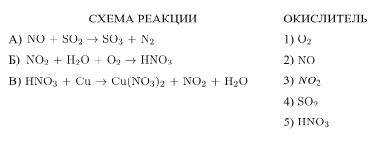 4. Закончите уравнения реакций. Составьте для них полные и сокращенные ионные уравнения:а) HNO3+Ba(OH)2→                  б) NaOH+FeCl3→              в) Na2CO3+HCl→5. В результате реакции, термохимическое уравнение которой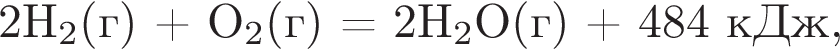 выделилось 968 кДж теплоты. Вычислите массу образовавшейся при этом воды. Ответ укажите в граммах с точностью до целых.Часть С1. Используя метод электронного баланса, расставьте коэффициенты в уравнении реакции, схема которойP+HNO3+H2O→H3PO4+NOОпределите окислитель и восстановитель.2. Дана схема превращений:Fe(NO3)2→Fe(OH)2 → X  → tFe2O3Напишите молекулярные уравнения реакций, с помощью которых можно осуществить указанные превращения. Для первого превращения составьте сокращенное ионное уравнение реакций.Вариант 2.Часть А1. Из предложенного перечня выберите два вещества,  которые относятся к неэлектролитам1) NO2                                           2) HNO33) C2H5OH4) CaCl22. Из предложенного перечня выберите две пары веществ, каждая из которых даёт реакцию обмена.1) этилен и вода2) соляная кислота и магний3) сульфат меди и гидроксид калия4) ацетилен и бром	5) уксусная кислота и гидроксид магния3. Из предложенного перечня выберите две реакции, к которым относится взаимодействие железа с хлороводородной кислотой.1) разложения2) окислительно-восстановительная3) соединения4) обмена5) замещения4. Выберите все верные высказывания относительно реакцииS(тв ) + O2 (г ) ↔ SO2(г) + 297 кДжа) реакция разложения      б) реакция замещения                          в) эндотермическаяг) экзотермическая            д)окислительно-восстановительная       ж) обратимая5. При диссоциации 1 моль, каких двух из предложенных веществ образуется 2 моль катионов1) сульфата железа(II)2) карбоната натрия3) хлорида кальция	4) силиката калия5) хлорид натрияЧасть В1. Допишите число электронов, принимающих участие в данных процессах. Укажите, какие из процессов являются окислением, а какие восстановлением.2.  Установите соответствие между реагирующими веществами и продуктами их взаимодействия: к каждой позиции, обозначенной буквой, подберите соответствующую  позицию, обозначенную цифрой.РЕАГИРУЮЩИЕ ВЕЩЕСТВА                             А) Na2CO3+HClБ) Na2CO3+ CO2+H2OВ) Na2CO3+ H2OГ) Na2CO3+CaCl2ПРОДУКТЫВЗАИМОДЕЙСТВИЯ1)          NaCl+CaCO32)          NaHCO33)         NaHCO3+ HCl4)         NaOH+CO2+H2O5)         NaOH+ NaHCO36)           NaCl+CO2+H2O3. Установите соответствие между схемой окислительно-восстанови​тель​ной ре​ак​ции и    ве​ще​ством-вос​ста​но​ви​те​лем в ней.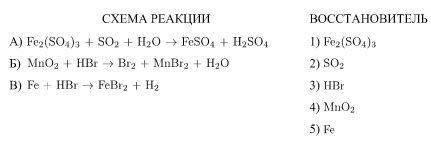 4. Закончите уравнения реакций. Составьте для них полные и сокращенные ионные уравнения:а) K2CO3+BaCl2 →           б) KOH+ Mg(NO3)2→       в) BaCO3+HCl→5. В результате реакции, термохимическое уравнение которойвыделилось 1452 кДж теплоты. Вычислите массу образовавшейся при этом воды (в граммах). Запишите число с точностью до целых.Часть С1. Используя метод электронного баланса, расставьте коэффициенты в уравнении реакции, схема которойZn + H2SO4(конц) → ZnSO4 + H2S + H2OОпределите окислитель и восстановитель2. Дана схема превращений:Ca→X→Ca(OH)2→CaCO3Напишите молекулярные уравнения реакций, с помощью которых можно осуществить указанные превращения. Для третьего превращения составьте сокращенное ионное уравнение реакций.Ответы:ВАРИАНТ 1Часть В1.2.          3. 5. Ответ: 72грЧасть С1. 3P+5HNO3+2H2O=3H3PO4+5NOP0-окислитель N+5-восстановителВАРИАНТ 2Часть В1.2.         3. 5. Ответ: 108грЧасть С1. 4Zn + 5H2SO4(конц) → 4ZnSO4 + H2S + 4H2OZn0-восстановительS+6-окислительПРИЛОЖЕНИЕ к Образовательной программе основного общего образованиямуниципального казенного общеобразовательного учреждения«Куминовская основная общеобразовательная школа»№п\пНазвание разделаКол-во часов1Первоначальные химические понятия 202Кислород.  Водород.93Вода. Растворы. 64Количественные отношения в химии35Основные классы неорганических соединений 176Строение атома. Периодический закон и периодическая система химических элементов Д.И. Менделеева 57Строение веществ. Химическая связь 6Итого:68 час№/пНаименование разделаКоличество часов в рабочей программе1.Повторение курса химии  8 класса52.Многообразие химических реакций203.Многообразие веществ364.Краткий обзор важнейших органических веществ7Итого68 час№п/пДата Дата РазделТема урокаКол-вочасовКЭСКонтролируемый элемент содержанияКПУПроверяемые требованияЭлементы содержанияПРИМЕРНАЯ ПРОГРАММА ОСНОВНОГО ОБЩЕГО ОБРАЗОВАНИЯ ПО ХИМИИФГОС№п/ппланфактРазделТема урокаКол-вочасовКЭСКонтролируемый элемент содержанияКПУПроверяемые требованияЭлементы содержанияПРИМЕРНАЯ ПРОГРАММА ОСНОВНОГО ОБЩЕГО ОБРАЗОВАНИЯ ПО ХИМИИФГОСПервоначальные химические понятия  20час1.Предмет химии. Основные методы познания: наблюдение, измерение, эксперимент. Практическая работа №1 "Лабораторное оборудование и приёмы обращения с ним. Правила безопасной работы в химической лаборатории".14.1Лабораторное оборудование и приёмы обращения с ним. Правила безопасной работы в химической лаборатории.1.2Овладение понятийным аппаратом и символическим языком химии1.Знать/пониматьВажнейшие химические понятия: веществоПредмет химии. Тела и вещества. ТБ при проведении практической работы.Основные понятия химии (уровень атомно-молекулярных представлений) Методы познания в химии: наблюдение, эксперимент, измерение. Источники химической информации: химическая литература, Интернет.Экспериментальная химия.1.Предмет химии. Основные методы познания: наблюдение, измерение, эксперимент. Практическая работа №1 "Лабораторное оборудование и приёмы обращения с ним. Правила безопасной работы в химической лаборатории".14.1Лабораторное оборудование и приёмы обращения с ним. Правила безопасной работы в химической лаборатории.1.2.1Характерные признаки важнейших химических понятийПредмет химии. Тела и вещества. ТБ при проведении практической работы.Основные понятия химии (уровень атомно-молекулярных представлений) Методы познания в химии: наблюдение, эксперимент, измерение. Источники химической информации: химическая литература, Интернет.Экспериментальная химия.1.Предмет химии. Основные методы познания: наблюдение, измерение, эксперимент. Практическая работа №1 "Лабораторное оборудование и приёмы обращения с ним. Правила безопасной работы в химической лаборатории".14.1Лабораторное оборудование и приёмы обращения с ним. Правила безопасной работы в химической лаборатории.1.2.2О существовании взаимосвязи между важнейшими химическими понятиямиПредмет химии. Тела и вещества. ТБ при проведении практической работы.Основные понятия химии (уровень атомно-молекулярных представлений) Методы познания в химии: наблюдение, эксперимент, измерение. Источники химической информации: химическая литература, Интернет.Экспериментальная химия.1.Предмет химии. Основные методы познания: наблюдение, измерение, эксперимент. Практическая работа №1 "Лабораторное оборудование и приёмы обращения с ним. Правила безопасной работы в химической лаборатории".14.1Лабораторное оборудование и приёмы обращения с ним. Правила безопасной работы в химической лаборатории.Приобретение опыта использования различных методов изучения веществ: наблюдения за их превращениями при проведении несложных химических экспериментов с использованием лабораторного оборудования и приборов2.6ОбращатьсяС химической посудой и лабораторным оборудованиемПредмет химии. Тела и вещества. ТБ при проведении практической работы.Основные понятия химии (уровень атомно-молекулярных представлений) Методы познания в химии: наблюдение, эксперимент, измерение. Источники химической информации: химическая литература, Интернет.Экспериментальная химия.1.Предмет химии. Основные методы познания: наблюдение, измерение, эксперимент. Практическая работа №1 "Лабораторное оборудование и приёмы обращения с ним. Правила безопасной работы в химической лаборатории".15.1Проблема безопасного использования веществ и химических реакций в повседневной жизни. Бытовая химическая грамотность2.9.3Формирование представлений о значении химической науки в решении современных экологических проблем, в том числе в предотвращении техногенных и экологических катастроф2.9Использовать приобретённые знания и умения в практической деятельности и повседневной жизни дляКритической оценки информации о веществах, используемых в бытуПредмет химии. Тела и вещества. ТБ при проведении практической работы.Основные понятия химии (уровень атомно-молекулярных представлений) Методы познания в химии: наблюдение, эксперимент, измерение. Источники химической информации: химическая литература, Интернет.Экспериментальная химия.2.Тела и вещества. 14.1Лабораторное оборудование и приёмы обращения с ним. Правила безопасной работы в химической лаборатории.Приобретение опыта использования различных методов изучения веществ: наблюдения за их превращениями при проведении несложных химических экспериментов с использованием лабораторного оборудования и приборов2.6ОбращатьсяС химической посудой и лабораторным оборудованиемВещества и их свойства.  Основные методы познания: наблюдение, измерение, эксперимент.Лабораторный опыт №1.  Рассмотрение веществ с различными физическими свойствами. Изучение физических свойств сахара и серы.3.Чистые вещества и смеси. 14.1Лабораторное оборудование и приёмы обращения с ним. Правила безопасной работы в химической лаборатории. Способы разделения смесей.Приобретение опыта использования различных методов изучения веществ: наблюдения за их превращениями при проведении несложных химических экспериментов с использованием лабораторного оборудования и приборов2.6ОбращатьсяС химической посудой и лабораторным оборудованиемЧистые вещества и смеси. Способы разделения смесей. Лабораторный опыт№2 Разделение смеси с помощью магнита. Разделение смесей, состоящих из порошков железа и серы.Экспериментальная химия.ТБ при проведении практической работы.Очистка веществ.3.Чистые вещества и смеси. 14.1Лабораторное оборудование и приёмы обращения с ним. Правила безопасной работы в химической лаборатории. Способы разделения смесей.2.9.2Формирование представлений о значении химической науки в решении современных экологических проблем, в том числе в предотвращении техногенных и экологических катастроф2.9Использовать приобретённые знания и умения в практической деятельности и повседневной жизни для Объяснения отдельных фактов и природных явленийЧистые вещества и смеси. Способы разделения смесей. Лабораторный опыт№2 Разделение смеси с помощью магнита. Разделение смесей, состоящих из порошков железа и серы.Экспериментальная химия.ТБ при проведении практической работы.Очистка веществ.3.Чистые вещества и смеси. 11.5Чистые вещества и смесиЧистые вещества и смеси. Способы разделения смесей. Лабораторный опыт№2 Разделение смеси с помощью магнита. Разделение смесей, состоящих из порошков железа и серы.Экспериментальная химия.ТБ при проведении практической работы.Очистка веществ.4.Практическая работа №2 "Очистка загрязнённой поваренной соли". Инструктаж по ТБ.14.1Лабораторное оборудование и приёмы обращения с ним. Правила безопасной работы в химической лаборатории. Способы разделения смесей.Приобретение опыта использования различных методов изучения веществ: наблюдения за их превращениями при проведении несложных химических экспериментов с использованием лабораторного оборудования и приборов2.6ОбращатьсяС химической посудой и лабораторным оборудованиемЧистые вещества и смеси. Способы разделения смесей. Лабораторный опыт№2 Разделение смеси с помощью магнита. Разделение смесей, состоящих из порошков железа и серы.Экспериментальная химия.ТБ при проведении практической работы.Очистка веществ.4.Практическая работа №2 "Очистка загрязнённой поваренной соли". Инструктаж по ТБ.11.5Чистые вещества и смесиЧистые вещества и смеси. Способы разделения смесей. Лабораторный опыт№2 Разделение смеси с помощью магнита. Разделение смесей, состоящих из порошков железа и серы.Экспериментальная химия.ТБ при проведении практической работы.Очистка веществ.5.Физические и химические явления. 12.1Физические и химические явления. Условия и признаки протекания химических реакций.Приобретение опыта использования различных методов изучения веществ: наблюдения за их превращениями при проведении несложных химических экспериментов с использованием лабораторного оборудования и приборов2.6ОбращатьсяС химической посудой и лабораторным оборудованиемФизические и химические явления. Химические реакции. Условия и признаки протекания химических реакций.Лабораторный опыт №3 Примеры физических и химических явлений. Примеры физических явлений - плавление парафина и стеклянной трубки.Физические явления и химические реакции.5.Физические и химические явления. 12.1Физические и химические явления. Условия и признаки протекания химических реакций.2.9.2Формирование представлений о значении химической науки в решении современных экологических проблем, в том числе в предотвращении техногенных и экологических катастроф2.9Использовать приобретённые знания и умения в практической деятельности и повседневной жизни для Объяснения отдельных фактов и природных явленийФизические и химические явления. Химические реакции. Условия и признаки протекания химических реакций.Лабораторный опыт №3 Примеры физических и химических явлений. Примеры физических явлений - плавление парафина и стеклянной трубки.Физические явления и химические реакции.5.Физические и химические явления. 12.1Физические и химические явления. Условия и признаки протекания химических реакций.2.9.3Критической оценки информации о веществах, используемых в бытуФизические и химические явления. Химические реакции. Условия и признаки протекания химических реакций.Лабораторный опыт №3 Примеры физических и химических явлений. Примеры физических явлений - плавление парафина и стеклянной трубки.Физические явления и химические реакции.6.Атом, молекула. Простые и сложные вещества. 11.6Атом.  Молекула. Простые и сложные вещества. 1.2Овладение понятийным аппаратом и символическим языком химии1.Знать/пониматьВажнейшие химические понятия: атом, молекула Атом. Молекула.Простые и сложные веществаЛабораторный опыт№4. Знакомство с образцами простых и сложных веществ. Ознакомление с образцами простых (металлы и неметаллы)и сложных веществ , минералов и горных пород.Металлы и неметаллы.6.Атом, молекула. Простые и сложные вещества. 11.6Атом.  Молекула. Простые и сложные вещества. 1.2.1Характерные признаки важнейших химических понятий Атом. Молекула.Простые и сложные веществаЛабораторный опыт№4. Знакомство с образцами простых и сложных веществ. Ознакомление с образцами простых (металлы и неметаллы)и сложных веществ , минералов и горных пород.Металлы и неметаллы.6.Атом, молекула. Простые и сложные вещества. 11.6Атом.  Молекула. Простые и сложные вещества. 1.2.2О существовании взаимосвязи между важнейшими химическими понятиями Атом. Молекула.Простые и сложные веществаЛабораторный опыт№4. Знакомство с образцами простых и сложных веществ. Ознакомление с образцами простых (металлы и неметаллы)и сложных веществ , минералов и горных пород.Металлы и неметаллы.6.Атом, молекула. Простые и сложные вещества. 11.6Атом.  Молекула. Простые и сложные вещества. 1.3Осознание объективной значимости основ химической науки как области современного естествознанияСмысл основных законов и теорий химии:атомномолекулярная теория Атом. Молекула.Простые и сложные веществаЛабораторный опыт№4. Знакомство с образцами простых и сложных веществ. Ознакомление с образцами простых (металлы и неметаллы)и сложных веществ , минералов и горных пород.Металлы и неметаллы.7.Химический элемент. Знаки химических элементов. Относительная атомная масса.11.6Химический элемент. Знаки химических элементов. Относительная атомная масса1.1Овладение понятийным аппаратом и символическим языком химии1.Знать/пониматьХимическую символику: знаки химических элементов. Химический элемент. Знаки химических элементов.Относительная атомная  масса. Знаки химических элементов.7.Химический элемент. Знаки химических элементов. Относительная атомная масса.11.6Химический элемент. Знаки химических элементов. Относительная атомная масса1.2Важнейшие химические понятия: химический элемент,  относительная атомная масса. Химический элемент. Знаки химических элементов.Относительная атомная  масса. Знаки химических элементов.7.Химический элемент. Знаки химических элементов. Относительная атомная масса.11.6Химический элемент. Знаки химических элементов. Относительная атомная масса1.2.1Характерные признаки важнейших химических понятий Химический элемент. Знаки химических элементов.Относительная атомная  масса. Знаки химических элементов.7.Химический элемент. Знаки химических элементов. Относительная атомная масса.11.6Химический элемент. Знаки химических элементов. Относительная атомная масса1.2.2О существовании взаимосвязи между важнейшими химическими понятиями Химический элемент. Знаки химических элементов.Относительная атомная  масса. Знаки химических элементов.7.Химический элемент. Знаки химических элементов. Относительная атомная масса.11.6Химический элемент. Знаки химических элементов. Относительная атомная массаФормирование первоначальных систематизированных представлений о веществах, их превращениях и практическом применении2. Уметь2.1 Называть Химический элемент. Знаки химических элементов.Относительная атомная  масса. Знаки химических элементов.7.Химический элемент. Знаки химических элементов. Относительная атомная масса.11.6Химический элемент. Знаки химических элементов. Относительная атомная масса2.1.1Химические элементы Химический элемент. Знаки химических элементов.Относительная атомная  масса. Знаки химических элементов.8.Закон постоянства состава вещества. Химические формулы. Индексы.11.4Химические формулы. Индексы.1.1Овладение понятийным аппаратом и символическим языком химии1.Знать/пониматьХимическую символику: формулы химических веществЗакон постоянства состава вещества.Химические формулы. Индексы.8.Закон постоянства состава вещества. Химические формулы. Индексы.11.4Химические формулы. Индексы.1.3Осознание объективной значимости основ химической науки как области современного естествознанияСмысл основных законов и теорий химии: закон постоянства составаЗакон постоянства состава вещества.Химические формулы. Индексы.9.Относительная молекулярная масса.11.6Относительная молекулярная масса1.2Овладение понятийным аппаратом и символическим языком химии1.Знать/пониматьВажнейшие химические понятия: относительная молекулярная массаОтносительная молекулярная масса. Качественный и количественный состав вещества. 9.Относительная молекулярная масса.14.5Проведение расчётов на основе формул. 1.2Овладение понятийным аппаратом и символическим языком химии1.Знать/пониматьВажнейшие химические понятия: относительная молекулярная массаОтносительная молекулярная масса. Качественный и количественный состав вещества. 9.Относительная молекулярная масса.14.5Проведение расчётов на основе формул. 1.2.1Характерные признаки важнейших химических понятийОтносительная молекулярная масса. Качественный и количественный состав вещества. 9.Относительная молекулярная масса.14.5Проведение расчётов на основе формул. 1.2.2О существовании взаимосвязи между важнейшими химическими понятиямиОтносительная молекулярная масса. Качественный и количественный состав вещества. 10.Массовая доля химического элемента в соединении. Решение расчётных задач: Вычисление массовой доли элементов по формуле соединения.14.5Проведение расчётов на основе формул.2.8.1Формирование первоначальных систематизированных представлений о веществах, их превращениях и практическом применении2.8ВычислятьМассовую долю химического элемента по формуле соединенияМассовая доля химического элемента в соединении.Решение  расчетных задач:Вычисление массовой доли химического элемента по формуле соединения.Установление простейшей формулы вещества по массовым долям химических элементов.Массовая доля химического элемента в сложном веществе.10.Массовая доля химического элемента в соединении. Решение расчётных задач: Вычисление массовой доли элементов по формуле соединения.14.5.1Вычисление массовой доли химического элемента в соединенииМассовая доля химического элемента в соединении.Решение  расчетных задач:Вычисление массовой доли химического элемента по формуле соединения.Установление простейшей формулы вещества по массовым долям химических элементов.Массовая доля химического элемента в сложном веществе.11.Решение расчётных задач: Установление простейшей формулы вещества по массовым долям химических элементов.14.5Проведение расчётов на основе формул.2.8.1Формирование первоначальных систематизированных представлений о веществах, их превращениях и практическом применении2.8ВычислятьМассовую долю химического элемента по формуле соединения11.Решение расчётных задач: Установление простейшей формулы вещества по массовым долям химических элементов.14.5.1Вычисление массовой доли химического элемента в соединении12.Валентность.11.4Валентность. 1.2Овладение понятийным аппаратом и символическим языком химии1.Знать/пониматьВажнейшие химические понятия: валентность Валентность. Атом, молекула. Составление химических формул по валентности. Составление формул бинарных соединений по валентности атомов химических элементовВалентность химических элементов. Определение валентности атомов химических элементов по формулам бинарных соединений.12.Валентность.11.4Валентность. 1.2.1Характерные признаки важнейших химических понятий Валентность. Атом, молекула. Составление химических формул по валентности. Составление формул бинарных соединений по валентности атомов химических элементовВалентность химических элементов. Определение валентности атомов химических элементов по формулам бинарных соединений.12.Валентность.11.4Валентность. 1.2.2О существовании взаимосвязи между важнейшими химическими понятиями Валентность. Атом, молекула. Составление химических формул по валентности. Составление формул бинарных соединений по валентности атомов химических элементовВалентность химических элементов. Определение валентности атомов химических элементов по формулам бинарных соединений.12.Валентность.11.4Валентность. Объяснять причины многообразия веществ, зависимость их свойств от состава и строения, а также зависимость применения веществ от их свойств2.4 Определять/классифицировать Валентность. Атом, молекула. Составление химических формул по валентности. Составление формул бинарных соединений по валентности атомов химических элементовВалентность химических элементов. Определение валентности атомов химических элементов по формулам бинарных соединений.12.Валентность.11.4Валентность. 2.4.2Валентность элемента в соединении Валентность. Атом, молекула. Составление химических формул по валентности. Составление формул бинарных соединений по валентности атомов химических элементовВалентность химических элементов. Определение валентности атомов химических элементов по формулам бинарных соединений.13.Закон сохранения массы веществ. Уравнения химических реакций. Коэффициенты.12.1Химические уравнения.  Коэффициенты. Условия и признаки протекания химических реакций. Закон сохранения массы веществ.1.1Овладение понятийным аппаратом и символическим языком химии1.Знать/пониматьХимическую символику: уравнения химических реакцийЗакон сохранения массы веществ.Химические уравнения. Коэффициенты.Закон сохранения массы веществ при химических реакциях.Коэффициенты в уравнениях химических реакций как отношения количества веществ, вступающих и образующихся в результате химической реакции. Простейшие расчёты по уравнениям химических реакций.13.Закон сохранения массы веществ. Уравнения химических реакций. Коэффициенты.12.1Химические уравнения.  Коэффициенты. Условия и признаки протекания химических реакций. Закон сохранения массы веществ.1.3Осознание объективной значимости основ химической науки как области современного естествознанияСмысл основных законов и теорий химии: законы сохранения массы веществЗакон сохранения массы веществ.Химические уравнения. Коэффициенты.Закон сохранения массы веществ при химических реакциях.Коэффициенты в уравнениях химических реакций как отношения количества веществ, вступающих и образующихся в результате химической реакции. Простейшие расчёты по уравнениям химических реакций.13.Закон сохранения массы веществ. Уравнения химических реакций. Коэффициенты.12.1Химические уравнения.  Коэффициенты. Условия и признаки протекания химических реакций. Закон сохранения массы веществ.Формирование первоначальных систематизированных представлений о веществах, их превращениях и практическом применении2.5СоставлятьЗакон сохранения массы веществ.Химические уравнения. Коэффициенты.Закон сохранения массы веществ при химических реакциях.Коэффициенты в уравнениях химических реакций как отношения количества веществ, вступающих и образующихся в результате химической реакции. Простейшие расчёты по уравнениям химических реакций.13.Закон сохранения массы веществ. Уравнения химических реакций. Коэффициенты.12.1Химические уравнения.  Коэффициенты. Условия и признаки протекания химических реакций. Закон сохранения массы веществ.2.5.3Уравнения химических реакцийЗакон сохранения массы веществ.Химические уравнения. Коэффициенты.Закон сохранения массы веществ при химических реакциях.Коэффициенты в уравнениях химических реакций как отношения количества веществ, вступающих и образующихся в результате химической реакции. Простейшие расчёты по уравнениям химических реакций.14. Условия и признаки протекания химических реакций.Практическая работа №3 "Признаки протекания химических реакций". Инструктаж по ТБ.12.1Условия и признаки протекания химических реакций.  Условия и признаки протекания химических реакций.Экспериментальная химия.14. Условия и признаки протекания химических реакций.Практическая работа №3 "Признаки протекания химических реакций". Инструктаж по ТБ.14.1Лабораторное оборудование и приёмы обращения с ним. Правила безопасной работы в химической лаборатории.Приобретение опыта использования различных методов изучения веществ: наблюдения за их превращениями при проведении несложных химических экспериментов с использованием лабораторного оборудования и приборов2.6ОбращатьсяС химической посудой и лабораторным оборудованием Условия и признаки протекания химических реакций.Экспериментальная химия.14. Условия и признаки протекания химических реакций.Практическая работа №3 "Признаки протекания химических реакций". Инструктаж по ТБ.14.1Лабораторное оборудование и приёмы обращения с ним. Правила безопасной работы в химической лаборатории.2.9.2Формирование представлений о значении химической науки в решении современных экологических проблем, в том числе в предотвращении техногенных и экологических катастроф2.9Использовать приобретённые знания и умения в практической деятельности и повседневной жизни для Объяснения отдельных фактов и природных явлений Условия и признаки протекания химических реакций.Экспериментальная химия.14. Условия и признаки протекания химических реакций.Практическая работа №3 "Признаки протекания химических реакций". Инструктаж по ТБ.14.1Лабораторное оборудование и приёмы обращения с ним. Правила безопасной работы в химической лаборатории.2.9.3Критической оценки информации о веществах, используемых в быту Условия и признаки протекания химических реакций.Экспериментальная химия.15.Типы химических реакций. 12.2Классификация химических реакций по различным признакам: количеству и составу исходных и полученных веществ.1.2Овладение понятийным аппаратом и символическим языком химии1.Знать/пониматьВажнейшие химические понятия: основные типы реакций в неорганической химииЛабораторный опыт№5,6.  Разложение основного карбоната меди (II); Реакция замещения меди железом.Многообразие химических реакций.  Классификация химических реакций: реакции соединения, разложения, замещения, обмена.15.Типы химических реакций. 12.2Классификация химических реакций по различным признакам: количеству и составу исходных и полученных веществ.1.2.1Характерные признаки важнейших химических понятийЛабораторный опыт№5,6.  Разложение основного карбоната меди (II); Реакция замещения меди железом.Многообразие химических реакций.  Классификация химических реакций: реакции соединения, разложения, замещения, обмена.15.Типы химических реакций. 12.2Классификация химических реакций по различным признакам: количеству и составу исходных и полученных веществ.1.2.2О существовании взаимосвязи между важнейшими химическими понятиямиЛабораторный опыт№5,6.  Разложение основного карбоната меди (II); Реакция замещения меди железом.Многообразие химических реакций.  Классификация химических реакций: реакции соединения, разложения, замещения, обмена.15.Типы химических реакций. 12.2Классификация химических реакций по различным признакам: количеству и составу исходных и полученных веществ.2.42.4.5Формирование первоначальных систематизированных представлений о веществах, их превращениях и практическом примененииОпределять/классифицироватьТипы химических реакцийЛабораторный опыт№5,6.  Разложение основного карбоната меди (II); Реакция замещения меди железом.Многообразие химических реакций.  Классификация химических реакций: реакции соединения, разложения, замещения, обмена.15.Типы химических реакций. 12.2Классификация химических реакций по различным признакам: количеству и составу исходных и полученных веществ.Формирование первоначальных систематизированных представлений о веществах, их превращениях и практическом применении2.5СоставлятьЛабораторный опыт№5,6.  Разложение основного карбоната меди (II); Реакция замещения меди железом.Многообразие химических реакций.  Классификация химических реакций: реакции соединения, разложения, замещения, обмена.15.Типы химических реакций. 12.2Классификация химических реакций по различным признакам: количеству и составу исходных и полученных веществ.2.5.3Уравнения химических реакцийЛабораторный опыт№5,6.  Разложение основного карбоната меди (II); Реакция замещения меди железом.Многообразие химических реакций.  Классификация химических реакций: реакции соединения, разложения, замещения, обмена.15.Типы химических реакций. 12.2Классификация химических реакций по различным признакам: количеству и составу исходных и полученных веществ.Приобретение опыта использования различных методов изучения веществ: наблюдения за их превращениями при проведении несложных химических экспериментов с использованием лабораторного оборудования и приборов2.6ОбращатьсяС химической посудой и лабораторным оборудованиемЛабораторный опыт№5,6.  Разложение основного карбоната меди (II); Реакция замещения меди железом.Многообразие химических реакций.  Классификация химических реакций: реакции соединения, разложения, замещения, обмена.16.Моль-единица количества вещества. Молярная масса. Решение расчётных задач: Вычисления по химическим уравнениям массы вещества по его количеству.14.5Проведение расчётов на основе формул и уравнений реакцийМоль – единица количества вещества. Молярная масса.Моль.16.Моль-единица количества вещества. Молярная масса. Решение расчётных задач: Вычисления по химическим уравнениям массы вещества по его количеству.14.5.3Вычисление по химическим уравнениям количества веществаМоль – единица количества вещества. Молярная масса.Моль.17.Решение расчётных задач: Вычисления по химическим уравнениям массы вещества по его количеству.12.1Химические уравнения. Формирование первоначальных систематизированных представлений о веществах, их превращениях и практическом применении2.5СоставлятьМоль – единица количества вещества. Молярная масса.Моль.17.Решение расчётных задач: Вычисления по химическим уравнениям массы вещества по его количеству.12.1Химические уравнения. 2.5.3Уравнения химических реакцийМоль – единица количества вещества. Молярная масса.Моль.17.Решение расчётных задач: Вычисления по химическим уравнениям массы вещества по его количеству.14.5Проведение расчётов на основе формул и уравнений реакций2.8.32.8 Вычислятьмассу вещества по количеству вещества реагентов или продуктов реакцииМоль – единица количества вещества. Молярная масса.Моль.17.Решение расчётных задач: Вычисления по химическим уравнениям массы вещества по его количеству.14.5.3Вычисление по химическим уравнениям массы вещества по количеству  реагентов или продуктов реакции.2.8.32.8 Вычислятьмассу вещества по количеству вещества реагентов или продуктов реакцииМоль – единица количества вещества. Молярная масса.Моль.18.Решение расчётных задач: Вычисления по химическим уравнениям массы вещества по массе реагентов или продуктов реакции.2.1Химическая реакция. Условия и признаки протекания химических реакций. Химические уравнения. Сохранение массы веществ при химических реакциях.Формирование первоначальных систематизированных представлений о веществах, их превращениях и практическом применении2.5Составлять18.Решение расчётных задач: Вычисления по химическим уравнениям массы вещества по массе реагентов или продуктов реакции.2.1Химическая реакция. Условия и признаки протекания химических реакций. Химические уравнения. Сохранение массы веществ при химических реакциях.2.5.3Уравнения химических реакций18.Решение расчётных задач: Вычисления по химическим уравнениям массы вещества по массе реагентов или продуктов реакции.4.5Проведение расчётов на основе формул и уравнений реакций2.8.32.8 Вычислятьмассу вещества по массе реагентов или продуктов реакции18.Решение расчётных задач: Вычисления по химическим уравнениям массы вещества по массе реагентов или продуктов реакции.4.5.3Вычисление по химическим уравнениям массы вещества по массе реагентов или продуктов реакции2.8.32.8 Вычислятьмассу вещества по массе реагентов или продуктов реакции19.Решение расчётных задач. Обобщение по теме.2.1Химические уравнения. Формирование первоначальных систематизированных представлений о веществах, их превращениях и практическом применении2.8 ВычислятьКоличество вещества, массу вещества по количеству вещества, массе реагентов или продуктов реакции19.Решение расчётных задач. Обобщение по теме.4.5Проведение расчётов на основе формул и уравнений реакций19.Решение расчётных задач. Обобщение по теме.4.5.1Вычисление массовой доли химического элемента в соединении19.Решение расчётных задач. Обобщение по теме.4.5.3Вычисление по химическим уравнениям количества, массы вещества по количеству, массе реагентов или продуктов реакции20.Контрольная работа №1. Первоначальные химические понятия.Кислород.  Водород.9 час21.Кислород - химический элемент и простое вещество. Получение кислорода. Качественная реакция на газообразное вещество кислород.13.1.2Химические свойства неметаллов: кислородаФормирование первоначальных систематизированных представлений о веществах, их превращениях и практическом применении2.5СоставлятьКислород – химический элемент и простое вещество.Получение и применение кислорода. Качественные реакции на газообразные вещества (кислорода).Кислород. 21.Кислород - химический элемент и простое вещество. Получение кислорода. Качественная реакция на газообразное вещество кислород.14.3Получение кислорода, изучение их свойств. Качественные реакции на газообразные вещества2.5.3Уравнения химических реакцийКислород – химический элемент и простое вещество.Получение и применение кислорода. Качественные реакции на газообразные вещества (кислорода).Кислород. 21.Кислород - химический элемент и простое вещество. Получение кислорода. Качественная реакция на газообразное вещество кислород.15.1Проблема безопасного использования веществ и химических реакций в повседневной жизни. Бытовая химическая грамотность2.9.1Овладение основами химической грамотности: способностью анализировать и объективно оценивать жизненные ситуации, связанные с химией, навыками безопасного обращения с веществами, используемыми в повседневной жизни; умением анализировать и планировать экологически безопасное поведение в целях сохранения здоровья и окружающей среды2.9 Использовать приобретённые знания и умения в практической деятельности и повседневной жизни дляБезопасного обращения с веществами и материалами в повседневной жизни Кислород – химический элемент и простое вещество.Получение и применение кислорода. Качественные реакции на газообразные вещества (кислорода).Кислород. 22.Физические и химические свойства кислорода. Горение. Оксиды. 13.1.2Химические свойства неметаллов: кислорода.Формирование первоначальных систематизированных представлений о веществах, их превращениях и практическом применении2.5Составлять Физические и химические свойства кислорода. Лабораторный опыт №7 Ознакомление с образцами оксидов.Горение. Оксиды металлов и неметаллов.22.Физические и химические свойства кислорода. Горение. Оксиды. 13.1.2Химические свойства неметаллов: кислорода.2.5.3Уравнения химических реакций Физические и химические свойства кислорода. Лабораторный опыт №7 Ознакомление с образцами оксидов.Горение. Оксиды металлов и неметаллов.22.Физические и химические свойства кислорода. Горение. Оксиды. 13.1.2Химические свойства неметаллов: кислорода.2.9.1Овладение основами химической грамотности: способностью анализировать и объективно оценивать жизненные ситуации, связанные с химией, навыками безопасного обращения с веществами, используемыми в повседневной жизни; умением анализировать и планировать экологически безопасное поведение в целях сохранения здоровья и окружающей среды2.9 Использовать приобретённые знания и умения в практической деятельности и повседневной жизни дляБезопасного обращения с веществами и материалами в повседневной жизни  Физические и химические свойства кислорода. Лабораторный опыт №7 Ознакомление с образцами оксидов.Горение. Оксиды металлов и неметаллов.22.Физические и химические свойства кислорода. Горение. Оксиды. 15.1Проблема безопасного использования веществ и химических реакций в повседневной жизни. Бытовая химическая грамотность2.9.2Формирование представлений о значении химической науки в решении современных экологических проблем, в том числе в предотвращении техногенных и экологических катастроф2.9Использовать приобретённые знания и умения в практической деятельности и повседневной жизни для Объяснения отдельных фактов и природных явлений Физические и химические свойства кислорода. Лабораторный опыт №7 Ознакомление с образцами оксидов.Горение. Оксиды металлов и неметаллов.22.Физические и химические свойства кислорода. Горение. Оксиды. 15.3Токсичные, горючие и взрывоопасные вещества2.9.3Критической оценки информации о веществах, используемых в быту Физические и химические свойства кислорода. Лабораторный опыт №7 Ознакомление с образцами оксидов.Горение. Оксиды металлов и неметаллов.23.Применение кислорода. Круговорот кислорода в природе.15.1Проблема безопасного использования веществ и химических реакций в повседневной жизни. Бытовая химическая грамотность2.9.2Формирование представлений о значении химической науки в решении современных экологических проблем, в том числе в предотвращении техногенных и экологических катастроф2.9Использовать приобретённые знания и умения в практической деятельности и повседневной жизни для Объяснения отдельных фактов и природных явленийПрименение кислорода. 23.Применение кислорода. Круговорот кислорода в природе.15.1Проблема безопасного использования веществ и химических реакций в повседневной жизни. Бытовая химическая грамотность2.9.3Критической оценки информации о веществах, используемых в бытуПрименение кислорода. 24.Практическая работа №4 «Получение и свойства кислорода". Инструктаж по ТБ.13.1.2Химические свойства неметаллов: кислородаПриобретение опыта использования различных методов изучения веществ: наблюдения за их превращениями при проведении несложных химических экспериментов с использованием лабораторного оборудования и приборов2.6ОбращатьсяС химической посудой и лабораторным оборудованиемКачественные реакции на газообразные вещества (кислорода).Экспериментальная химия.24.Практическая работа №4 «Получение и свойства кислорода". Инструктаж по ТБ.14.1Лабораторное оборудование и приёмы обращения с ним. Правила безопасной работы в химической лаборатории. Приобретение опыта использования различных методов изучения веществ: наблюдения за их превращениями при проведении несложных химических экспериментов с использованием лабораторного оборудования и приборов2.6ОбращатьсяС химической посудой и лабораторным оборудованиемКачественные реакции на газообразные вещества (кислорода).Экспериментальная химия.24.Практическая работа №4 «Получение и свойства кислорода". Инструктаж по ТБ.14.1Лабораторное оборудование и приёмы обращения с ним. Правила безопасной работы в химической лаборатории. 2.7.22.7Проводить опыты / распознавать опытным путёмПо получению, собиранию и изучению химических свойств неорганических веществКачественные реакции на газообразные вещества (кислорода).Экспериментальная химия.24.Практическая работа №4 «Получение и свойства кислорода". Инструктаж по ТБ.14.1Лабораторное оборудование и приёмы обращения с ним. Правила безопасной работы в химической лаборатории. 2.7.3Газообразные вещества: кислородКачественные реакции на газообразные вещества (кислорода).Экспериментальная химия.24.Практическая работа №4 «Получение и свойства кислорода". Инструктаж по ТБ.14.3Получение кислорода и изучение его свойств. Качественные реакции на газообразные вещества (кислород)2.9.1Овладение основами химической грамотности: способностью анализировать и объективно оценивать жизненные ситуации, связанные с химией, навыками безопасного обращения с веществами, используемыми в повседневной жизни; умением анализировать и планировать экологически безопасное поведение в целях сохранения здоровья и окружающей среды2.9 Использовать приобретённые знания и умения в практической деятельности и повседневной жизни дляБезопасного обращения с веществами и материалами в повседневной жизни Качественные реакции на газообразные вещества (кислорода).Экспериментальная химия.25.Озон. Аллотропия кислорода.15.1Проблема безопасного использования веществ и химических реакций в повседневной жизни. Бытовая химическая грамотностьОзон. 26.Воздух и его состав.15.1Проблема безопасного использования веществ и химических реакций в повседневной жизни. Бытовая химическая грамотность2.9.3Формирование представлений о значении химической науки в решении современных экологических проблем, в том числе в предотвращении техногенных и экологических катастроф2.9 Использовать приобретённые знания и умения в практической деятельности и повседневной жизни дляКритической оценки информации о веществах, используемых в бытуСостав воздуха.Воздух.26.Воздух и его состав.15.2Химическое загрязнение окружающей среды и его последствияСостав воздуха.Воздух.27.Тепловой эффект химической реакции. Понятие об экзо- и эндотермических реакциях.12.2Классификация химических реакций по различным признакам: поглощению или выделению энергии1.2Овладение понятийным аппаратом и символическим языком химии1.Знать/пониматьВажнейшие химические понятия: тепловой эффект реакцииТепловой эффект химических реакций. Понятие об экзо- и эндотермических реакциях.27.Тепловой эффект химической реакции. Понятие об экзо- и эндотермических реакциях.12.2Классификация химических реакций по различным признакам: поглощению или выделению энергии1.2.1Характерные признаки важнейших химических понятийТепловой эффект химических реакций. Понятие об экзо- и эндотермических реакциях.27.Тепловой эффект химической реакции. Понятие об экзо- и эндотермических реакциях.12.2Классификация химических реакций по различным признакам: поглощению или выделению энергии1.2.2О существовании взаимосвязи между важнейшими химическими понятиямиТепловой эффект химических реакций. Понятие об экзо- и эндотермических реакциях.28.Водород, его общая характеристика и нахождение в природе. Получение водорода.14.3Получение водорода, изучение его свойств. Качественные реакции на газообразные вещества (водород)Формирование первоначальных систематизированных представлений о веществах, их превращениях и практическом применении2.5СоставлятьВодород – химический элемент и простое вещество. Получение водорода в лаборатории.Водород.28.Водород, его общая характеристика и нахождение в природе. Получение водорода.14.3Получение водорода, изучение его свойств. Качественные реакции на газообразные вещества (водород)2.5.3Уравнения химических реакцийВодород – химический элемент и простое вещество. Получение водорода в лаборатории.Водород.28.Водород, его общая характеристика и нахождение в природе. Получение водорода.15.1Проблема безопасного использования веществ и химических реакций в повседневной жизни. Бытовая химическая грамотностьВодород – химический элемент и простое вещество. Получение водорода в лаборатории.Водород.29.Свойства и применение водорода. 13.1.2Химические свойства неметаллов: водорода.Формирование первоначальных систематизированных представлений о веществах, их превращениях и практическом применении2.5СоставлятьФизические и химические свойства водорода. Получение водорода в промышленности. Применение водорода. Лабораторный опыт №8. Взаимодействие водорода с оксидом меди (II).29.Свойства и применение водорода. 13.1.2Химические свойства неметаллов: водорода.2.5.3Уравнения химических реакцийФизические и химические свойства водорода. Получение водорода в промышленности. Применение водорода. Лабораторный опыт №8. Взаимодействие водорода с оксидом меди (II).29.Свойства и применение водорода. 13.1.2Химические свойства неметаллов: водорода.Приобретение опыта использования различных методов изучения веществ: наблюдения за их превращениями при проведении несложных химических экспериментов с использованием лабораторного оборудования и приборов2.6ОбращатьсяС химической посудой и лабораторным оборудованиемФизические и химические свойства водорода. Получение водорода в промышленности. Применение водорода. Лабораторный опыт №8. Взаимодействие водорода с оксидом меди (II).29.Свойства и применение водорода. 15.1Проблема безопасного использования веществ и химических реакций в повседневной жизни. Бытовая химическая грамотность2.9.2Формирование представлений о значении химической науки в решении современных экологических проблем, в том числе в предотвращении техногенных и экологических катастроф2.9Использовать приобретённые знания и умения в практической деятельности и повседневной жизни для Объяснения отдельных фактов и природных явленийФизические и химические свойства водорода. Получение водорода в промышленности. Применение водорода. Лабораторный опыт №8. Взаимодействие водорода с оксидом меди (II).29.Свойства и применение водорода. 15.1Проблема безопасного использования веществ и химических реакций в повседневной жизни. Бытовая химическая грамотность2.9.3Критической оценки информации о веществах, используемых в бытуФизические и химические свойства водорода. Получение водорода в промышленности. Применение водорода. Лабораторный опыт №8. Взаимодействие водорода с оксидом меди (II).29.Свойства и применение водорода. 14.1Лабораторное оборудование и приёмы обращения с ним. Правила безопасной работы в химической лаборатории. Формирование первоначальных систематизированных представлений о веществах, их превращениях и практическом применении2.5СоставлятьФизические и химические свойства водорода. Получение водорода в промышленности. Применение водорода. Лабораторный опыт №8. Взаимодействие водорода с оксидом меди (II).29.Свойства и применение водорода. 14.1Лабораторное оборудование и приёмы обращения с ним. Правила безопасной работы в химической лаборатории. 2.5.3Уравнения химических реакцийФизические и химические свойства водорода. Получение водорода в промышленности. Применение водорода. Лабораторный опыт №8. Взаимодействие водорода с оксидом меди (II).29.Свойства и применение водорода. 14.1Лабораторное оборудование и приёмы обращения с ним. Правила безопасной работы в химической лаборатории. Приобретение опыта использования различных методов изучения веществ: наблюдения за их превращениями при проведении несложных химических экспериментов с использованием лабораторного оборудования и приборов2.6ОбращатьсяС химической посудой и лабораторным оборудованиемФизические и химические свойства водорода. Получение водорода в промышленности. Применение водорода. Лабораторный опыт №8. Взаимодействие водорода с оксидом меди (II).29.Свойства и применение водорода. 14.3Получение водорода, изучение его свойств. Качественные реакции на газообразные вещества (водород)2.7.22.7Проводить опыты / распознавать опытным путёмПо получению, собиранию и изучению химических свойств неорганических веществФизические и химические свойства водорода. Получение водорода в промышленности. Применение водорода. Лабораторный опыт №8. Взаимодействие водорода с оксидом меди (II).29.Свойства и применение водорода. 15.1Проблема безопасного использования веществ и химических реакций в повседневной жизни. Бытовая химическая грамотность2.7.3Газообразные вещества: водородФизические и химические свойства водорода. Получение водорода в промышленности. Применение водорода. Лабораторный опыт №8. Взаимодействие водорода с оксидом меди (II).29.Свойства и применение водорода. 15.1Проблема безопасного использования веществ и химических реакций в повседневной жизни. Бытовая химическая грамотность2.9.1Овладение основами химической грамотности: способностью анализировать и объективно оценивать жизненные ситуации, связанные с химией, навыками безопасного обращения с веществами, используемыми в повседневной жизни; умением анализировать и планировать экологически безопасное поведение в целях сохранения здоровья и окружающей среды2.9 Использовать приобретённые знания и умения в практической деятельности и повседневной жизни дляБезопасного обращения с веществами и материалами в повседневной жизни Физические и химические свойства водорода. Получение водорода в промышленности. Применение водорода. Лабораторный опыт №8. Взаимодействие водорода с оксидом меди (II).Вода. Растворы.6 час31.Вода. Методы определения состава воды – анализ и синтез. Вода в природе и способы ее очистки. Аэрация воды.15.1Проблема безопасного использования веществ и химических реакций в повседневной жизни. Бытовая химическая грамотность2.9.3Формирование представлений о значении химической науки в решении современных экологических проблем, в том числе в предотвращении техногенных и экологических катастроф2.9 Использовать приобретённые знания и умения в практической деятельности и повседневной жизни дляКритической оценки информации о веществах, используемых в бытуВода в природе. Круговорот воды в природе. Очистка воды.31.Вода. Методы определения состава воды – анализ и синтез. Вода в природе и способы ее очистки. Аэрация воды.15.2Химическое загрязнение окружающей среды и его последствияВода в природе. Круговорот воды в природе. Очистка воды.32.Физические и химические свойства воды.   Применение воды.13.2Химические свойства сложных веществ.Формирование первоначальных систематизированных представлений о веществах, их превращениях и практическом применении2.5СоставлятьФизические и химические свойства воды.Взаимодействие воды с оксидами металлов и неметаллов.32.Физические и химические свойства воды.   Применение воды.13.2Химические свойства сложных веществ.2.5.3Уравнения химических реакцийФизические и химические свойства воды.Взаимодействие воды с оксидами металлов и неметаллов.33.Вода- растворитель. Растворы. Насыщенные и ненасыщенные растворы. Растворимость веществ в воде. 11.2Овладение понятийным аппаратом и символическим языком химии1.Знать/пониматьВажнейшие химические понятия: растворыРастворы. Растворимость веществ в воде. Концентрация растворов. 34.Массовая доля растворенного вещества. Решение расчётных задач. Расчёт массовой доли растворённого вещества в растворе. 14.5.2Расчет массовой доли растворённого вещества в растворе.2.8.2Формирование первоначальных систематизированных представлений о веществах, их превращениях и практическом применении2.8ВычислятьМассовую долю вещества в раствореМассовая доля растворенного вещества в растворе. Расчёт массовой доли растворённого вещества в растворе.35.Вычисление массы растворённого вещества и воды для приготовления раствора определённой концентрации.14.5.2Расчет массовой доли растворённого вещества в растворе.2.8.2Формирование первоначальных систематизированных представлений о веществах, их превращениях и практическом применении2.8ВычислятьМассовую долю вещества в раствореМассовая доля растворенного вещества в растворе. Расчёт массовой доли растворённого вещества в растворе.36.Практическая работа №6. Приготовление раствора с определенной массовой долей растворенного вещества (соли). Инструктаж по ТБ.14.1Лабораторное оборудование и приёмы обращения с ним. Правила безопасной работы в химической лаборатории. Приготовление растворов с определённой массовой долей растворённого вещества.Приобретение опыта использования различных методов изучения веществ: наблюдения за их превращениями при проведении несложных химических экспериментов с использованием лабораторного оборудования и приборов2.6ОбращатьсяС химической посудой и лабораторным оборудованиемЭкспериментальная химия.Количественные отношения в химии3 час37.Количество вещества. Моль. Молярная масса. Решение расчётных задач. Вычисления по химическим уравнениям  количества, массы вещества по количеству, массе реагентов или продуктов реакции.14.5Проведение расчётов на основе формул и уравнений реакций1.2Овладение понятийным аппаратом и символическим языком химии1.Знать/пониматьВажнейшие химические понятия: моль, молярная массаМоль – единица количества вещества. Молярная масса.Моль. 37.Количество вещества. Моль. Молярная масса. Решение расчётных задач. Вычисления по химическим уравнениям  количества, массы вещества по количеству, массе реагентов или продуктов реакции.14.5Проведение расчётов на основе формул и уравнений реакций1.2.1Характерные признаки важнейших химических понятийМоль – единица количества вещества. Молярная масса.Моль. 37.Количество вещества. Моль. Молярная масса. Решение расчётных задач. Вычисления по химическим уравнениям  количества, массы вещества по количеству, массе реагентов или продуктов реакции.14.5Проведение расчётов на основе формул и уравнений реакций1.2.2О существовании взаимосвязи между важнейшими химическими понятиямиМоль – единица количества вещества. Молярная масса.Моль. 37.Количество вещества. Моль. Молярная масса. Решение расчётных задач. Вычисления по химическим уравнениям  количества, массы вещества по количеству, массе реагентов или продуктов реакции.14.5.3 Вычисление по химическим уравнениям количества, массы вещества по количеству, массе  реагентов или продуктов реакции2.8.3Формирование первоначальных систематизированных представлений о веществах, их превращениях и практическом применении2.8ВычислятьКоличество вещества, массу вещества по количеству вещества, массе реагентов или продуктов реакцииМоль – единица количества вещества. Молярная масса.Моль. 38.Закон Авогадро. Молярный объем газов. Объемные отношения газов при химических реакциях.4.5Проведение расчётов на основе формул и уравнений реакций 1.2Овладение понятийным аппаратом и символическим языком химии1.Знать/пониматьВажнейшие химические понятия: моль, молярная масса, молярный объемЗакон Авогадро. Молярный объем газов. Объемные отношения газов при химических реакциях.Молярный объём.38.Закон Авогадро. Молярный объем газов. Объемные отношения газов при химических реакциях.4.5Проведение расчётов на основе формул и уравнений реакций 1.2.1Характерные признаки важнейших химических понятийЗакон Авогадро. Молярный объем газов. Объемные отношения газов при химических реакциях.Молярный объём.38.Закон Авогадро. Молярный объем газов. Объемные отношения газов при химических реакциях.4.5Проведение расчётов на основе формул и уравнений реакций 1.2.2О существовании взаимосвязи между важнейшими химическими понятиямиЗакон Авогадро. Молярный объем газов. Объемные отношения газов при химических реакциях.Молярный объём.38.Закон Авогадро. Молярный объем газов. Объемные отношения газов при химических реакциях.4.5.3 Вычисление по химическим уравнениям объёма вещества по количеству, объёму, массе  реагентов или продуктов реакции.Закон Авогадро. Молярный объем газов. Объемные отношения газов при химических реакциях.Молярный объём.39.Решение расчётных задач. Вычисления по химическим уравнениям  объёма, массы вещества по количеству, объёму, массе реагентов или продуктов реакции.14.5Проведение расчётов на основе формул и уравнений реакций 2.8.3Формирование первоначальных систематизированных представлений о веществах, их превращениях и практическом применении2.8ВычислятьОбъём, массу вещества по количеству вещества, объёму или массе реагентов или продуктов реакцииЗакон Авогадро. Молярный объем газов. Объемные отношения газов при химических реакциях.Молярный объём.39.Решение расчётных задач. Вычисления по химическим уравнениям  объёма, массы вещества по количеству, объёму, массе реагентов или продуктов реакции.14.5.3 Вычисление по химическим уравнениям количества, объёма, массы вещества по количеству, объёму, массе реагентов или продуктов реакцииЗакон Авогадро. Молярный объем газов. Объемные отношения газов при химических реакциях.Молярный объём.40.Контрольная работа №2 по теме «Кислород. Водород. Вода. Количественные отношения в химии».Основные классы неорганических соединений 17час41.Оксиды. Классификация. Номенклатура. Физические свойства оксидов.11.7Классификация и номенклатура неорганических веществ1.1Овладение понятийным аппаратом и символическим языком химии1.Знать/пониматьХимическую символику: формулы химических веществОксиды. Классификация. Номенклатура. Физические свойства оксидов.Основные классы неорганических соединений. Номенклатура неорганических веществ. Оксиды металлов и неметаллов.41.Оксиды. Классификация. Номенклатура. Физические свойства оксидов.11.7Классификация и номенклатура неорганических веществОбъяснять причины многообразия веществ, зависимость их свойств от состава и строения, а также зависимость применения веществ от их свойств2.4 Определять/классифицироватьОксиды. Классификация. Номенклатура. Физические свойства оксидов.Основные классы неорганических соединений. Номенклатура неорганических веществ. Оксиды металлов и неметаллов.41.Оксиды. Классификация. Номенклатура. Физические свойства оксидов.11.7Классификация и номенклатура неорганических веществ2.4.1Состав веществ по их формуламОксиды. Классификация. Номенклатура. Физические свойства оксидов.Основные классы неорганических соединений. Номенклатура неорганических веществ. Оксиды металлов и неметаллов.41.Оксиды. Классификация. Номенклатура. Физические свойства оксидов.11.7Классификация и номенклатура неорганических веществОбъяснять причины многообразия веществ, зависимость их свойств от состава и строения, а также зависимость применения веществ от их свойств2.4 Определять/КлассифицироватьОксиды. Классификация. Номенклатура. Физические свойства оксидов.Основные классы неорганических соединений. Номенклатура неорганических веществ. Оксиды металлов и неметаллов.41.Оксиды. Классификация. Номенклатура. Физические свойства оксидов.11.7Классификация и номенклатура неорганических веществ2.4.4Принадлежность веществ к определённому классу соединенийОксиды. Классификация. Номенклатура. Физические свойства оксидов.Основные классы неорганических соединений. Номенклатура неорганических веществ. Оксиды металлов и неметаллов.41.Оксиды. Классификация. Номенклатура. Физические свойства оксидов.11.7Классификация и номенклатура неорганических веществФормирование первоначальных систематизированных представлений о веществах, их превращениях и практическом применении2.5СоставлятьОксиды. Классификация. Номенклатура. Физические свойства оксидов.Основные классы неорганических соединений. Номенклатура неорганических веществ. Оксиды металлов и неметаллов.41.Оксиды. Классификация. Номенклатура. Физические свойства оксидов.11.7Классификация и номенклатура неорганических веществ2.5.2Формулы неорганических соединений изученных классовОксиды. Классификация. Номенклатура. Физические свойства оксидов.Основные классы неорганических соединений. Номенклатура неорганических веществ. Оксиды металлов и неметаллов.42.Основания:  классификация, номенклатура.11.7Классификация и номенклатура неорганических веществ1.1Овладение понятийным аппаратом и символическим языком химии1.Знать/пониматьХимическую символику: формулы химических веществОснования. Классификация. Номенклатура.42.Основания:  классификация, номенклатура.11.7Классификация и номенклатура неорганических веществФормирование первоначальных систематизированных представлений о веществах, их превращениях и практическом применении2. Уметь2.1 НазыватьОснования. Классификация. Номенклатура.42.Основания:  классификация, номенклатура.11.7Классификация и номенклатура неорганических веществ2.1.2Соединения изученных классов неорганических веществОснования. Классификация. Номенклатура.42.Основания:  классификация, номенклатура.11.7Классификация и номенклатура неорганических веществОбъяснять причины многообразия веществ, зависимость их свойств от состава и строения, а также зависимость применения веществ от их свойств2.4 Определять/классифицироватьОснования. Классификация. Номенклатура.42.Основания:  классификация, номенклатура.11.7Классификация и номенклатура неорганических веществ2.4.1Состав веществ по их формуламОснования. Классификация. Номенклатура.42.Основания:  классификация, номенклатура.11.7Классификация и номенклатура неорганических веществОбъяснять причины многообразия веществ, зависимость их свойств от состава и строения, а также зависимость применения веществ от их свойств2.4 Определять/КлассифицироватьОснования. Классификация. Номенклатура.42.Основания:  классификация, номенклатура.11.7Классификация и номенклатура неорганических веществ2.4.4Принадлежность веществ к определённому классу соединенийОснования. Классификация. Номенклатура.42.Основания:  классификация, номенклатура.11.7Классификация и номенклатура неорганических веществФормирование первоначальных систематизированных представлений о веществах, их превращениях и практическом применении2.5СоставлятьОснования. Классификация. Номенклатура.42.Основания:  классификация, номенклатура.11.7Классификация и номенклатура неорганических веществ2.5.2Формулы неорганических соединений изученных классовОснования. Классификация. Номенклатура.43.Кислоты: классификация, номенклатура.11.7Классификация и номенклатура неорганических веществ1.1Овладение понятийным аппаратом и символическим языком химии1.Знать/пониматьХимическую символику: формулы химических веществКислоты. Классификация. Номенклатура.43.Кислоты: классификация, номенклатура.11.7Классификация и номенклатура неорганических веществФормирование первоначальных систематизированных представлений о веществах, их превращениях и практическом применении2. Уметь2.1 НазыватьКислоты. Классификация. Номенклатура.43.Кислоты: классификация, номенклатура.11.7Классификация и номенклатура неорганических веществ2.1.2Соединения изученных классов неорганических веществКислоты. Классификация. Номенклатура.43.Кислоты: классификация, номенклатура.11.7Классификация и номенклатура неорганических веществОбъяснять причины многообразия веществ, зависимость их свойств от состава и строения, а также зависимость применения веществ от их свойств2.4 Определять/классифицироватьКислоты. Классификация. Номенклатура.43.Кислоты: классификация, номенклатура.11.7Классификация и номенклатура неорганических веществ2.4.1Состав веществ по их формуламКислоты. Классификация. Номенклатура.43.Кислоты: классификация, номенклатура.11.7Классификация и номенклатура неорганических веществОбъяснять причины многообразия веществ, зависимость их свойств от состава и строения, а также зависимость применения веществ от их свойств2.4 Определять/КлассифицироватьКислоты. Классификация. Номенклатура.43.Кислоты: классификация, номенклатура.11.7Классификация и номенклатура неорганических веществ2.4.4Принадлежность веществ к определённому классу соединенийКислоты. Классификация. Номенклатура.43.Кислоты: классификация, номенклатура.11.7Классификация и номенклатура неорганических веществФормирование первоначальных систематизированных представлений о веществах, их превращениях и практическом применении2.5СоставлятьКислоты. Классификация. Номенклатура.43.Кислоты: классификация, номенклатура.11.7Классификация и номенклатура неорганических веществ2.5.2Формулы неорганических соединений изученных классовКислоты. Классификация. Номенклатура.44.Соли: классификация, номенклатура.11.7Классификация и номенклатура неорганических веществ1.1Овладение понятийным аппаратом и символическим языком химии1.Знать/пониматьХимическую символику: формулы химических веществСоли. Классификация. Номенклатура.44.Соли: классификация, номенклатура.11.7Классификация и номенклатура неорганических веществФормирование первоначальных систематизированных представлений о веществах, их превращениях и практическом применении2. Уметь2.1 НазыватьСоли. Классификация. Номенклатура.44.Соли: классификация, номенклатура.11.7Классификация и номенклатура неорганических веществ2.1.2Соединения изученных классов неорганических веществСоли. Классификация. Номенклатура.44.Соли: классификация, номенклатура.11.7Классификация и номенклатура неорганических веществОбъяснять причины многообразия веществ, зависимость их свойств от состава и строения, а также зависимость применения веществ от их свойств2.4 Определять/классифицироватьСоли. Классификация. Номенклатура.44.Соли: классификация, номенклатура.11.7Классификация и номенклатура неорганических веществ2.4.1Состав веществ по их формуламСоли. Классификация. Номенклатура.44.Соли: классификация, номенклатура.11.7Классификация и номенклатура неорганических веществОбъяснять причины многообразия веществ, зависимость их свойств от состава и строения, а также зависимость применения веществ от их свойств2.4 Определять/КлассифицироватьСоли. Классификация. Номенклатура.44.Соли: классификация, номенклатура.11.7Классификация и номенклатура неорганических веществ2.4.4Принадлежность веществ к определённому классу соединенийСоли. Классификация. Номенклатура.44.Соли: классификация, номенклатура.11.7Классификация и номенклатура неорганических веществФормирование первоначальных систематизированных представлений о веществах, их превращениях и практическом применении2.5СоставлятьСоли. Классификация. Номенклатура.44.Соли: классификация, номенклатура.11.7Классификация и номенклатура неорганических веществ2.5.2Формулы неорганических соединений изученных классовСоли. Классификация. Номенклатура.45.Химические свойства оксидов.13.2Химические свойства сложных веществ: оксидов 1.1Овладение понятийным аппаратом и символическим языком химии1.Знать/пониматьХимическую символику: уравнения химических реакцийХимические свойства оксидов.45.Химические свойства оксидов.13.2.1Получение и химические свойства оксидов (оснόвных, амфотерных, кислотных)Осознание химических превращений неорганических и органических веществ как основы многих явлений живой и неживой природы2.3.ХарактеризоватьХимические свойства оксидов.45.Химические свойства оксидов.13.2.1Получение и химические свойства оксидов (оснόвных, амфотерных, кислотных)2.3.2Взаимосвязь между составом, строением и свойствами неорганических веществХимические свойства оксидов.45.Химические свойства оксидов.13.2.1Получение и химические свойства оксидов (оснόвных, амфотерных, кислотных)2.3.3Химические свойства основных классов неорганических веществ (оксидов, кислот, оснований и солей)Химические свойства оксидов.45.Химические свойства оксидов.13.2.1Получение и химические свойства оксидов (оснόвных, амфотерных, кислотных)Формирование первоначальных систематизированных представлений о веществах, их превращениях и практическом применении2.5СоставлятьХимические свойства оксидов.45.Химические свойства оксидов.13.2.1Получение и химические свойства оксидов (оснόвных, амфотерных, кислотных)2.5.3Уравнения химических реакцийХимические свойства оксидов.46.Получение и применение оксидов13.2.1Получение и химические свойства оксидов (оснόвных, амфотерных, кислотных)1.1Овладение понятийным аппаратом и символическим языком химии1.Знать/пониматьХимическую символику: уравнения химических реакцийПолучение и применение оксидов.46.Получение и применение оксидов13.2.1Получение и химические свойства оксидов (оснόвных, амфотерных, кислотных)Формирование первоначальных систематизированных представлений о веществах, их превращениях и практическом применении2.5СоставлятьПолучение и применение оксидов.46.Получение и применение оксидов13.2.1Получение и химические свойства оксидов (оснόвных, амфотерных, кислотных)2.5.3Уравнения химических реакцийПолучение и применение оксидов.47.Гидроксиды. Получение оснований. Физические и химические свойства оснований.13.2Химические свойства сложных веществ: оснований1.1Овладение понятийным аппаратом и символическим языком химии1.Знать/пониматьХимическую символику: уравнения химических реакцийФизические свойства оснований. Получение оснований. Химические свойства оснований. Реакция нейтрализации. Лабораторный опыт №9Взаимодействие щелочей с кислотами.Лабораторный опыт №10.  Взаимодействие нерастворимых оснований с кислотами.Лабораторный опыт №11. Разложение гидроксида меди (II) при нагревании.Лабораторный опыт №12. Взаимодействие гидроксида цинка с растворами кислот и щелочей.Основания, классификация и свойства: взаимодействие с оксидами неметаллов, кислотами.Кислотно-основные индикаторы.Амфотерность.47.Гидроксиды. Получение оснований. Физические и химические свойства оснований.1Осознание химических превращений неорганических и органических веществ как основы многих явлений живой и неживой природы2.3.ХарактеризоватьФизические свойства оснований. Получение оснований. Химические свойства оснований. Реакция нейтрализации. Лабораторный опыт №9Взаимодействие щелочей с кислотами.Лабораторный опыт №10.  Взаимодействие нерастворимых оснований с кислотами.Лабораторный опыт №11. Разложение гидроксида меди (II) при нагревании.Лабораторный опыт №12. Взаимодействие гидроксида цинка с растворами кислот и щелочей.Основания, классификация и свойства: взаимодействие с оксидами неметаллов, кислотами.Кислотно-основные индикаторы.Амфотерность.47.Гидроксиды. Получение оснований. Физические и химические свойства оснований.13.2.2Получение и химические свойства оснований2.3.2Взаимосвязь между составом, строением и свойствами неорганических веществФизические свойства оснований. Получение оснований. Химические свойства оснований. Реакция нейтрализации. Лабораторный опыт №9Взаимодействие щелочей с кислотами.Лабораторный опыт №10.  Взаимодействие нерастворимых оснований с кислотами.Лабораторный опыт №11. Разложение гидроксида меди (II) при нагревании.Лабораторный опыт №12. Взаимодействие гидроксида цинка с растворами кислот и щелочей.Основания, классификация и свойства: взаимодействие с оксидами неметаллов, кислотами.Кислотно-основные индикаторы.Амфотерность.47.Гидроксиды. Получение оснований. Физические и химические свойства оснований.14.2Изменение окраски индикаторов в различных средах2.3.3Химические свойства основных классов неорганических веществ (оксидов, кислот, оснований и солей)Физические свойства оснований. Получение оснований. Химические свойства оснований. Реакция нейтрализации. Лабораторный опыт №9Взаимодействие щелочей с кислотами.Лабораторный опыт №10.  Взаимодействие нерастворимых оснований с кислотами.Лабораторный опыт №11. Разложение гидроксида меди (II) при нагревании.Лабораторный опыт №12. Взаимодействие гидроксида цинка с растворами кислот и щелочей.Основания, классификация и свойства: взаимодействие с оксидами неметаллов, кислотами.Кислотно-основные индикаторы.Амфотерность.47.Гидроксиды. Получение оснований. Физические и химические свойства оснований.15.1Проблема безопасного использования веществ и химических реакций в повседневной жизни. Бытовая химическая грамотностьФормирование первоначальных систематизированных представлений о веществах, их превращениях и практическом применении2.5СоставлятьФизические свойства оснований. Получение оснований. Химические свойства оснований. Реакция нейтрализации. Лабораторный опыт №9Взаимодействие щелочей с кислотами.Лабораторный опыт №10.  Взаимодействие нерастворимых оснований с кислотами.Лабораторный опыт №11. Разложение гидроксида меди (II) при нагревании.Лабораторный опыт №12. Взаимодействие гидроксида цинка с растворами кислот и щелочей.Основания, классификация и свойства: взаимодействие с оксидами неметаллов, кислотами.Кислотно-основные индикаторы.Амфотерность.47.Гидроксиды. Получение оснований. Физические и химические свойства оснований.15.1Проблема безопасного использования веществ и химических реакций в повседневной жизни. Бытовая химическая грамотность2.5.3Уравнения химических реакцийФизические свойства оснований. Получение оснований. Химические свойства оснований. Реакция нейтрализации. Лабораторный опыт №9Взаимодействие щелочей с кислотами.Лабораторный опыт №10.  Взаимодействие нерастворимых оснований с кислотами.Лабораторный опыт №11. Разложение гидроксида меди (II) при нагревании.Лабораторный опыт №12. Взаимодействие гидроксида цинка с растворами кислот и щелочей.Основания, классификация и свойства: взаимодействие с оксидами неметаллов, кислотами.Кислотно-основные индикаторы.Амфотерность.47.Гидроксиды. Получение оснований. Физические и химические свойства оснований.15.1Проблема безопасного использования веществ и химических реакций в повседневной жизни. Бытовая химическая грамотностьПриобретение опыта использования различных методов изучения веществ: наблюдения за их превращениями при проведении несложных химических экспериментов с использованием лабораторного оборудования и приборов2.6ОбращатьсяС химической посудой и лабораторным оборудованиемФизические свойства оснований. Получение оснований. Химические свойства оснований. Реакция нейтрализации. Лабораторный опыт №9Взаимодействие щелочей с кислотами.Лабораторный опыт №10.  Взаимодействие нерастворимых оснований с кислотами.Лабораторный опыт №11. Разложение гидроксида меди (II) при нагревании.Лабораторный опыт №12. Взаимодействие гидроксида цинка с растворами кислот и щелочей.Основания, классификация и свойства: взаимодействие с оксидами неметаллов, кислотами.Кислотно-основные индикаторы.Амфотерность.47.Гидроксиды. Получение оснований. Физические и химические свойства оснований.15.1Проблема безопасного использования веществ и химических реакций в повседневной жизни. Бытовая химическая грамотность2.7.12.7Проводить опыты / распознавать опытным путёмПодтверждающие химические свойства изученных классов неорганических веществФизические свойства оснований. Получение оснований. Химические свойства оснований. Реакция нейтрализации. Лабораторный опыт №9Взаимодействие щелочей с кислотами.Лабораторный опыт №10.  Взаимодействие нерастворимых оснований с кислотами.Лабораторный опыт №11. Разложение гидроксида меди (II) при нагревании.Лабораторный опыт №12. Взаимодействие гидроксида цинка с растворами кислот и щелочей.Основания, классификация и свойства: взаимодействие с оксидами неметаллов, кислотами.Кислотно-основные индикаторы.Амфотерность.47.Гидроксиды. Получение оснований. Физические и химические свойства оснований.15.1Проблема безопасного использования веществ и химических реакций в повседневной жизни. Бытовая химическая грамотность2.7.4Растворы кислот и щелочей по изменению окраски индикатораФизические свойства оснований. Получение оснований. Химические свойства оснований. Реакция нейтрализации. Лабораторный опыт №9Взаимодействие щелочей с кислотами.Лабораторный опыт №10.  Взаимодействие нерастворимых оснований с кислотами.Лабораторный опыт №11. Разложение гидроксида меди (II) при нагревании.Лабораторный опыт №12. Взаимодействие гидроксида цинка с растворами кислот и щелочей.Основания, классификация и свойства: взаимодействие с оксидами неметаллов, кислотами.Кислотно-основные индикаторы.Амфотерность.47.Гидроксиды. Получение оснований. Физические и химические свойства оснований.15.1Проблема безопасного использования веществ и химических реакций в повседневной жизни. Бытовая химическая грамотность2.9.1Овладение основами химической грамотности: способностью анализировать и объективно оценивать жизненные ситуации, связанные с химией, навыками безопасного обращения с веществами, используемыми в повседневной жизни; умением анализировать и планировать экологически безопасное поведение в целях сохранения здоровья и окружающей среды2.9 Использовать приобретённые знания и умения в практической деятельности и повседневной жизни дляБезопасного обращения с веществами и материалами в повседневной жизни и грамотного оказания первой помощи при ожогах кислотами и щелочамиФизические свойства оснований. Получение оснований. Химические свойства оснований. Реакция нейтрализации. Лабораторный опыт №9Взаимодействие щелочей с кислотами.Лабораторный опыт №10.  Взаимодействие нерастворимых оснований с кислотами.Лабораторный опыт №11. Разложение гидроксида меди (II) при нагревании.Лабораторный опыт №12. Взаимодействие гидроксида цинка с растворами кислот и щелочей.Основания, классификация и свойства: взаимодействие с оксидами неметаллов, кислотами.Кислотно-основные индикаторы.Амфотерность.48.Химические свойства оснований. 13.2Химические свойства сложных веществ: оснований1.1Овладение понятийным аппаратом и символическим языком химии1.Знать/пониматьХимическую символику: уравнения химических реакцийФизические свойства оснований. Получение оснований. Химические свойства оснований. Реакция нейтрализации. Лабораторный опыт №9Взаимодействие щелочей с кислотами.Лабораторный опыт №10.  Взаимодействие нерастворимых оснований с кислотами.Лабораторный опыт №11. Разложение гидроксида меди (II) при нагревании.Лабораторный опыт №12. Взаимодействие гидроксида цинка с растворами кислот и щелочей.Основания, классификация и свойства: взаимодействие с оксидами неметаллов, кислотами.Кислотно-основные индикаторы.Амфотерность.48.Химические свойства оснований. 13.2.2Получение и химические свойства оснований1.1Овладение понятийным аппаратом и символическим языком химии1.Знать/пониматьХимическую символику: уравнения химических реакцийФизические свойства оснований. Получение оснований. Химические свойства оснований. Реакция нейтрализации. Лабораторный опыт №9Взаимодействие щелочей с кислотами.Лабораторный опыт №10.  Взаимодействие нерастворимых оснований с кислотами.Лабораторный опыт №11. Разложение гидроксида меди (II) при нагревании.Лабораторный опыт №12. Взаимодействие гидроксида цинка с растворами кислот и щелочей.Основания, классификация и свойства: взаимодействие с оксидами неметаллов, кислотами.Кислотно-основные индикаторы.Амфотерность.48.Химические свойства оснований. 15.1Проблема безопасного использования веществ и химических реакций в повседневной жизни. Бытовая химическая грамотностьОсознание химических превращений неорганических и органических веществ как основы многих явлений живой и неживой природы2.3.ХарактеризоватьФизические свойства оснований. Получение оснований. Химические свойства оснований. Реакция нейтрализации. Лабораторный опыт №9Взаимодействие щелочей с кислотами.Лабораторный опыт №10.  Взаимодействие нерастворимых оснований с кислотами.Лабораторный опыт №11. Разложение гидроксида меди (II) при нагревании.Лабораторный опыт №12. Взаимодействие гидроксида цинка с растворами кислот и щелочей.Основания, классификация и свойства: взаимодействие с оксидами неметаллов, кислотами.Кислотно-основные индикаторы.Амфотерность.48.Химические свойства оснований. 15.1Проблема безопасного использования веществ и химических реакций в повседневной жизни. Бытовая химическая грамотность2.3.2Взаимосвязь между составом, строением и свойствами неорганических веществФизические свойства оснований. Получение оснований. Химические свойства оснований. Реакция нейтрализации. Лабораторный опыт №9Взаимодействие щелочей с кислотами.Лабораторный опыт №10.  Взаимодействие нерастворимых оснований с кислотами.Лабораторный опыт №11. Разложение гидроксида меди (II) при нагревании.Лабораторный опыт №12. Взаимодействие гидроксида цинка с растворами кислот и щелочей.Основания, классификация и свойства: взаимодействие с оксидами неметаллов, кислотами.Кислотно-основные индикаторы.Амфотерность.48.Химические свойства оснований. 15.1Проблема безопасного использования веществ и химических реакций в повседневной жизни. Бытовая химическая грамотность2.3.3Химические свойства основных классов неорганических веществ (оксидов, кислот, оснований и солей)Физические свойства оснований. Получение оснований. Химические свойства оснований. Реакция нейтрализации. Лабораторный опыт №9Взаимодействие щелочей с кислотами.Лабораторный опыт №10.  Взаимодействие нерастворимых оснований с кислотами.Лабораторный опыт №11. Разложение гидроксида меди (II) при нагревании.Лабораторный опыт №12. Взаимодействие гидроксида цинка с растворами кислот и щелочей.Основания, классификация и свойства: взаимодействие с оксидами неметаллов, кислотами.Кислотно-основные индикаторы.Амфотерность.48.Химические свойства оснований. 15.1Проблема безопасного использования веществ и химических реакций в повседневной жизни. Бытовая химическая грамотностьФормирование первоначальных систематизированных представлений о веществах, их превращениях и практическом применении2.5СоставлятьФизические свойства оснований. Получение оснований. Химические свойства оснований. Реакция нейтрализации. Лабораторный опыт №9Взаимодействие щелочей с кислотами.Лабораторный опыт №10.  Взаимодействие нерастворимых оснований с кислотами.Лабораторный опыт №11. Разложение гидроксида меди (II) при нагревании.Лабораторный опыт №12. Взаимодействие гидроксида цинка с растворами кислот и щелочей.Основания, классификация и свойства: взаимодействие с оксидами неметаллов, кислотами.Кислотно-основные индикаторы.Амфотерность.48.Химические свойства оснований. 15.1Проблема безопасного использования веществ и химических реакций в повседневной жизни. Бытовая химическая грамотность2.5.3Уравнения химических реакцийФизические свойства оснований. Получение оснований. Химические свойства оснований. Реакция нейтрализации. Лабораторный опыт №9Взаимодействие щелочей с кислотами.Лабораторный опыт №10.  Взаимодействие нерастворимых оснований с кислотами.Лабораторный опыт №11. Разложение гидроксида меди (II) при нагревании.Лабораторный опыт №12. Взаимодействие гидроксида цинка с растворами кислот и щелочей.Основания, классификация и свойства: взаимодействие с оксидами неметаллов, кислотами.Кислотно-основные индикаторы.Амфотерность.48.Химические свойства оснований. 15.1Проблема безопасного использования веществ и химических реакций в повседневной жизни. Бытовая химическая грамотностьПриобретение опыта использования различных методов изучения веществ: наблюдения за их превращениями при проведении несложных химических экспериментов с использованием лабораторного оборудования и приборов2.6ОбращатьсяС химической посудой и лабораторным оборудованиемФизические свойства оснований. Получение оснований. Химические свойства оснований. Реакция нейтрализации. Лабораторный опыт №9Взаимодействие щелочей с кислотами.Лабораторный опыт №10.  Взаимодействие нерастворимых оснований с кислотами.Лабораторный опыт №11. Разложение гидроксида меди (II) при нагревании.Лабораторный опыт №12. Взаимодействие гидроксида цинка с растворами кислот и щелочей.Основания, классификация и свойства: взаимодействие с оксидами неметаллов, кислотами.Кислотно-основные индикаторы.Амфотерность.48.Химические свойства оснований. 15.1Проблема безопасного использования веществ и химических реакций в повседневной жизни. Бытовая химическая грамотность2.7.12.7Проводить опыты / распознавать опытным путёмПодтверждающие химические свойства изученных классов неорганических веществФизические свойства оснований. Получение оснований. Химические свойства оснований. Реакция нейтрализации. Лабораторный опыт №9Взаимодействие щелочей с кислотами.Лабораторный опыт №10.  Взаимодействие нерастворимых оснований с кислотами.Лабораторный опыт №11. Разложение гидроксида меди (II) при нагревании.Лабораторный опыт №12. Взаимодействие гидроксида цинка с растворами кислот и щелочей.Основания, классификация и свойства: взаимодействие с оксидами неметаллов, кислотами.Кислотно-основные индикаторы.Амфотерность.48.Химические свойства оснований. 15.1Проблема безопасного использования веществ и химических реакций в повседневной жизни. Бытовая химическая грамотность2.9.1Овладение основами химической грамотности: способностью анализировать и объективно оценивать жизненные ситуации, связанные с химией, навыками безопасного обращения с веществами, используемыми в повседневной жизни; умением анализировать и планировать экологически безопасное поведение в целях сохранения здоровья и окружающей среды2.9 Использовать приобретённые знания и умения в практической деятельности и повседневной жизни дляБезопасного обращения с веществами и материалами в повседневной жизни и грамотного оказания первой помощи при ожогах кислотами и щелочамиФизические свойства оснований. Получение оснований. Химические свойства оснований. Реакция нейтрализации. Лабораторный опыт №9Взаимодействие щелочей с кислотами.Лабораторный опыт №10.  Взаимодействие нерастворимых оснований с кислотами.Лабораторный опыт №11. Разложение гидроксида меди (II) при нагревании.Лабораторный опыт №12. Взаимодействие гидроксида цинка с растворами кислот и щелочей.Основания, классификация и свойства: взаимодействие с оксидами неметаллов, кислотами.Кислотно-основные индикаторы.Амфотерность.49.Амфотерные оксиды и гидроксиды.13.2Химические свойства сложных веществ: оксидов, оснований1.1Овладение понятийным аппаратом и символическим языком химии1.Знать/пониматьХимическую символику: уравнения химических реакцийФизические свойства оснований. Получение оснований. Химические свойства оснований. Реакция нейтрализации. Лабораторный опыт №9Взаимодействие щелочей с кислотами.Лабораторный опыт №10.  Взаимодействие нерастворимых оснований с кислотами.Лабораторный опыт №11. Разложение гидроксида меди (II) при нагревании.Лабораторный опыт №12. Взаимодействие гидроксида цинка с растворами кислот и щелочей.Основания, классификация и свойства: взаимодействие с оксидами неметаллов, кислотами.Кислотно-основные индикаторы.Амфотерность.49.Амфотерные оксиды и гидроксиды.13.2.1Получение и химические свойства оксидов (оснόвных, амфотерных, кислотных)1.1Овладение понятийным аппаратом и символическим языком химии1.Знать/пониматьХимическую символику: уравнения химических реакцийФизические свойства оснований. Получение оснований. Химические свойства оснований. Реакция нейтрализации. Лабораторный опыт №9Взаимодействие щелочей с кислотами.Лабораторный опыт №10.  Взаимодействие нерастворимых оснований с кислотами.Лабораторный опыт №11. Разложение гидроксида меди (II) при нагревании.Лабораторный опыт №12. Взаимодействие гидроксида цинка с растворами кислот и щелочей.Основания, классификация и свойства: взаимодействие с оксидами неметаллов, кислотами.Кислотно-основные индикаторы.Амфотерность.49.Амфотерные оксиды и гидроксиды.13.2.2Получение и химические свойства оснований1.1Овладение понятийным аппаратом и символическим языком химии1.Знать/пониматьХимическую символику: уравнения химических реакцийФизические свойства оснований. Получение оснований. Химические свойства оснований. Реакция нейтрализации. Лабораторный опыт №9Взаимодействие щелочей с кислотами.Лабораторный опыт №10.  Взаимодействие нерастворимых оснований с кислотами.Лабораторный опыт №11. Разложение гидроксида меди (II) при нагревании.Лабораторный опыт №12. Взаимодействие гидроксида цинка с растворами кислот и щелочей.Основания, классификация и свойства: взаимодействие с оксидами неметаллов, кислотами.Кислотно-основные индикаторы.Амфотерность.49.Амфотерные оксиды и гидроксиды.13.2.2Получение и химические свойства основанийПриобретение опыта использования различных методов изучения веществ: наблюдения за их превращениями при проведении несложных химических экспериментов с использованием лабораторного оборудования и приборов2.6ОбращатьсяС химической посудой и лабораторным оборудованиемФизические свойства оснований. Получение оснований. Химические свойства оснований. Реакция нейтрализации. Лабораторный опыт №9Взаимодействие щелочей с кислотами.Лабораторный опыт №10.  Взаимодействие нерастворимых оснований с кислотами.Лабораторный опыт №11. Разложение гидроксида меди (II) при нагревании.Лабораторный опыт №12. Взаимодействие гидроксида цинка с растворами кислот и щелочей.Основания, классификация и свойства: взаимодействие с оксидами неметаллов, кислотами.Кислотно-основные индикаторы.Амфотерность.49.Амфотерные оксиды и гидроксиды.13.2.2Получение и химические свойства оснований2.7.12.7Проводить опыты / распознавать опытным путёмПодтверждающие химические свойства изученных классов неорганических веществФизические свойства оснований. Получение оснований. Химические свойства оснований. Реакция нейтрализации. Лабораторный опыт №9Взаимодействие щелочей с кислотами.Лабораторный опыт №10.  Взаимодействие нерастворимых оснований с кислотами.Лабораторный опыт №11. Разложение гидроксида меди (II) при нагревании.Лабораторный опыт №12. Взаимодействие гидроксида цинка с растворами кислот и щелочей.Основания, классификация и свойства: взаимодействие с оксидами неметаллов, кислотами.Кислотно-основные индикаторы.Амфотерность.49.Амфотерные оксиды и гидроксиды.13.2.2Получение и химические свойства оснований2.9.1Овладение основами химической грамотности: способностью анализировать и объективно оценивать жизненные ситуации, связанные с химией, навыками безопасного обращения с веществами, используемыми в повседневной жизни; умением анализировать и планировать экологически безопасное поведение в целях сохранения здоровья и окружающей среды2.9 Использовать приобретённые знания и умения в практической деятельности и повседневной жизни дляБезопасного обращения с веществами и материалами в повседневной жизни и грамотного оказания первой помощи при ожогах кислотами и щелочамиФизические свойства оснований. Получение оснований. Химические свойства оснований. Реакция нейтрализации. Лабораторный опыт №9Взаимодействие щелочей с кислотами.Лабораторный опыт №10.  Взаимодействие нерастворимых оснований с кислотами.Лабораторный опыт №11. Разложение гидроксида меди (II) при нагревании.Лабораторный опыт №12. Взаимодействие гидроксида цинка с растворами кислот и щелочей.Основания, классификация и свойства: взаимодействие с оксидами неметаллов, кислотами.Кислотно-основные индикаторы.Амфотерность.50.Физические свойства кислот. Получение кислот.13.2Химические свойства сложных веществ: кислот1.1Овладение понятийным аппаратом и символическим языком химии1.Знать/пониматьХимическую символику: уравнения химических реакцийФизические свойства кислот. Получение и применение кислот. Химические свойства кислот. Индикаторы. Изменение окраски индикаторов в различных средах.Лабораторный опыт №13. Действие кислот на индикаторы.Лабораторный опыт №14. Отношение кислот к металлам.Кислоты, классификация и свойства: взаимодействие с металлами, оксидами металлов. 50.Физические свойства кислот. Получение кислот.13.2.3Получение, применение и химические свойства кислот.Формирование первоначальных систематизированных представлений о веществах, их превращениях и практическом применении2.5СоставлятьФизические свойства кислот. Получение и применение кислот. Химические свойства кислот. Индикаторы. Изменение окраски индикаторов в различных средах.Лабораторный опыт №13. Действие кислот на индикаторы.Лабораторный опыт №14. Отношение кислот к металлам.Кислоты, классификация и свойства: взаимодействие с металлами, оксидами металлов. 50.Физические свойства кислот. Получение кислот.13.2.3Получение, применение и химические свойства кислот.2.5.3Уравнения химических реакцийФизические свойства кислот. Получение и применение кислот. Химические свойства кислот. Индикаторы. Изменение окраски индикаторов в различных средах.Лабораторный опыт №13. Действие кислот на индикаторы.Лабораторный опыт №14. Отношение кислот к металлам.Кислоты, классификация и свойства: взаимодействие с металлами, оксидами металлов. 51.Химические свойства кислот.13.2.3Получение, применение и химические свойства кислот.1.1Овладение понятийным аппаратом и символическим языком химии1.Знать/пониматьХимическую символику: уравнения химических реакцийФизические свойства кислот. Получение и применение кислот. Химические свойства кислот. Индикаторы. Изменение окраски индикаторов в различных средах.Лабораторный опыт №13. Действие кислот на индикаторы.Лабораторный опыт №14. Отношение кислот к металлам.Кислоты, классификация и свойства: взаимодействие с металлами, оксидами металлов. 51.Химические свойства кислот.14.2Изменение окраски индикаторов в различных средах1.1Овладение понятийным аппаратом и символическим языком химии1.Знать/пониматьХимическую символику: уравнения химических реакцийФизические свойства кислот. Получение и применение кислот. Химические свойства кислот. Индикаторы. Изменение окраски индикаторов в различных средах.Лабораторный опыт №13. Действие кислот на индикаторы.Лабораторный опыт №14. Отношение кислот к металлам.Кислоты, классификация и свойства: взаимодействие с металлами, оксидами металлов. 51.Химические свойства кислот.15.1Проблема безопасного использования веществ и химических реакций в повседневной жизни. Бытовая химическая грамотность1.1Овладение понятийным аппаратом и символическим языком химии1.Знать/пониматьХимическую символику: уравнения химических реакцийФизические свойства кислот. Получение и применение кислот. Химические свойства кислот. Индикаторы. Изменение окраски индикаторов в различных средах.Лабораторный опыт №13. Действие кислот на индикаторы.Лабораторный опыт №14. Отношение кислот к металлам.Кислоты, классификация и свойства: взаимодействие с металлами, оксидами металлов. 51.Химические свойства кислот.15.1Проблема безопасного использования веществ и химических реакций в повседневной жизни. Бытовая химическая грамотностьОсознание химических превращений неорганических и органических веществ как основы многих явлений живой и неживой природы2.3.ХарактеризоватьФизические свойства кислот. Получение и применение кислот. Химические свойства кислот. Индикаторы. Изменение окраски индикаторов в различных средах.Лабораторный опыт №13. Действие кислот на индикаторы.Лабораторный опыт №14. Отношение кислот к металлам.Кислоты, классификация и свойства: взаимодействие с металлами, оксидами металлов. 51.Химические свойства кислот.15.1Проблема безопасного использования веществ и химических реакций в повседневной жизни. Бытовая химическая грамотность2.3.2Взаимосвязь между составом, строением и свойствами неорганических веществФизические свойства кислот. Получение и применение кислот. Химические свойства кислот. Индикаторы. Изменение окраски индикаторов в различных средах.Лабораторный опыт №13. Действие кислот на индикаторы.Лабораторный опыт №14. Отношение кислот к металлам.Кислоты, классификация и свойства: взаимодействие с металлами, оксидами металлов. 51.Химические свойства кислот.15.1Проблема безопасного использования веществ и химических реакций в повседневной жизни. Бытовая химическая грамотность2.3.3Химические свойства основных классов неорганических веществ (оксидов, кислот, оснований и солей)Физические свойства кислот. Получение и применение кислот. Химические свойства кислот. Индикаторы. Изменение окраски индикаторов в различных средах.Лабораторный опыт №13. Действие кислот на индикаторы.Лабораторный опыт №14. Отношение кислот к металлам.Кислоты, классификация и свойства: взаимодействие с металлами, оксидами металлов. 51.Химические свойства кислот.15.1Проблема безопасного использования веществ и химических реакций в повседневной жизни. Бытовая химическая грамотностьФормирование первоначальных систематизированных представлений о веществах, их превращениях и практическом применении2.5СоставлятьФизические свойства кислот. Получение и применение кислот. Химические свойства кислот. Индикаторы. Изменение окраски индикаторов в различных средах.Лабораторный опыт №13. Действие кислот на индикаторы.Лабораторный опыт №14. Отношение кислот к металлам.Кислоты, классификация и свойства: взаимодействие с металлами, оксидами металлов. 51.Химические свойства кислот.15.1Проблема безопасного использования веществ и химических реакций в повседневной жизни. Бытовая химическая грамотность2.5.3Уравнения химических реакцийФизические свойства кислот. Получение и применение кислот. Химические свойства кислот. Индикаторы. Изменение окраски индикаторов в различных средах.Лабораторный опыт №13. Действие кислот на индикаторы.Лабораторный опыт №14. Отношение кислот к металлам.Кислоты, классификация и свойства: взаимодействие с металлами, оксидами металлов. 51.Химические свойства кислот.15.1Проблема безопасного использования веществ и химических реакций в повседневной жизни. Бытовая химическая грамотностьПриобретение опыта использования различных методов изучения веществ: наблюдения за их превращениями при проведении несложных химических экспериментов с использованием лабораторного оборудования и приборов2.6ОбращатьсяС химической посудой и лабораторным оборудованиемФизические свойства кислот. Получение и применение кислот. Химические свойства кислот. Индикаторы. Изменение окраски индикаторов в различных средах.Лабораторный опыт №13. Действие кислот на индикаторы.Лабораторный опыт №14. Отношение кислот к металлам.Кислоты, классификация и свойства: взаимодействие с металлами, оксидами металлов. 51.Химические свойства кислот.15.1Проблема безопасного использования веществ и химических реакций в повседневной жизни. Бытовая химическая грамотность2.7.12.7Проводить опыты / распознавать опытным путёмПодтверждающие химические свойства изученных классов неорганических веществФизические свойства кислот. Получение и применение кислот. Химические свойства кислот. Индикаторы. Изменение окраски индикаторов в различных средах.Лабораторный опыт №13. Действие кислот на индикаторы.Лабораторный опыт №14. Отношение кислот к металлам.Кислоты, классификация и свойства: взаимодействие с металлами, оксидами металлов. 51.Химические свойства кислот.15.1Проблема безопасного использования веществ и химических реакций в повседневной жизни. Бытовая химическая грамотность2.7.4Растворы кислот и щелочей по изменению окраски индикатораФизические свойства кислот. Получение и применение кислот. Химические свойства кислот. Индикаторы. Изменение окраски индикаторов в различных средах.Лабораторный опыт №13. Действие кислот на индикаторы.Лабораторный опыт №14. Отношение кислот к металлам.Кислоты, классификация и свойства: взаимодействие с металлами, оксидами металлов. 52.Химические свойства кислот. Реакция нейтрализации.13.2.3.Получение, применение и химические свойства кислот.1.1Овладение понятийным аппаратом и символическим языком химии1.Знать/пониматьХимическую символику: уравнения химических реакцийФизические свойства кислот. Получение и применение кислот. Химические свойства кислот. Индикаторы. Изменение окраски индикаторов в различных средах.Лабораторный опыт №13. Действие кислот на индикаторы.Лабораторный опыт №14. Отношение кислот к металлам.Кислоты, классификация и свойства: взаимодействие с металлами, оксидами металлов. 52.Химические свойства кислот. Реакция нейтрализации.15.1Проблема безопасного использования веществ и химических реакций в повседневной жизни. Бытовая химическая грамотностьОсознание химических превращений неорганических и органических веществ как основы многих явлений живой и неживой природы2.3.ХарактеризоватьФизические свойства кислот. Получение и применение кислот. Химические свойства кислот. Индикаторы. Изменение окраски индикаторов в различных средах.Лабораторный опыт №13. Действие кислот на индикаторы.Лабораторный опыт №14. Отношение кислот к металлам.Кислоты, классификация и свойства: взаимодействие с металлами, оксидами металлов. 52.Химические свойства кислот. Реакция нейтрализации.15.1Проблема безопасного использования веществ и химических реакций в повседневной жизни. Бытовая химическая грамотность2.3.2Взаимосвязь между составом, строением и свойствами неорганических веществФизические свойства кислот. Получение и применение кислот. Химические свойства кислот. Индикаторы. Изменение окраски индикаторов в различных средах.Лабораторный опыт №13. Действие кислот на индикаторы.Лабораторный опыт №14. Отношение кислот к металлам.Кислоты, классификация и свойства: взаимодействие с металлами, оксидами металлов. 52.Химические свойства кислот. Реакция нейтрализации.15.1Проблема безопасного использования веществ и химических реакций в повседневной жизни. Бытовая химическая грамотность2.3.3Химические свойства основных классов неорганических веществ (оксидов, кислот, оснований и солей)Физические свойства кислот. Получение и применение кислот. Химические свойства кислот. Индикаторы. Изменение окраски индикаторов в различных средах.Лабораторный опыт №13. Действие кислот на индикаторы.Лабораторный опыт №14. Отношение кислот к металлам.Кислоты, классификация и свойства: взаимодействие с металлами, оксидами металлов. 52.Химические свойства кислот. Реакция нейтрализации.15.1Проблема безопасного использования веществ и химических реакций в повседневной жизни. Бытовая химическая грамотностьФормирование первоначальных систематизированных представлений о веществах, их превращениях и практическом применении2.5СоставлятьФизические свойства кислот. Получение и применение кислот. Химические свойства кислот. Индикаторы. Изменение окраски индикаторов в различных средах.Лабораторный опыт №13. Действие кислот на индикаторы.Лабораторный опыт №14. Отношение кислот к металлам.Кислоты, классификация и свойства: взаимодействие с металлами, оксидами металлов. 52.Химические свойства кислот. Реакция нейтрализации.15.1Проблема безопасного использования веществ и химических реакций в повседневной жизни. Бытовая химическая грамотность2.5.3Уравнения химических реакцийФизические свойства кислот. Получение и применение кислот. Химические свойства кислот. Индикаторы. Изменение окраски индикаторов в различных средах.Лабораторный опыт №13. Действие кислот на индикаторы.Лабораторный опыт №14. Отношение кислот к металлам.Кислоты, классификация и свойства: взаимодействие с металлами, оксидами металлов. 52.Химические свойства кислот. Реакция нейтрализации.15.1Проблема безопасного использования веществ и химических реакций в повседневной жизни. Бытовая химическая грамотность2.9.1Овладение основами химической грамотности: способностью анализировать и объективно оценивать жизненные ситуации, связанные с химией, навыками безопасного обращения с веществами, используемыми в повседневной жизни; умением анализировать и планировать экологически безопасное поведение в целях сохранения здоровья и окружающей среды2.9 Использовать приобретённые знания и умения в практической деятельности и повседневной жизни дляБезопасного обращения с веществами и материалами в повседневной жизни и грамотного оказания первой помощи при ожогах кислотами и щелочамиФизические свойства кислот. Получение и применение кислот. Химические свойства кислот. Индикаторы. Изменение окраски индикаторов в различных средах.Лабораторный опыт №13. Действие кислот на индикаторы.Лабораторный опыт №14. Отношение кислот к металлам.Кислоты, классификация и свойства: взаимодействие с металлами, оксидами металлов. 53.Получение солей. Физические и химические свойства солей Применение солей.13.2Химические свойства сложных веществ: солей1.1Овладение понятийным аппаратом и символическим языком химии1.Знать/пониматьХимическую символику: уравнения химических реакцийФизические свойства солей. Получение и применение солей. Химические свойства солей. Соли. Средние соли. Взаимодействие солей с металлами, кислотами, щелочами.53.Получение солей. Физические и химические свойства солей Применение солей.13.2.4Получение и химические свойства солей 1.1Овладение понятийным аппаратом и символическим языком химии1.Знать/пониматьХимическую символику: уравнения химических реакцийФизические свойства солей. Получение и применение солей. Химические свойства солей. Соли. Средние соли. Взаимодействие солей с металлами, кислотами, щелочами.53.Получение солей. Физические и химические свойства солей Применение солей.15.1Проблема безопасного использования веществ и химических реакций в повседневной жизни. Бытовая химическая грамотность1.1Овладение понятийным аппаратом и символическим языком химии1.Знать/пониматьХимическую символику: уравнения химических реакцийФизические свойства солей. Получение и применение солей. Химические свойства солей. Соли. Средние соли. Взаимодействие солей с металлами, кислотами, щелочами.53.Получение солей. Физические и химические свойства солей Применение солей.15.1Проблема безопасного использования веществ и химических реакций в повседневной жизни. Бытовая химическая грамотностьОсознание химических превращений неорганических и органических веществ как основы многих явлений живой и неживой природы2.3.ХарактеризоватьФизические свойства солей. Получение и применение солей. Химические свойства солей. Соли. Средние соли. Взаимодействие солей с металлами, кислотами, щелочами.53.Получение солей. Физические и химические свойства солей Применение солей.15.1Проблема безопасного использования веществ и химических реакций в повседневной жизни. Бытовая химическая грамотность2.3.2Взаимосвязь между составом, строением и свойствами неорганических веществФизические свойства солей. Получение и применение солей. Химические свойства солей. Соли. Средние соли. Взаимодействие солей с металлами, кислотами, щелочами.53.Получение солей. Физические и химические свойства солей Применение солей.15.1Проблема безопасного использования веществ и химических реакций в повседневной жизни. Бытовая химическая грамотность2.3.3Химические свойства основных классов неорганических веществ (оксидов, кислот, оснований и солей)Физические свойства солей. Получение и применение солей. Химические свойства солей. Соли. Средние соли. Взаимодействие солей с металлами, кислотами, щелочами.53.Получение солей. Физические и химические свойства солей Применение солей.15.1Проблема безопасного использования веществ и химических реакций в повседневной жизни. Бытовая химическая грамотностьФормирование первоначальных систематизированных представлений о веществах, их превращениях и практическом применении2.5СоставлятьФизические свойства солей. Получение и применение солей. Химические свойства солей. Соли. Средние соли. Взаимодействие солей с металлами, кислотами, щелочами.53.Получение солей. Физические и химические свойства солей Применение солей.15.1Проблема безопасного использования веществ и химических реакций в повседневной жизни. Бытовая химическая грамотность2.5.3Уравнения химических реакцийФизические свойства солей. Получение и применение солей. Химические свойства солей. Соли. Средние соли. Взаимодействие солей с металлами, кислотами, щелочами.54.55.Генетическая связь между классами неорганических соединений.113.3Генетическая связь между классами неорганических соединений1.1Овладение понятийным аппаратом и символическим языком химии1.Знать/пониматьХимическую символику: уравнения химических реакцийГенетическая связь между классами неорганических соединений. Связь между основными классами неорганических соединений.Проблема безопасного использования веществ и химических реакций в повседневной жизни. Токсичные, горючие и взрывоопасные вещества. Бытовая химическая грамотность.Экспериментальная химия.54.55.Генетическая связь между классами неорганических соединений.113.3Генетическая связь между классами неорганических соединенийФормирование первоначальных систематизированных представлений о веществах, их превращениях и практическом применении2.5СоставлятьГенетическая связь между классами неорганических соединений. Связь между основными классами неорганических соединений.Проблема безопасного использования веществ и химических реакций в повседневной жизни. Токсичные, горючие и взрывоопасные вещества. Бытовая химическая грамотность.Экспериментальная химия.54.55.Генетическая связь между классами неорганических соединений.113.3Генетическая связь между классами неорганических соединений2.5.3Уравнения химических реакцийГенетическая связь между классами неорганических соединений. Связь между основными классами неорганических соединений.Проблема безопасного использования веществ и химических реакций в повседневной жизни. Токсичные, горючие и взрывоопасные вещества. Бытовая химическая грамотность.Экспериментальная химия.56.Практическая работа №7. Решение экспериментальных задач по теме «Основные классы неорганических соединений.  Инструктаж по ТБ.13.3Генетическая связь между классами неорганических соединенийФормирование первоначальных систематизированных представлений о веществах, их превращениях и практическом применении2.5Составлять56.Практическая работа №7. Решение экспериментальных задач по теме «Основные классы неорганических соединений.  Инструктаж по ТБ.13.3Генетическая связь между классами неорганических соединений2.5.3Уравнения химических реакций56.Практическая работа №7. Решение экспериментальных задач по теме «Основные классы неорганических соединений.  Инструктаж по ТБ.13.3Генетическая связь между классами неорганических соединенийПриобретение опыта использования различных методов изучения веществ: наблюдения за их превращениями при проведении несложных химических экспериментов с использованием лабораторного оборудования и приборов2.6ОбращатьсяС химической посудой и лабораторным оборудованием56.Практическая работа №7. Решение экспериментальных задач по теме «Основные классы неорганических соединений.  Инструктаж по ТБ.13.3Генетическая связь между классами неорганических соединений2.7.12.7Проводить опыты / распознавать опытным путёмПодтверждающие химические свойства изученных классов неорганических веществ56.Практическая работа №7. Решение экспериментальных задач по теме «Основные классы неорганических соединений.  Инструктаж по ТБ.13.3Генетическая связь между классами неорганических соединений2.7.4Растворы кислот и щелочей по изменению окраски индикатора56.Практическая работа №7. Решение экспериментальных задач по теме «Основные классы неорганических соединений.  Инструктаж по ТБ.14.1Лабораторное оборудование и приёмы обращения с ним. Правила безопасной работы в химической лаборатории. 2.9.1Овладение основами химической грамотности: способностью анализировать и объективно оценивать жизненные ситуации, связанные с химией, навыками безопасного обращения с веществами, используемыми в повседневной жизни; умением анализировать и планировать экологически безопасное поведение в целях сохранения здоровья и окружающей среды2.9 Использовать приобретённые знания и умения в практической деятельности и повседневной жизни дляБезопасного обращения с веществами и материалами в повседневной жизни и грамотного оказания первой помощи при ожогах кислотами и щелочами57.Контрольная работа №3 по теме «Основные классы неорганических соединений».1Строение атома. Периодический закон и периодическая система химических элементов Д.И. Менделеева 5 час58.Классификация химических элементов. Понятие о группах сходных элементов.1Первоначальные представления о естественных семействах (группах) химических элементов: щелочные металлы, галогены59.59.59.59.59.Периодический закон Д.И. Менделеева.Периодическая таблица химических элементов (короткая форма): А- и Б- группы, периоды.11.2Периодический закон Д.И. Менделеева. Периодическая система химических элементов Д.И. Менделеева1.3Осознание объективной значимости основ химической науки как области современного естествознанияСмысл основных законов и теорий химии: Периодический закон Д.И. МенделееваПериодический закон Д.И. Менделеева. Периодическая система химических элементов Д.И. Менделеева. Периодический закон и периодическая система химических элементов Д. И. Менделеева. Периодический закон. История открытия периодического закона. Периодическая система как естественно-научная классификация химических элементов. Табличная форма представления классификации химических элементов. Структура таблицы «Периодическая система химических элементов Д. И. Менделеева». 59.59.59.59.59.Периодический закон Д.И. Менделеева.Периодическая таблица химических элементов (короткая форма): А- и Б- группы, периоды.11.2.1Физический смысл атомного (порядкового) номера химического элемента, номера группы и периода Периодической системы2.2.1Углубление представлений о материальном единстве мира2.2 ОбъяснятьФизический смысл атомного (порядкового) номера химического элемента, номеров группы и периода в Периодической системе Д.И. Менделеева, к которым элемент принадлежит;Периодический закон Д.И. Менделеева. Периодическая система химических элементов Д.И. Менделеева. Периодический закон и периодическая система химических элементов Д. И. Менделеева. Периодический закон. История открытия периодического закона. Периодическая система как естественно-научная классификация химических элементов. Табличная форма представления классификации химических элементов. Структура таблицы «Периодическая система химических элементов Д. И. Менделеева». 60.60.60.60.60.60.60.Строение атома. Состав атомных ядер. Изотопы. Химический элемент-вид атома с одинаковым зарядом ядра.11.1Строение атома. Строение энергетических уровней атомов первых 20 химических элементов Периодической системы Д.И. МенделееваФормирование первоначальных систематизированных представлений о веществах, их превращениях и практическом применении2.3 Характеризовать Физический смысл атомного (порядкового) номера химического элемента, номера группы и периода периодической системы.Строение атома: ядро, энергетический уровень. Состав ядра атома: протоны, нейтроны. Изотопы.Строение атома: ядро и электронная оболочка. Состав атомных ядер: протоны и нейтроны. Заряд атомного ядра, массовое число и относительная атомная массаФизический смысл порядкового (атомного) номера, номера периода и номера группы (для элементов Агрупп).60.60.60.60.60.60.60.Строение атома. Состав атомных ядер. Изотопы. Химический элемент-вид атома с одинаковым зарядом ядра.11.2.1Физический смысл атомного (порядкового) номера химического элемента, номера группы и периода Периодической системы2.3.1Химические элементы (от водорода до кальция) на основе их положения в Периодической системе химических элементов Д.И. Менделеева и особенностей строения их атомов Физический смысл атомного (порядкового) номера химического элемента, номера группы и периода периодической системы.Строение атома: ядро, энергетический уровень. Состав ядра атома: протоны, нейтроны. Изотопы.Строение атома: ядро и электронная оболочка. Состав атомных ядер: протоны и нейтроны. Заряд атомного ядра, массовое число и относительная атомная массаФизический смысл порядкового (атомного) номера, номера периода и номера группы (для элементов Агрупп).60.60.60.60.60.60.60.Строение атома. Состав атомных ядер. Изотопы. Химический элемент-вид атома с одинаковым зарядом ядра.11.2.1Физический смысл атомного (порядкового) номера химического элемента, номера группы и периода Периодической системы2.5.12.5 СоставлятьСхемы строения атомов первых 20 элементов Периодической системы Д.И. Менделеева Физический смысл атомного (порядкового) номера химического элемента, номера группы и периода периодической системы.Строение атома: ядро, энергетический уровень. Состав ядра атома: протоны, нейтроны. Изотопы.Строение атома: ядро и электронная оболочка. Состав атомных ядер: протоны и нейтроны. Заряд атомного ядра, массовое число и относительная атомная массаФизический смысл порядкового (атомного) номера, номера периода и номера группы (для элементов Агрупп).60.60.60.60.60.60.60.Строение атома. Состав атомных ядер. Изотопы. Химический элемент-вид атома с одинаковым зарядом ядра.11.2.1Физический смысл атомного (порядкового) номера химического элемента, номера группы и периода Периодической системы2.9.2Формирование представлений о значении химической науки в решении современных экологических проблем, в том числе в предотвращении техногенных и экологических катастроф2.9Использовать приобретённые знания и умения в практической деятельности и повседневной жизни для Объяснения отдельных фактов и природных явлений Физический смысл атомного (порядкового) номера химического элемента, номера группы и периода периодической системы.Строение атома: ядро, энергетический уровень. Состав ядра атома: протоны, нейтроны. Изотопы.Строение атома: ядро и электронная оболочка. Состав атомных ядер: протоны и нейтроны. Заряд атомного ядра, массовое число и относительная атомная массаФизический смысл порядкового (атомного) номера, номера периода и номера группы (для элементов Агрупп).616161616161Распределение электронов по энергетическим уровням. 11.1Строение атома. Строение энергетических уровней атомов первых 20 химических элементов Периодической системы Д.И. МенделееваФормирование первоначальных систематизированных представлений о веществах, их превращениях и практическом применении2.3 ХарактеризоватьСтроение энергетических уровней атомов первых 20 химических элементов периодической системы Д.И. Менделеева.Электронная оболочка атома. Электронные слои атомов элементов малых периодов.616161616161Распределение электронов по энергетическим уровням. 11.1Строение атома. Строение энергетических уровней атомов первых 20 химических элементов Периодической системы Д.И. Менделеева2.3.1Химические элементы (от водорода до кальция) на основе их положения в Периодической системе химических элементов Д.И. Менделеева и особенностей строения их атомовСтроение энергетических уровней атомов первых 20 химических элементов периодической системы Д.И. Менделеева.Электронная оболочка атома. Электронные слои атомов элементов малых периодов.62. 62. 62. 62. Периодическое изменение свойств атомов химических элементов и их соединений.Значение периодического закона.11.2.2Закономерности изменения свойств атомов химических элементов и их соединений на основе положения в Периодической системе Д.И. Менделеева и строения атомаФормирование умений устанавливать связи между реально наблюдаемыми химическими явлениями и процессами, происходящими в микромире2.2 ОбъяснятьЗакономерности изменения свойств атомов химических элементов и их соединений на основе положения в периодической системе Д.И. Менделеева и строения атома.Значение Периодического закона Д.И. Менделеева.Значение периодического закона для развития науки.62. 62. 62. 62. Периодическое изменение свойств атомов химических элементов и их соединений.Значение периодического закона.11.2.2Закономерности изменения свойств атомов химических элементов и их соединений на основе положения в Периодической системе Д.И. Менделеева и строения атома2.2.2Закономерности изменения строения атомов, свойств элементов в пределах малых периодов и главных подгрупп, а также свойства образуемых ими высших оксидовЗакономерности изменения свойств атомов химических элементов и их соединений на основе положения в периодической системе Д.И. Менделеева и строения атома.Значение Периодического закона Д.И. Менделеева.Значение периодического закона для развития науки.Строение веществ. Химическая связь 6 часСтроение веществ. Химическая связь 6 часСтроение веществ. Химическая связь 6 часСтроение веществ. Химическая связь 6 часСтроение веществ. Химическая связь 6 часСтроение веществ. Химическая связь 6 часСтроение веществ. Химическая связь 6 часСтроение веществ. Химическая связь 6 часСтроение веществ. Химическая связь 6 часСтроение веществ. Химическая связь 6 часСтроение веществ. Химическая связь 6 часСтроение веществ. Химическая связь 6 часСтроение веществ. Химическая связь 6 часСтроение веществ. Химическая связь 6 часСтроение веществ. Химическая связь 6 часСтроение веществ. Химическая связь 6 часСтроение веществ. Химическая связь 6 часСтроение веществ. Химическая связь 6 часСтроение веществ. Химическая связь 6 часСтроение веществ. Химическая связь 6 часСтроение веществ. Химическая связь 6 час63.63.Электроотрицательность атомов химических элементов.11.3Электроотрицательность1.2Овладение понятийным аппаратом и символическим языком химии1.Знать/пониматьВажнейшие химические понятия: ЭлектроотрицательностьЭлектроотрицательность атомов химических элементов.Электроотрицательность атомов. Строение вещества.63.63.Электроотрицательность атомов химических элементов.11.3Электроотрицательность1.2.1Характерные признаки важнейших химических понятийЭлектроотрицательность атомов химических элементов.Электроотрицательность атомов. Строение вещества.63.63.Электроотрицательность атомов химических элементов.11.3Электроотрицательность1.2.2О существовании взаимосвязи между важнейшими химическими понятиямиЭлектроотрицательность атомов химических элементов.Электроотрицательность атомов. Строение вещества.64.64.64.Ковалентная связь. Полярная и неполярная ковалентные связи.11.3Ковалентная химическая связь: неполярная и полярная. 1.2Овладение понятийным аппаратом и символическим языком химии1.Знать/пониматьВажнейшие химические понятия: химическая связьКовалентная химическая связь: неполярная и полярная. Понятие о водородной связи и ее влиянии на физические свойства веществ на примере воды. Ионная связь. Металлическая связь. Типы кристаллических решеток (атомная, молекулярная, ионная, металлическая). Зависимость физических свойств веществ от типа кристаллической решетки.Химическая связь. Ковалентная неполярная и полярная связь.64.64.64.Ковалентная связь. Полярная и неполярная ковалентные связи.11.3Ковалентная химическая связь: неполярная и полярная. 1.2.1Характерные признаки важнейших химических понятийКовалентная химическая связь: неполярная и полярная. Понятие о водородной связи и ее влиянии на физические свойства веществ на примере воды. Ионная связь. Металлическая связь. Типы кристаллических решеток (атомная, молекулярная, ионная, металлическая). Зависимость физических свойств веществ от типа кристаллической решетки.Химическая связь. Ковалентная неполярная и полярная связь.64.64.64.Ковалентная связь. Полярная и неполярная ковалентные связи.11.3Ковалентная химическая связь: неполярная и полярная. 1.2.2О существовании взаимосвязи между важнейшими химическими понятиямиКовалентная химическая связь: неполярная и полярная. Понятие о водородной связи и ее влиянии на физические свойства веществ на примере воды. Ионная связь. Металлическая связь. Типы кристаллических решеток (атомная, молекулярная, ионная, металлическая). Зависимость физических свойств веществ от типа кристаллической решетки.Химическая связь. Ковалентная неполярная и полярная связь.64.64.64.Ковалентная связь. Полярная и неполярная ковалентные связи.11.3Ковалентная химическая связь: неполярная и полярная. 2.4.3Объяснять причины многообразия веществ, зависимость их свойств от состава и строения, а также зависимость применения веществ от их свойств2.4 Определять/КлассифицироватьВид химической связи в соединенияхКовалентная химическая связь: неполярная и полярная. Понятие о водородной связи и ее влиянии на физические свойства веществ на примере воды. Ионная связь. Металлическая связь. Типы кристаллических решеток (атомная, молекулярная, ионная, металлическая). Зависимость физических свойств веществ от типа кристаллической решетки.Химическая связь. Ковалентная неполярная и полярная связь.65.65.Ионная связь.11.3Ковалентная химическая связь: неполярная и полярная. Ионная связь. Металлическая связь1.2Овладение понятийным аппаратом и символическим языком химии1.Знать/пониматьВажнейшие химические понятия: ион, катион, анион.Ковалентная химическая связь: неполярная и полярная. Понятие о водородной связи и ее влиянии на физические свойства веществ на примере воды. Ионная связь. Металлическая связь. Типы кристаллических решеток (атомная, молекулярная, ионная, металлическая). Зависимость физических свойств веществ от типа кристаллической решетки.Химическая связь. Ковалентная неполярная и полярная связь.65.65.Ионная связь.11.3Ковалентная химическая связь: неполярная и полярная. Ионная связь. Металлическая связь1.2.1Характерные признаки важнейших химических понятийКовалентная химическая связь: неполярная и полярная. Понятие о водородной связи и ее влиянии на физические свойства веществ на примере воды. Ионная связь. Металлическая связь. Типы кристаллических решеток (атомная, молекулярная, ионная, металлическая). Зависимость физических свойств веществ от типа кристаллической решетки.Химическая связь. Ковалентная неполярная и полярная связь.65.65.Ионная связь.11.3Ковалентная химическая связь: неполярная и полярная. Ионная связь. Металлическая связь1.2.2О существовании взаимосвязи между важнейшими химическими понятиямиКовалентная химическая связь: неполярная и полярная. Понятие о водородной связи и ее влиянии на физические свойства веществ на примере воды. Ионная связь. Металлическая связь. Типы кристаллических решеток (атомная, молекулярная, ионная, металлическая). Зависимость физических свойств веществ от типа кристаллической решетки.Химическая связь. Ковалентная неполярная и полярная связь.66.66.Валентность и степень окисления. Определение степени окисления атомов химических элементов в соединениях.11.4Валентность. Степень окисления.1.2Овладение понятийным аппаратом и символическим языком химии1.Знать/пониматьВажнейшие химические понятия: валентность и степень окисленияСтепень окисления. Определение степени окисления атомов химических элементов в соединениях. Окислитель. Восстановитель. Сущность окислительно-восстановительных реакций.Валентность, степень окисления, заряд иона.66.66.Валентность и степень окисления. Определение степени окисления атомов химических элементов в соединениях.11.4Валентность. Степень окисления.1.2.1Характерные признаки важнейших химических понятийСтепень окисления. Определение степени окисления атомов химических элементов в соединениях. Окислитель. Восстановитель. Сущность окислительно-восстановительных реакций.Валентность, степень окисления, заряд иона.66.66.Валентность и степень окисления. Определение степени окисления атомов химических элементов в соединениях.11.4Валентность. Степень окисления.1.2.2О существовании взаимосвязи между важнейшими химическими понятиямиСтепень окисления. Определение степени окисления атомов химических элементов в соединениях. Окислитель. Восстановитель. Сущность окислительно-восстановительных реакций.Валентность, степень окисления, заряд иона.66.66.Валентность и степень окисления. Определение степени окисления атомов химических элементов в соединениях.11.4Валентность. Степень окисления.Объяснять причины многообразия веществ, зависимость их свойств от состава и строения, а также зависимость применения веществ от их свойств2.4 Определять/классифицироватьСтепень окисления. Определение степени окисления атомов химических элементов в соединениях. Окислитель. Восстановитель. Сущность окислительно-восстановительных реакций.Валентность, степень окисления, заряд иона.66.66.Валентность и степень окисления. Определение степени окисления атомов химических элементов в соединениях.11.4Валентность. Степень окисления.2.4.2Валентность и степень окисления элемента в соединенииСтепень окисления. Определение степени окисления атомов химических элементов в соединениях. Окислитель. Восстановитель. Сущность окислительно-восстановительных реакций.Валентность, степень окисления, заряд иона.67.Окислитель. Восстановитель. Окислительно-восстановительные реакции.11.42.22.6Степень окисления Классификация химических реакций: по различным признакам: изменению степеней окисления атомов химических элементовОкислитель. Восстановитель Сущность окислительновосстановительных реакций1.2Овладение понятийным аппаратом и символическим языком химии1.Знать/пониматьВажнейшие химические понятия: степень окисления, окислитель, восстановитель, окисление и восстановлениеСтепень окисления. Определение степени окисления атомов химических элементов в соединениях. Окислитель. Восстановитель. Сущность окислительно-восстановительных реакций.Валентность, степень окисления, заряд иона.67.Окислитель. Восстановитель. Окислительно-восстановительные реакции.11.42.22.6Степень окисления Классификация химических реакций: по различным признакам: изменению степеней окисления атомов химических элементовОкислитель. Восстановитель Сущность окислительновосстановительных реакций1.2.1Характерные признаки важнейших химических понятийСтепень окисления. Определение степени окисления атомов химических элементов в соединениях. Окислитель. Восстановитель. Сущность окислительно-восстановительных реакций.Валентность, степень окисления, заряд иона.67.Окислитель. Восстановитель. Окислительно-восстановительные реакции.11.42.22.6Степень окисления Классификация химических реакций: по различным признакам: изменению степеней окисления атомов химических элементовОкислитель. Восстановитель Сущность окислительновосстановительных реакций1.2.2О существовании взаимосвязи между важнейшими химическими понятиямиСтепень окисления. Определение степени окисления атомов химических элементов в соединениях. Окислитель. Восстановитель. Сущность окислительно-восстановительных реакций.Валентность, степень окисления, заряд иона.68.Контрольная работа №4 по теме «Строение атома. Периодический закон Д.И. Менделеева. Строение вещества»1Степень окисления. Определение степени окисления атомов химических элементов в соединениях. Окислитель. Восстановитель. Сущность окислительно-восстановительных реакций.Валентность, степень окисления, заряд иона.№РазделТема урокаРазделТема урокаРазделТема урокаРазделТема урокаКол-во часКол-во часКол-во часКЭСКЭСКонтролируемый   элементсодержанияКонтролируемый   элементсодержанияКонтролируемый   элементсодержанияКПУКПУПроверяемые требованияПроверяемые требованияПроверяемые требованияДатаДатаДатаДата№РазделТема урокаРазделТема урокаРазделТема урокаРазделТема урокаКол-во часКол-во часКол-во часКЭСКЭСКонтролируемый   элементсодержанияКонтролируемый   элементсодержанияКонтролируемый   элементсодержанияКПУКПУПроверяемые требованияПроверяемые требованияПроверяемые требованияпланпланпланфакт1.Повторение. Периодический закон и периодическая система химических элементов Д. И. Менделеева в свете строения атомов.Повторение. Периодический закон и периодическая система химических элементов Д. И. Менделеева в свете строения атомов.Повторение. Периодический закон и периодическая система химических элементов Д. И. Менделеева в свете строения атомов.Повторение. Периодический закон и периодическая система химических элементов Д. И. Менделеева в свете строения атомов.1111.11.1Строение атома. Строение энергетических уровней атомов первых 20 химических элементов Периодической системы Д.И. МенделееваСтроение атома. Строение энергетических уровней атомов первых 20 химических элементов Периодической системы Д.И. МенделееваСтроение атома. Строение энергетических уровней атомов первых 20 химических элементов Периодической системы Д.И. Менделеева1.11.1Овладение понятийным аппаратом и символическим языком химии1. Знать/пониматьХимическую символику: знаки химических элементовОвладение понятийным аппаратом и символическим языком химии1. Знать/пониматьХимическую символику: знаки химических элементовОвладение понятийным аппаратом и символическим языком химии1. Знать/пониматьХимическую символику: знаки химических элементов1.Повторение. Периодический закон и периодическая система химических элементов Д. И. Менделеева в свете строения атомов.Повторение. Периодический закон и периодическая система химических элементов Д. И. Менделеева в свете строения атомов.Повторение. Периодический закон и периодическая система химических элементов Д. И. Менделеева в свете строения атомов.Повторение. Периодический закон и периодическая система химических элементов Д. И. Менделеева в свете строения атомов.1111.11.1Строение атома. Строение энергетических уровней атомов первых 20 химических элементов Периодической системы Д.И. МенделееваСтроение атома. Строение энергетических уровней атомов первых 20 химических элементов Периодической системы Д.И. МенделееваСтроение атома. Строение энергетических уровней атомов первых 20 химических элементов Периодической системы Д.И. Менделеева1.21.2Важнейшие химические понятия: атом, молекулаВажнейшие химические понятия: атом, молекулаВажнейшие химические понятия: атом, молекула1.Повторение. Периодический закон и периодическая система химических элементов Д. И. Менделеева в свете строения атомов.Повторение. Периодический закон и периодическая система химических элементов Д. И. Менделеева в свете строения атомов.Повторение. Периодический закон и периодическая система химических элементов Д. И. Менделеева в свете строения атомов.Повторение. Периодический закон и периодическая система химических элементов Д. И. Менделеева в свете строения атомов.1111.21.2Периодический закон Д.И. Менделеева. Периодическая система химических элементов Д.И. МенделееваПериодический закон Д.И. Менделеева. Периодическая система химических элементов Д.И. МенделееваПериодический закон Д.И. Менделеева. Периодическая система химических элементов Д.И. Менделеева1.21.2Важнейшие химические понятия: атом, молекулаВажнейшие химические понятия: атом, молекулаВажнейшие химические понятия: атом, молекула1.Повторение. Периодический закон и периодическая система химических элементов Д. И. Менделеева в свете строения атомов.Повторение. Периодический закон и периодическая система химических элементов Д. И. Менделеева в свете строения атомов.Повторение. Периодический закон и периодическая система химических элементов Д. И. Менделеева в свете строения атомов.Повторение. Периодический закон и периодическая система химических элементов Д. И. Менделеева в свете строения атомов.1111.21.2Периодический закон Д.И. Менделеева. Периодическая система химических элементов Д.И. МенделееваПериодический закон Д.И. Менделеева. Периодическая система химических элементов Д.И. МенделееваПериодический закон Д.И. Менделеева. Периодическая система химических элементов Д.И. Менделеева1.2.11.2.1Характерные признаки важнейших химических понятийХарактерные признаки важнейших химических понятийХарактерные признаки важнейших химических понятий1.Повторение. Периодический закон и периодическая система химических элементов Д. И. Менделеева в свете строения атомов.Повторение. Периодический закон и периодическая система химических элементов Д. И. Менделеева в свете строения атомов.Повторение. Периодический закон и периодическая система химических элементов Д. И. Менделеева в свете строения атомов.Повторение. Периодический закон и периодическая система химических элементов Д. И. Менделеева в свете строения атомов.1111.2.11.2.1Физический смысл атомного (порядкового) номера химического элемента, номера группы и периода Периодической системыФизический смысл атомного (порядкового) номера химического элемента, номера группы и периода Периодической системыФизический смысл атомного (порядкового) номера химического элемента, номера группы и периода Периодической системы1.Повторение. Периодический закон и периодическая система химических элементов Д. И. Менделеева в свете строения атомов.Повторение. Периодический закон и периодическая система химических элементов Д. И. Менделеева в свете строения атомов.Повторение. Периодический закон и периодическая система химических элементов Д. И. Менделеева в свете строения атомов.Повторение. Периодический закон и периодическая система химических элементов Д. И. Менделеева в свете строения атомов.1111.2.11.2.1Физический смысл атомного (порядкового) номера химического элемента, номера группы и периода Периодической системыФизический смысл атомного (порядкового) номера химического элемента, номера группы и периода Периодической системыФизический смысл атомного (порядкового) номера химического элемента, номера группы и периода Периодической системы1.31.3Осознание объективной значимости основ химической науки как области современного естествознанияСмысл основных законов и теорий химии: атомно-молекулярная теория; Периодический закон Д.И. МенделееваОсознание объективной значимости основ химической науки как области современного естествознанияСмысл основных законов и теорий химии: атомно-молекулярная теория; Периодический закон Д.И. МенделееваОсознание объективной значимости основ химической науки как области современного естествознанияСмысл основных законов и теорий химии: атомно-молекулярная теория; Периодический закон Д.И. Менделеева1.Повторение. Периодический закон и периодическая система химических элементов Д. И. Менделеева в свете строения атомов.Повторение. Периодический закон и периодическая система химических элементов Д. И. Менделеева в свете строения атомов.Повторение. Периодический закон и периодическая система химических элементов Д. И. Менделеева в свете строения атомов.Повторение. Периодический закон и периодическая система химических элементов Д. И. Менделеева в свете строения атомов.1111.2.21.2.2Закономерности изменения свойств атомов химических элементов и их соединений на основе положения в Периодической системе Д.И. Менделеева и строения атомаЗакономерности изменения свойств атомов химических элементов и их соединений на основе положения в Периодической системе Д.И. Менделеева и строения атомаЗакономерности изменения свойств атомов химических элементов и их соединений на основе положения в Периодической системе Д.И. Менделеева и строения атома1.31.3Осознание объективной значимости основ химической науки как области современного естествознанияСмысл основных законов и теорий химии: атомно-молекулярная теория; Периодический закон Д.И. МенделееваОсознание объективной значимости основ химической науки как области современного естествознанияСмысл основных законов и теорий химии: атомно-молекулярная теория; Периодический закон Д.И. МенделееваОсознание объективной значимости основ химической науки как области современного естествознанияСмысл основных законов и теорий химии: атомно-молекулярная теория; Периодический закон Д.И. Менделеева1.Повторение. Периодический закон и периодическая система химических элементов Д. И. Менделеева в свете строения атомов.Повторение. Периодический закон и периодическая система химических элементов Д. И. Менделеева в свете строения атомов.Повторение. Периодический закон и периодическая система химических элементов Д. И. Менделеева в свете строения атомов.Повторение. Периодический закон и периодическая система химических элементов Д. И. Менделеева в свете строения атомов.1111.2.21.2.2Закономерности изменения свойств атомов химических элементов и их соединений на основе положения в Периодической системе Д.И. Менделеева и строения атомаЗакономерности изменения свойств атомов химических элементов и их соединений на основе положения в Периодической системе Д.И. Менделеева и строения атомаЗакономерности изменения свойств атомов химических элементов и их соединений на основе положения в Периодической системе Д.И. Менделеева и строения атома2.2.12.2.1Углубление представлений о материальном единстве мира2.2 ОбъяснятьФизический смысл атомного (порядкового) номера химического элемента, номеров группы и периода в Периодической системе Д.И. Менделеева, к которым элемент принадлежит;Углубление представлений о материальном единстве мира2.2 ОбъяснятьФизический смысл атомного (порядкового) номера химического элемента, номеров группы и периода в Периодической системе Д.И. Менделеева, к которым элемент принадлежит;Углубление представлений о материальном единстве мира2.2 ОбъяснятьФизический смысл атомного (порядкового) номера химического элемента, номеров группы и периода в Периодической системе Д.И. Менделеева, к которым элемент принадлежит;1.Повторение. Периодический закон и периодическая система химических элементов Д. И. Менделеева в свете строения атомов.Повторение. Периодический закон и периодическая система химических элементов Д. И. Менделеева в свете строения атомов.Повторение. Периодический закон и периодическая система химических элементов Д. И. Менделеева в свете строения атомов.Повторение. Периодический закон и периодическая система химических элементов Д. И. Менделеева в свете строения атомов.1111.61.6Атом. Молекула.Атом. Молекула.Атом. Молекула.2.2.12.2.1Углубление представлений о материальном единстве мира2.2 ОбъяснятьФизический смысл атомного (порядкового) номера химического элемента, номеров группы и периода в Периодической системе Д.И. Менделеева, к которым элемент принадлежит;Углубление представлений о материальном единстве мира2.2 ОбъяснятьФизический смысл атомного (порядкового) номера химического элемента, номеров группы и периода в Периодической системе Д.И. Менделеева, к которым элемент принадлежит;Углубление представлений о материальном единстве мира2.2 ОбъяснятьФизический смысл атомного (порядкового) номера химического элемента, номеров группы и периода в Периодической системе Д.И. Менделеева, к которым элемент принадлежит;1.Повторение. Периодический закон и периодическая система химических элементов Д. И. Менделеева в свете строения атомов.Повторение. Периодический закон и периодическая система химических элементов Д. И. Менделеева в свете строения атомов.Повторение. Периодический закон и периодическая система химических элементов Д. И. Менделеева в свете строения атомов.Повторение. Периодический закон и периодическая система химических элементов Д. И. Менделеева в свете строения атомов.2.2.12.2.1Углубление представлений о материальном единстве мира2.2 ОбъяснятьФизический смысл атомного (порядкового) номера химического элемента, номеров группы и периода в Периодической системе Д.И. Менделеева, к которым элемент принадлежит;Углубление представлений о материальном единстве мира2.2 ОбъяснятьФизический смысл атомного (порядкового) номера химического элемента, номеров группы и периода в Периодической системе Д.И. Менделеева, к которым элемент принадлежит;Углубление представлений о материальном единстве мира2.2 ОбъяснятьФизический смысл атомного (порядкового) номера химического элемента, номеров группы и периода в Периодической системе Д.И. Менделеева, к которым элемент принадлежит;1.Повторение. Периодический закон и периодическая система химических элементов Д. И. Менделеева в свете строения атомов.Повторение. Периодический закон и периодическая система химических элементов Д. И. Менделеева в свете строения атомов.Повторение. Периодический закон и периодическая система химических элементов Д. И. Менделеева в свете строения атомов.Повторение. Периодический закон и периодическая система химических элементов Д. И. Менделеева в свете строения атомов.Формирование умений устанавливать связи между реально наблюдаемыми химическими явлениями и процессами, происходящими в микромире2.2 Объяснять2.2.2 Закономерности изменения строения атомов, свойств элементов в пределах малых периодов и главных подгрупп, а также свойства образуемых ими высших оксидовФормирование умений устанавливать связи между реально наблюдаемыми химическими явлениями и процессами, происходящими в микромире2.2 Объяснять2.2.2 Закономерности изменения строения атомов, свойств элементов в пределах малых периодов и главных подгрупп, а также свойства образуемых ими высших оксидовФормирование умений устанавливать связи между реально наблюдаемыми химическими явлениями и процессами, происходящими в микромире2.2 Объяснять2.2.2 Закономерности изменения строения атомов, свойств элементов в пределах малых периодов и главных подгрупп, а также свойства образуемых ими высших оксидов1.Повторение. Периодический закон и периодическая система химических элементов Д. И. Менделеева в свете строения атомов.Повторение. Периодический закон и периодическая система химических элементов Д. И. Менделеева в свете строения атомов.Повторение. Периодический закон и периодическая система химических элементов Д. И. Менделеева в свете строения атомов.Повторение. Периодический закон и периодическая система химических элементов Д. И. Менделеева в свете строения атомов.Формирование первоначальных систематизированных представлений о веществах, их превращениях и практическом применении2.3Характеризовать2.3.1 Химические элементы (от водорода до кальция) на основе их положения в Периодической системе химических элементов Д.И. Менделеева и особенностей строения их атомовФормирование первоначальных систематизированных представлений о веществах, их превращениях и практическом применении2.3Характеризовать2.3.1 Химические элементы (от водорода до кальция) на основе их положения в Периодической системе химических элементов Д.И. Менделеева и особенностей строения их атомовФормирование первоначальных систематизированных представлений о веществах, их превращениях и практическом применении2.3Характеризовать2.3.1 Химические элементы (от водорода до кальция) на основе их положения в Периодической системе химических элементов Д.И. Менделеева и особенностей строения их атомов1.Повторение. Периодический закон и периодическая система химических элементов Д. И. Менделеева в свете строения атомов.Повторение. Периодический закон и периодическая система химических элементов Д. И. Менделеева в свете строения атомов.Повторение. Периодический закон и периодическая система химических элементов Д. И. Менделеева в свете строения атомов.Повторение. Периодический закон и периодическая система химических элементов Д. И. Менделеева в свете строения атомов.2.5Составлять2.5.1 Схемы строения атомов первых 20 элементов Периодической системы Д.И. Менделеева2.5Составлять2.5.1 Схемы строения атомов первых 20 элементов Периодической системы Д.И. Менделеева2.5Составлять2.5.1 Схемы строения атомов первых 20 элементов Периодической системы Д.И. Менделеева2.Повторение. Химическая связь. Строение вещества.Повторение. Химическая связь. Строение вещества.Повторение. Химическая связь. Строение вещества.Повторение. Химическая связь. Строение вещества.1111.31.3Электроотрицательность. Ковалентная химическая связь: неполярная и полярная. Ионная связь. Металлическая связьЭлектроотрицательность. Ковалентная химическая связь: неполярная и полярная. Ионная связь. Металлическая связьЭлектроотрицательность. Ковалентная химическая связь: неполярная и полярная. Ионная связь. Металлическая связьОвладение понятийным аппаратом и символическим языком химии1. Знать/понимать1.2 Важнейшие химические понятия: вещество, химическая связь, электроотрицательность1.2.1 Характерные признаки важнейших химических понятий1.2.2О существовании взаимосвязи между важнейшими химическими понятиямиОвладение понятийным аппаратом и символическим языком химии1. Знать/понимать1.2 Важнейшие химические понятия: вещество, химическая связь, электроотрицательность1.2.1 Характерные признаки важнейших химических понятий1.2.2О существовании взаимосвязи между важнейшими химическими понятиямиОвладение понятийным аппаратом и символическим языком химии1. Знать/понимать1.2 Важнейшие химические понятия: вещество, химическая связь, электроотрицательность1.2.1 Характерные признаки важнейших химических понятий1.2.2О существовании взаимосвязи между важнейшими химическими понятиями2.Повторение. Химическая связь. Строение вещества.Повторение. Химическая связь. Строение вещества.Повторение. Химическая связь. Строение вещества.Повторение. Химическая связь. Строение вещества.1111.31.3Электроотрицательность. Ковалентная химическая связь: неполярная и полярная. Ионная связь. Металлическая связьЭлектроотрицательность. Ковалентная химическая связь: неполярная и полярная. Ионная связь. Металлическая связьЭлектроотрицательность. Ковалентная химическая связь: неполярная и полярная. Ионная связь. Металлическая связьФормирование первоначальных систематизированных представлений о веществах, их превращениях и практическом применении2.3Характеризовать2.3.1 Взаимосвязь между составом, строением и свойствами неорганических веществОбъяснять причины многообразия веществ, зависимость их свойств от состава и строения, а также зависимость применения веществ от их свойств2.4 Определять/классифицировать 2.4.3 Вид химической связи в соединенияхФормирование первоначальных систематизированных представлений о веществах, их превращениях и практическом применении2.3Характеризовать2.3.1 Взаимосвязь между составом, строением и свойствами неорганических веществОбъяснять причины многообразия веществ, зависимость их свойств от состава и строения, а также зависимость применения веществ от их свойств2.4 Определять/классифицировать 2.4.3 Вид химической связи в соединенияхФормирование первоначальных систематизированных представлений о веществах, их превращениях и практическом применении2.3Характеризовать2.3.1 Взаимосвязь между составом, строением и свойствами неорганических веществОбъяснять причины многообразия веществ, зависимость их свойств от состава и строения, а также зависимость применения веществ от их свойств2.4 Определять/классифицировать 2.4.3 Вид химической связи в соединениях3.Повторение. Основные классы неорганических соединений: их состав, классификация.Повторение. Основные классы неорганических соединений: их состав, классификация.Повторение. Основные классы неорганических соединений: их состав, классификация.Повторение. Основные классы неорганических соединений: их состав, классификация.1111.41.4Химические формулыХимические формулыХимические формулыОвладение понятийным аппаратом и символическим языком химии1.Знать/пониматьХимическую символику:формулы химических веществОвладение понятийным аппаратом и символическим языком химии1.Знать/пониматьХимическую символику:формулы химических веществОвладение понятийным аппаратом и символическим языком химии1.Знать/пониматьХимическую символику:формулы химических веществ3.Повторение. Основные классы неорганических соединений: их состав, классификация.Повторение. Основные классы неорганических соединений: их состав, классификация.Повторение. Основные классы неорганических соединений: их состав, классификация.Повторение. Основные классы неорганических соединений: их состав, классификация.1111.61.6Простые и сложные вещества.Простые и сложные вещества.Простые и сложные вещества.Овладение понятийным аппаратом и символическим языком химии1.Знать/пониматьХимическую символику:формулы химических веществОвладение понятийным аппаратом и символическим языком химии1.Знать/пониматьХимическую символику:формулы химических веществОвладение понятийным аппаратом и символическим языком химии1.Знать/пониматьХимическую символику:формулы химических веществ3.Повторение. Основные классы неорганических соединений: их состав, классификация.Повторение. Основные классы неорганических соединений: их состав, классификация.Повторение. Основные классы неорганических соединений: их состав, классификация.Повторение. Основные классы неорганических соединений: их состав, классификация.1111.71.7Классификация и номенклатура неорганических веществКлассификация и номенклатура неорганических веществКлассификация и номенклатура неорганических веществОвладение понятийным аппаратом и символическим языком химии1.Знать/пониматьХимическую символику:формулы химических веществОвладение понятийным аппаратом и символическим языком химии1.Знать/пониматьХимическую символику:формулы химических веществОвладение понятийным аппаратом и символическим языком химии1.Знать/пониматьХимическую символику:формулы химических веществ3.Повторение. Основные классы неорганических соединений: их состав, классификация.Повторение. Основные классы неорганических соединений: их состав, классификация.Повторение. Основные классы неорганических соединений: их состав, классификация.Повторение. Основные классы неорганических соединений: их состав, классификация.1111.71.7Классификация и номенклатура неорганических веществКлассификация и номенклатура неорганических веществКлассификация и номенклатура неорганических веществВажнейшие химические понятия: веществоВажнейшие химические понятия: веществоВажнейшие химические понятия: вещество3.Повторение. Основные классы неорганических соединений: их состав, классификация.Повторение. Основные классы неорганических соединений: их состав, классификация.Повторение. Основные классы неорганических соединений: их состав, классификация.Повторение. Основные классы неорганических соединений: их состав, классификация.1111.71.7Классификация и номенклатура неорганических веществКлассификация и номенклатура неорганических веществКлассификация и номенклатура неорганических веществ1.2.1 Характерные признаки важнейших химических понятий1.2.1 Характерные признаки важнейших химических понятий1.2.1 Характерные признаки важнейших химических понятий3.Повторение. Основные классы неорганических соединений: их состав, классификация.Повторение. Основные классы неорганических соединений: их состав, классификация.Повторение. Основные классы неорганических соединений: их состав, классификация.Повторение. Основные классы неорганических соединений: их состав, классификация.1111.71.7Классификация и номенклатура неорганических веществКлассификация и номенклатура неорганических веществКлассификация и номенклатура неорганических веществФормирование первоначальных систематизированных представлений о веществах, их превращениях и практическом примененииФормирование первоначальных систематизированных представлений о веществах, их превращениях и практическом примененииФормирование первоначальных систематизированных представлений о веществах, их превращениях и практическом применении3.Повторение. Основные классы неорганических соединений: их состав, классификация.Повторение. Основные классы неорганических соединений: их состав, классификация.Повторение. Основные классы неорганических соединений: их состав, классификация.Повторение. Основные классы неорганических соединений: их состав, классификация.1111.71.7Классификация и номенклатура неорганических веществКлассификация и номенклатура неорганических веществКлассификация и номенклатура неорганических веществ2.1Уметь называть2.1.2Соединения изученных классов неорганических веществ2.1Уметь называть2.1.2Соединения изученных классов неорганических веществ2.1Уметь называть2.1.2Соединения изученных классов неорганических веществ3.Повторение. Основные классы неорганических соединений: их состав, классификация.Повторение. Основные классы неорганических соединений: их состав, классификация.Повторение. Основные классы неорганических соединений: их состав, классификация.Повторение. Основные классы неорганических соединений: их состав, классификация.1111.71.7Классификация и номенклатура неорганических веществКлассификация и номенклатура неорганических веществКлассификация и номенклатура неорганических веществ2.5Составлять 2.5.2 Формулы неорганических соединений изученных классов2.5Составлять 2.5.2 Формулы неорганических соединений изученных классов2.5Составлять 2.5.2 Формулы неорганических соединений изученных классов3.Повторение. Основные классы неорганических соединений: их состав, классификация.Повторение. Основные классы неорганических соединений: их состав, классификация.Повторение. Основные классы неорганических соединений: их состав, классификация.Повторение. Основные классы неорганических соединений: их состав, классификация.1111.71.7Классификация и номенклатура неорганических веществКлассификация и номенклатура неорганических веществКлассификация и номенклатура неорганических веществОбъяснять причины многообразия веществ, зависимость их свойств от состава и строения, а также зависимость применения веществ от их свойств2.4 Определять/классифицировать 2.4.1 Состав вещества по их формулеОбъяснять причины многообразия веществ, зависимость их свойств от состава и строения, а также зависимость применения веществ от их свойств2.4 Определять/классифицировать 2.4.1 Состав вещества по их формулеОбъяснять причины многообразия веществ, зависимость их свойств от состава и строения, а также зависимость применения веществ от их свойств2.4 Определять/классифицировать 2.4.1 Состав вещества по их формуле4.Повторение. Основные классы неорганических соединений: их свойства.Повторение. Основные классы неорганических соединений: их свойства.Повторение. Основные классы неорганических соединений: их свойства.Повторение. Основные классы неорганических соединений: их свойства.1113.23.2Химические свойства сложных веществ: оксидов, оснований, кислот, солейХимические свойства сложных веществ: оксидов, оснований, кислот, солейХимические свойства сложных веществ: оксидов, оснований, кислот, солейОвладение понятийным аппаратом и символическим языком химии1.Знать/понимать1.1 Химическую символику: уравнения химических реакцийОвладение понятийным аппаратом и символическим языком химии1.Знать/понимать1.1 Химическую символику: уравнения химических реакцийОвладение понятийным аппаратом и символическим языком химии1.Знать/понимать1.1 Химическую символику: уравнения химических реакций4.Повторение. Основные классы неорганических соединений: их свойства.Повторение. Основные классы неорганических соединений: их свойства.Повторение. Основные классы неорганических соединений: их свойства.Повторение. Основные классы неорганических соединений: их свойства.1113.2.13.2.1Получение и химические свойства оксидов (оснόвных, амфотерных, кислотных)Получение и химические свойства оксидов (оснόвных, амфотерных, кислотных)Получение и химические свойства оксидов (оснόвных, амфотерных, кислотных)Овладение понятийным аппаратом и символическим языком химии1.Знать/понимать1.1 Химическую символику: уравнения химических реакцийОвладение понятийным аппаратом и символическим языком химии1.Знать/понимать1.1 Химическую символику: уравнения химических реакцийОвладение понятийным аппаратом и символическим языком химии1.Знать/понимать1.1 Химическую символику: уравнения химических реакций4.Повторение. Основные классы неорганических соединений: их свойства.Повторение. Основные классы неорганических соединений: их свойства.Повторение. Основные классы неорганических соединений: их свойства.Повторение. Основные классы неорганических соединений: их свойства.1113.2.23.2.2Получение и химические свойства оснований.Получение и химические свойства оснований.Получение и химические свойства оснований.Овладение понятийным аппаратом и символическим языком химии1.Знать/понимать1.1 Химическую символику: уравнения химических реакцийОвладение понятийным аппаратом и символическим языком химии1.Знать/понимать1.1 Химическую символику: уравнения химических реакцийОвладение понятийным аппаратом и символическим языком химии1.Знать/понимать1.1 Химическую символику: уравнения химических реакций4.Повторение. Основные классы неорганических соединений: их свойства.Повторение. Основные классы неорганических соединений: их свойства.Повторение. Основные классы неорганических соединений: их свойства.Повторение. Основные классы неорганических соединений: их свойства.1113.2.33.2.3Получение, применение и химические свойства кислотПолучение, применение и химические свойства кислотПолучение, применение и химические свойства кислотОвладение понятийным аппаратом и символическим языком химии1.Знать/понимать1.1 Химическую символику: уравнения химических реакцийОвладение понятийным аппаратом и символическим языком химии1.Знать/понимать1.1 Химическую символику: уравнения химических реакцийОвладение понятийным аппаратом и символическим языком химии1.Знать/понимать1.1 Химическую символику: уравнения химических реакций4.Повторение. Основные классы неорганических соединений: их свойства.Повторение. Основные классы неорганических соединений: их свойства.Повторение. Основные классы неорганических соединений: их свойства.Повторение. Основные классы неорганических соединений: их свойства.1113.2.43.2.4Получение и химические свойства солейПолучение и химические свойства солейПолучение и химические свойства солейОвладение понятийным аппаратом и символическим языком химии1.Знать/понимать1.1 Химическую символику: уравнения химических реакцийОвладение понятийным аппаратом и символическим языком химии1.Знать/понимать1.1 Химическую символику: уравнения химических реакцийОвладение понятийным аппаратом и символическим языком химии1.Знать/понимать1.1 Химическую символику: уравнения химических реакций4.Повторение. Основные классы неорганических соединений: их свойства.Повторение. Основные классы неорганических соединений: их свойства.Повторение. Основные классы неорганических соединений: их свойства.Повторение. Основные классы неорганических соединений: их свойства.1113.33.3Генетическая связь между классами неорганических соединенийГенетическая связь между классами неорганических соединенийГенетическая связь между классами неорганических соединенийФормирование первоначальных систематизированных представлений о веществах, их превращениях и практическом применении2.1 Уметь называть2.1.2Соединения изученных классов неорганических веществФормирование первоначальных систематизированных представлений о веществах, их превращениях и практическом применении2.1 Уметь называть2.1.2Соединения изученных классов неорганических веществФормирование первоначальных систематизированных представлений о веществах, их превращениях и практическом применении2.1 Уметь называть2.1.2Соединения изученных классов неорганических веществ4.Повторение. Основные классы неорганических соединений: их свойства.Повторение. Основные классы неорганических соединений: их свойства.Повторение. Основные классы неорганических соединений: их свойства.Повторение. Основные классы неорганических соединений: их свойства.1113.33.3Генетическая связь между классами неорганических соединенийГенетическая связь между классами неорганических соединенийГенетическая связь между классами неорганических соединений2.3Характеризовать2.3.3 Химические свойства основных классов неорганических веществ (оксидов, кислот, оснований и солей)2.3Характеризовать2.3.3 Химические свойства основных классов неорганических веществ (оксидов, кислот, оснований и солей)2.3Характеризовать2.3.3 Химические свойства основных классов неорганических веществ (оксидов, кислот, оснований и солей)4.Повторение. Основные классы неорганических соединений: их свойства.Повторение. Основные классы неорганических соединений: их свойства.Повторение. Основные классы неорганических соединений: их свойства.Повторение. Основные классы неорганических соединений: их свойства.1113.33.3Генетическая связь между классами неорганических соединенийГенетическая связь между классами неорганических соединенийГенетическая связь между классами неорганических соединений2.5Составлять2.5.3 Уравнения реакций2.5Составлять2.5.3 Уравнения реакций2.5Составлять2.5.3 Уравнения реакций4.Повторение. Основные классы неорганических соединений: их свойства.Повторение. Основные классы неорганических соединений: их свойства.Повторение. Основные классы неорганических соединений: их свойства.Повторение. Основные классы неорганических соединений: их свойства.1113.33.3Генетическая связь между классами неорганических соединенийГенетическая связь между классами неорганических соединенийГенетическая связь между классами неорганических соединенийОбъяснять причины многообразия веществ, зависимость их свойств от состава и строения, а также зависимость применения веществ от их свойств2.4 Определять/классифицировать 2.4.4. Принадлежность веществ к определённому классу соединенийОбъяснять причины многообразия веществ, зависимость их свойств от состава и строения, а также зависимость применения веществ от их свойств2.4 Определять/классифицировать 2.4.4. Принадлежность веществ к определённому классу соединенийОбъяснять причины многообразия веществ, зависимость их свойств от состава и строения, а также зависимость применения веществ от их свойств2.4 Определять/классифицировать 2.4.4. Принадлежность веществ к определённому классу соединений4.Повторение. Основные классы неорганических соединений: их свойства.Повторение. Основные классы неорганических соединений: их свойства.Повторение. Основные классы неорганических соединений: их свойства.Повторение. Основные классы неорганических соединений: их свойства.1113.33.3Генетическая связь между классами неорганических соединенийГенетическая связь между классами неорганических соединенийГенетическая связь между классами неорганических соединений5.Расчёты по химическим уравнениям.Расчёты по химическим уравнениям.Расчёты по химическим уравнениям.Расчёты по химическим уравнениям.1111.61.6Относительная атомная и молекулярная массаОтносительная атомная и молекулярная массаОтносительная атомная и молекулярная массаОвладение понятийным аппаратом и символическим языком химии1.Знать/понимать1.2 Важнейшие химические понятия: относительные атомная и молекулярная массыОвладение понятийным аппаратом и символическим языком химии1.Знать/понимать1.2 Важнейшие химические понятия: относительные атомная и молекулярная массыОвладение понятийным аппаратом и символическим языком химии1.Знать/понимать1.2 Важнейшие химические понятия: относительные атомная и молекулярная массы5.Расчёты по химическим уравнениям.Расчёты по химическим уравнениям.Расчёты по химическим уравнениям.Расчёты по химическим уравнениям.1114.54.5Проведение расчётов на основе формул и уравнений реакцийПроведение расчётов на основе формул и уравнений реакцийПроведение расчётов на основе формул и уравнений реакцийОвладение понятийным аппаратом и символическим языком химии1.Знать/понимать1.2 Важнейшие химические понятия: относительные атомная и молекулярная массыОвладение понятийным аппаратом и символическим языком химии1.Знать/понимать1.2 Важнейшие химические понятия: относительные атомная и молекулярная массыОвладение понятийным аппаратом и символическим языком химии1.Знать/понимать1.2 Важнейшие химические понятия: относительные атомная и молекулярная массы5.Расчёты по химическим уравнениям.Расчёты по химическим уравнениям.Расчёты по химическим уравнениям.Расчёты по химическим уравнениям.1114.5.34.5.3Вычисление по химическим уравнениям количества, объёма, массы вещества по количеству, объёму, массе реагентов или продуктов реакцииВычисление по химическим уравнениям количества, объёма, массы вещества по количеству, объёму, массе реагентов или продуктов реакцииВычисление по химическим уравнениям количества, объёма, массы вещества по количеству, объёму, массе реагентов или продуктов реакцииОвладение понятийным аппаратом и символическим языком химии1.Знать/понимать1.2 Важнейшие химические понятия: относительные атомная и молекулярная массыОвладение понятийным аппаратом и символическим языком химии1.Знать/понимать1.2 Важнейшие химические понятия: относительные атомная и молекулярная массыОвладение понятийным аппаратом и символическим языком химии1.Знать/понимать1.2 Важнейшие химические понятия: относительные атомная и молекулярная массы5.Расчёты по химическим уравнениям.Расчёты по химическим уравнениям.Расчёты по химическим уравнениям.Расчёты по химическим уравнениям.1114.5.34.5.3Вычисление по химическим уравнениям количества, объёма, массы вещества по количеству, объёму, массе реагентов или продуктов реакцииВычисление по химическим уравнениям количества, объёма, массы вещества по количеству, объёму, массе реагентов или продуктов реакцииВычисление по химическим уравнениям количества, объёма, массы вещества по количеству, объёму, массе реагентов или продуктов реакцииФормирование первоначальных систематизированных представлений о веществах, их превращениях и практическом применении2.8Вычислять 2.8.3 Количество вещества, объём или массу вещества по количеству вещества, объёму или массе реагентов или продуктов реакцииФормирование первоначальных систематизированных представлений о веществах, их превращениях и практическом применении2.8Вычислять 2.8.3 Количество вещества, объём или массу вещества по количеству вещества, объёму или массе реагентов или продуктов реакцииФормирование первоначальных систематизированных представлений о веществах, их превращениях и практическом применении2.8Вычислять 2.8.3 Количество вещества, объём или массу вещества по количеству вещества, объёму или массе реагентов или продуктов реакции6.Окислительно-восстановительные реакции. Окислитель. Восстановитель. Процессы окисления и восстановления.Окислительно-восстановительные реакции. Окислитель. Восстановитель. Процессы окисления и восстановления.Окислительно-восстановительные реакции. Окислитель. Восстановитель. Процессы окисления и восстановления.Окислительно-восстановительные реакции. Окислитель. Восстановитель. Процессы окисления и восстановления.1111.41.4Степень окисленияСтепень окисленияСтепень окисленияОвладение понятийным аппаратом и символическим языком химии1.Знать/понимать1.1 Химическую символику: уравнения химических реакций1.2 Важнейшие химические понятия:степеньокисления,окислитель и восстановитель, окисление и восстановление, основные типы реакций в неорганической химииОвладение понятийным аппаратом и символическим языком химии1.Знать/понимать1.1 Химическую символику: уравнения химических реакций1.2 Важнейшие химические понятия:степеньокисления,окислитель и восстановитель, окисление и восстановление, основные типы реакций в неорганической химииОвладение понятийным аппаратом и символическим языком химии1.Знать/понимать1.1 Химическую символику: уравнения химических реакций1.2 Важнейшие химические понятия:степеньокисления,окислитель и восстановитель, окисление и восстановление, основные типы реакций в неорганической химии6.Окислительно-восстановительные реакции. Окислитель. Восстановитель. Процессы окисления и восстановления.Окислительно-восстановительные реакции. Окислитель. Восстановитель. Процессы окисления и восстановления.Окислительно-восстановительные реакции. Окислитель. Восстановитель. Процессы окисления и восстановления.Окислительно-восстановительные реакции. Окислитель. Восстановитель. Процессы окисления и восстановления.1112.12.1Химические уравнения. Коэффициенты. Условия и признаки протекания химических реакций.Химические уравнения. Коэффициенты. Условия и признаки протекания химических реакций.Химические уравнения. Коэффициенты. Условия и признаки протекания химических реакций.Овладение понятийным аппаратом и символическим языком химии1.Знать/понимать1.1 Химическую символику: уравнения химических реакций1.2 Важнейшие химические понятия:степеньокисления,окислитель и восстановитель, окисление и восстановление, основные типы реакций в неорганической химииОвладение понятийным аппаратом и символическим языком химии1.Знать/понимать1.1 Химическую символику: уравнения химических реакций1.2 Важнейшие химические понятия:степеньокисления,окислитель и восстановитель, окисление и восстановление, основные типы реакций в неорганической химииОвладение понятийным аппаратом и символическим языком химии1.Знать/понимать1.1 Химическую символику: уравнения химических реакций1.2 Важнейшие химические понятия:степеньокисления,окислитель и восстановитель, окисление и восстановление, основные типы реакций в неорганической химии6.Окислительно-восстановительные реакции. Окислитель. Восстановитель. Процессы окисления и восстановления.Окислительно-восстановительные реакции. Окислитель. Восстановитель. Процессы окисления и восстановления.Окислительно-восстановительные реакции. Окислитель. Восстановитель. Процессы окисления и восстановления.Окислительно-восстановительные реакции. Окислитель. Восстановитель. Процессы окисления и восстановления.1112.22.2Классификация химических реакций по различным признакам: количеству и составу исходных и полученных веществ; изменению степеней окисления атомов химических элементов; Классификация химических реакций по различным признакам: количеству и составу исходных и полученных веществ; изменению степеней окисления атомов химических элементов; Классификация химических реакций по различным признакам: количеству и составу исходных и полученных веществ; изменению степеней окисления атомов химических элементов; Овладение понятийным аппаратом и символическим языком химии1.Знать/понимать1.1 Химическую символику: уравнения химических реакций1.2 Важнейшие химические понятия:степеньокисления,окислитель и восстановитель, окисление и восстановление, основные типы реакций в неорганической химииОвладение понятийным аппаратом и символическим языком химии1.Знать/понимать1.1 Химическую символику: уравнения химических реакций1.2 Важнейшие химические понятия:степеньокисления,окислитель и восстановитель, окисление и восстановление, основные типы реакций в неорганической химииОвладение понятийным аппаратом и символическим языком химии1.Знать/понимать1.1 Химическую символику: уравнения химических реакций1.2 Важнейшие химические понятия:степеньокисления,окислитель и восстановитель, окисление и восстановление, основные типы реакций в неорганической химии6.Окислительно-восстановительные реакции. Окислитель. Восстановитель. Процессы окисления и восстановления.Окислительно-восстановительные реакции. Окислитель. Восстановитель. Процессы окисления и восстановления.Окислительно-восстановительные реакции. Окислитель. Восстановитель. Процессы окисления и восстановления.Окислительно-восстановительные реакции. Окислитель. Восстановитель. Процессы окисления и восстановления.1112.22.2Классификация химических реакций по различным признакам: количеству и составу исходных и полученных веществ; изменению степеней окисления атомов химических элементов; Классификация химических реакций по различным признакам: количеству и составу исходных и полученных веществ; изменению степеней окисления атомов химических элементов; Классификация химических реакций по различным признакам: количеству и составу исходных и полученных веществ; изменению степеней окисления атомов химических элементов; Формирование первоначальных систематизированных представлений о веществах, их превращениях и практическом применении2.4Определять/Классифицировать:2.4.2 Валентность и степень окисления элемента в соединенииФормирование первоначальных систематизированных представлений о веществах, их превращениях и практическом применении2.4Определять/Классифицировать:2.4.2 Валентность и степень окисления элемента в соединенииФормирование первоначальных систематизированных представлений о веществах, их превращениях и практическом применении2.4Определять/Классифицировать:2.4.2 Валентность и степень окисления элемента в соединении6.Окислительно-восстановительные реакции. Окислитель. Восстановитель. Процессы окисления и восстановления.Окислительно-восстановительные реакции. Окислитель. Восстановитель. Процессы окисления и восстановления.Окислительно-восстановительные реакции. Окислитель. Восстановитель. Процессы окисления и восстановления.Окислительно-восстановительные реакции. Окислитель. Восстановитель. Процессы окисления и восстановления.1112.62.6Окислитель. Восстановитель. Сущность окислительно-восстановительных реакцийОкислитель. Восстановитель. Сущность окислительно-восстановительных реакцийОкислитель. Восстановитель. Сущность окислительно-восстановительных реакцийФормирование первоначальных систематизированных представлений о веществах, их превращениях и практическом применении2.4Определять/Классифицировать:2.4.2 Валентность и степень окисления элемента в соединенииФормирование первоначальных систематизированных представлений о веществах, их превращениях и практическом применении2.4Определять/Классифицировать:2.4.2 Валентность и степень окисления элемента в соединенииФормирование первоначальных систематизированных представлений о веществах, их превращениях и практическом применении2.4Определять/Классифицировать:2.4.2 Валентность и степень окисления элемента в соединении6.Окислительно-восстановительные реакции. Окислитель. Восстановитель. Процессы окисления и восстановления.Окислительно-восстановительные реакции. Окислитель. Восстановитель. Процессы окисления и восстановления.Окислительно-восстановительные реакции. Окислитель. Восстановитель. Процессы окисления и восстановления.Окислительно-восстановительные реакции. Окислитель. Восстановитель. Процессы окисления и восстановления.1112.62.6Окислитель. Восстановитель. Сущность окислительно-восстановительных реакцийОкислитель. Восстановитель. Сущность окислительно-восстановительных реакцийОкислитель. Восстановитель. Сущность окислительно-восстановительных реакций2.5.Составлять:2.5.3 Уравнения химических реакций2.5.Составлять:2.5.3 Уравнения химических реакций2.5.Составлять:2.5.3 Уравнения химических реакций7.Реакции соединения, разложения, замещения и обмена с точки зрения окисления и восстановления.Реакции соединения, разложения, замещения и обмена с точки зрения окисления и восстановления.Реакции соединения, разложения, замещения и обмена с точки зрения окисления и восстановления.Реакции соединения, разложения, замещения и обмена с точки зрения окисления и восстановления.1112.22.2Классификация химических реакций по различным признакам: количеству и составу исходных и полученных веществ; изменению степеней окисления атомов химических элементов;Классификация химических реакций по различным признакам: количеству и составу исходных и полученных веществ; изменению степеней окисления атомов химических элементов;Классификация химических реакций по различным признакам: количеству и составу исходных и полученных веществ; изменению степеней окисления атомов химических элементов;Овладение понятийным аппаратом и символическим языком химии1.Знать/понимать1.1 Химическую символику: уравнения химических реакцийОвладение понятийным аппаратом и символическим языком химии1.Знать/понимать1.1 Химическую символику: уравнения химических реакцийОвладение понятийным аппаратом и символическим языком химии1.Знать/понимать1.1 Химическую символику: уравнения химических реакций7.Реакции соединения, разложения, замещения и обмена с точки зрения окисления и восстановления.Реакции соединения, разложения, замещения и обмена с точки зрения окисления и восстановления.Реакции соединения, разложения, замещения и обмена с точки зрения окисления и восстановления.Реакции соединения, разложения, замещения и обмена с точки зрения окисления и восстановления.1112.22.2Классификация химических реакций по различным признакам: количеству и составу исходных и полученных веществ; изменению степеней окисления атомов химических элементов;Классификация химических реакций по различным признакам: количеству и составу исходных и полученных веществ; изменению степеней окисления атомов химических элементов;Классификация химических реакций по различным признакам: количеству и составу исходных и полученных веществ; изменению степеней окисления атомов химических элементов;1.2 Важнейшие химические понятия: степень окисления, окислитель и восстановитель, окисление и восстановление, тепловой эффект реакции, основные типы реакций в неорганической химии1.2 Важнейшие химические понятия: степень окисления, окислитель и восстановитель, окисление и восстановление, тепловой эффект реакции, основные типы реакций в неорганической химии1.2 Важнейшие химические понятия: степень окисления, окислитель и восстановитель, окисление и восстановление, тепловой эффект реакции, основные типы реакций в неорганической химии7.Реакции соединения, разложения, замещения и обмена с точки зрения окисления и восстановления.Реакции соединения, разложения, замещения и обмена с точки зрения окисления и восстановления.Реакции соединения, разложения, замещения и обмена с точки зрения окисления и восстановления.Реакции соединения, разложения, замещения и обмена с точки зрения окисления и восстановления.1112.62.6Окислитель. Восстановитель. Сущность окислительно-восстановительных реакцийОкислитель. Восстановитель. Сущность окислительно-восстановительных реакцийОкислитель. Восстановитель. Сущность окислительно-восстановительных реакций1.2 Важнейшие химические понятия: степень окисления, окислитель и восстановитель, окисление и восстановление, тепловой эффект реакции, основные типы реакций в неорганической химии1.2 Важнейшие химические понятия: степень окисления, окислитель и восстановитель, окисление и восстановление, тепловой эффект реакции, основные типы реакций в неорганической химии1.2 Важнейшие химические понятия: степень окисления, окислитель и восстановитель, окисление и восстановление, тепловой эффект реакции, основные типы реакций в неорганической химии7.Реакции соединения, разложения, замещения и обмена с точки зрения окисления и восстановления.Реакции соединения, разложения, замещения и обмена с точки зрения окисления и восстановления.Реакции соединения, разложения, замещения и обмена с точки зрения окисления и восстановления.Реакции соединения, разложения, замещения и обмена с точки зрения окисления и восстановления.1112.62.6Окислитель. Восстановитель. Сущность окислительно-восстановительных реакцийОкислитель. Восстановитель. Сущность окислительно-восстановительных реакцийОкислитель. Восстановитель. Сущность окислительно-восстановительных реакцийФормирование первоначальных систематизированных представлений о веществах, их превращениях и практическом применении2.4Определять/Классифицировать:2.4.5 Типы химических реакцийФормирование первоначальных систематизированных представлений о веществах, их превращениях и практическом применении2.4Определять/Классифицировать:2.4.5 Типы химических реакцийФормирование первоначальных систематизированных представлений о веществах, их превращениях и практическом применении2.4Определять/Классифицировать:2.4.5 Типы химических реакций7.Реакции соединения, разложения, замещения и обмена с точки зрения окисления и восстановления.Реакции соединения, разложения, замещения и обмена с точки зрения окисления и восстановления.Реакции соединения, разложения, замещения и обмена с точки зрения окисления и восстановления.Реакции соединения, разложения, замещения и обмена с точки зрения окисления и восстановления.1112.62.6Окислитель. Восстановитель. Сущность окислительно-восстановительных реакцийОкислитель. Восстановитель. Сущность окислительно-восстановительных реакцийОкислитель. Восстановитель. Сущность окислительно-восстановительных реакций2.5.Составлять:2.5.3 Уравнения химических реакций2.5.Составлять:2.5.3 Уравнения химических реакций2.5.Составлять:2.5.3 Уравнения химических реакций8.Тепловой эффект химических реакций. Экзо - и эндотермические химические реакции. Решение задач. Вычисления по термохимическим уравнениям реакций.Тепловой эффект химических реакций. Экзо - и эндотермические химические реакции. Решение задач. Вычисления по термохимическим уравнениям реакций.Тепловой эффект химических реакций. Экзо - и эндотермические химические реакции. Решение задач. Вычисления по термохимическим уравнениям реакций.Тепловой эффект химических реакций. Экзо - и эндотермические химические реакции. Решение задач. Вычисления по термохимическим уравнениям реакций.1112.22.2Классификация химических реакций по различным признакам: поглощению или выделению энергииКлассификация химических реакций по различным признакам: поглощению или выделению энергииКлассификация химических реакций по различным признакам: поглощению или выделению энергииОвладение понятийным аппаратом и символическим языком химии1.Знать/понимать1.2 Важнейшие химические понятия: тепловой эффект реакции, основные типы реакций в неорганической химииОвладение понятийным аппаратом и символическим языком химии1.Знать/понимать1.2 Важнейшие химические понятия: тепловой эффект реакции, основные типы реакций в неорганической химииОвладение понятийным аппаратом и символическим языком химии1.Знать/понимать1.2 Важнейшие химические понятия: тепловой эффект реакции, основные типы реакций в неорганической химии9.Скорость химических реакций. Факторы, влияющие на скорость. Катализ.Скорость химических реакций. Факторы, влияющие на скорость. Катализ.Скорость химических реакций. Факторы, влияющие на скорость. Катализ.Скорость химических реакций. Факторы, влияющие на скорость. Катализ.1115.15.1Проблема безопасного использования веществ и химических реакций в повседневной жизни. Бытовая химическая грамотностьПроблема безопасного использования веществ и химических реакций в повседневной жизни. Бытовая химическая грамотностьПроблема безопасного использования веществ и химических реакций в повседневной жизни. Бытовая химическая грамотностьФормирование представлений о значении химической науки в решении современных экологических проблем, в том числе в предотвращении техногенных и экологических катастроф2.9.2 Объяснения отдельных фактов и природных явленийФормирование представлений о значении химической науки в решении современных экологических проблем, в том числе в предотвращении техногенных и экологических катастроф2.9.2 Объяснения отдельных фактов и природных явленийФормирование представлений о значении химической науки в решении современных экологических проблем, в том числе в предотвращении техногенных и экологических катастроф2.9.2 Объяснения отдельных фактов и природных явлений10.Практическая работа №1. Изучение влияния условий проведения химической реакции на её скорость. Инструктаж по ТБ.Практическая работа №1. Изучение влияния условий проведения химической реакции на её скорость. Инструктаж по ТБ.Практическая работа №1. Изучение влияния условий проведения химической реакции на её скорость. Инструктаж по ТБ.Практическая работа №1. Изучение влияния условий проведения химической реакции на её скорость. Инструктаж по ТБ.1114.14.1Лабораторное оборудование и приёмы обращения с ним. Правила безопасной работы в химической лаборатории.Лабораторное оборудование и приёмы обращения с ним. Правила безопасной работы в химической лаборатории.Лабораторное оборудование и приёмы обращения с ним. Правила безопасной работы в химической лаборатории.Приобретение опыта использования различных методов изучения веществ: наблюдения за их превращениями при проведении несложных химических экспериментов с использованием лабораторного оборудования и приборов2.6Обращаться: с химической посудой и лабораторным оборудованиемПриобретение опыта использования различных методов изучения веществ: наблюдения за их превращениями при проведении несложных химических экспериментов с использованием лабораторного оборудования и приборов2.6Обращаться: с химической посудой и лабораторным оборудованиемПриобретение опыта использования различных методов изучения веществ: наблюдения за их превращениями при проведении несложных химических экспериментов с использованием лабораторного оборудования и приборов2.6Обращаться: с химической посудой и лабораторным оборудованием10.Практическая работа №1. Изучение влияния условий проведения химической реакции на её скорость. Инструктаж по ТБ.Практическая работа №1. Изучение влияния условий проведения химической реакции на её скорость. Инструктаж по ТБ.Практическая работа №1. Изучение влияния условий проведения химической реакции на её скорость. Инструктаж по ТБ.Практическая работа №1. Изучение влияния условий проведения химической реакции на её скорость. Инструктаж по ТБ.1115.15.1Проблема безопасного использования веществ и химических реакций в повседневной жизни. Бытовая химическая грамотностьПроблема безопасного использования веществ и химических реакций в повседневной жизни. Бытовая химическая грамотностьПроблема безопасного использования веществ и химических реакций в повседневной жизни. Бытовая химическая грамотностьПриобретение опыта использования различных методов изучения веществ: наблюдения за их превращениями при проведении несложных химических экспериментов с использованием лабораторного оборудования и приборов2.6Обращаться: с химической посудой и лабораторным оборудованиемПриобретение опыта использования различных методов изучения веществ: наблюдения за их превращениями при проведении несложных химических экспериментов с использованием лабораторного оборудования и приборов2.6Обращаться: с химической посудой и лабораторным оборудованиемПриобретение опыта использования различных методов изучения веществ: наблюдения за их превращениями при проведении несложных химических экспериментов с использованием лабораторного оборудования и приборов2.6Обращаться: с химической посудой и лабораторным оборудованием10.Практическая работа №1. Изучение влияния условий проведения химической реакции на её скорость. Инструктаж по ТБ.Практическая работа №1. Изучение влияния условий проведения химической реакции на её скорость. Инструктаж по ТБ.Практическая работа №1. Изучение влияния условий проведения химической реакции на её скорость. Инструктаж по ТБ.Практическая работа №1. Изучение влияния условий проведения химической реакции на её скорость. Инструктаж по ТБ.1115.15.1Проблема безопасного использования веществ и химических реакций в повседневной жизни. Бытовая химическая грамотностьПроблема безопасного использования веществ и химических реакций в повседневной жизни. Бытовая химическая грамотностьПроблема безопасного использования веществ и химических реакций в повседневной жизни. Бытовая химическая грамотностьОвладение основами химической грамотности: способностью анализировать и объективно оценивать жизненные ситуации, связанные с химией, навыками безопасного обращения с веществами, используемыми в повседневной жизни; умением анализировать и планировать экологически безопасное поведение в целях сохранения здоровья и окружающей среды2.9Использовать приобретённые знания и умения в практической деятельности и повседневной жизни для2.9.1 Безопасного обращения с веществами и материалами в повседневной жизни и грамотного оказания первой помощи при ожогах кислотами и щелочамиОвладение основами химической грамотности: способностью анализировать и объективно оценивать жизненные ситуации, связанные с химией, навыками безопасного обращения с веществами, используемыми в повседневной жизни; умением анализировать и планировать экологически безопасное поведение в целях сохранения здоровья и окружающей среды2.9Использовать приобретённые знания и умения в практической деятельности и повседневной жизни для2.9.1 Безопасного обращения с веществами и материалами в повседневной жизни и грамотного оказания первой помощи при ожогах кислотами и щелочамиОвладение основами химической грамотности: способностью анализировать и объективно оценивать жизненные ситуации, связанные с химией, навыками безопасного обращения с веществами, используемыми в повседневной жизни; умением анализировать и планировать экологически безопасное поведение в целях сохранения здоровья и окружающей среды2.9Использовать приобретённые знания и умения в практической деятельности и повседневной жизни для2.9.1 Безопасного обращения с веществами и материалами в повседневной жизни и грамотного оказания первой помощи при ожогах кислотами и щелочами11.Обратимые и необратимые реакции. Понятие о химическом равновесии.Обратимые и необратимые реакции. Понятие о химическом равновесии.Обратимые и необратимые реакции. Понятие о химическом равновесии.Обратимые и необратимые реакции. Понятие о химическом равновесии.1112.12.1Химические уравнения. Условия и признаки протекания химических реакций.Химические уравнения. Условия и признаки протекания химических реакций.Химические уравнения. Условия и признаки протекания химических реакций.Овладение понятийным аппаратом и символическим языком химии1.Знать/понимать1.2 Важнейшие химические понятия: основные типы реакций в неорганической химииОвладение понятийным аппаратом и символическим языком химии1.Знать/понимать1.2 Важнейшие химические понятия: основные типы реакций в неорганической химииОвладение понятийным аппаратом и символическим языком химии1.Знать/понимать1.2 Важнейшие химические понятия: основные типы реакций в неорганической химии12.Контрольная работа № 1 по теме«Классификация химических реакций».Контрольная работа № 1 по теме«Классификация химических реакций».Контрольная работа № 1 по теме«Классификация химических реакций».Контрольная работа № 1 по теме«Классификация химических реакций».11113.Сущность процесса электролитической диссоциации. Электролиты и неэлектролиты. Катионы и анионы.Сущность процесса электролитической диссоциации. Электролиты и неэлектролиты. Катионы и анионы.Сущность процесса электролитической диссоциации. Электролиты и неэлектролиты. Катионы и анионы.Сущность процесса электролитической диссоциации. Электролиты и неэлектролиты. Катионы и анионы.1112.32.3Электролитическая диссоциация. Электролиты и неэлектролиты.Электролитическая диссоциация. Электролиты и неэлектролиты.Электролитическая диссоциация. Электролиты и неэлектролиты.Овладение понятийным аппаратом и символическим языком химии1.Знать/понимать1.2 Важнейшие химические понятия: ион, катион, анион, растворы, электролиты и неэлектролитыОвладение понятийным аппаратом и символическим языком химииОвладение понятийным аппаратом и символическим языком химии1.Знать/понимать1.2 Важнейшие химические понятия: ион, катион, анион, растворы, электролиты и неэлектролитыОвладение понятийным аппаратом и символическим языком химииОвладение понятийным аппаратом и символическим языком химии1.Знать/понимать1.2 Важнейшие химические понятия: ион, катион, анион, растворы, электролиты и неэлектролитыОвладение понятийным аппаратом и символическим языком химии13.Сущность процесса электролитической диссоциации. Электролиты и неэлектролиты. Катионы и анионы.Сущность процесса электролитической диссоциации. Электролиты и неэлектролиты. Катионы и анионы.Сущность процесса электролитической диссоциации. Электролиты и неэлектролиты. Катионы и анионы.Сущность процесса электролитической диссоциации. Электролиты и неэлектролиты. Катионы и анионы.1112.42.4Ионы. Катионы и анионыИоны. Катионы и анионыИоны. Катионы и анионыОвладение понятийным аппаратом и символическим языком химии1.Знать/понимать1.2 Важнейшие химические понятия: ион, катион, анион, растворы, электролиты и неэлектролитыОвладение понятийным аппаратом и символическим языком химииОвладение понятийным аппаратом и символическим языком химии1.Знать/понимать1.2 Важнейшие химические понятия: ион, катион, анион, растворы, электролиты и неэлектролитыОвладение понятийным аппаратом и символическим языком химииОвладение понятийным аппаратом и символическим языком химии1.Знать/понимать1.2 Важнейшие химические понятия: ион, катион, анион, растворы, электролиты и неэлектролитыОвладение понятийным аппаратом и символическим языком химии13.Сущность процесса электролитической диссоциации. Электролиты и неэлектролиты. Катионы и анионы.Сущность процесса электролитической диссоциации. Электролиты и неэлектролиты. Катионы и анионы.Сущность процесса электролитической диссоциации. Электролиты и неэлектролиты. Катионы и анионы.Сущность процесса электролитической диссоциации. Электролиты и неэлектролиты. Катионы и анионы.111Овладение понятийным аппаратом и символическим языком химии1.Знать/понимать1.2 Важнейшие химические понятия: ион, катион, анион, растворы, электролиты и неэлектролитыОвладение понятийным аппаратом и символическим языком химииОвладение понятийным аппаратом и символическим языком химии1.Знать/понимать1.2 Важнейшие химические понятия: ион, катион, анион, растворы, электролиты и неэлектролитыОвладение понятийным аппаратом и символическим языком химииОвладение понятийным аппаратом и символическим языком химии1.Знать/понимать1.2 Важнейшие химические понятия: ион, катион, анион, растворы, электролиты и неэлектролитыОвладение понятийным аппаратом и символическим языком химии13.Сущность процесса электролитической диссоциации. Электролиты и неэлектролиты. Катионы и анионы.Сущность процесса электролитической диссоциации. Электролиты и неэлектролиты. Катионы и анионы.Сущность процесса электролитической диссоциации. Электролиты и неэлектролиты. Катионы и анионы.Сущность процесса электролитической диссоциации. Электролиты и неэлектролиты. Катионы и анионы.1111.2.11.2.1 Характерные признаки важнейших химических понятий Характерные признаки важнейших химических понятий Характерные признаки важнейших химических понятий13.Сущность процесса электролитической диссоциации. Электролиты и неэлектролиты. Катионы и анионы.Сущность процесса электролитической диссоциации. Электролиты и неэлектролиты. Катионы и анионы.Сущность процесса электролитической диссоциации. Электролиты и неэлектролиты. Катионы и анионы.Сущность процесса электролитической диссоциации. Электролиты и неэлектролиты. Катионы и анионы.1111.2.21.2.2О существовании взаимосвязи между важнейшими химическими понятиямиФормирование умений устанавливать связи между реально наблюдаемымихимическими явлениями и процессами, происходящими в микромиреО существовании взаимосвязи между важнейшими химическими понятиямиФормирование умений устанавливать связи между реально наблюдаемымихимическими явлениями и процессами, происходящими в микромиреО существовании взаимосвязи между важнейшими химическими понятиямиФормирование умений устанавливать связи между реально наблюдаемымихимическими явлениями и процессами, происходящими в микромире13.Сущность процесса электролитической диссоциации. Электролиты и неэлектролиты. Катионы и анионы.Сущность процесса электролитической диссоциации. Электролиты и неэлектролиты. Катионы и анионы.Сущность процесса электролитической диссоциации. Электролиты и неэлектролиты. Катионы и анионы.Сущность процесса электролитической диссоциации. Электролиты и неэлектролиты. Катионы и анионы.1112.2.32.2.32.2 ОбъяснятьСущность процесса электролитической диссоциации и реакций ионного обмена2.2 ОбъяснятьСущность процесса электролитической диссоциации и реакций ионного обмена2.2 ОбъяснятьСущность процесса электролитической диссоциации и реакций ионного обмена14.Электролитическая диссоциация кислот, оснований и солей.Электролитическая диссоциация кислот, оснований и солей.Электролитическая диссоциация кислот, оснований и солей.Электролитическая диссоциация кислот, оснований и солей.1112.42.4Электролитическая диссоциация кислот, щелочей и солейЭлектролитическая диссоциация кислот, щелочей и солейЭлектролитическая диссоциация кислот, щелочей и солей1.21.2Овладение понятийным аппаратом и символическим языком химии1.Знать/пониматьВажнейшие химические понятия: электролитическая диссоциацияОвладение понятийным аппаратом и символическим языком химии1.Знать/пониматьВажнейшие химические понятия: электролитическая диссоциацияОвладение понятийным аппаратом и символическим языком химии1.Знать/пониматьВажнейшие химические понятия: электролитическая диссоциация14.Электролитическая диссоциация кислот, оснований и солей.Электролитическая диссоциация кислот, оснований и солей.Электролитическая диссоциация кислот, оснований и солей.Электролитическая диссоциация кислот, оснований и солей.1112.42.4Электролитическая диссоциация кислот, щелочей и солейЭлектролитическая диссоциация кислот, щелочей и солейЭлектролитическая диссоциация кислот, щелочей и солей2.2.32.2.3Формирование умений устанавливать связи между реально наблюдаемыми химическими явлениями и процессами, происходящими в микромире2.2 ОбъяснятьСущность процесса электролитической диссоциации Формирование умений устанавливать связи между реально наблюдаемыми химическими явлениями и процессами, происходящими в микромире2.2 ОбъяснятьСущность процесса электролитической диссоциации Формирование умений устанавливать связи между реально наблюдаемыми химическими явлениями и процессами, происходящими в микромире2.2 ОбъяснятьСущность процесса электролитической диссоциации 15.Слабые и сильные электролиты. Степень диссоциации. Реакции ионного обмена.Слабые и сильные электролиты. Степень диссоциации. Реакции ионного обмена.Слабые и сильные электролиты. Степень диссоциации. Реакции ионного обмена.Слабые и сильные электролиты. Степень диссоциации. Реакции ионного обмена.1112.52.5Реакции ионного обмена. Условия протекания реакций ионного обменаРеакции ионного обмена. Условия протекания реакций ионного обменаРеакции ионного обмена. Условия протекания реакций ионного обменаОвладение понятийным аппаратом и символическим языком химии1.Знать/понимать1.2 Важнейшие химические понятия: электролитическая диссоциация, основные типы реакций в неорганической химииОвладение понятийным аппаратом и символическим языком химии1.Знать/понимать1.2 Важнейшие химические понятия: электролитическая диссоциация, основные типы реакций в неорганической химииОвладение понятийным аппаратом и символическим языком химии1.Знать/понимать1.2 Важнейшие химические понятия: электролитическая диссоциация, основные типы реакций в неорганической химии15.Слабые и сильные электролиты. Степень диссоциации. Реакции ионного обмена.Слабые и сильные электролиты. Степень диссоциации. Реакции ионного обмена.Слабые и сильные электролиты. Степень диссоциации. Реакции ионного обмена.Слабые и сильные электролиты. Степень диссоциации. Реакции ионного обмена.1112.52.5Реакции ионного обмена. Условия протекания реакций ионного обменаРеакции ионного обмена. Условия протекания реакций ионного обменаРеакции ионного обмена. Условия протекания реакций ионного обмена2.4.62.4.6Формирование первоначальных систематизированных представлений о веществах, их превращениях и практическом применении2.4Определять/классифицироватьВозможность протекания реакций ионного обменаФормирование первоначальных систематизированных представлений о веществах, их превращениях и практическом применении2.4Определять/классифицироватьВозможность протекания реакций ионного обменаФормирование первоначальных систематизированных представлений о веществах, их превращениях и практическом применении2.4Определять/классифицироватьВозможность протекания реакций ионного обмена16.Реакции ионного обмена и условия их протекания до конца.  Реакции ионного обмена и условия их протекания до конца.  Реакции ионного обмена и условия их протекания до конца.  Реакции ионного обмена и условия их протекания до конца.  1112.52.5Реакции ионного обмена. Условия протекания реакций ионного обменаРеакции ионного обмена. Условия протекания реакций ионного обменаРеакции ионного обмена. Условия протекания реакций ионного обмена1.21.2Овладение понятийным аппаратом и символическим языком химии1.Знать/пониматьВажнейшие химические понятия: электролитическая диссоциация, основные типы реакций в неорганической химииФормирование первоначальных систематизированных представлений о веществах, их превращениях и практическом примененииОвладение понятийным аппаратом и символическим языком химии1.Знать/пониматьВажнейшие химические понятия: электролитическая диссоциация, основные типы реакций в неорганической химииФормирование первоначальных систематизированных представлений о веществах, их превращениях и практическом примененииОвладение понятийным аппаратом и символическим языком химии1.Знать/пониматьВажнейшие химические понятия: электролитическая диссоциация, основные типы реакций в неорганической химииФормирование первоначальных систематизированных представлений о веществах, их превращениях и практическом применении16.Реакции ионного обмена и условия их протекания до конца.  Реакции ионного обмена и условия их протекания до конца.  Реакции ионного обмена и условия их протекания до конца.  Реакции ионного обмена и условия их протекания до конца.  1112.52.5Реакции ионного обмена. Условия протекания реакций ионного обменаРеакции ионного обмена. Условия протекания реакций ионного обменаРеакции ионного обмена. Условия протекания реакций ионного обмена2.4.62.4.62.4Определять/классифицироватьВозможность протекания реакций ионного обмена2.4Определять/классифицироватьВозможность протекания реакций ионного обмена2.4Определять/классифицироватьВозможность протекания реакций ионного обмена16.Реакции ионного обмена и условия их протекания до конца.  Реакции ионного обмена и условия их протекания до конца.  Реакции ионного обмена и условия их протекания до конца.  Реакции ионного обмена и условия их протекания до конца.  1112.52.5Реакции ионного обмена. Условия протекания реакций ионного обменаРеакции ионного обмена. Условия протекания реакций ионного обменаРеакции ионного обмена. Условия протекания реакций ионного обмена2.2.32.2.3Формирование умений устанавливать связи между реально наблюдаемыми химическими явлениями и процессами, происходящими в микромире2.2 ОбъяснятьСущность процесса электролитической диссоциации и реакций ионного обменаФормирование умений устанавливать связи между реально наблюдаемыми химическими явлениями и процессами, происходящими в микромире2.2 ОбъяснятьСущность процесса электролитической диссоциации и реакций ионного обменаФормирование умений устанавливать связи между реально наблюдаемыми химическими явлениями и процессами, происходящими в микромире2.2 ОбъяснятьСущность процесса электролитической диссоциации и реакций ионного обмена17.Лабораторный опыт  № 1. Реакции между растворами электролитов. Инструктаж по ТБ.Лабораторный опыт  № 1. Реакции между растворами электролитов. Инструктаж по ТБ.Лабораторный опыт  № 1. Реакции между растворами электролитов. Инструктаж по ТБ.Лабораторный опыт  № 1. Реакции между растворами электролитов. Инструктаж по ТБ.1112.52.5Реакции ионного обмена. Условия протекания реакций ионного обменаРеакции ионного обмена. Условия протекания реакций ионного обменаРеакции ионного обмена. Условия протекания реакций ионного обмена2.4.62.4.6Формирование первоначальных систематизированных представлений о веществах, их превращениях и практическом применении2.4Определять/классифицироватьВозможность протекания реакций ионного обменаФормирование первоначальных систематизированных представлений о веществах, их превращениях и практическом применении2.4Определять/классифицироватьВозможность протекания реакций ионного обменаФормирование первоначальных систематизированных представлений о веществах, их превращениях и практическом применении2.4Определять/классифицироватьВозможность протекания реакций ионного обмена17.Лабораторный опыт  № 1. Реакции между растворами электролитов. Инструктаж по ТБ.Лабораторный опыт  № 1. Реакции между растворами электролитов. Инструктаж по ТБ.Лабораторный опыт  № 1. Реакции между растворами электролитов. Инструктаж по ТБ.Лабораторный опыт  № 1. Реакции между растворами электролитов. Инструктаж по ТБ.1112.52.5Реакции ионного обмена. Условия протекания реакций ионного обменаРеакции ионного обмена. Условия протекания реакций ионного обменаРеакции ионного обмена. Условия протекания реакций ионного обменаПриобретение опыта использования различных методов изучения веществ: наблюдения за их превращениями при проведении несложных химических экспериментов с использованием лабораторного оборудования и приборов2.6Обращаться: с химической посудой и лабораторным оборудованиемПриобретение опыта использования различных методов изучения веществ: наблюдения за их превращениями при проведении несложных химических экспериментов с использованием лабораторного оборудования и приборов2.6Обращаться: с химической посудой и лабораторным оборудованиемПриобретение опыта использования различных методов изучения веществ: наблюдения за их превращениями при проведении несложных химических экспериментов с использованием лабораторного оборудования и приборов2.6Обращаться: с химической посудой и лабораторным оборудованием18-20.Химические свойства основных классов неорганических соединений в свете представлений об электролитической диссоциации и окислительно-восстановительных реакциях.Решение задач.Химические свойства основных классов неорганических соединений в свете представлений об электролитической диссоциации и окислительно-восстановительных реакциях.Решение задач.Химические свойства основных классов неорганических соединений в свете представлений об электролитической диссоциации и окислительно-восстановительных реакциях.Решение задач.Химические свойства основных классов неорганических соединений в свете представлений об электролитической диссоциации и окислительно-восстановительных реакциях.Решение задач.3333.23.2Химические свойства сложных веществ: оксидов, оснований, кислот, солейХимические свойства сложных веществ: оксидов, оснований, кислот, солейХимические свойства сложных веществ: оксидов, оснований, кислот, солейФормирование первоначальных систематизированных представлений о веществах, их превращениях и практическом применении2.1.2Называтьсоединения изученных классов неорганических веществФормирование первоначальных систематизированных представлений о веществах, их превращениях и практическом применении2.1.2Называтьсоединения изученных классов неорганических веществФормирование первоначальных систематизированных представлений о веществах, их превращениях и практическом применении2.1.2Называтьсоединения изученных классов неорганических веществ18-20.Химические свойства основных классов неорганических соединений в свете представлений об электролитической диссоциации и окислительно-восстановительных реакциях.Решение задач.Химические свойства основных классов неорганических соединений в свете представлений об электролитической диссоциации и окислительно-восстановительных реакциях.Решение задач.Химические свойства основных классов неорганических соединений в свете представлений об электролитической диссоциации и окислительно-восстановительных реакциях.Решение задач.Химические свойства основных классов неорганических соединений в свете представлений об электролитической диссоциации и окислительно-восстановительных реакциях.Решение задач.3333.2.23.2.2Получение и химические свойства оснований.Получение и химические свойства оснований.Получение и химические свойства оснований.Формирование первоначальных систематизированных представлений о веществах, их превращениях и практическом применении2.1.2Называтьсоединения изученных классов неорганических веществФормирование первоначальных систематизированных представлений о веществах, их превращениях и практическом применении2.1.2Называтьсоединения изученных классов неорганических веществФормирование первоначальных систематизированных представлений о веществах, их превращениях и практическом применении2.1.2Называтьсоединения изученных классов неорганических веществ18-20.Химические свойства основных классов неорганических соединений в свете представлений об электролитической диссоциации и окислительно-восстановительных реакциях.Решение задач.Химические свойства основных классов неорганических соединений в свете представлений об электролитической диссоциации и окислительно-восстановительных реакциях.Решение задач.Химические свойства основных классов неорганических соединений в свете представлений об электролитической диссоциации и окислительно-восстановительных реакциях.Решение задач.Химические свойства основных классов неорганических соединений в свете представлений об электролитической диссоциации и окислительно-восстановительных реакциях.Решение задач.3333.2.33.2.3Получение, применение и химические свойства кислотПолучение, применение и химические свойства кислотПолучение, применение и химические свойства кислотФормирование первоначальных систематизированных представлений о веществах, их превращениях и практическом применении2.1.2Называтьсоединения изученных классов неорганических веществФормирование первоначальных систематизированных представлений о веществах, их превращениях и практическом применении2.1.2Называтьсоединения изученных классов неорганических веществФормирование первоначальных систематизированных представлений о веществах, их превращениях и практическом применении2.1.2Называтьсоединения изученных классов неорганических веществ18-20.Химические свойства основных классов неорганических соединений в свете представлений об электролитической диссоциации и окислительно-восстановительных реакциях.Решение задач.Химические свойства основных классов неорганических соединений в свете представлений об электролитической диссоциации и окислительно-восстановительных реакциях.Решение задач.Химические свойства основных классов неорганических соединений в свете представлений об электролитической диссоциации и окислительно-восстановительных реакциях.Решение задач.Химические свойства основных классов неорганических соединений в свете представлений об электролитической диссоциации и окислительно-восстановительных реакциях.Решение задач.3333.2.43.2.4Получение и химические свойства солейПолучение и химические свойства солейПолучение и химические свойства солейФормирование первоначальных систематизированных представлений о веществах, их превращениях и практическом применении2.1.2Называтьсоединения изученных классов неорганических веществФормирование первоначальных систематизированных представлений о веществах, их превращениях и практическом применении2.1.2Называтьсоединения изученных классов неорганических веществФормирование первоначальных систематизированных представлений о веществах, их превращениях и практическом применении2.1.2Называтьсоединения изученных классов неорганических веществ21.Гидролиз солей.Гидролиз солей.Гидролиз солей.Гидролиз солей.1113.2.43.2.4Получение и химические свойства солейПолучение и химические свойства солейПолучение и химические свойства солей22.Практическая работа №2. Решение экспериментальных задач по теме «Свойства кислот, оснований и солей как электролитов. Реакции ионного обмена». Инструктаж по ТБ.Практическая работа №2. Решение экспериментальных задач по теме «Свойства кислот, оснований и солей как электролитов. Реакции ионного обмена». Инструктаж по ТБ.Практическая работа №2. Решение экспериментальных задач по теме «Свойства кислот, оснований и солей как электролитов. Реакции ионного обмена». Инструктаж по ТБ.Практическая работа №2. Решение экспериментальных задач по теме «Свойства кислот, оснований и солей как электролитов. Реакции ионного обмена». Инструктаж по ТБ.1112.52.5Реакции ионного обмена. Условия протекания реакций ионного обменаРеакции ионного обмена. Условия протекания реакций ионного обменаРеакции ионного обмена. Условия протекания реакций ионного обмена2.3.32.7.12.9.12.3.32.7.12.9.1Осознание химических превращений неорганических веществ как основы многих явлений живой и неживой природыХимические свойства основных классов неорганических веществ (оксидов, кислот, оснований и солей)Осознание химических превращений неорганических веществ как основы многих явлений живой и неживой природыХимические свойства основных классов неорганических веществ (оксидов, кислот, оснований и солей)Осознание химических превращений неорганических веществ как основы многих явлений живой и неживой природыХимические свойства основных классов неорганических веществ (оксидов, кислот, оснований и солей)22.Практическая работа №2. Решение экспериментальных задач по теме «Свойства кислот, оснований и солей как электролитов. Реакции ионного обмена». Инструктаж по ТБ.Практическая работа №2. Решение экспериментальных задач по теме «Свойства кислот, оснований и солей как электролитов. Реакции ионного обмена». Инструктаж по ТБ.Практическая работа №2. Решение экспериментальных задач по теме «Свойства кислот, оснований и солей как электролитов. Реакции ионного обмена». Инструктаж по ТБ.Практическая работа №2. Решение экспериментальных задач по теме «Свойства кислот, оснований и солей как электролитов. Реакции ионного обмена». Инструктаж по ТБ.1113.23.2Химические свойства сложных веществ: оснований, кислот, солейХимические свойства сложных веществ: оснований, кислот, солейХимические свойства сложных веществ: оснований, кислот, солей2.3.32.7.12.9.12.3.32.7.12.9.1Осознание химических превращений неорганических веществ как основы многих явлений живой и неживой природыХимические свойства основных классов неорганических веществ (оксидов, кислот, оснований и солей)Осознание химических превращений неорганических веществ как основы многих явлений живой и неживой природыХимические свойства основных классов неорганических веществ (оксидов, кислот, оснований и солей)Осознание химических превращений неорганических веществ как основы многих явлений живой и неживой природыХимические свойства основных классов неорганических веществ (оксидов, кислот, оснований и солей)22.Практическая работа №2. Решение экспериментальных задач по теме «Свойства кислот, оснований и солей как электролитов. Реакции ионного обмена». Инструктаж по ТБ.Практическая работа №2. Решение экспериментальных задач по теме «Свойства кислот, оснований и солей как электролитов. Реакции ионного обмена». Инструктаж по ТБ.Практическая работа №2. Решение экспериментальных задач по теме «Свойства кислот, оснований и солей как электролитов. Реакции ионного обмена». Инструктаж по ТБ.Практическая работа №2. Решение экспериментальных задач по теме «Свойства кислот, оснований и солей как электролитов. Реакции ионного обмена». Инструктаж по ТБ.1114.14.1Лабораторное оборудование и приёмы обращения с ним. Правила безопасной работы в химической лаборатории.Лабораторное оборудование и приёмы обращения с ним. Правила безопасной работы в химической лаборатории.Лабораторное оборудование и приёмы обращения с ним. Правила безопасной работы в химической лаборатории.2.3.32.7.12.9.12.3.32.7.12.9.1Приобретение опыта использования различных методов изучения веществ: наблюдения за их превращениями при проведении несложных химических экспериментов с использованием лабораторного оборудования и приборов2.6Обращаться: с химической посудой и лабораторным оборудованием2.7Проводить опыты / распознавать опытным путёмПодтверждающие химические свойства изученных классов неорганических веществПриобретение опыта использования различных методов изучения веществ: наблюдения за их превращениями при проведении несложных химических экспериментов с использованием лабораторного оборудования и приборов2.6Обращаться: с химической посудой и лабораторным оборудованием2.7Проводить опыты / распознавать опытным путёмПодтверждающие химические свойства изученных классов неорганических веществПриобретение опыта использования различных методов изучения веществ: наблюдения за их превращениями при проведении несложных химических экспериментов с использованием лабораторного оборудования и приборов2.6Обращаться: с химической посудой и лабораторным оборудованием2.7Проводить опыты / распознавать опытным путёмПодтверждающие химические свойства изученных классов неорганических веществ22.Практическая работа №2. Решение экспериментальных задач по теме «Свойства кислот, оснований и солей как электролитов. Реакции ионного обмена». Инструктаж по ТБ.Практическая работа №2. Решение экспериментальных задач по теме «Свойства кислот, оснований и солей как электролитов. Реакции ионного обмена». Инструктаж по ТБ.Практическая работа №2. Решение экспериментальных задач по теме «Свойства кислот, оснований и солей как электролитов. Реакции ионного обмена». Инструктаж по ТБ.Практическая работа №2. Решение экспериментальных задач по теме «Свойства кислот, оснований и солей как электролитов. Реакции ионного обмена». Инструктаж по ТБ.1115.15.1Проблема безопасного использования веществ и химических реакций в повседневной жизни. Бытовая химическая грамотностьПроблема безопасного использования веществ и химических реакций в повседневной жизни. Бытовая химическая грамотностьПроблема безопасного использования веществ и химических реакций в повседневной жизни. Бытовая химическая грамотность2.3.32.7.12.9.12.3.32.7.12.9.1Овладение основами химической грамотности: способностью анализировать и объективно оценивать жизненные ситуации, связанные с химией, навыками безопасного обращения с веществами, используемыми в повседневной жизни; умением анализировать и планировать экологически безопасное поведение в целях сохранения здоровья и окружающей среды2.9Использовать приобретённые знания и умения в практической деятельности и повседневной жизни дляБезопасного обращения с веществами и материалами в повседневной жизни и грамотного оказания первой помощи при ожогах кислотами и щелочамиОвладение основами химической грамотности: способностью анализировать и объективно оценивать жизненные ситуации, связанные с химией, навыками безопасного обращения с веществами, используемыми в повседневной жизни; умением анализировать и планировать экологически безопасное поведение в целях сохранения здоровья и окружающей среды2.9Использовать приобретённые знания и умения в практической деятельности и повседневной жизни дляБезопасного обращения с веществами и материалами в повседневной жизни и грамотного оказания первой помощи при ожогах кислотами и щелочамиОвладение основами химической грамотности: способностью анализировать и объективно оценивать жизненные ситуации, связанные с химией, навыками безопасного обращения с веществами, используемыми в повседневной жизни; умением анализировать и планировать экологически безопасное поведение в целях сохранения здоровья и окружающей среды2.9Использовать приобретённые знания и умения в практической деятельности и повседневной жизни дляБезопасного обращения с веществами и материалами в повседневной жизни и грамотного оказания первой помощи при ожогах кислотами и щелочами23.Расчёты по уравнениям хим. реакций, если одно из веществ дано в избытке.Расчёты по уравнениям хим. реакций, если одно из веществ дано в избытке.Расчёты по уравнениям хим. реакций, если одно из веществ дано в избытке.Расчёты по уравнениям хим. реакций, если одно из веществ дано в избытке.1114.54.5Проведение расчётов на основе формул и уравнений реакцийПроведение расчётов на основе формул и уравнений реакцийПроведение расчётов на основе формул и уравнений реакций2.8.32.8.3Формирование первоначальных систематизированных представлений о веществах, их превращениях и практическом применении2.8ВычислятьКоличество вещества, объём или массу вещества по количеству вещества, объёму или массе реагентов или продуктов реакцииФормирование первоначальных систематизированных представлений о веществах, их превращениях и практическом применении2.8ВычислятьКоличество вещества, объём или массу вещества по количеству вещества, объёму или массе реагентов или продуктов реакцииФормирование первоначальных систематизированных представлений о веществах, их превращениях и практическом применении2.8ВычислятьКоличество вещества, объём или массу вещества по количеству вещества, объёму или массе реагентов или продуктов реакции23.Расчёты по уравнениям хим. реакций, если одно из веществ дано в избытке.Расчёты по уравнениям хим. реакций, если одно из веществ дано в избытке.Расчёты по уравнениям хим. реакций, если одно из веществ дано в избытке.Расчёты по уравнениям хим. реакций, если одно из веществ дано в избытке.1114.5.34.5.3Вычисление по химическим уравнениям количества, объёма, массы вещества по количеству, объёму, массе реагентов или продуктов реакцииВычисление по химическим уравнениям количества, объёма, массы вещества по количеству, объёму, массе реагентов или продуктов реакцииВычисление по химическим уравнениям количества, объёма, массы вещества по количеству, объёму, массе реагентов или продуктов реакции2.8.32.8.3Формирование первоначальных систематизированных представлений о веществах, их превращениях и практическом применении2.8ВычислятьКоличество вещества, объём или массу вещества по количеству вещества, объёму или массе реагентов или продуктов реакцииФормирование первоначальных систематизированных представлений о веществах, их превращениях и практическом применении2.8ВычислятьКоличество вещества, объём или массу вещества по количеству вещества, объёму или массе реагентов или продуктов реакцииФормирование первоначальных систематизированных представлений о веществах, их превращениях и практическом применении2.8ВычислятьКоличество вещества, объём или массу вещества по количеству вещества, объёму или массе реагентов или продуктов реакции24.Обобщение по темам «Классификация химических реакций» и «Электролитическая диссоциация». Решение задач.Обобщение по темам «Классификация химических реакций» и «Электролитическая диссоциация». Решение задач.Обобщение по темам «Классификация химических реакций» и «Электролитическая диссоциация». Решение задач.Обобщение по темам «Классификация химических реакций» и «Электролитическая диссоциация». Решение задач.1114.5.24.5.2Расчёт массовой доли растворённого вещества в раствореРасчёт массовой доли растворённого вещества в раствореРасчёт массовой доли растворённого вещества в растворе2.8.22.8.32.8.22.8.3Формирование первоначальных систематизированных представлений о веществах, их превращениях и практическом применении2.8 ВычислятьМассовую долю вещества в раствореКоличество вещества, объём или массу вещества по количеству вещества, объёму или массе реагентов или продуктов реакцииФормирование первоначальных систематизированных представлений о веществах, их превращениях и практическом применении2.8 ВычислятьМассовую долю вещества в раствореКоличество вещества, объём или массу вещества по количеству вещества, объёму или массе реагентов или продуктов реакцииФормирование первоначальных систематизированных представлений о веществах, их превращениях и практическом применении2.8 ВычислятьМассовую долю вещества в раствореКоличество вещества, объём или массу вещества по количеству вещества, объёму или массе реагентов или продуктов реакции25.Контрольная работа № 2 по теме «Электролитическая диссоциация.  Химические реакции в водных растворах».Контрольная работа № 2 по теме «Электролитическая диссоциация.  Химические реакции в водных растворах».Контрольная работа № 2 по теме «Электролитическая диссоциация.  Химические реакции в водных растворах».Контрольная работа № 2 по теме «Электролитическая диссоциация.  Химические реакции в водных растворах».11126.Общая характеристика неметаллов. Общая характеристика неметаллов. Общая характеристика неметаллов. Общая характеристика неметаллов. 1113.13.1Общие химические свойства неметалловОбщие химические свойства неметалловОбщие химические свойства неметаллов1.11.1Овладение понятийным аппаратом и символическим языком химииЗнать/пониматьХимическую символику: формулы химических веществ, уравнения химических реакцийОвладение понятийным аппаратом и символическим языком химииЗнать/пониматьХимическую символику: формулы химических веществ, уравнения химических реакцийОвладение понятийным аппаратом и символическим языком химииЗнать/пониматьХимическую символику: формулы химических веществ, уравнения химических реакций26.Общая характеристика неметаллов. Общая характеристика неметаллов. Общая характеристика неметаллов. Общая характеристика неметаллов. 1113.13.1Общие химические свойства неметалловОбщие химические свойства неметалловОбщие химические свойства неметаллов27.Положение галогенов в периодической таблице и строение их атомов. Свойства, получение и применение галогенов. Хлор.Положение галогенов в периодической таблице и строение их атомов. Свойства, получение и применение галогенов. Хлор.Положение галогенов в периодической таблице и строение их атомов. Свойства, получение и применение галогенов. Хлор.Положение галогенов в периодической таблице и строение их атомов. Свойства, получение и применение галогенов. Хлор.1113.1.2 3.1.2 Химические свойства неметаллов: галогеновХимические свойства неметаллов: галогеновХимические свойства неметаллов: галогенов1.11.1Овладение понятийным аппаратом и символическим языком химииЗнать/пониматьХимическую символику: формулы химических веществ, уравнения химических реакцийОвладение понятийным аппаратом и символическим языком химииЗнать/пониматьХимическую символику: формулы химических веществ, уравнения химических реакцийОвладение понятийным аппаратом и символическим языком химииЗнать/пониматьХимическую символику: формулы химических веществ, уравнения химических реакций27.Положение галогенов в периодической таблице и строение их атомов. Свойства, получение и применение галогенов. Хлор.Положение галогенов в периодической таблице и строение их атомов. Свойства, получение и применение галогенов. Хлор.Положение галогенов в периодической таблице и строение их атомов. Свойства, получение и применение галогенов. Хлор.Положение галогенов в периодической таблице и строение их атомов. Свойства, получение и применение галогенов. Хлор.1115.15.1Проблема безопасного использования веществ и химических реакций в повседневной жизни. Бытовая химическая грамотностьПроблема безопасного использования веществ и химических реакций в повседневной жизни. Бытовая химическая грамотностьПроблема безопасного использования веществ и химических реакций в повседневной жизни. Бытовая химическая грамотность1.11.1Овладение понятийным аппаратом и символическим языком химииЗнать/пониматьХимическую символику: формулы химических веществ, уравнения химических реакцийОвладение понятийным аппаратом и символическим языком химииЗнать/пониматьХимическую символику: формулы химических веществ, уравнения химических реакцийОвладение понятийным аппаратом и символическим языком химииЗнать/пониматьХимическую символику: формулы химических веществ, уравнения химических реакций27.Положение галогенов в периодической таблице и строение их атомов. Свойства, получение и применение галогенов. Хлор.Положение галогенов в периодической таблице и строение их атомов. Свойства, получение и применение галогенов. Хлор.Положение галогенов в периодической таблице и строение их атомов. Свойства, получение и применение галогенов. Хлор.Положение галогенов в периодической таблице и строение их атомов. Свойства, получение и применение галогенов. Хлор.1115.15.1Проблема безопасного использования веществ и химических реакций в повседневной жизни. Бытовая химическая грамотностьПроблема безопасного использования веществ и химических реакций в повседневной жизни. Бытовая химическая грамотностьПроблема безопасного использования веществ и химических реакций в повседневной жизни. Бытовая химическая грамотностьФормирование первоначальных систематизированных представлений о веществах, их превращениях и практическом примененииФормирование первоначальных систематизированных представлений о веществах, их превращениях и практическом примененииФормирование первоначальных систематизированных представлений о веществах, их превращениях и практическом применении27.Положение галогенов в периодической таблице и строение их атомов. Свойства, получение и применение галогенов. Хлор.Положение галогенов в периодической таблице и строение их атомов. Свойства, получение и применение галогенов. Хлор.Положение галогенов в периодической таблице и строение их атомов. Свойства, получение и применение галогенов. Хлор.Положение галогенов в периодической таблице и строение их атомов. Свойства, получение и применение галогенов. Хлор.1115.15.1Проблема безопасного использования веществ и химических реакций в повседневной жизни. Бытовая химическая грамотностьПроблема безопасного использования веществ и химических реакций в повседневной жизни. Бытовая химическая грамотностьПроблема безопасного использования веществ и химических реакций в повседневной жизни. Бытовая химическая грамотность2.52.5СоставлятьСоставлятьСоставлять27.Положение галогенов в периодической таблице и строение их атомов. Свойства, получение и применение галогенов. Хлор.Положение галогенов в периодической таблице и строение их атомов. Свойства, получение и применение галогенов. Хлор.Положение галогенов в периодической таблице и строение их атомов. Свойства, получение и применение галогенов. Хлор.Положение галогенов в периодической таблице и строение их атомов. Свойства, получение и применение галогенов. Хлор.1115.15.1Проблема безопасного использования веществ и химических реакций в повседневной жизни. Бытовая химическая грамотностьПроблема безопасного использования веществ и химических реакций в повседневной жизни. Бытовая химическая грамотностьПроблема безопасного использования веществ и химических реакций в повседневной жизни. Бытовая химическая грамотность2.5.32.5.3Уравнения химических реакцийУравнения химических реакцийУравнения химических реакций27.Положение галогенов в периодической таблице и строение их атомов. Свойства, получение и применение галогенов. Хлор.Положение галогенов в периодической таблице и строение их атомов. Свойства, получение и применение галогенов. Хлор.Положение галогенов в периодической таблице и строение их атомов. Свойства, получение и применение галогенов. Хлор.Положение галогенов в периодической таблице и строение их атомов. Свойства, получение и применение галогенов. Хлор.1115.15.1Проблема безопасного использования веществ и химических реакций в повседневной жизни. Бытовая химическая грамотностьПроблема безопасного использования веществ и химических реакций в повседневной жизни. Бытовая химическая грамотностьПроблема безопасного использования веществ и химических реакций в повседневной жизни. Бытовая химическая грамотность2.9.12.9.1Овладение основами химической грамотности: способностью анализировать и объективно оценивать жизненные ситуации, связанные с химией, навыками безопасного обращения с веществами, используемыми в повседневной жизни; умением анализировать и планировать экологически безопасное поведение в целях сохранения здоровья и окружающей среды2.9Использовать приобретённые знания и умения в практической деятельности и повседневной жизни дляБезопасного обращения с веществами и материалами в повседневной жизниОвладение основами химической грамотности: способностью анализировать и объективно оценивать жизненные ситуации, связанные с химией, навыками безопасного обращения с веществами, используемыми в повседневной жизни; умением анализировать и планировать экологически безопасное поведение в целях сохранения здоровья и окружающей среды2.9Использовать приобретённые знания и умения в практической деятельности и повседневной жизни дляБезопасного обращения с веществами и материалами в повседневной жизниОвладение основами химической грамотности: способностью анализировать и объективно оценивать жизненные ситуации, связанные с химией, навыками безопасного обращения с веществами, используемыми в повседневной жизни; умением анализировать и планировать экологически безопасное поведение в целях сохранения здоровья и окружающей среды2.9Использовать приобретённые знания и умения в практической деятельности и повседневной жизни дляБезопасного обращения с веществами и материалами в повседневной жизни28.Хлороводород:  получение и свойства.Соляная кислота и её соли.  Хлороводород:  получение и свойства.Соляная кислота и её соли.  Хлороводород:  получение и свойства.Соляная кислота и её соли.  Хлороводород:  получение и свойства.Соляная кислота и её соли.  1113.2.33.2.3Получение и химические свойства кислот Получение и химические свойства кислот Получение и химические свойства кислот 1.11.1Овладение понятийным аппаратом и символическим языком химииЗнать/пониматьХимическую символику: формулы химических веществ, уравнения химических реакцийОвладение понятийным аппаратом и символическим языком химииЗнать/пониматьХимическую символику: формулы химических веществ, уравнения химических реакцийОвладение понятийным аппаратом и символическим языком химииЗнать/пониматьХимическую символику: формулы химических веществ, уравнения химических реакций28.Хлороводород:  получение и свойства.Соляная кислота и её соли.  Хлороводород:  получение и свойства.Соляная кислота и её соли.  Хлороводород:  получение и свойства.Соляная кислота и её соли.  Хлороводород:  получение и свойства.Соляная кислота и её соли.  1113.2.33.2.3Получение и химические свойства кислот Получение и химические свойства кислот Получение и химические свойства кислот Формирование первоначальных систематизированных представлений о веществах, их превращениях и практическом примененииФормирование первоначальных систематизированных представлений о веществах, их превращениях и практическом примененииФормирование первоначальных систематизированных представлений о веществах, их превращениях и практическом применении28.Хлороводород:  получение и свойства.Соляная кислота и её соли.  Хлороводород:  получение и свойства.Соляная кислота и её соли.  Хлороводород:  получение и свойства.Соляная кислота и её соли.  Хлороводород:  получение и свойства.Соляная кислота и её соли.  1113.2.43.2.4Получение и химические свойства солейПолучение и химические свойства солейПолучение и химические свойства солей2.52.5СоставлятьСоставлятьСоставлять28.Хлороводород:  получение и свойства.Соляная кислота и её соли.  Хлороводород:  получение и свойства.Соляная кислота и её соли.  Хлороводород:  получение и свойства.Соляная кислота и её соли.  Хлороводород:  получение и свойства.Соляная кислота и её соли.  1113.2.43.2.4Получение и химические свойства солейПолучение и химические свойства солейПолучение и химические свойства солей2.5.32.5.3Уравнения химических реакцийУравнения химических реакцийУравнения химических реакций28.Хлороводород:  получение и свойства.Соляная кислота и её соли.  Хлороводород:  получение и свойства.Соляная кислота и её соли.  Хлороводород:  получение и свойства.Соляная кислота и её соли.  Хлороводород:  получение и свойства.Соляная кислота и её соли.  1114.14.1Лабораторное оборудование и приёмы обращения с ним. Правила безопасной работы в химической лаборатории.Лабораторное оборудование и приёмы обращения с ним. Правила безопасной работы в химической лаборатории.Лабораторное оборудование и приёмы обращения с ним. Правила безопасной работы в химической лаборатории.Приобретение опыта использования различных методов изучения веществ: наблюдения за их превращениями при проведении несложных химических экспериментов с использованием лабораторного оборудования и приборов2.6Обращаться: с химической посудой и лабораторным оборудованием2.7Проводить опыты / распознавать опытным путём2.7.5 кислоту исоли по наличию в их растворах хлорид- ионов Приобретение опыта использования различных методов изучения веществ: наблюдения за их превращениями при проведении несложных химических экспериментов с использованием лабораторного оборудования и приборов2.6Обращаться: с химической посудой и лабораторным оборудованием2.7Проводить опыты / распознавать опытным путём2.7.5 кислоту исоли по наличию в их растворах хлорид- ионов Приобретение опыта использования различных методов изучения веществ: наблюдения за их превращениями при проведении несложных химических экспериментов с использованием лабораторного оборудования и приборов2.6Обращаться: с химической посудой и лабораторным оборудованием2.7Проводить опыты / распознавать опытным путём2.7.5 кислоту исоли по наличию в их растворах хлорид- ионов 29.Практическая работа №3. Получение соляной кислоты и изучение её свойств. Инструктаж по ТБ.Практическая работа №3. Получение соляной кислоты и изучение её свойств. Инструктаж по ТБ.Практическая работа №3. Получение соляной кислоты и изучение её свойств. Инструктаж по ТБ.Практическая работа №3. Получение соляной кислоты и изучение её свойств. Инструктаж по ТБ.1113.23.2Химические свойства сложных веществ: кислотХимические свойства сложных веществ: кислотХимические свойства сложных веществ: кислотПриобретение опыта использования различных методов изучения веществ: наблюдения за их превращениями при проведении несложных химических экспериментов с использованием лабораторного оборудования и приборов2.6Обращаться: с химической посудой и лабораторным оборудованиемПриобретение опыта использования различных методов изучения веществ: наблюдения за их превращениями при проведении несложных химических экспериментов с использованием лабораторного оборудования и приборов2.6Обращаться: с химической посудой и лабораторным оборудованиемПриобретение опыта использования различных методов изучения веществ: наблюдения за их превращениями при проведении несложных химических экспериментов с использованием лабораторного оборудования и приборов2.6Обращаться: с химической посудой и лабораторным оборудованием29.Практическая работа №3. Получение соляной кислоты и изучение её свойств. Инструктаж по ТБ.Практическая работа №3. Получение соляной кислоты и изучение её свойств. Инструктаж по ТБ.Практическая работа №3. Получение соляной кислоты и изучение её свойств. Инструктаж по ТБ.Практическая работа №3. Получение соляной кислоты и изучение её свойств. Инструктаж по ТБ.1113.23.2Химические свойства сложных веществ: кислотХимические свойства сложных веществ: кислотХимические свойства сложных веществ: кислот2.7.12.7.12.7Проводить опыты / распознавать опытным путёмПодтверждающие химические свойства изученных классов неорганических веществ2.7Проводить опыты / распознавать опытным путёмПодтверждающие химические свойства изученных классов неорганических веществ2.7Проводить опыты / распознавать опытным путёмПодтверждающие химические свойства изученных классов неорганических веществ29.Практическая работа №3. Получение соляной кислоты и изучение её свойств. Инструктаж по ТБ.Практическая работа №3. Получение соляной кислоты и изучение её свойств. Инструктаж по ТБ.Практическая работа №3. Получение соляной кислоты и изучение её свойств. Инструктаж по ТБ.Практическая работа №3. Получение соляной кислоты и изучение её свойств. Инструктаж по ТБ.1113.23.2Химические свойства сложных веществ: кислотХимические свойства сложных веществ: кислотХимические свойства сложных веществ: кислот2.7.22.7.2По получению, собиранию и изучению химических свойств неорганических веществПо получению, собиранию и изучению химических свойств неорганических веществПо получению, собиранию и изучению химических свойств неорганических веществ29.Практическая работа №3. Получение соляной кислоты и изучение её свойств. Инструктаж по ТБ.Практическая работа №3. Получение соляной кислоты и изучение её свойств. Инструктаж по ТБ.Практическая работа №3. Получение соляной кислоты и изучение её свойств. Инструктаж по ТБ.Практическая работа №3. Получение соляной кислоты и изучение её свойств. Инструктаж по ТБ.1113.23.2Химические свойства сложных веществ: кислотХимические свойства сложных веществ: кислотХимические свойства сложных веществ: кислот2.7.42.7.4Растворы кислот по изменению окраски индикатораРастворы кислот по изменению окраски индикатораРастворы кислот по изменению окраски индикатора29.Практическая работа №3. Получение соляной кислоты и изучение её свойств. Инструктаж по ТБ.Практическая работа №3. Получение соляной кислоты и изучение её свойств. Инструктаж по ТБ.Практическая работа №3. Получение соляной кислоты и изучение её свойств. Инструктаж по ТБ.Практическая работа №3. Получение соляной кислоты и изучение её свойств. Инструктаж по ТБ.1113.23.2Химические свойства сложных веществ: кислотХимические свойства сложных веществ: кислотХимические свойства сложных веществ: кислот2.7.52.7.5кислоту и соли по наличию в их растворе хлорид- ионакислоту и соли по наличию в их растворе хлорид- ионакислоту и соли по наличию в их растворе хлорид- иона29.Практическая работа №3. Получение соляной кислоты и изучение её свойств. Инструктаж по ТБ.Практическая работа №3. Получение соляной кислоты и изучение её свойств. Инструктаж по ТБ.Практическая работа №3. Получение соляной кислоты и изучение её свойств. Инструктаж по ТБ.Практическая работа №3. Получение соляной кислоты и изучение её свойств. Инструктаж по ТБ.1113.2.3 3.2.3 Получение и химические свойства кислотПолучение и химические свойства кислотПолучение и химические свойства кислот2.7.52.7.5кислоту и соли по наличию в их растворе хлорид- ионакислоту и соли по наличию в их растворе хлорид- ионакислоту и соли по наличию в их растворе хлорид- иона29.Практическая работа №3. Получение соляной кислоты и изучение её свойств. Инструктаж по ТБ.Практическая работа №3. Получение соляной кислоты и изучение её свойств. Инструктаж по ТБ.Практическая работа №3. Получение соляной кислоты и изучение её свойств. Инструктаж по ТБ.Практическая работа №3. Получение соляной кислоты и изучение её свойств. Инструктаж по ТБ.1114.14.1Лабораторное оборудование и приёмы обращения с ним. Правила безопасной работы в химической лаборатории.Лабораторное оборудование и приёмы обращения с ним. Правила безопасной работы в химической лаборатории.Лабораторное оборудование и приёмы обращения с ним. Правила безопасной работы в химической лаборатории.2.7.52.7.5кислоту и соли по наличию в их растворе хлорид- ионакислоту и соли по наличию в их растворе хлорид- ионакислоту и соли по наличию в их растворе хлорид- иона29.Практическая работа №3. Получение соляной кислоты и изучение её свойств. Инструктаж по ТБ.Практическая работа №3. Получение соляной кислоты и изучение её свойств. Инструктаж по ТБ.Практическая работа №3. Получение соляной кислоты и изучение её свойств. Инструктаж по ТБ.Практическая работа №3. Получение соляной кислоты и изучение её свойств. Инструктаж по ТБ.1115.15.1Проблема безопасного использования веществ и химических реакций в повседневной жизни. Бытовая химическая грамотностьПроблема безопасного использования веществ и химических реакций в повседневной жизни. Бытовая химическая грамотностьПроблема безопасного использования веществ и химических реакций в повседневной жизни. Бытовая химическая грамотностьОвладение основами химической грамотности: способностью анализировать и объективно оценивать жизненные ситуации, связанные с химией, навыками безопасного обращения с веществами, используемыми в повседневной жизни; умением анализировать и планировать экологически безопасное поведение в целях сохранения здоровья и окружающей среды2.9Использовать приобретённые знания и умения в практической деятельности и повседневной жизни для2.9.1 Безопасного обращения с веществами и материалами в повседневной жизни и грамотного оказания первой помощи при ожогах кислотами и щелочамиОвладение основами химической грамотности: способностью анализировать и объективно оценивать жизненные ситуации, связанные с химией, навыками безопасного обращения с веществами, используемыми в повседневной жизни; умением анализировать и планировать экологически безопасное поведение в целях сохранения здоровья и окружающей среды2.9Использовать приобретённые знания и умения в практической деятельности и повседневной жизни для2.9.1 Безопасного обращения с веществами и материалами в повседневной жизни и грамотного оказания первой помощи при ожогах кислотами и щелочамиОвладение основами химической грамотности: способностью анализировать и объективно оценивать жизненные ситуации, связанные с химией, навыками безопасного обращения с веществами, используемыми в повседневной жизни; умением анализировать и планировать экологически безопасное поведение в целях сохранения здоровья и окружающей среды2.9Использовать приобретённые знания и умения в практической деятельности и повседневной жизни для2.9.1 Безопасного обращения с веществами и материалами в повседневной жизни и грамотного оказания первой помощи при ожогах кислотами и щелочами30.Обобщение по теме: «Галогены.» Решение задачОбобщение по теме: «Галогены.» Решение задачОбобщение по теме: «Галогены.» Решение задачОбобщение по теме: «Галогены.» Решение задач1114.54.5Проведение расчётов на основе формул и уравнений реакцийПроведение расчётов на основе формул и уравнений реакцийПроведение расчётов на основе формул и уравнений реакций2.8.32.8.3Формирование первоначальных систематизированных представлений о веществах, их превращениях и практическом применении2.8ВычислятьКоличество вещества, объём или массу вещества по количеству вещества, объёму или массе реагентов или продуктов реакцииФормирование первоначальных систематизированных представлений о веществах, их превращениях и практическом применении2.8ВычислятьКоличество вещества, объём или массу вещества по количеству вещества, объёму или массе реагентов или продуктов реакцииФормирование первоначальных систематизированных представлений о веществах, их превращениях и практическом применении2.8ВычислятьКоличество вещества, объём или массу вещества по количеству вещества, объёму или массе реагентов или продуктов реакции30.Обобщение по теме: «Галогены.» Решение задачОбобщение по теме: «Галогены.» Решение задачОбобщение по теме: «Галогены.» Решение задачОбобщение по теме: «Галогены.» Решение задач1114.5.34.5.3Вычисление по химическим уравнениям количества, объёма, массы вещества по количеству, объёму, массе реагентов или продуктов реакцииВычисление по химическим уравнениям количества, объёма, массы вещества по количеству, объёму, массе реагентов или продуктов реакцииВычисление по химическим уравнениям количества, объёма, массы вещества по количеству, объёму, массе реагентов или продуктов реакции2.8.32.8.3Формирование первоначальных систематизированных представлений о веществах, их превращениях и практическом применении2.8ВычислятьКоличество вещества, объём или массу вещества по количеству вещества, объёму или массе реагентов или продуктов реакцииФормирование первоначальных систематизированных представлений о веществах, их превращениях и практическом применении2.8ВычислятьКоличество вещества, объём или массу вещества по количеству вещества, объёму или массе реагентов или продуктов реакцииФормирование первоначальных систематизированных представлений о веществах, их превращениях и практическом применении2.8ВычислятьКоличество вещества, объём или массу вещества по количеству вещества, объёму или массе реагентов или продуктов реакции31.Положение кислорода и серы в системе химических элементов, строение их атомов. Сера.Положение кислорода и серы в системе химических элементов, строение их атомов. Сера.Положение кислорода и серы в системе химических элементов, строение их атомов. Сера.Положение кислорода и серы в системе химических элементов, строение их атомов. Сера.1111.71.7Классификация и номенклатура неорганических веществКлассификация и номенклатура неорганических веществКлассификация и номенклатура неорганических веществ1.11.1Овладение понятийным аппаратом и символическим языком химииЗнать/пониматьХимическую символику: формулы химических веществ, уравнения химических реакцийОвладение понятийным аппаратом и символическим языком химииЗнать/пониматьХимическую символику: формулы химических веществ, уравнения химических реакцийОвладение понятийным аппаратом и символическим языком химииЗнать/пониматьХимическую символику: формулы химических веществ, уравнения химических реакций31.Положение кислорода и серы в системе химических элементов, строение их атомов. Сера.Положение кислорода и серы в системе химических элементов, строение их атомов. Сера.Положение кислорода и серы в системе химических элементов, строение их атомов. Сера.Положение кислорода и серы в системе химических элементов, строение их атомов. Сера.1113.1.23.1.2Химические свойства неметаллов: серы.Химические свойства неметаллов: серы.Химические свойства неметаллов: серы.1.11.1Овладение понятийным аппаратом и символическим языком химииЗнать/пониматьХимическую символику: формулы химических веществ, уравнения химических реакцийОвладение понятийным аппаратом и символическим языком химииЗнать/пониматьХимическую символику: формулы химических веществ, уравнения химических реакцийОвладение понятийным аппаратом и символическим языком химииЗнать/пониматьХимическую символику: формулы химических веществ, уравнения химических реакций31.Положение кислорода и серы в системе химических элементов, строение их атомов. Сера.Положение кислорода и серы в системе химических элементов, строение их атомов. Сера.Положение кислорода и серы в системе химических элементов, строение их атомов. Сера.Положение кислорода и серы в системе химических элементов, строение их атомов. Сера.1115.15.1Проблема безопасного использования веществ и химических реакций в повседневной жизни. Бытовая химическая грамотностьПроблема безопасного использования веществ и химических реакций в повседневной жизни. Бытовая химическая грамотностьПроблема безопасного использования веществ и химических реакций в повседневной жизни. Бытовая химическая грамотность1.11.1Овладение понятийным аппаратом и символическим языком химииЗнать/пониматьХимическую символику: формулы химических веществ, уравнения химических реакцийОвладение понятийным аппаратом и символическим языком химииЗнать/пониматьХимическую символику: формулы химических веществ, уравнения химических реакцийОвладение понятийным аппаратом и символическим языком химииЗнать/пониматьХимическую символику: формулы химических веществ, уравнения химических реакций31.Положение кислорода и серы в системе химических элементов, строение их атомов. Сера.Положение кислорода и серы в системе химических элементов, строение их атомов. Сера.Положение кислорода и серы в системе химических элементов, строение их атомов. Сера.Положение кислорода и серы в системе химических элементов, строение их атомов. Сера.1115.15.1Проблема безопасного использования веществ и химических реакций в повседневной жизни. Бытовая химическая грамотностьПроблема безопасного использования веществ и химических реакций в повседневной жизни. Бытовая химическая грамотностьПроблема безопасного использования веществ и химических реакций в повседневной жизни. Бытовая химическая грамотностьФормирование первоначальных систематизированных представлений о веществах, их превращениях и практическом примененииФормирование первоначальных систематизированных представлений о веществах, их превращениях и практическом примененииФормирование первоначальных систематизированных представлений о веществах, их превращениях и практическом применении31.Положение кислорода и серы в системе химических элементов, строение их атомов. Сера.Положение кислорода и серы в системе химических элементов, строение их атомов. Сера.Положение кислорода и серы в системе химических элементов, строение их атомов. Сера.Положение кислорода и серы в системе химических элементов, строение их атомов. Сера.1115.15.1Проблема безопасного использования веществ и химических реакций в повседневной жизни. Бытовая химическая грамотностьПроблема безопасного использования веществ и химических реакций в повседневной жизни. Бытовая химическая грамотностьПроблема безопасного использования веществ и химических реакций в повседневной жизни. Бытовая химическая грамотность2.52.5СоставлятьСоставлятьСоставлять31.Положение кислорода и серы в системе химических элементов, строение их атомов. Сера.Положение кислорода и серы в системе химических элементов, строение их атомов. Сера.Положение кислорода и серы в системе химических элементов, строение их атомов. Сера.Положение кислорода и серы в системе химических элементов, строение их атомов. Сера.1115.15.1Проблема безопасного использования веществ и химических реакций в повседневной жизни. Бытовая химическая грамотностьПроблема безопасного использования веществ и химических реакций в повседневной жизни. Бытовая химическая грамотностьПроблема безопасного использования веществ и химических реакций в повседневной жизни. Бытовая химическая грамотность2.5.32.5.3Уравнения химических реакцийУравнения химических реакцийУравнения химических реакций32.Сероводород. Сульфиды.Сероводород. Сульфиды.Сероводород. Сульфиды.Сероводород. Сульфиды.1111.71.7Классификация и номенклатура неорганических веществКлассификация и номенклатура неорганических веществКлассификация и номенклатура неорганических веществ1.11.1Овладение понятийным аппаратом и символическим языком химииЗнать/пониматьХимическую символику: формулы химических веществ, уравнения химических реакцийОвладение понятийным аппаратом и символическим языком химииЗнать/пониматьХимическую символику: формулы химических веществ, уравнения химических реакцийОвладение понятийным аппаратом и символическим языком химииЗнать/пониматьХимическую символику: формулы химических веществ, уравнения химических реакций32.Сероводород. Сульфиды.Сероводород. Сульфиды.Сероводород. Сульфиды.Сероводород. Сульфиды.1112.12.1Химические уравненияХимические уравненияХимические уравнения1.11.1Овладение понятийным аппаратом и символическим языком химииЗнать/пониматьХимическую символику: формулы химических веществ, уравнения химических реакцийОвладение понятийным аппаратом и символическим языком химииЗнать/пониматьХимическую символику: формулы химических веществ, уравнения химических реакцийОвладение понятийным аппаратом и символическим языком химииЗнать/пониматьХимическую символику: формулы химических веществ, уравнения химических реакций32.Сероводород. Сульфиды.Сероводород. Сульфиды.Сероводород. Сульфиды.Сероводород. Сульфиды.1113.2.33.2.3Получение, применение и химические свойства кислотПолучение, применение и химические свойства кислотПолучение, применение и химические свойства кислот1.11.1Овладение понятийным аппаратом и символическим языком химииЗнать/пониматьХимическую символику: формулы химических веществ, уравнения химических реакцийОвладение понятийным аппаратом и символическим языком химииЗнать/пониматьХимическую символику: формулы химических веществ, уравнения химических реакцийОвладение понятийным аппаратом и символическим языком химииЗнать/пониматьХимическую символику: формулы химических веществ, уравнения химических реакций32.Сероводород. Сульфиды.Сероводород. Сульфиды.Сероводород. Сульфиды.Сероводород. Сульфиды.1113.2.43.2.4Получение и химические свойства солейПолучение и химические свойства солейПолучение и химические свойства солей1.11.1Овладение понятийным аппаратом и символическим языком химииЗнать/пониматьХимическую символику: формулы химических веществ, уравнения химических реакцийОвладение понятийным аппаратом и символическим языком химииЗнать/пониматьХимическую символику: формулы химических веществ, уравнения химических реакцийОвладение понятийным аппаратом и символическим языком химииЗнать/пониматьХимическую символику: формулы химических веществ, уравнения химических реакций32.Сероводород. Сульфиды.Сероводород. Сульфиды.Сероводород. Сульфиды.Сероводород. Сульфиды.1113.2.43.2.4Получение и химические свойства солейПолучение и химические свойства солейПолучение и химические свойства солей2.52.5.32.52.5.3Формирование первоначальных систематизированных представлений о веществах, их превращениях и практическом примененииСоставлятьУравнения химических реакцийФормирование первоначальных систематизированных представлений о веществах, их превращениях и практическом примененииСоставлятьУравнения химических реакцийФормирование первоначальных систематизированных представлений о веществах, их превращениях и практическом примененииСоставлятьУравнения химических реакций32.Сероводород. Сульфиды.Сероводород. Сульфиды.Сероводород. Сульфиды.Сероводород. Сульфиды.1114.24.2Качественные реакции на ионы в раствореКачественные реакции на ионы в раствореКачественные реакции на ионы в растворе2.52.5.32.52.5.3Формирование первоначальных систематизированных представлений о веществах, их превращениях и практическом примененииСоставлятьУравнения химических реакцийФормирование первоначальных систематизированных представлений о веществах, их превращениях и практическом примененииСоставлятьУравнения химических реакцийФормирование первоначальных систематизированных представлений о веществах, их превращениях и практическом примененииСоставлятьУравнения химических реакций32.Сероводород. Сульфиды.Сероводород. Сульфиды.Сероводород. Сульфиды.Сероводород. Сульфиды.1115.15.1Проблема безопасного использования веществ и химических реакций в повседневной жизни. Бытовая химическая грамотностьПроблема безопасного использования веществ и химических реакций в повседневной жизни. Бытовая химическая грамотностьПроблема безопасного использования веществ и химических реакций в повседневной жизни. Бытовая химическая грамотность2.52.5.32.52.5.3Формирование первоначальных систематизированных представлений о веществах, их превращениях и практическом примененииСоставлятьУравнения химических реакцийФормирование первоначальных систематизированных представлений о веществах, их превращениях и практическом примененииСоставлятьУравнения химических реакцийФормирование первоначальных систематизированных представлений о веществах, их превращениях и практическом примененииСоставлятьУравнения химических реакций32.Сероводород. Сульфиды.Сероводород. Сульфиды.Сероводород. Сульфиды.Сероводород. Сульфиды.1115.15.1Проблема безопасного использования веществ и химических реакций в повседневной жизни. Бытовая химическая грамотностьПроблема безопасного использования веществ и химических реакций в повседневной жизни. Бытовая химическая грамотностьПроблема безопасного использования веществ и химических реакций в повседневной жизни. Бытовая химическая грамотность2.62.6Приобретение опыта использования различных методов изучения веществ: наблюдения за их превращениями при проведении несложных химических экспериментов с использованием лабораторного оборудования и приборовОбращаться: с химической посудой и лабораторным оборудованиемПриобретение опыта использования различных методов изучения веществ: наблюдения за их превращениями при проведении несложных химических экспериментов с использованием лабораторного оборудования и приборовОбращаться: с химической посудой и лабораторным оборудованиемПриобретение опыта использования различных методов изучения веществ: наблюдения за их превращениями при проведении несложных химических экспериментов с использованием лабораторного оборудования и приборовОбращаться: с химической посудой и лабораторным оборудованием32.Сероводород. Сульфиды.Сероводород. Сульфиды.Сероводород. Сульфиды.Сероводород. Сульфиды.1115.15.1Проблема безопасного использования веществ и химических реакций в повседневной жизни. Бытовая химическая грамотностьПроблема безопасного использования веществ и химических реакций в повседневной жизни. Бытовая химическая грамотностьПроблема безопасного использования веществ и химических реакций в повседневной жизни. Бытовая химическая грамотность2.92.9Овладение основами химической грамотности: способностью анализировать и объективно оценивать жизненные ситуации, связанные с химией, навыками безопасного обращения с веществами, используемыми в повседневной жизни; умением анализировать и планировать экологически безопасное поведение в целях сохранения здоровья и окружающей средыИспользовать приобретённые знания и умения в практической деятельности и повседневной жизни дляОвладение основами химической грамотности: способностью анализировать и объективно оценивать жизненные ситуации, связанные с химией, навыками безопасного обращения с веществами, используемыми в повседневной жизни; умением анализировать и планировать экологически безопасное поведение в целях сохранения здоровья и окружающей средыИспользовать приобретённые знания и умения в практической деятельности и повседневной жизни дляОвладение основами химической грамотности: способностью анализировать и объективно оценивать жизненные ситуации, связанные с химией, навыками безопасного обращения с веществами, используемыми в повседневной жизни; умением анализировать и планировать экологически безопасное поведение в целях сохранения здоровья и окружающей средыИспользовать приобретённые знания и умения в практической деятельности и повседневной жизни для32.Сероводород. Сульфиды.Сероводород. Сульфиды.Сероводород. Сульфиды.Сероводород. Сульфиды.1115.15.1Проблема безопасного использования веществ и химических реакций в повседневной жизни. Бытовая химическая грамотностьПроблема безопасного использования веществ и химических реакций в повседневной жизни. Бытовая химическая грамотностьПроблема безопасного использования веществ и химических реакций в повседневной жизни. Бытовая химическая грамотность2.9.12.9.1Безопасного обращения с веществами и материалами в повседневной жизни и грамотного оказания первой помощи при ожогах кислотами и щелочамиБезопасного обращения с веществами и материалами в повседневной жизни и грамотного оказания первой помощи при ожогах кислотами и щелочамиБезопасного обращения с веществами и материалами в повседневной жизни и грамотного оказания первой помощи при ожогах кислотами и щелочами32.Сероводород. Сульфиды.Сероводород. Сульфиды.Сероводород. Сульфиды.Сероводород. Сульфиды.1115.35.3Токсичные, горючие и взрывоопасные веществаТоксичные, горючие и взрывоопасные веществаТоксичные, горючие и взрывоопасные вещества2.9.12.9.1Безопасного обращения с веществами и материалами в повседневной жизни и грамотного оказания первой помощи при ожогах кислотами и щелочамиБезопасного обращения с веществами и материалами в повседневной жизни и грамотного оказания первой помощи при ожогах кислотами и щелочамиБезопасного обращения с веществами и материалами в повседневной жизни и грамотного оказания первой помощи при ожогах кислотами и щелочами33.Оксиды серы. Сернистая кислота и её соли. Оксиды серы. Сернистая кислота и её соли. Оксиды серы. Сернистая кислота и её соли. Оксиды серы. Сернистая кислота и её соли. 1111.71.7Классификация и номенклатура неорганических веществКлассификация и номенклатура неорганических веществКлассификация и номенклатура неорганических веществ1.11.1Овладение понятийным аппаратом и символическим языком химииЗнать/пониматьХимическую символику: формулы химических веществ, уравнения химических реакцийОвладение понятийным аппаратом и символическим языком химииЗнать/пониматьХимическую символику: формулы химических веществ, уравнения химических реакцийОвладение понятийным аппаратом и символическим языком химииЗнать/пониматьХимическую символику: формулы химических веществ, уравнения химических реакций33.Оксиды серы. Сернистая кислота и её соли. Оксиды серы. Сернистая кислота и её соли. Оксиды серы. Сернистая кислота и её соли. Оксиды серы. Сернистая кислота и её соли. 1111.71.7Классификация и номенклатура неорганических веществКлассификация и номенклатура неорганических веществКлассификация и номенклатура неорганических веществ2.52.5.32.52.5.3Формирование первоначальных систематизированных представлений о веществах, их превращениях и практическом примененииСоставлятьУравнения химических реакцийФормирование первоначальных систематизированных представлений о веществах, их превращениях и практическом примененииСоставлятьУравнения химических реакцийФормирование первоначальных систематизированных представлений о веществах, их превращениях и практическом примененииСоставлятьУравнения химических реакций33.Оксиды серы. Сернистая кислота и её соли. Оксиды серы. Сернистая кислота и её соли. Оксиды серы. Сернистая кислота и её соли. Оксиды серы. Сернистая кислота и её соли. 1112.12.1Химические уравненияХимические уравненияХимические уравнения2.52.5.32.52.5.3Формирование первоначальных систематизированных представлений о веществах, их превращениях и практическом примененииСоставлятьУравнения химических реакцийФормирование первоначальных систематизированных представлений о веществах, их превращениях и практическом примененииСоставлятьУравнения химических реакцийФормирование первоначальных систематизированных представлений о веществах, их превращениях и практическом примененииСоставлятьУравнения химических реакций33.Оксиды серы. Сернистая кислота и её соли. Оксиды серы. Сернистая кислота и её соли. Оксиды серы. Сернистая кислота и её соли. Оксиды серы. Сернистая кислота и её соли. 1113.2.13.2.1Получение и химические свойства оксидов (оснόвных, амфотерных, кислотных)Получение и химические свойства оксидов (оснόвных, амфотерных, кислотных)Получение и химические свойства оксидов (оснόвных, амфотерных, кислотных)2.52.5.32.52.5.3Формирование первоначальных систематизированных представлений о веществах, их превращениях и практическом примененииСоставлятьУравнения химических реакцийФормирование первоначальных систематизированных представлений о веществах, их превращениях и практическом примененииСоставлятьУравнения химических реакцийФормирование первоначальных систематизированных представлений о веществах, их превращениях и практическом примененииСоставлятьУравнения химических реакций33.Оксиды серы. Сернистая кислота и её соли. Оксиды серы. Сернистая кислота и её соли. Оксиды серы. Сернистая кислота и её соли. Оксиды серы. Сернистая кислота и её соли. 1113.2.33.2.3Получение, применение и химические свойства кислотПолучение, применение и химические свойства кислотПолучение, применение и химические свойства кислот2.62.6Приобретение опыта использования различных методов изучения веществ: наблюдения за их превращениями при проведении несложных химических экспериментов с использованием лабораторного оборудования и приборовОбращаться: с химической посудой и лабораторным оборудованиемПриобретение опыта использования различных методов изучения веществ: наблюдения за их превращениями при проведении несложных химических экспериментов с использованием лабораторного оборудования и приборовОбращаться: с химической посудой и лабораторным оборудованиемПриобретение опыта использования различных методов изучения веществ: наблюдения за их превращениями при проведении несложных химических экспериментов с использованием лабораторного оборудования и приборовОбращаться: с химической посудой и лабораторным оборудованием33.Оксиды серы. Сернистая кислота и её соли. Оксиды серы. Сернистая кислота и её соли. Оксиды серы. Сернистая кислота и её соли. Оксиды серы. Сернистая кислота и её соли. 1113.2.43.2.4Получение и химические свойства солейПолучение и химические свойства солейПолучение и химические свойства солей2.62.6Приобретение опыта использования различных методов изучения веществ: наблюдения за их превращениями при проведении несложных химических экспериментов с использованием лабораторного оборудования и приборовОбращаться: с химической посудой и лабораторным оборудованиемПриобретение опыта использования различных методов изучения веществ: наблюдения за их превращениями при проведении несложных химических экспериментов с использованием лабораторного оборудования и приборовОбращаться: с химической посудой и лабораторным оборудованиемПриобретение опыта использования различных методов изучения веществ: наблюдения за их превращениями при проведении несложных химических экспериментов с использованием лабораторного оборудования и приборовОбращаться: с химической посудой и лабораторным оборудованием33.Оксиды серы. Сернистая кислота и её соли. Оксиды серы. Сернистая кислота и её соли. Оксиды серы. Сернистая кислота и её соли. Оксиды серы. Сернистая кислота и её соли. 1114.24.2Качественные реакции на ионы в раствореКачественные реакции на ионы в раствореКачественные реакции на ионы в растворе2.62.6Приобретение опыта использования различных методов изучения веществ: наблюдения за их превращениями при проведении несложных химических экспериментов с использованием лабораторного оборудования и приборовОбращаться: с химической посудой и лабораторным оборудованиемПриобретение опыта использования различных методов изучения веществ: наблюдения за их превращениями при проведении несложных химических экспериментов с использованием лабораторного оборудования и приборовОбращаться: с химической посудой и лабораторным оборудованиемПриобретение опыта использования различных методов изучения веществ: наблюдения за их превращениями при проведении несложных химических экспериментов с использованием лабораторного оборудования и приборовОбращаться: с химической посудой и лабораторным оборудованием33.Оксиды серы. Сернистая кислота и её соли. Оксиды серы. Сернистая кислота и её соли. Оксиды серы. Сернистая кислота и её соли. Оксиды серы. Сернистая кислота и её соли. 1115.25.2Химическое загрязнение окружающей среды и его последствияХимическое загрязнение окружающей среды и его последствияХимическое загрязнение окружающей среды и его последствия2.62.6Приобретение опыта использования различных методов изучения веществ: наблюдения за их превращениями при проведении несложных химических экспериментов с использованием лабораторного оборудования и приборовОбращаться: с химической посудой и лабораторным оборудованиемПриобретение опыта использования различных методов изучения веществ: наблюдения за их превращениями при проведении несложных химических экспериментов с использованием лабораторного оборудования и приборовОбращаться: с химической посудой и лабораторным оборудованиемПриобретение опыта использования различных методов изучения веществ: наблюдения за их превращениями при проведении несложных химических экспериментов с использованием лабораторного оборудования и приборовОбращаться: с химической посудой и лабораторным оборудованием34.Серная кислота и её соли. Окислительные свойства концентрированной серной кислоты.  Серная кислота и её соли. Окислительные свойства концентрированной серной кислоты.  Серная кислота и её соли. Окислительные свойства концентрированной серной кислоты.  Серная кислота и её соли. Окислительные свойства концентрированной серной кислоты.  1111.71.7Классификация и номенклатура неорганических веществКлассификация и номенклатура неорганических веществКлассификация и номенклатура неорганических веществ1.11.1Овладение понятийным аппаратом и символическим языком химииЗнать/пониматьХимическую символику: формулы химических веществ, уравнения химических реакцийОвладение понятийным аппаратом и символическим языком химииЗнать/пониматьХимическую символику: формулы химических веществ, уравнения химических реакцийОвладение понятийным аппаратом и символическим языком химииЗнать/пониматьХимическую символику: формулы химических веществ, уравнения химических реакций34.Серная кислота и её соли. Окислительные свойства концентрированной серной кислоты.  Серная кислота и её соли. Окислительные свойства концентрированной серной кислоты.  Серная кислота и её соли. Окислительные свойства концентрированной серной кислоты.  Серная кислота и её соли. Окислительные свойства концентрированной серной кислоты.  1112.12.1Химические уравненияХимические уравненияХимические уравнения1.11.1Овладение понятийным аппаратом и символическим языком химииЗнать/пониматьХимическую символику: формулы химических веществ, уравнения химических реакцийОвладение понятийным аппаратом и символическим языком химииЗнать/пониматьХимическую символику: формулы химических веществ, уравнения химических реакцийОвладение понятийным аппаратом и символическим языком химииЗнать/пониматьХимическую символику: формулы химических веществ, уравнения химических реакций34.Серная кислота и её соли. Окислительные свойства концентрированной серной кислоты.  Серная кислота и её соли. Окислительные свойства концентрированной серной кислоты.  Серная кислота и её соли. Окислительные свойства концентрированной серной кислоты.  Серная кислота и её соли. Окислительные свойства концентрированной серной кислоты.  1113.2.33.2.3Получение, применение и химические свойства кислотПолучение, применение и химические свойства кислотПолучение, применение и химические свойства кислот1.11.1Овладение понятийным аппаратом и символическим языком химииЗнать/пониматьХимическую символику: формулы химических веществ, уравнения химических реакцийОвладение понятийным аппаратом и символическим языком химииЗнать/пониматьХимическую символику: формулы химических веществ, уравнения химических реакцийОвладение понятийным аппаратом и символическим языком химииЗнать/пониматьХимическую символику: формулы химических веществ, уравнения химических реакций34.Серная кислота и её соли. Окислительные свойства концентрированной серной кислоты.  Серная кислота и её соли. Окислительные свойства концентрированной серной кислоты.  Серная кислота и её соли. Окислительные свойства концентрированной серной кислоты.  Серная кислота и её соли. Окислительные свойства концентрированной серной кислоты.  1113.2.33.2.3Получение, применение и химические свойства кислотПолучение, применение и химические свойства кислотПолучение, применение и химические свойства кислот2.52.5.32.52.5.3Формирование первоначальных систематизированных представлений о веществах, их превращениях и практическом примененииСоставлятьУравнения химических реакцийФормирование первоначальных систематизированных представлений о веществах, их превращениях и практическом примененииСоставлятьУравнения химических реакцийФормирование первоначальных систематизированных представлений о веществах, их превращениях и практическом примененииСоставлятьУравнения химических реакций34.Серная кислота и её соли. Окислительные свойства концентрированной серной кислоты.  Серная кислота и её соли. Окислительные свойства концентрированной серной кислоты.  Серная кислота и её соли. Окислительные свойства концентрированной серной кислоты.  Серная кислота и её соли. Окислительные свойства концентрированной серной кислоты.  1113.2.43.2.4Получение и химические свойства солейПолучение и химические свойства солейПолучение и химические свойства солей2.52.5.32.52.5.3Формирование первоначальных систематизированных представлений о веществах, их превращениях и практическом примененииСоставлятьУравнения химических реакцийФормирование первоначальных систематизированных представлений о веществах, их превращениях и практическом примененииСоставлятьУравнения химических реакцийФормирование первоначальных систематизированных представлений о веществах, их превращениях и практическом примененииСоставлятьУравнения химических реакций34.Серная кислота и её соли. Окислительные свойства концентрированной серной кислоты.  Серная кислота и её соли. Окислительные свойства концентрированной серной кислоты.  Серная кислота и её соли. Окислительные свойства концентрированной серной кислоты.  Серная кислота и её соли. Окислительные свойства концентрированной серной кислоты.  1114.24.2Качественные реакции на ионы в раствореКачественные реакции на ионы в раствореКачественные реакции на ионы в растворе2.52.5.32.52.5.3Формирование первоначальных систематизированных представлений о веществах, их превращениях и практическом примененииСоставлятьУравнения химических реакцийФормирование первоначальных систематизированных представлений о веществах, их превращениях и практическом примененииСоставлятьУравнения химических реакцийФормирование первоначальных систематизированных представлений о веществах, их превращениях и практическом примененииСоставлятьУравнения химических реакций34.Серная кислота и её соли. Окислительные свойства концентрированной серной кислоты.  Серная кислота и её соли. Окислительные свойства концентрированной серной кислоты.  Серная кислота и её соли. Окислительные свойства концентрированной серной кислоты.  Серная кислота и её соли. Окислительные свойства концентрированной серной кислоты.  1114.24.2Качественные реакции на ионы в раствореКачественные реакции на ионы в раствореКачественные реакции на ионы в растворе2.62.6Приобретение опыта использования различных методов изучения веществ: наблюдения за их превращениями при проведении несложных химических экспериментов с использованием лабораторного оборудования и приборовОбращаться: с химической посудой и лабораторным оборудованиемПриобретение опыта использования различных методов изучения веществ: наблюдения за их превращениями при проведении несложных химических экспериментов с использованием лабораторного оборудования и приборовОбращаться: с химической посудой и лабораторным оборудованиемПриобретение опыта использования различных методов изучения веществ: наблюдения за их превращениями при проведении несложных химических экспериментов с использованием лабораторного оборудования и приборовОбращаться: с химической посудой и лабораторным оборудованием34.Серная кислота и её соли. Окислительные свойства концентрированной серной кислоты.  Серная кислота и её соли. Окислительные свойства концентрированной серной кислоты.  Серная кислота и её соли. Окислительные свойства концентрированной серной кислоты.  Серная кислота и её соли. Окислительные свойства концентрированной серной кислоты.  1114.24.2Качественные реакции на ионы в раствореКачественные реакции на ионы в раствореКачественные реакции на ионы в растворе2.7.52.7.5Кислоты и соли по наличию в их растворах сульфат- Кислоты и соли по наличию в их растворах сульфат- Кислоты и соли по наличию в их растворах сульфат- 34.Серная кислота и её соли. Окислительные свойства концентрированной серной кислоты.  Серная кислота и её соли. Окислительные свойства концентрированной серной кислоты.  Серная кислота и её соли. Окислительные свойства концентрированной серной кислоты.  Серная кислота и её соли. Окислительные свойства концентрированной серной кислоты.  1114.24.2Качественные реакции на ионы в раствореКачественные реакции на ионы в раствореКачественные реакции на ионы в растворе2.92.9Овладение основами химической грамотности: способностью анализировать и объективно оценивать жизненные ситуации, связанные с химией, навыками безопасного обращения с веществами, используемыми в повседневной жизни; умением анализировать и планировать экологически безопасное поведение в целях сохранения здоровья и окружающей средыИспользовать приобретённые знания и умения в практической деятельности и повседневной жизни дляОвладение основами химической грамотности: способностью анализировать и объективно оценивать жизненные ситуации, связанные с химией, навыками безопасного обращения с веществами, используемыми в повседневной жизни; умением анализировать и планировать экологически безопасное поведение в целях сохранения здоровья и окружающей средыИспользовать приобретённые знания и умения в практической деятельности и повседневной жизни дляОвладение основами химической грамотности: способностью анализировать и объективно оценивать жизненные ситуации, связанные с химией, навыками безопасного обращения с веществами, используемыми в повседневной жизни; умением анализировать и планировать экологически безопасное поведение в целях сохранения здоровья и окружающей средыИспользовать приобретённые знания и умения в практической деятельности и повседневной жизни для34.Серная кислота и её соли. Окислительные свойства концентрированной серной кислоты.  Серная кислота и её соли. Окислительные свойства концентрированной серной кислоты.  Серная кислота и её соли. Окислительные свойства концентрированной серной кислоты.  Серная кислота и её соли. Окислительные свойства концентрированной серной кислоты.  1114.24.2Качественные реакции на ионы в раствореКачественные реакции на ионы в раствореКачественные реакции на ионы в растворе2.9.12.9.1Безопасного обращения с веществами и материалами в повседневной жизни и грамотного оказания первой помощи при ожогах кислотами и щелочамиБезопасного обращения с веществами и материалами в повседневной жизни и грамотного оказания первой помощи при ожогах кислотами и щелочамиБезопасного обращения с веществами и материалами в повседневной жизни и грамотного оказания первой помощи при ожогах кислотами и щелочами35.Практическая работа №4. Решение экспериментальных задач по теме «Кислород и сера». Инструктаж по ТБ.Практическая работа №4. Решение экспериментальных задач по теме «Кислород и сера». Инструктаж по ТБ.Практическая работа №4. Решение экспериментальных задач по теме «Кислород и сера». Инструктаж по ТБ.Практическая работа №4. Решение экспериментальных задач по теме «Кислород и сера». Инструктаж по ТБ.1114.14.1Лабораторное оборудование и приёмы обращения с ним. Правила безопасной работы в химической лаборатории.Лабораторное оборудование и приёмы обращения с ним. Правила безопасной работы в химической лаборатории.Лабораторное оборудование и приёмы обращения с ним. Правила безопасной работы в химической лаборатории.2.62.6Приобретение опыта использования различных методов изучения веществ: наблюдения за их превращениями при проведении несложных химических экспериментов с использованием лабораторного оборудования и приборовОбращаться: с химической посудой и лабораторным оборудованиемПриобретение опыта использования различных методов изучения веществ: наблюдения за их превращениями при проведении несложных химических экспериментов с использованием лабораторного оборудования и приборовОбращаться: с химической посудой и лабораторным оборудованиемПриобретение опыта использования различных методов изучения веществ: наблюдения за их превращениями при проведении несложных химических экспериментов с использованием лабораторного оборудования и приборовОбращаться: с химической посудой и лабораторным оборудованием35.Практическая работа №4. Решение экспериментальных задач по теме «Кислород и сера». Инструктаж по ТБ.Практическая работа №4. Решение экспериментальных задач по теме «Кислород и сера». Инструктаж по ТБ.Практическая работа №4. Решение экспериментальных задач по теме «Кислород и сера». Инструктаж по ТБ.Практическая работа №4. Решение экспериментальных задач по теме «Кислород и сера». Инструктаж по ТБ.1114.24.2Качественные реакции на ионы в раствореКачественные реакции на ионы в раствореКачественные реакции на ионы в растворе2.62.6Приобретение опыта использования различных методов изучения веществ: наблюдения за их превращениями при проведении несложных химических экспериментов с использованием лабораторного оборудования и приборовОбращаться: с химической посудой и лабораторным оборудованиемПриобретение опыта использования различных методов изучения веществ: наблюдения за их превращениями при проведении несложных химических экспериментов с использованием лабораторного оборудования и приборовОбращаться: с химической посудой и лабораторным оборудованиемПриобретение опыта использования различных методов изучения веществ: наблюдения за их превращениями при проведении несложных химических экспериментов с использованием лабораторного оборудования и приборовОбращаться: с химической посудой и лабораторным оборудованием35.Практическая работа №4. Решение экспериментальных задач по теме «Кислород и сера». Инструктаж по ТБ.Практическая работа №4. Решение экспериментальных задач по теме «Кислород и сера». Инструктаж по ТБ.Практическая работа №4. Решение экспериментальных задач по теме «Кислород и сера». Инструктаж по ТБ.Практическая работа №4. Решение экспериментальных задач по теме «Кислород и сера». Инструктаж по ТБ.1115.15.1Проблема безопасного использования веществ и химических реакций в повседневной жизни. Бытовая химическая грамотностьПроблема безопасного использования веществ и химических реакций в повседневной жизни. Бытовая химическая грамотностьПроблема безопасного использования веществ и химических реакций в повседневной жизни. Бытовая химическая грамотность2.62.6Приобретение опыта использования различных методов изучения веществ: наблюдения за их превращениями при проведении несложных химических экспериментов с использованием лабораторного оборудования и приборовОбращаться: с химической посудой и лабораторным оборудованиемПриобретение опыта использования различных методов изучения веществ: наблюдения за их превращениями при проведении несложных химических экспериментов с использованием лабораторного оборудования и приборовОбращаться: с химической посудой и лабораторным оборудованиемПриобретение опыта использования различных методов изучения веществ: наблюдения за их превращениями при проведении несложных химических экспериментов с использованием лабораторного оборудования и приборовОбращаться: с химической посудой и лабораторным оборудованием35.Практическая работа №4. Решение экспериментальных задач по теме «Кислород и сера». Инструктаж по ТБ.Практическая работа №4. Решение экспериментальных задач по теме «Кислород и сера». Инструктаж по ТБ.Практическая работа №4. Решение экспериментальных задач по теме «Кислород и сера». Инструктаж по ТБ.Практическая работа №4. Решение экспериментальных задач по теме «Кислород и сера». Инструктаж по ТБ.1115.15.1Проблема безопасного использования веществ и химических реакций в повседневной жизни. Бытовая химическая грамотностьПроблема безопасного использования веществ и химических реакций в повседневной жизни. Бытовая химическая грамотностьПроблема безопасного использования веществ и химических реакций в повседневной жизни. Бытовая химическая грамотность2.92.9Овладение основами химической грамотности: способностью анализировать и объективно оценивать жизненные ситуации, связанные с химией, навыками безопасного обращения с веществами, используемыми в повседневной жизни; умением анализировать и планировать экологически безопасное поведение в целях сохранения здоровья и окружающей средыИспользовать приобретённые знания и умения в практической деятельности и повседневной жизни дляОвладение основами химической грамотности: способностью анализировать и объективно оценивать жизненные ситуации, связанные с химией, навыками безопасного обращения с веществами, используемыми в повседневной жизни; умением анализировать и планировать экологически безопасное поведение в целях сохранения здоровья и окружающей средыИспользовать приобретённые знания и умения в практической деятельности и повседневной жизни дляОвладение основами химической грамотности: способностью анализировать и объективно оценивать жизненные ситуации, связанные с химией, навыками безопасного обращения с веществами, используемыми в повседневной жизни; умением анализировать и планировать экологически безопасное поведение в целях сохранения здоровья и окружающей средыИспользовать приобретённые знания и умения в практической деятельности и повседневной жизни для35.Практическая работа №4. Решение экспериментальных задач по теме «Кислород и сера». Инструктаж по ТБ.Практическая работа №4. Решение экспериментальных задач по теме «Кислород и сера». Инструктаж по ТБ.Практическая работа №4. Решение экспериментальных задач по теме «Кислород и сера». Инструктаж по ТБ.Практическая работа №4. Решение экспериментальных задач по теме «Кислород и сера». Инструктаж по ТБ.1115.15.1Проблема безопасного использования веществ и химических реакций в повседневной жизни. Бытовая химическая грамотностьПроблема безопасного использования веществ и химических реакций в повседневной жизни. Бытовая химическая грамотностьПроблема безопасного использования веществ и химических реакций в повседневной жизни. Бытовая химическая грамотность2.9.12.9.1Безопасного обращения с веществами и материалами в повседневной жизни и грамотного оказания первой помощи при ожогах кислотами и щелочамиБезопасного обращения с веществами и материалами в повседневной жизни и грамотного оказания первой помощи при ожогах кислотами и щелочамиБезопасного обращения с веществами и материалами в повседневной жизни и грамотного оказания первой помощи при ожогах кислотами и щелочами36.Решение расчётных задач. Вычисления по химическим уравнениям  массы, объёма и количества одного из продуктов реакции по массе, объёму или количеству  вещества, содержащего определённую долю примеси.Решение расчётных задач. Вычисления по химическим уравнениям  массы, объёма и количества одного из продуктов реакции по массе, объёму или количеству  вещества, содержащего определённую долю примеси.Решение расчётных задач. Вычисления по химическим уравнениям  массы, объёма и количества одного из продуктов реакции по массе, объёму или количеству  вещества, содержащего определённую долю примеси.Решение расчётных задач. Вычисления по химическим уравнениям  массы, объёма и количества одного из продуктов реакции по массе, объёму или количеству  вещества, содержащего определённую долю примеси.1114.54.5Проведение расчётов на основе формул и уравнений реакцийПроведение расчётов на основе формул и уравнений реакцийПроведение расчётов на основе формул и уравнений реакций2.52.5.32.52.5.3Формирование первоначальных систематизированных представлений о веществах, их превращениях и практическом примененииСоставлятьУравнения химических реакцийФормирование первоначальных систематизированных представлений о веществах, их превращениях и практическом примененииСоставлятьУравнения химических реакцийФормирование первоначальных систематизированных представлений о веществах, их превращениях и практическом примененииСоставлятьУравнения химических реакций36.Решение расчётных задач. Вычисления по химическим уравнениям  массы, объёма и количества одного из продуктов реакции по массе, объёму или количеству  вещества, содержащего определённую долю примеси.Решение расчётных задач. Вычисления по химическим уравнениям  массы, объёма и количества одного из продуктов реакции по массе, объёму или количеству  вещества, содержащего определённую долю примеси.Решение расчётных задач. Вычисления по химическим уравнениям  массы, объёма и количества одного из продуктов реакции по массе, объёму или количеству  вещества, содержащего определённую долю примеси.Решение расчётных задач. Вычисления по химическим уравнениям  массы, объёма и количества одного из продуктов реакции по массе, объёму или количеству  вещества, содержащего определённую долю примеси.1114.5.34.5.3Вычисление по химическим уравнениям количества, объёма, массы вещества по количеству, объёму, массе реагентов или продуктов реакцииВычисление по химическим уравнениям количества, объёма, массы вещества по количеству, объёму, массе реагентов или продуктов реакцииВычисление по химическим уравнениям количества, объёма, массы вещества по количеству, объёму, массе реагентов или продуктов реакции2.52.5.32.52.5.3Формирование первоначальных систематизированных представлений о веществах, их превращениях и практическом примененииСоставлятьУравнения химических реакцийФормирование первоначальных систематизированных представлений о веществах, их превращениях и практическом примененииСоставлятьУравнения химических реакцийФормирование первоначальных систематизированных представлений о веществах, их превращениях и практическом примененииСоставлятьУравнения химических реакций36.Решение расчётных задач. Вычисления по химическим уравнениям  массы, объёма и количества одного из продуктов реакции по массе, объёму или количеству  вещества, содержащего определённую долю примеси.Решение расчётных задач. Вычисления по химическим уравнениям  массы, объёма и количества одного из продуктов реакции по массе, объёму или количеству  вещества, содержащего определённую долю примеси.Решение расчётных задач. Вычисления по химическим уравнениям  массы, объёма и количества одного из продуктов реакции по массе, объёму или количеству  вещества, содержащего определённую долю примеси.Решение расчётных задач. Вычисления по химическим уравнениям  массы, объёма и количества одного из продуктов реакции по массе, объёму или количеству  вещества, содержащего определённую долю примеси.1114.5.34.5.3Вычисление по химическим уравнениям количества, объёма, массы вещества по количеству, объёму, массе реагентов или продуктов реакцииВычисление по химическим уравнениям количества, объёма, массы вещества по количеству, объёму, массе реагентов или продуктов реакцииВычисление по химическим уравнениям количества, объёма, массы вещества по количеству, объёму, массе реагентов или продуктов реакции2.8.32.8.3Количество вещества, объём или массу вещества по количеству вещества, объёму или массе реагентов или продуктов реакцииКоличество вещества, объём или массу вещества по количеству вещества, объёму или массе реагентов или продуктов реакцииКоличество вещества, объём или массу вещества по количеству вещества, объёму или массе реагентов или продуктов реакции37.Положение азота и фосфора в периодической системе химических элементов, строение их атомов. Азот: свойства и применение.Положение азота и фосфора в периодической системе химических элементов, строение их атомов. Азот: свойства и применение.Положение азота и фосфора в периодической системе химических элементов, строение их атомов. Азот: свойства и применение.Положение азота и фосфора в периодической системе химических элементов, строение их атомов. Азот: свойства и применение.1111.71.7Классификация и номенклатура неорганических веществКлассификация и номенклатура неорганических веществКлассификация и номенклатура неорганических веществ1.11.1Овладение понятийным аппаратом и символическим языком химииЗнать/пониматьХимическую символику: формулы химических веществ, уравнения химических реакцийОвладение понятийным аппаратом и символическим языком химииЗнать/пониматьХимическую символику: формулы химических веществ, уравнения химических реакцийОвладение понятийным аппаратом и символическим языком химииЗнать/пониматьХимическую символику: формулы химических веществ, уравнения химических реакций37.Положение азота и фосфора в периодической системе химических элементов, строение их атомов. Азот: свойства и применение.Положение азота и фосфора в периодической системе химических элементов, строение их атомов. Азот: свойства и применение.Положение азота и фосфора в периодической системе химических элементов, строение их атомов. Азот: свойства и применение.Положение азота и фосфора в периодической системе химических элементов, строение их атомов. Азот: свойства и применение.1111.71.7Классификация и номенклатура неорганических веществКлассификация и номенклатура неорганических веществКлассификация и номенклатура неорганических веществ2.52.5.32.52.5.3Формирование первоначальных систематизированных представлений о веществах, их превращениях и практическом примененииСоставлятьУравнения химических реакцийФормирование первоначальных систематизированных представлений о веществах, их превращениях и практическом примененииСоставлятьУравнения химических реакцийФормирование первоначальных систематизированных представлений о веществах, их превращениях и практическом примененииСоставлятьУравнения химических реакций37.Положение азота и фосфора в периодической системе химических элементов, строение их атомов. Азот: свойства и применение.Положение азота и фосфора в периодической системе химических элементов, строение их атомов. Азот: свойства и применение.Положение азота и фосфора в периодической системе химических элементов, строение их атомов. Азот: свойства и применение.Положение азота и фосфора в периодической системе химических элементов, строение их атомов. Азот: свойства и применение.1112.12.1Химические уравненияХимические уравненияХимические уравнения2.52.5.32.52.5.3Формирование первоначальных систематизированных представлений о веществах, их превращениях и практическом примененииСоставлятьУравнения химических реакцийФормирование первоначальных систематизированных представлений о веществах, их превращениях и практическом примененииСоставлятьУравнения химических реакцийФормирование первоначальных систематизированных представлений о веществах, их превращениях и практическом примененииСоставлятьУравнения химических реакций37.Положение азота и фосфора в периодической системе химических элементов, строение их атомов. Азот: свойства и применение.Положение азота и фосфора в периодической системе химических элементов, строение их атомов. Азот: свойства и применение.Положение азота и фосфора в периодической системе химических элементов, строение их атомов. Азот: свойства и применение.Положение азота и фосфора в периодической системе химических элементов, строение их атомов. Азот: свойства и применение.1113.1.23.1.2Химические свойства неметаллов: азотаХимические свойства неметаллов: азотаХимические свойства неметаллов: азота2.52.5.32.52.5.3Формирование первоначальных систематизированных представлений о веществах, их превращениях и практическом примененииСоставлятьУравнения химических реакцийФормирование первоначальных систематизированных представлений о веществах, их превращениях и практическом примененииСоставлятьУравнения химических реакцийФормирование первоначальных систематизированных представлений о веществах, их превращениях и практическом примененииСоставлятьУравнения химических реакций38.Аммиак. Физические и химические свойства. Получение и применение.Аммиак. Физические и химические свойства. Получение и применение.Аммиак. Физические и химические свойства. Получение и применение.Аммиак. Физические и химические свойства. Получение и применение.1111.71.7Классификация и номенклатура неорганических веществКлассификация и номенклатура неорганических веществКлассификация и номенклатура неорганических веществ1.11.1Овладение понятийным аппаратом и символическим языком химииЗнать/пониматьХимическую символику: формулы химических веществ, уравнения химических реакцийОвладение понятийным аппаратом и символическим языком химииЗнать/пониматьХимическую символику: формулы химических веществ, уравнения химических реакцийОвладение понятийным аппаратом и символическим языком химииЗнать/пониматьХимическую символику: формулы химических веществ, уравнения химических реакций38.Аммиак. Физические и химические свойства. Получение и применение.Аммиак. Физические и химические свойства. Получение и применение.Аммиак. Физические и химические свойства. Получение и применение.Аммиак. Физические и химические свойства. Получение и применение.1112.12.1Химические уравненияХимические уравненияХимические уравнения1.11.1Овладение понятийным аппаратом и символическим языком химииЗнать/пониматьХимическую символику: формулы химических веществ, уравнения химических реакцийОвладение понятийным аппаратом и символическим языком химииЗнать/пониматьХимическую символику: формулы химических веществ, уравнения химических реакцийОвладение понятийным аппаратом и символическим языком химииЗнать/пониматьХимическую символику: формулы химических веществ, уравнения химических реакций38.Аммиак. Физические и химические свойства. Получение и применение.Аммиак. Физические и химические свойства. Получение и применение.Аммиак. Физические и химические свойства. Получение и применение.Аммиак. Физические и химические свойства. Получение и применение.1114.34.3Получение аммиака изучение их свойств. Качественные реакции на газообразные веществаПолучение аммиака изучение их свойств. Качественные реакции на газообразные веществаПолучение аммиака изучение их свойств. Качественные реакции на газообразные вещества1.11.1Овладение понятийным аппаратом и символическим языком химииЗнать/пониматьХимическую символику: формулы химических веществ, уравнения химических реакцийОвладение понятийным аппаратом и символическим языком химииЗнать/пониматьХимическую символику: формулы химических веществ, уравнения химических реакцийОвладение понятийным аппаратом и символическим языком химииЗнать/пониматьХимическую символику: формулы химических веществ, уравнения химических реакций38.Аммиак. Физические и химические свойства. Получение и применение.Аммиак. Физические и химические свойства. Получение и применение.Аммиак. Физические и химические свойства. Получение и применение.Аммиак. Физические и химические свойства. Получение и применение.1114.34.3Получение аммиака изучение их свойств. Качественные реакции на газообразные веществаПолучение аммиака изучение их свойств. Качественные реакции на газообразные веществаПолучение аммиака изучение их свойств. Качественные реакции на газообразные вещества2.52.5.32.52.5.3Формирование первоначальных систематизированных представлений о веществах, их превращениях и практическом примененииСоставлятьУравнения химических реакцийФормирование первоначальных систематизированных представлений о веществах, их превращениях и практическом примененииСоставлятьУравнения химических реакцийФормирование первоначальных систематизированных представлений о веществах, их превращениях и практическом примененииСоставлятьУравнения химических реакций38.Аммиак. Физические и химические свойства. Получение и применение.Аммиак. Физические и химические свойства. Получение и применение.Аммиак. Физические и химические свойства. Получение и применение.Аммиак. Физические и химические свойства. Получение и применение.1114.34.3Получение аммиака изучение их свойств. Качественные реакции на газообразные веществаПолучение аммиака изучение их свойств. Качественные реакции на газообразные веществаПолучение аммиака изучение их свойств. Качественные реакции на газообразные вещества2.92.9Овладение основами химической грамотности: способностью анализировать и объективно оценивать жизненные ситуации, связанные с химией, навыками безопасного обращения с веществами, используемыми в повседневной жизни; умением анализировать и планировать экологически безопасное поведение в целях сохранения здоровья и окружающей средыИспользовать приобретённые знания и умения в практической деятельности и повседневной жизни дляОвладение основами химической грамотности: способностью анализировать и объективно оценивать жизненные ситуации, связанные с химией, навыками безопасного обращения с веществами, используемыми в повседневной жизни; умением анализировать и планировать экологически безопасное поведение в целях сохранения здоровья и окружающей средыИспользовать приобретённые знания и умения в практической деятельности и повседневной жизни дляОвладение основами химической грамотности: способностью анализировать и объективно оценивать жизненные ситуации, связанные с химией, навыками безопасного обращения с веществами, используемыми в повседневной жизни; умением анализировать и планировать экологически безопасное поведение в целях сохранения здоровья и окружающей средыИспользовать приобретённые знания и умения в практической деятельности и повседневной жизни для38.Аммиак. Физические и химические свойства. Получение и применение.Аммиак. Физические и химические свойства. Получение и применение.Аммиак. Физические и химические свойства. Получение и применение.Аммиак. Физические и химические свойства. Получение и применение.1114.34.3Получение аммиака изучение их свойств. Качественные реакции на газообразные веществаПолучение аммиака изучение их свойств. Качественные реакции на газообразные веществаПолучение аммиака изучение их свойств. Качественные реакции на газообразные вещества2.9.12.9.1Безопасного обращения с веществами и материалами в повседневной жизни и грамотного оказания первой помощи при ожогах кислотами и щелочамиБезопасного обращения с веществами и материалами в повседневной жизни и грамотного оказания первой помощи при ожогах кислотами и щелочамиБезопасного обращения с веществами и материалами в повседневной жизни и грамотного оказания первой помощи при ожогах кислотами и щелочами39.Практическая работа №5. Получение аммиака и изучение его свойств. Инструктаж по ТБ.Практическая работа №5. Получение аммиака и изучение его свойств. Инструктаж по ТБ.Практическая работа №5. Получение аммиака и изучение его свойств. Инструктаж по ТБ.Практическая работа №5. Получение аммиака и изучение его свойств. Инструктаж по ТБ.1114.14.1Лабораторное оборудование и приёмы обращения с ним. Правила безопасной работы в химической лаборатории.Лабораторное оборудование и приёмы обращения с ним. Правила безопасной работы в химической лаборатории.Лабораторное оборудование и приёмы обращения с ним. Правила безопасной работы в химической лаборатории.2.62.6Приобретение опыта использования различных методов изучения веществ: наблюдения за их превращениями при проведении несложных химических экспериментов с использованием лабораторного оборудования и приборовОбращаться: с химической посудой и лабораторным оборудованиемПриобретение опыта использования различных методов изучения веществ: наблюдения за их превращениями при проведении несложных химических экспериментов с использованием лабораторного оборудования и приборовОбращаться: с химической посудой и лабораторным оборудованиемПриобретение опыта использования различных методов изучения веществ: наблюдения за их превращениями при проведении несложных химических экспериментов с использованием лабораторного оборудования и приборовОбращаться: с химической посудой и лабораторным оборудованием39.Практическая работа №5. Получение аммиака и изучение его свойств. Инструктаж по ТБ.Практическая работа №5. Получение аммиака и изучение его свойств. Инструктаж по ТБ.Практическая работа №5. Получение аммиака и изучение его свойств. Инструктаж по ТБ.Практическая работа №5. Получение аммиака и изучение его свойств. Инструктаж по ТБ.1114.34.3Получение аммиака изучение их свойств. Качественные реакции на газообразные веществаПолучение аммиака изучение их свойств. Качественные реакции на газообразные веществаПолучение аммиака изучение их свойств. Качественные реакции на газообразные вещества2.62.6Приобретение опыта использования различных методов изучения веществ: наблюдения за их превращениями при проведении несложных химических экспериментов с использованием лабораторного оборудования и приборовОбращаться: с химической посудой и лабораторным оборудованиемПриобретение опыта использования различных методов изучения веществ: наблюдения за их превращениями при проведении несложных химических экспериментов с использованием лабораторного оборудования и приборовОбращаться: с химической посудой и лабораторным оборудованиемПриобретение опыта использования различных методов изучения веществ: наблюдения за их превращениями при проведении несложных химических экспериментов с использованием лабораторного оборудования и приборовОбращаться: с химической посудой и лабораторным оборудованием39.Практическая работа №5. Получение аммиака и изучение его свойств. Инструктаж по ТБ.Практическая работа №5. Получение аммиака и изучение его свойств. Инструктаж по ТБ.Практическая работа №5. Получение аммиака и изучение его свойств. Инструктаж по ТБ.Практическая работа №5. Получение аммиака и изучение его свойств. Инструктаж по ТБ.1115.15.1Проблема безопасного использования веществ и химических реакций в повседневной жизни. Бытовая химическая грамотностьПроблема безопасного использования веществ и химических реакций в повседневной жизни. Бытовая химическая грамотностьПроблема безопасного использования веществ и химических реакций в повседневной жизни. Бытовая химическая грамотность2.62.6Приобретение опыта использования различных методов изучения веществ: наблюдения за их превращениями при проведении несложных химических экспериментов с использованием лабораторного оборудования и приборовОбращаться: с химической посудой и лабораторным оборудованиемПриобретение опыта использования различных методов изучения веществ: наблюдения за их превращениями при проведении несложных химических экспериментов с использованием лабораторного оборудования и приборовОбращаться: с химической посудой и лабораторным оборудованиемПриобретение опыта использования различных методов изучения веществ: наблюдения за их превращениями при проведении несложных химических экспериментов с использованием лабораторного оборудования и приборовОбращаться: с химической посудой и лабораторным оборудованием39.Практическая работа №5. Получение аммиака и изучение его свойств. Инструктаж по ТБ.Практическая работа №5. Получение аммиака и изучение его свойств. Инструктаж по ТБ.Практическая работа №5. Получение аммиака и изучение его свойств. Инструктаж по ТБ.Практическая работа №5. Получение аммиака и изучение его свойств. Инструктаж по ТБ.1115.15.1Проблема безопасного использования веществ и химических реакций в повседневной жизни. Бытовая химическая грамотностьПроблема безопасного использования веществ и химических реакций в повседневной жизни. Бытовая химическая грамотностьПроблема безопасного использования веществ и химических реакций в повседневной жизни. Бытовая химическая грамотность2.72.7Проводить опыты / распознавать опытным путёмПроводить опыты / распознавать опытным путёмПроводить опыты / распознавать опытным путём39.Практическая работа №5. Получение аммиака и изучение его свойств. Инструктаж по ТБ.Практическая работа №5. Получение аммиака и изучение его свойств. Инструктаж по ТБ.Практическая работа №5. Получение аммиака и изучение его свойств. Инструктаж по ТБ.Практическая работа №5. Получение аммиака и изучение его свойств. Инструктаж по ТБ.1115.15.1Проблема безопасного использования веществ и химических реакций в повседневной жизни. Бытовая химическая грамотностьПроблема безопасного использования веществ и химических реакций в повседневной жизни. Бытовая химическая грамотностьПроблема безопасного использования веществ и химических реакций в повседневной жизни. Бытовая химическая грамотность2.7.22.7.2По получению, собиранию и изучению химических свойств неорганических веществПо получению, собиранию и изучению химических свойств неорганических веществПо получению, собиранию и изучению химических свойств неорганических веществ39.Практическая работа №5. Получение аммиака и изучение его свойств. Инструктаж по ТБ.Практическая работа №5. Получение аммиака и изучение его свойств. Инструктаж по ТБ.Практическая работа №5. Получение аммиака и изучение его свойств. Инструктаж по ТБ.Практическая работа №5. Получение аммиака и изучение его свойств. Инструктаж по ТБ.1115.15.1Проблема безопасного использования веществ и химических реакций в повседневной жизни. Бытовая химическая грамотностьПроблема безопасного использования веществ и химических реакций в повседневной жизни. Бытовая химическая грамотностьПроблема безопасного использования веществ и химических реакций в повседневной жизни. Бытовая химическая грамотность2.7.32.7.3Газообразные вещества:  аммиакГазообразные вещества:  аммиакГазообразные вещества:  аммиак39.Практическая работа №5. Получение аммиака и изучение его свойств. Инструктаж по ТБ.Практическая работа №5. Получение аммиака и изучение его свойств. Инструктаж по ТБ.Практическая работа №5. Получение аммиака и изучение его свойств. Инструктаж по ТБ.Практическая работа №5. Получение аммиака и изучение его свойств. Инструктаж по ТБ.1115.15.1Проблема безопасного использования веществ и химических реакций в повседневной жизни. Бытовая химическая грамотностьПроблема безопасного использования веществ и химических реакций в повседневной жизни. Бытовая химическая грамотностьПроблема безопасного использования веществ и химических реакций в повседневной жизни. Бытовая химическая грамотность2.92.9Овладение основами химической грамотности: способностью анализировать и объективно оценивать жизненные ситуации, связанные с химией, навыками безопасного обращения с веществами, используемыми в повседневной жизни; умением анализировать и планировать экологически безопасное поведение в целях сохранения здоровья и окружающей средыИспользовать приобретённые знания и умения в практической деятельности и повседневной жизни дляОвладение основами химической грамотности: способностью анализировать и объективно оценивать жизненные ситуации, связанные с химией, навыками безопасного обращения с веществами, используемыми в повседневной жизни; умением анализировать и планировать экологически безопасное поведение в целях сохранения здоровья и окружающей средыИспользовать приобретённые знания и умения в практической деятельности и повседневной жизни дляОвладение основами химической грамотности: способностью анализировать и объективно оценивать жизненные ситуации, связанные с химией, навыками безопасного обращения с веществами, используемыми в повседневной жизни; умением анализировать и планировать экологически безопасное поведение в целях сохранения здоровья и окружающей средыИспользовать приобретённые знания и умения в практической деятельности и повседневной жизни для39.Практическая работа №5. Получение аммиака и изучение его свойств. Инструктаж по ТБ.Практическая работа №5. Получение аммиака и изучение его свойств. Инструктаж по ТБ.Практическая работа №5. Получение аммиака и изучение его свойств. Инструктаж по ТБ.Практическая работа №5. Получение аммиака и изучение его свойств. Инструктаж по ТБ.1115.15.1Проблема безопасного использования веществ и химических реакций в повседневной жизни. Бытовая химическая грамотностьПроблема безопасного использования веществ и химических реакций в повседневной жизни. Бытовая химическая грамотностьПроблема безопасного использования веществ и химических реакций в повседневной жизни. Бытовая химическая грамотность2.9.12.9.1Безопасного обращения с веществами и материалами в повседневной жизни и грамотного оказания первой помощи при ожогах кислотами и щелочамиБезопасного обращения с веществами и материалами в повседневной жизни и грамотного оказания первой помощи при ожогах кислотами и щелочамиБезопасного обращения с веществами и материалами в повседневной жизни и грамотного оказания первой помощи при ожогах кислотами и щелочами40.Соли аммония.  Соли аммония.  Соли аммония.  Соли аммония.  1111.71.7Классификация и номенклатура неорганических веществКлассификация и номенклатура неорганических веществКлассификация и номенклатура неорганических веществ1.11.1Овладение понятийным аппаратом и символическим языком химииЗнать/пониматьХимическую символику: формулы химических веществ, уравнения химических реакцийОвладение понятийным аппаратом и символическим языком химииЗнать/пониматьХимическую символику: формулы химических веществ, уравнения химических реакцийОвладение понятийным аппаратом и символическим языком химииЗнать/пониматьХимическую символику: формулы химических веществ, уравнения химических реакций40.Соли аммония.  Соли аммония.  Соли аммония.  Соли аммония.  1112.12.1Химические уравненияХимические уравненияХимические уравнения1.11.1Овладение понятийным аппаратом и символическим языком химииЗнать/пониматьХимическую символику: формулы химических веществ, уравнения химических реакцийОвладение понятийным аппаратом и символическим языком химииЗнать/пониматьХимическую символику: формулы химических веществ, уравнения химических реакцийОвладение понятийным аппаратом и символическим языком химииЗнать/пониматьХимическую символику: формулы химических веществ, уравнения химических реакций40.Соли аммония.  Соли аммония.  Соли аммония.  Соли аммония.  1113.2.43.2.4Получение и химические свойства солейПолучение и химические свойства солейПолучение и химические свойства солей1.11.1Овладение понятийным аппаратом и символическим языком химииЗнать/пониматьХимическую символику: формулы химических веществ, уравнения химических реакцийОвладение понятийным аппаратом и символическим языком химииЗнать/пониматьХимическую символику: формулы химических веществ, уравнения химических реакцийОвладение понятийным аппаратом и символическим языком химииЗнать/пониматьХимическую символику: формулы химических веществ, уравнения химических реакций40.Соли аммония.  Соли аммония.  Соли аммония.  Соли аммония.  1114.24.2Качественные реакции на ионы в раствореКачественные реакции на ионы в раствореКачественные реакции на ионы в растворе1.11.1Овладение понятийным аппаратом и символическим языком химииЗнать/пониматьХимическую символику: формулы химических веществ, уравнения химических реакцийОвладение понятийным аппаратом и символическим языком химииЗнать/пониматьХимическую символику: формулы химических веществ, уравнения химических реакцийОвладение понятийным аппаратом и символическим языком химииЗнать/пониматьХимическую символику: формулы химических веществ, уравнения химических реакций40.Соли аммония.  Соли аммония.  Соли аммония.  Соли аммония.  1114.24.2Качественные реакции на ионы в раствореКачественные реакции на ионы в раствореКачественные реакции на ионы в растворе2.52.5.32.52.5.3Формирование первоначальных систематизированных представлений о веществах, их превращениях и практическом примененииСоставлятьУравнения химических реакцийФормирование первоначальных систематизированных представлений о веществах, их превращениях и практическом примененииСоставлятьУравнения химических реакцийФормирование первоначальных систематизированных представлений о веществах, их превращениях и практическом примененииСоставлятьУравнения химических реакций40.Соли аммония.  Соли аммония.  Соли аммония.  Соли аммония.  1114.24.2Качественные реакции на ионы в раствореКачественные реакции на ионы в раствореКачественные реакции на ионы в растворе2.62.6Приобретение опыта использования различных методов изучения веществ: наблюдения за их превращениями при проведении несложных химических экспериментов с использованием лабораторного оборудования и приборовОбращаться: с химической посудой и лабораторным оборудованиемПриобретение опыта использования различных методов изучения веществ: наблюдения за их превращениями при проведении несложных химических экспериментов с использованием лабораторного оборудования и приборовОбращаться: с химической посудой и лабораторным оборудованиемПриобретение опыта использования различных методов изучения веществ: наблюдения за их превращениями при проведении несложных химических экспериментов с использованием лабораторного оборудования и приборовОбращаться: с химической посудой и лабораторным оборудованием40.Соли аммония.  Соли аммония.  Соли аммония.  Соли аммония.  1114.24.2Качественные реакции на ионы в раствореКачественные реакции на ионы в раствореКачественные реакции на ионы в растворе2.7.52.7.5 Щелочи и соли по наличию в их растворах иона аммония Щелочи и соли по наличию в их растворах иона аммония Щелочи и соли по наличию в их растворах иона аммония41.Азотная кислота. Соли азотной кислоты. Азотные удобрения.Азотная кислота. Соли азотной кислоты. Азотные удобрения.Азотная кислота. Соли азотной кислоты. Азотные удобрения.Азотная кислота. Соли азотной кислоты. Азотные удобрения.1111.71.7Классификация и номенклатура неорганических веществКлассификация и номенклатура неорганических веществКлассификация и номенклатура неорганических веществ2.52.5.32.52.5.3Формирование первоначальных систематизированных представлений о веществах, их превращениях и практическом примененииСоставлятьУравнения химических реакцийФормирование первоначальных систематизированных представлений о веществах, их превращениях и практическом примененииСоставлятьУравнения химических реакцийФормирование первоначальных систематизированных представлений о веществах, их превращениях и практическом примененииСоставлятьУравнения химических реакций41.Азотная кислота. Соли азотной кислоты. Азотные удобрения.Азотная кислота. Соли азотной кислоты. Азотные удобрения.Азотная кислота. Соли азотной кислоты. Азотные удобрения.Азотная кислота. Соли азотной кислоты. Азотные удобрения.1112.12.1Химические уравненияХимические уравненияХимические уравнения2.52.5.32.52.5.3Формирование первоначальных систематизированных представлений о веществах, их превращениях и практическом примененииСоставлятьУравнения химических реакцийФормирование первоначальных систематизированных представлений о веществах, их превращениях и практическом примененииСоставлятьУравнения химических реакцийФормирование первоначальных систематизированных представлений о веществах, их превращениях и практическом примененииСоставлятьУравнения химических реакций41.Азотная кислота. Соли азотной кислоты. Азотные удобрения.Азотная кислота. Соли азотной кислоты. Азотные удобрения.Азотная кислота. Соли азотной кислоты. Азотные удобрения.Азотная кислота. Соли азотной кислоты. Азотные удобрения.1113.2.33.2.3Получение, применение и химические свойства кислотПолучение, применение и химические свойства кислотПолучение, применение и химические свойства кислот2.52.5.32.52.5.3Формирование первоначальных систематизированных представлений о веществах, их превращениях и практическом примененииСоставлятьУравнения химических реакцийФормирование первоначальных систематизированных представлений о веществах, их превращениях и практическом примененииСоставлятьУравнения химических реакцийФормирование первоначальных систематизированных представлений о веществах, их превращениях и практическом примененииСоставлятьУравнения химических реакций41.Азотная кислота. Соли азотной кислоты. Азотные удобрения.Азотная кислота. Соли азотной кислоты. Азотные удобрения.Азотная кислота. Соли азотной кислоты. Азотные удобрения.Азотная кислота. Соли азотной кислоты. Азотные удобрения.1113.2.43.2.4Получение и химические свойства солейПолучение и химические свойства солейПолучение и химические свойства солей2.52.5.32.52.5.3Формирование первоначальных систематизированных представлений о веществах, их превращениях и практическом примененииСоставлятьУравнения химических реакцийФормирование первоначальных систематизированных представлений о веществах, их превращениях и практическом примененииСоставлятьУравнения химических реакцийФормирование первоначальных систематизированных представлений о веществах, их превращениях и практическом примененииСоставлятьУравнения химических реакций41.Азотная кислота. Соли азотной кислоты. Азотные удобрения.Азотная кислота. Соли азотной кислоты. Азотные удобрения.Азотная кислота. Соли азотной кислоты. Азотные удобрения.Азотная кислота. Соли азотной кислоты. Азотные удобрения.1115.25.2Химическое загрязнение окружающей среды и его последствияХимическое загрязнение окружающей среды и его последствияХимическое загрязнение окружающей среды и его последствия2.52.5.32.52.5.3Формирование первоначальных систематизированных представлений о веществах, их превращениях и практическом примененииСоставлятьУравнения химических реакцийФормирование первоначальных систематизированных представлений о веществах, их превращениях и практическом примененииСоставлятьУравнения химических реакцийФормирование первоначальных систематизированных представлений о веществах, их превращениях и практическом примененииСоставлятьУравнения химических реакций41.Азотная кислота. Соли азотной кислоты. Азотные удобрения.Азотная кислота. Соли азотной кислоты. Азотные удобрения.Азотная кислота. Соли азотной кислоты. Азотные удобрения.Азотная кислота. Соли азотной кислоты. Азотные удобрения.1115.25.2Химическое загрязнение окружающей среды и его последствияХимическое загрязнение окружающей среды и его последствияХимическое загрязнение окружающей среды и его последствия2.92.9Овладение основами химической грамотности: способностью анализировать и объективно оценивать жизненные ситуации, связанные с химией, навыками безопасного обращения с веществами, используемыми в повседневной жизни; умением анализировать и планировать экологически безопасное поведение в целях сохранения здоровья и окружающей средыИспользовать приобретённые знания и умения в практической деятельности и повседневной жизни дляОвладение основами химической грамотности: способностью анализировать и объективно оценивать жизненные ситуации, связанные с химией, навыками безопасного обращения с веществами, используемыми в повседневной жизни; умением анализировать и планировать экологически безопасное поведение в целях сохранения здоровья и окружающей средыИспользовать приобретённые знания и умения в практической деятельности и повседневной жизни дляОвладение основами химической грамотности: способностью анализировать и объективно оценивать жизненные ситуации, связанные с химией, навыками безопасного обращения с веществами, используемыми в повседневной жизни; умением анализировать и планировать экологически безопасное поведение в целях сохранения здоровья и окружающей средыИспользовать приобретённые знания и умения в практической деятельности и повседневной жизни для41.Азотная кислота. Соли азотной кислоты. Азотные удобрения.Азотная кислота. Соли азотной кислоты. Азотные удобрения.Азотная кислота. Соли азотной кислоты. Азотные удобрения.Азотная кислота. Соли азотной кислоты. Азотные удобрения.1115.25.2Химическое загрязнение окружающей среды и его последствияХимическое загрязнение окружающей среды и его последствияХимическое загрязнение окружающей среды и его последствия2.9.12.9.1Безопасного обращения с веществами и материалами в повседневной жизни и грамотного оказания первой помощи при ожогах кислотами и щелочамиБезопасного обращения с веществами и материалами в повседневной жизни и грамотного оказания первой помощи при ожогах кислотами и щелочамиБезопасного обращения с веществами и материалами в повседневной жизни и грамотного оказания первой помощи при ожогах кислотами и щелочами42.Фосфор. Аллотропия фосфора. Свойства фосфора.Фосфор. Аллотропия фосфора. Свойства фосфора.Фосфор. Аллотропия фосфора. Свойства фосфора.Фосфор. Аллотропия фосфора. Свойства фосфора.1111.71.7Классификация и номенклатура неорганических веществКлассификация и номенклатура неорганических веществКлассификация и номенклатура неорганических веществ1.11.1Овладение понятийным аппаратом и символическим языком химии1.Знать/пониматьХимическую символику: формулы химических веществ, уравнения химических реакцийОвладение понятийным аппаратом и символическим языком химии1.Знать/пониматьХимическую символику: формулы химических веществ, уравнения химических реакцийОвладение понятийным аппаратом и символическим языком химии1.Знать/пониматьХимическую символику: формулы химических веществ, уравнения химических реакций42.Фосфор. Аллотропия фосфора. Свойства фосфора.Фосфор. Аллотропия фосфора. Свойства фосфора.Фосфор. Аллотропия фосфора. Свойства фосфора.Фосфор. Аллотропия фосфора. Свойства фосфора.1111.71.7Классификация и номенклатура неорганических веществКлассификация и номенклатура неорганических веществКлассификация и номенклатура неорганических веществ2.52.5.32.52.5.3Формирование первоначальных систематизированных представлений о веществах, их превращениях и практическом примененииСоставлятьУравнения химических реакцийФормирование первоначальных систематизированных представлений о веществах, их превращениях и практическом примененииСоставлятьУравнения химических реакцийФормирование первоначальных систематизированных представлений о веществах, их превращениях и практическом примененииСоставлятьУравнения химических реакций42.Фосфор. Аллотропия фосфора. Свойства фосфора.Фосфор. Аллотропия фосфора. Свойства фосфора.Фосфор. Аллотропия фосфора. Свойства фосфора.Фосфор. Аллотропия фосфора. Свойства фосфора.1112.12.1Химические уравненияХимические уравненияХимические уравнения2.52.5.32.52.5.3Формирование первоначальных систематизированных представлений о веществах, их превращениях и практическом примененииСоставлятьУравнения химических реакцийФормирование первоначальных систематизированных представлений о веществах, их превращениях и практическом примененииСоставлятьУравнения химических реакцийФормирование первоначальных систематизированных представлений о веществах, их превращениях и практическом примененииСоставлятьУравнения химических реакций42.Фосфор. Аллотропия фосфора. Свойства фосфора.Фосфор. Аллотропия фосфора. Свойства фосфора.Фосфор. Аллотропия фосфора. Свойства фосфора.Фосфор. Аллотропия фосфора. Свойства фосфора.1113.1.23.1.2Химические свойства неметаллов: фосфораХимические свойства неметаллов: фосфораХимические свойства неметаллов: фосфора2.52.5.32.52.5.3Формирование первоначальных систематизированных представлений о веществах, их превращениях и практическом примененииСоставлятьУравнения химических реакцийФормирование первоначальных систематизированных представлений о веществах, их превращениях и практическом примененииСоставлятьУравнения химических реакцийФормирование первоначальных систематизированных представлений о веществах, их превращениях и практическом примененииСоставлятьУравнения химических реакций43.Оксид фосфора (V). Фосфорная кислота и её соли. Фосфорные удобрения.  Оксид фосфора (V). Фосфорная кислота и её соли. Фосфорные удобрения.  Оксид фосфора (V). Фосфорная кислота и её соли. Фосфорные удобрения.  Оксид фосфора (V). Фосфорная кислота и её соли. Фосфорные удобрения.  1111.71.7Классификация и номенклатура неорганических веществКлассификация и номенклатура неорганических веществКлассификация и номенклатура неорганических веществ1.11.1Овладение понятийным аппаратом и символическим языком химии1.Знать/пониматьХимическую символику: формулы химических веществ, уравнения химических реакцийОвладение понятийным аппаратом и символическим языком химии1.Знать/пониматьХимическую символику: формулы химических веществ, уравнения химических реакцийОвладение понятийным аппаратом и символическим языком химии1.Знать/пониматьХимическую символику: формулы химических веществ, уравнения химических реакций43.Оксид фосфора (V). Фосфорная кислота и её соли. Фосфорные удобрения.  Оксид фосфора (V). Фосфорная кислота и её соли. Фосфорные удобрения.  Оксид фосфора (V). Фосфорная кислота и её соли. Фосфорные удобрения.  Оксид фосфора (V). Фосфорная кислота и её соли. Фосфорные удобрения.  1112.12.1Химические уравненияХимические уравненияХимические уравнения1.11.1Овладение понятийным аппаратом и символическим языком химии1.Знать/пониматьХимическую символику: формулы химических веществ, уравнения химических реакцийОвладение понятийным аппаратом и символическим языком химии1.Знать/пониматьХимическую символику: формулы химических веществ, уравнения химических реакцийОвладение понятийным аппаратом и символическим языком химии1.Знать/пониматьХимическую символику: формулы химических веществ, уравнения химических реакций43.Оксид фосфора (V). Фосфорная кислота и её соли. Фосфорные удобрения.  Оксид фосфора (V). Фосфорная кислота и её соли. Фосфорные удобрения.  Оксид фосфора (V). Фосфорная кислота и её соли. Фосфорные удобрения.  Оксид фосфора (V). Фосфорная кислота и её соли. Фосфорные удобрения.  1113.2.13.2.1Получение и химические свойства оксидов (оснόвных, амфотерных, кислотных)Получение и химические свойства оксидов (оснόвных, амфотерных, кислотных)Получение и химические свойства оксидов (оснόвных, амфотерных, кислотных)1.11.1Овладение понятийным аппаратом и символическим языком химии1.Знать/пониматьХимическую символику: формулы химических веществ, уравнения химических реакцийОвладение понятийным аппаратом и символическим языком химии1.Знать/пониматьХимическую символику: формулы химических веществ, уравнения химических реакцийОвладение понятийным аппаратом и символическим языком химии1.Знать/пониматьХимическую символику: формулы химических веществ, уравнения химических реакций43.Оксид фосфора (V). Фосфорная кислота и её соли. Фосфорные удобрения.  Оксид фосфора (V). Фосфорная кислота и её соли. Фосфорные удобрения.  Оксид фосфора (V). Фосфорная кислота и её соли. Фосфорные удобрения.  Оксид фосфора (V). Фосфорная кислота и её соли. Фосфорные удобрения.  1113.2.13.2.1Получение и химические свойства оксидов (оснόвных, амфотерных, кислотных)Получение и химические свойства оксидов (оснόвных, амфотерных, кислотных)Получение и химические свойства оксидов (оснόвных, амфотерных, кислотных)2.52.5.32.52.5.3Формирование первоначальных систематизированных представлений о веществах, их превращениях и практическом примененииСоставлятьУравнения химических реакцийФормирование первоначальных систематизированных представлений о веществах, их превращениях и практическом примененииСоставлятьУравнения химических реакцийФормирование первоначальных систематизированных представлений о веществах, их превращениях и практическом примененииСоставлятьУравнения химических реакций43.Оксид фосфора (V). Фосфорная кислота и её соли. Фосфорные удобрения.  Оксид фосфора (V). Фосфорная кислота и её соли. Фосфорные удобрения.  Оксид фосфора (V). Фосфорная кислота и её соли. Фосфорные удобрения.  Оксид фосфора (V). Фосфорная кислота и её соли. Фосфорные удобрения.  1113.2.33.2.3Получение, применение и химические свойства кислотПолучение, применение и химические свойства кислотПолучение, применение и химические свойства кислот2.52.5.32.52.5.3Формирование первоначальных систематизированных представлений о веществах, их превращениях и практическом примененииСоставлятьУравнения химических реакцийФормирование первоначальных систематизированных представлений о веществах, их превращениях и практическом примененииСоставлятьУравнения химических реакцийФормирование первоначальных систематизированных представлений о веществах, их превращениях и практическом примененииСоставлятьУравнения химических реакций43.Оксид фосфора (V). Фосфорная кислота и её соли. Фосфорные удобрения.  Оксид фосфора (V). Фосфорная кислота и её соли. Фосфорные удобрения.  Оксид фосфора (V). Фосфорная кислота и её соли. Фосфорные удобрения.  Оксид фосфора (V). Фосфорная кислота и её соли. Фосфорные удобрения.  1113.2.43.2.4Получение и химические свойства солейПолучение и химические свойства солейПолучение и химические свойства солей2.52.5.32.52.5.3Формирование первоначальных систематизированных представлений о веществах, их превращениях и практическом примененииСоставлятьУравнения химических реакцийФормирование первоначальных систематизированных представлений о веществах, их превращениях и практическом примененииСоставлятьУравнения химических реакцийФормирование первоначальных систематизированных представлений о веществах, их превращениях и практическом примененииСоставлятьУравнения химических реакций43.Оксид фосфора (V). Фосфорная кислота и её соли. Фосфорные удобрения.  Оксид фосфора (V). Фосфорная кислота и её соли. Фосфорные удобрения.  Оксид фосфора (V). Фосфорная кислота и её соли. Фосфорные удобрения.  Оксид фосфора (V). Фосфорная кислота и её соли. Фосфорные удобрения.  1115.25.2Химическое загрязнение окружающей среды и его последствияХимическое загрязнение окружающей среды и его последствияХимическое загрязнение окружающей среды и его последствия2.52.5.32.52.5.3Формирование первоначальных систематизированных представлений о веществах, их превращениях и практическом примененииСоставлятьУравнения химических реакцийФормирование первоначальных систематизированных представлений о веществах, их превращениях и практическом примененииСоставлятьУравнения химических реакцийФормирование первоначальных систематизированных представлений о веществах, их превращениях и практическом примененииСоставлятьУравнения химических реакций43.Оксид фосфора (V). Фосфорная кислота и её соли. Фосфорные удобрения.  Оксид фосфора (V). Фосфорная кислота и её соли. Фосфорные удобрения.  Оксид фосфора (V). Фосфорная кислота и её соли. Фосфорные удобрения.  Оксид фосфора (V). Фосфорная кислота и её соли. Фосфорные удобрения.  1115.25.2Химическое загрязнение окружающей среды и его последствияХимическое загрязнение окружающей среды и его последствияХимическое загрязнение окружающей среды и его последствия2.92.9Овладение основами химической грамотности: способностью анализировать и объективно оценивать жизненные ситуации, связанные с химией, навыками безопасного обращения с веществами, используемыми в повседневной жизни; умением анализировать и планировать экологически безопасное поведение в целях сохранения здоровья и окружающей средыИспользовать приобретённые знания и умения в практической деятельности и повседневной жизни дляОвладение основами химической грамотности: способностью анализировать и объективно оценивать жизненные ситуации, связанные с химией, навыками безопасного обращения с веществами, используемыми в повседневной жизни; умением анализировать и планировать экологически безопасное поведение в целях сохранения здоровья и окружающей средыИспользовать приобретённые знания и умения в практической деятельности и повседневной жизни дляОвладение основами химической грамотности: способностью анализировать и объективно оценивать жизненные ситуации, связанные с химией, навыками безопасного обращения с веществами, используемыми в повседневной жизни; умением анализировать и планировать экологически безопасное поведение в целях сохранения здоровья и окружающей средыИспользовать приобретённые знания и умения в практической деятельности и повседневной жизни для43.Оксид фосфора (V). Фосфорная кислота и её соли. Фосфорные удобрения.  Оксид фосфора (V). Фосфорная кислота и её соли. Фосфорные удобрения.  Оксид фосфора (V). Фосфорная кислота и её соли. Фосфорные удобрения.  Оксид фосфора (V). Фосфорная кислота и её соли. Фосфорные удобрения.  1115.25.2Химическое загрязнение окружающей среды и его последствияХимическое загрязнение окружающей среды и его последствияХимическое загрязнение окружающей среды и его последствия2.9.12.9.1Безопасного обращения с веществами и материалами в повседневной жизни и грамотного оказания первой помощи при ожогах кислотами и щелочамиБезопасного обращения с веществами и материалами в повседневной жизни и грамотного оказания первой помощи при ожогах кислотами и щелочамиБезопасного обращения с веществами и материалами в повседневной жизни и грамотного оказания первой помощи при ожогах кислотами и щелочами44.Положение углерода и кремния в периодической системе химических элементов, строение их атомов. Углерод и его аллотропные модификации. Адсорбция.Положение углерода и кремния в периодической системе химических элементов, строение их атомов. Углерод и его аллотропные модификации. Адсорбция.Положение углерода и кремния в периодической системе химических элементов, строение их атомов. Углерод и его аллотропные модификации. Адсорбция.Положение углерода и кремния в периодической системе химических элементов, строение их атомов. Углерод и его аллотропные модификации. Адсорбция.11111.7Классификация и номенклатура неорганических веществКлассификация и номенклатура неорганических веществКлассификация и номенклатура неорганических веществ1.11.1Овладение понятийным аппаратом и символическим языком химии1.Знать/пониматьХимическую символику: формулы химических веществ, уравнения химических реакцийОвладение понятийным аппаратом и символическим языком химии1.Знать/пониматьХимическую символику: формулы химических веществ, уравнения химических реакцийОвладение понятийным аппаратом и символическим языком химии1.Знать/пониматьХимическую символику: формулы химических веществ, уравнения химических реакций44.Положение углерода и кремния в периодической системе химических элементов, строение их атомов. Углерод и его аллотропные модификации. Адсорбция.Положение углерода и кремния в периодической системе химических элементов, строение их атомов. Углерод и его аллотропные модификации. Адсорбция.Положение углерода и кремния в периодической системе химических элементов, строение их атомов. Углерод и его аллотропные модификации. Адсорбция.Положение углерода и кремния в периодической системе химических элементов, строение их атомов. Углерод и его аллотропные модификации. Адсорбция.11111.7Классификация и номенклатура неорганических веществКлассификация и номенклатура неорганических веществКлассификация и номенклатура неорганических веществ2.52.5.32.52.5.3Формирование первоначальных систематизированных представлений о веществах, их превращениях и практическом примененииСоставлятьУравнения химических реакцийФормирование первоначальных систематизированных представлений о веществах, их превращениях и практическом примененииСоставлятьУравнения химических реакцийФормирование первоначальных систематизированных представлений о веществах, их превращениях и практическом примененииСоставлятьУравнения химических реакций44.Положение углерода и кремния в периодической системе химических элементов, строение их атомов. Углерод и его аллотропные модификации. Адсорбция.Положение углерода и кремния в периодической системе химических элементов, строение их атомов. Углерод и его аллотропные модификации. Адсорбция.Положение углерода и кремния в периодической системе химических элементов, строение их атомов. Углерод и его аллотропные модификации. Адсорбция.Положение углерода и кремния в периодической системе химических элементов, строение их атомов. Углерод и его аллотропные модификации. Адсорбция.11113.1.2Химические свойства неметаллов: углеродаХимические свойства неметаллов: углеродаХимические свойства неметаллов: углерода2.52.5.32.52.5.3Формирование первоначальных систематизированных представлений о веществах, их превращениях и практическом примененииСоставлятьУравнения химических реакцийФормирование первоначальных систематизированных представлений о веществах, их превращениях и практическом примененииСоставлятьУравнения химических реакцийФормирование первоначальных систематизированных представлений о веществах, их превращениях и практическом примененииСоставлятьУравнения химических реакций45.Угарный газ, его свойства, физиологическое действие на организм. Углекислый газ.Угарный газ, его свойства, физиологическое действие на организм. Углекислый газ.Угарный газ, его свойства, физиологическое действие на организм. Углекислый газ.Угарный газ, его свойства, физиологическое действие на организм. Углекислый газ.11111.7Классификация и номенклатура неорганических веществКлассификация и номенклатура неорганических веществКлассификация и номенклатура неорганических веществ1.11.1Овладение понятийным аппаратом и символическим языком химии1. Знать/пониматьХимическую символику: формулы химических веществ, уравнения химических реакцийОвладение понятийным аппаратом и символическим языком химии1. Знать/пониматьХимическую символику: формулы химических веществ, уравнения химических реакцийОвладение понятийным аппаратом и символическим языком химии1. Знать/пониматьХимическую символику: формулы химических веществ, уравнения химических реакций45.Угарный газ, его свойства, физиологическое действие на организм. Углекислый газ.Угарный газ, его свойства, физиологическое действие на организм. Углекислый газ.Угарный газ, его свойства, физиологическое действие на организм. Углекислый газ.Угарный газ, его свойства, физиологическое действие на организм. Углекислый газ.11112.1Химические уравненияХимические уравненияХимические уравнения1.11.1Овладение понятийным аппаратом и символическим языком химии1. Знать/пониматьХимическую символику: формулы химических веществ, уравнения химических реакцийОвладение понятийным аппаратом и символическим языком химии1. Знать/пониматьХимическую символику: формулы химических веществ, уравнения химических реакцийОвладение понятийным аппаратом и символическим языком химии1. Знать/пониматьХимическую символику: формулы химических веществ, уравнения химических реакций45.Угарный газ, его свойства, физиологическое действие на организм. Углекислый газ.Угарный газ, его свойства, физиологическое действие на организм. Углекислый газ.Угарный газ, его свойства, физиологическое действие на организм. Углекислый газ.Угарный газ, его свойства, физиологическое действие на организм. Углекислый газ.11113.2.1Получение и химические свойства оксидов (оснόвных, амфотерных, кислотных) неорганических веществПолучение и химические свойства оксидов (оснόвных, амфотерных, кислотных) неорганических веществПолучение и химические свойства оксидов (оснόвных, амфотерных, кислотных) неорганических веществ1.11.1Овладение понятийным аппаратом и символическим языком химии1. Знать/пониматьХимическую символику: формулы химических веществ, уравнения химических реакцийОвладение понятийным аппаратом и символическим языком химии1. Знать/пониматьХимическую символику: формулы химических веществ, уравнения химических реакцийОвладение понятийным аппаратом и символическим языком химии1. Знать/пониматьХимическую символику: формулы химических веществ, уравнения химических реакций45.Угарный газ, его свойства, физиологическое действие на организм. Углекислый газ.Угарный газ, его свойства, физиологическое действие на организм. Углекислый газ.Угарный газ, его свойства, физиологическое действие на организм. Углекислый газ.Угарный газ, его свойства, физиологическое действие на организм. Углекислый газ.11113.2.1Получение и химические свойства оксидов (оснόвных, амфотерных, кислотных) неорганических веществПолучение и химические свойства оксидов (оснόвных, амфотерных, кислотных) неорганических веществПолучение и химические свойства оксидов (оснόвных, амфотерных, кислотных) неорганических веществ2.52.5.32.52.5.3Формирование первоначальных систематизированных представлений о веществах, их превращениях и практическом примененииСоставлятьУравнения химических реакцийФормирование первоначальных систематизированных представлений о веществах, их превращениях и практическом примененииСоставлятьУравнения химических реакцийФормирование первоначальных систематизированных представлений о веществах, их превращениях и практическом примененииСоставлятьУравнения химических реакций45.Угарный газ, его свойства, физиологическое действие на организм. Углекислый газ.Угарный газ, его свойства, физиологическое действие на организм. Углекислый газ.Угарный газ, его свойства, физиологическое действие на организм. Углекислый газ.Угарный газ, его свойства, физиологическое действие на организм. Углекислый газ.11114.1Лабораторное оборудование и приёмы обращения с ним. Правила безопасной работы в химической лаборатории.Лабораторное оборудование и приёмы обращения с ним. Правила безопасной работы в химической лаборатории.Лабораторное оборудование и приёмы обращения с ним. Правила безопасной работы в химической лаборатории.2.62.6Приобретение опыта использования различных методов изучения веществ: наблюдения за их превращениями при проведении несложных химических экспериментов с использованием лабораторного оборудования и приборовОбращаться: с химической посудой и лабораторным оборудованиемПриобретение опыта использования различных методов изучения веществ: наблюдения за их превращениями при проведении несложных химических экспериментов с использованием лабораторного оборудования и приборовОбращаться: с химической посудой и лабораторным оборудованиемПриобретение опыта использования различных методов изучения веществ: наблюдения за их превращениями при проведении несложных химических экспериментов с использованием лабораторного оборудования и приборовОбращаться: с химической посудой и лабораторным оборудованием45.Угарный газ, его свойства, физиологическое действие на организм. Углекислый газ.Угарный газ, его свойства, физиологическое действие на организм. Углекислый газ.Угарный газ, его свойства, физиологическое действие на организм. Углекислый газ.Угарный газ, его свойства, физиологическое действие на организм. Углекислый газ.11114.2Качественные реакции на ионы в раствореКачественные реакции на ионы в раствореКачественные реакции на ионы в растворе2.62.6Приобретение опыта использования различных методов изучения веществ: наблюдения за их превращениями при проведении несложных химических экспериментов с использованием лабораторного оборудования и приборовОбращаться: с химической посудой и лабораторным оборудованиемПриобретение опыта использования различных методов изучения веществ: наблюдения за их превращениями при проведении несложных химических экспериментов с использованием лабораторного оборудования и приборовОбращаться: с химической посудой и лабораторным оборудованиемПриобретение опыта использования различных методов изучения веществ: наблюдения за их превращениями при проведении несложных химических экспериментов с использованием лабораторного оборудования и приборовОбращаться: с химической посудой и лабораторным оборудованием45.Угарный газ, его свойства, физиологическое действие на организм. Углекислый газ.Угарный газ, его свойства, физиологическое действие на организм. Углекислый газ.Угарный газ, его свойства, физиологическое действие на организм. Углекислый газ.Угарный газ, его свойства, физиологическое действие на организм. Углекислый газ.11115.2Химическое загрязнение окружающей среды и его последствияХимическое загрязнение окружающей среды и его последствияХимическое загрязнение окружающей среды и его последствия2.62.6Приобретение опыта использования различных методов изучения веществ: наблюдения за их превращениями при проведении несложных химических экспериментов с использованием лабораторного оборудования и приборовОбращаться: с химической посудой и лабораторным оборудованиемПриобретение опыта использования различных методов изучения веществ: наблюдения за их превращениями при проведении несложных химических экспериментов с использованием лабораторного оборудования и приборовОбращаться: с химической посудой и лабораторным оборудованиемПриобретение опыта использования различных методов изучения веществ: наблюдения за их превращениями при проведении несложных химических экспериментов с использованием лабораторного оборудования и приборовОбращаться: с химической посудой и лабораторным оборудованием45.Угарный газ, его свойства, физиологическое действие на организм. Углекислый газ.Угарный газ, его свойства, физиологическое действие на организм. Углекислый газ.Угарный газ, его свойства, физиологическое действие на организм. Углекислый газ.Угарный газ, его свойства, физиологическое действие на организм. Углекислый газ.11115.3Токсичные, горючие и взрывоопасные веществаТоксичные, горючие и взрывоопасные веществаТоксичные, горючие и взрывоопасные вещества2.62.6Приобретение опыта использования различных методов изучения веществ: наблюдения за их превращениями при проведении несложных химических экспериментов с использованием лабораторного оборудования и приборовОбращаться: с химической посудой и лабораторным оборудованиемПриобретение опыта использования различных методов изучения веществ: наблюдения за их превращениями при проведении несложных химических экспериментов с использованием лабораторного оборудования и приборовОбращаться: с химической посудой и лабораторным оборудованиемПриобретение опыта использования различных методов изучения веществ: наблюдения за их превращениями при проведении несложных химических экспериментов с использованием лабораторного оборудования и приборовОбращаться: с химической посудой и лабораторным оборудованием46.Угольная кислота и её соли. Круговорот углерода в природе.  Угольная кислота и её соли. Круговорот углерода в природе.  Угольная кислота и её соли. Круговорот углерода в природе.  Угольная кислота и её соли. Круговорот углерода в природе.  11113.2.3Получение, применение и химические свойства кислотПолучение, применение и химические свойства кислотПолучение, применение и химические свойства кислот1.11.1Овладение понятийным аппаратом и символическим языком химии1.Знать/пониматьХимическую символику: формулы химических веществ, уравнения химических реакцийОвладение понятийным аппаратом и символическим языком химии1.Знать/пониматьХимическую символику: формулы химических веществ, уравнения химических реакцийОвладение понятийным аппаратом и символическим языком химии1.Знать/пониматьХимическую символику: формулы химических веществ, уравнения химических реакций46.Угольная кислота и её соли. Круговорот углерода в природе.  Угольная кислота и её соли. Круговорот углерода в природе.  Угольная кислота и её соли. Круговорот углерода в природе.  Угольная кислота и её соли. Круговорот углерода в природе.  11113.2.3Получение, применение и химические свойства кислотПолучение, применение и химические свойства кислотПолучение, применение и химические свойства кислот2.52.5.32.52.5.3Формирование первоначальных систематизированных представлений о веществах, их превращениях и практическом примененииСоставлятьУравнения химических реакцийФормирование первоначальных систематизированных представлений о веществах, их превращениях и практическом примененииСоставлятьУравнения химических реакцийФормирование первоначальных систематизированных представлений о веществах, их превращениях и практическом примененииСоставлятьУравнения химических реакций46.Угольная кислота и её соли. Круговорот углерода в природе.  Угольная кислота и её соли. Круговорот углерода в природе.  Угольная кислота и её соли. Круговорот углерода в природе.  Угольная кислота и её соли. Круговорот углерода в природе.  11113.2.3Получение, применение и химические свойства кислотПолучение, применение и химические свойства кислотПолучение, применение и химические свойства кислот2.7.52.7.5Кислоты и соли по наличию в их растворах карбонат-ионовКислоты и соли по наличию в их растворах карбонат-ионовКислоты и соли по наличию в их растворах карбонат-ионов46.Угольная кислота и её соли. Круговорот углерода в природе.  Угольная кислота и её соли. Круговорот углерода в природе.  Угольная кислота и её соли. Круговорот углерода в природе.  Угольная кислота и её соли. Круговорот углерода в природе.  11113.2.3Получение, применение и химические свойства кислотПолучение, применение и химические свойства кислотПолучение, применение и химические свойства кислот2.62.6Приобретение опыта использования различных методов изучения веществ: наблюдения за их превращениями при проведении несложных химических экспериментов с использованием лабораторного оборудования и приборовОбращаться: с химической посудой и лабораторным оборудованиемПриобретение опыта использования различных методов изучения веществ: наблюдения за их превращениями при проведении несложных химических экспериментов с использованием лабораторного оборудования и приборовОбращаться: с химической посудой и лабораторным оборудованиемПриобретение опыта использования различных методов изучения веществ: наблюдения за их превращениями при проведении несложных химических экспериментов с использованием лабораторного оборудования и приборовОбращаться: с химической посудой и лабораторным оборудованием46.Угольная кислота и её соли. Круговорот углерода в природе.  Угольная кислота и её соли. Круговорот углерода в природе.  Угольная кислота и её соли. Круговорот углерода в природе.  Угольная кислота и её соли. Круговорот углерода в природе.  11113.2.4Получение и химические свойства солейПолучение и химические свойства солейПолучение и химические свойства солей2.62.6Приобретение опыта использования различных методов изучения веществ: наблюдения за их превращениями при проведении несложных химических экспериментов с использованием лабораторного оборудования и приборовОбращаться: с химической посудой и лабораторным оборудованиемПриобретение опыта использования различных методов изучения веществ: наблюдения за их превращениями при проведении несложных химических экспериментов с использованием лабораторного оборудования и приборовОбращаться: с химической посудой и лабораторным оборудованиемПриобретение опыта использования различных методов изучения веществ: наблюдения за их превращениями при проведении несложных химических экспериментов с использованием лабораторного оборудования и приборовОбращаться: с химической посудой и лабораторным оборудованием46.Угольная кислота и её соли. Круговорот углерода в природе.  Угольная кислота и её соли. Круговорот углерода в природе.  Угольная кислота и её соли. Круговорот углерода в природе.  Угольная кислота и её соли. Круговорот углерода в природе.  11114.1Лабораторное оборудование и приёмы обращения с ним. Правила безопасной работы в химической лаборатории.Лабораторное оборудование и приёмы обращения с ним. Правила безопасной работы в химической лаборатории.Лабораторное оборудование и приёмы обращения с ним. Правила безопасной работы в химической лаборатории.2.62.6Приобретение опыта использования различных методов изучения веществ: наблюдения за их превращениями при проведении несложных химических экспериментов с использованием лабораторного оборудования и приборовОбращаться: с химической посудой и лабораторным оборудованиемПриобретение опыта использования различных методов изучения веществ: наблюдения за их превращениями при проведении несложных химических экспериментов с использованием лабораторного оборудования и приборовОбращаться: с химической посудой и лабораторным оборудованиемПриобретение опыта использования различных методов изучения веществ: наблюдения за их превращениями при проведении несложных химических экспериментов с использованием лабораторного оборудования и приборовОбращаться: с химической посудой и лабораторным оборудованием46.Угольная кислота и её соли. Круговорот углерода в природе.  Угольная кислота и её соли. Круговорот углерода в природе.  Угольная кислота и её соли. Круговорот углерода в природе.  Угольная кислота и её соли. Круговорот углерода в природе.  11114.2Качественные реакции на ионы в раствореКачественные реакции на ионы в раствореКачественные реакции на ионы в растворе2.62.6Приобретение опыта использования различных методов изучения веществ: наблюдения за их превращениями при проведении несложных химических экспериментов с использованием лабораторного оборудования и приборовОбращаться: с химической посудой и лабораторным оборудованиемПриобретение опыта использования различных методов изучения веществ: наблюдения за их превращениями при проведении несложных химических экспериментов с использованием лабораторного оборудования и приборовОбращаться: с химической посудой и лабораторным оборудованиемПриобретение опыта использования различных методов изучения веществ: наблюдения за их превращениями при проведении несложных химических экспериментов с использованием лабораторного оборудования и приборовОбращаться: с химической посудой и лабораторным оборудованием47.Практическая работа №6. Получение углекислого газа и изучение его свойств.  Распознавание карбонатов. Инструктаж по ТБ.Практическая работа №6. Получение углекислого газа и изучение его свойств.  Распознавание карбонатов. Инструктаж по ТБ.Практическая работа №6. Получение углекислого газа и изучение его свойств.  Распознавание карбонатов. Инструктаж по ТБ.Практическая работа №6. Получение углекислого газа и изучение его свойств.  Распознавание карбонатов. Инструктаж по ТБ.11114.1Лабораторное оборудование и приёмы обращения с ним. Правила безопасной работы в химической лаборатории.Лабораторное оборудование и приёмы обращения с ним. Правила безопасной работы в химической лаборатории.Лабораторное оборудование и приёмы обращения с ним. Правила безопасной работы в химической лаборатории.2.62.6Приобретение опыта использования различных методов изучения веществ: наблюдения за их превращениями при проведении несложных химических экспериментов с использованием лабораторного оборудования и приборовОбращаться: с химической посудой и лабораторным оборудованиемПриобретение опыта использования различных методов изучения веществ: наблюдения за их превращениями при проведении несложных химических экспериментов с использованием лабораторного оборудования и приборовОбращаться: с химической посудой и лабораторным оборудованиемПриобретение опыта использования различных методов изучения веществ: наблюдения за их превращениями при проведении несложных химических экспериментов с использованием лабораторного оборудования и приборовОбращаться: с химической посудой и лабораторным оборудованием47.Практическая работа №6. Получение углекислого газа и изучение его свойств.  Распознавание карбонатов. Инструктаж по ТБ.Практическая работа №6. Получение углекислого газа и изучение его свойств.  Распознавание карбонатов. Инструктаж по ТБ.Практическая работа №6. Получение углекислого газа и изучение его свойств.  Распознавание карбонатов. Инструктаж по ТБ.Практическая работа №6. Получение углекислого газа и изучение его свойств.  Распознавание карбонатов. Инструктаж по ТБ.11114.2Качественные реакции на ионы в раствореКачественные реакции на ионы в раствореКачественные реакции на ионы в растворе2.62.6Приобретение опыта использования различных методов изучения веществ: наблюдения за их превращениями при проведении несложных химических экспериментов с использованием лабораторного оборудования и приборовОбращаться: с химической посудой и лабораторным оборудованиемПриобретение опыта использования различных методов изучения веществ: наблюдения за их превращениями при проведении несложных химических экспериментов с использованием лабораторного оборудования и приборовОбращаться: с химической посудой и лабораторным оборудованиемПриобретение опыта использования различных методов изучения веществ: наблюдения за их превращениями при проведении несложных химических экспериментов с использованием лабораторного оборудования и приборовОбращаться: с химической посудой и лабораторным оборудованием47.Практическая работа №6. Получение углекислого газа и изучение его свойств.  Распознавание карбонатов. Инструктаж по ТБ.Практическая работа №6. Получение углекислого газа и изучение его свойств.  Распознавание карбонатов. Инструктаж по ТБ.Практическая работа №6. Получение углекислого газа и изучение его свойств.  Распознавание карбонатов. Инструктаж по ТБ.Практическая работа №6. Получение углекислого газа и изучение его свойств.  Распознавание карбонатов. Инструктаж по ТБ.11114.3Получение углекислого газа, изучение их свойств. Качественные реакции на газообразные веществаПолучение углекислого газа, изучение их свойств. Качественные реакции на газообразные веществаПолучение углекислого газа, изучение их свойств. Качественные реакции на газообразные вещества2.62.6Приобретение опыта использования различных методов изучения веществ: наблюдения за их превращениями при проведении несложных химических экспериментов с использованием лабораторного оборудования и приборовОбращаться: с химической посудой и лабораторным оборудованиемПриобретение опыта использования различных методов изучения веществ: наблюдения за их превращениями при проведении несложных химических экспериментов с использованием лабораторного оборудования и приборовОбращаться: с химической посудой и лабораторным оборудованиемПриобретение опыта использования различных методов изучения веществ: наблюдения за их превращениями при проведении несложных химических экспериментов с использованием лабораторного оборудования и приборовОбращаться: с химической посудой и лабораторным оборудованием47.Практическая работа №6. Получение углекислого газа и изучение его свойств.  Распознавание карбонатов. Инструктаж по ТБ.Практическая работа №6. Получение углекислого газа и изучение его свойств.  Распознавание карбонатов. Инструктаж по ТБ.Практическая работа №6. Получение углекислого газа и изучение его свойств.  Распознавание карбонатов. Инструктаж по ТБ.Практическая работа №6. Получение углекислого газа и изучение его свойств.  Распознавание карбонатов. Инструктаж по ТБ.11114.3Получение углекислого газа, изучение их свойств. Качественные реакции на газообразные веществаПолучение углекислого газа, изучение их свойств. Качественные реакции на газообразные веществаПолучение углекислого газа, изучение их свойств. Качественные реакции на газообразные вещества2.72.7.22.72.7.2Проводить опыты / распознавать опытным путёмПо получению, собиранию и изучению химических свойств неорганических веществПроводить опыты / распознавать опытным путёмПо получению, собиранию и изучению химических свойств неорганических веществПроводить опыты / распознавать опытным путёмПо получению, собиранию и изучению химических свойств неорганических веществ47.Практическая работа №6. Получение углекислого газа и изучение его свойств.  Распознавание карбонатов. Инструктаж по ТБ.Практическая работа №6. Получение углекислого газа и изучение его свойств.  Распознавание карбонатов. Инструктаж по ТБ.Практическая работа №6. Получение углекислого газа и изучение его свойств.  Распознавание карбонатов. Инструктаж по ТБ.Практическая работа №6. Получение углекислого газа и изучение его свойств.  Распознавание карбонатов. Инструктаж по ТБ.11114.3Получение углекислого газа, изучение их свойств. Качественные реакции на газообразные веществаПолучение углекислого газа, изучение их свойств. Качественные реакции на газообразные веществаПолучение углекислого газа, изучение их свойств. Качественные реакции на газообразные вещества2.7.32.7.3Газообразные вещества:  аммиакГазообразные вещества:  аммиакГазообразные вещества:  аммиак47.Практическая работа №6. Получение углекислого газа и изучение его свойств.  Распознавание карбонатов. Инструктаж по ТБ.Практическая работа №6. Получение углекислого газа и изучение его свойств.  Распознавание карбонатов. Инструктаж по ТБ.Практическая работа №6. Получение углекислого газа и изучение его свойств.  Распознавание карбонатов. Инструктаж по ТБ.Практическая работа №6. Получение углекислого газа и изучение его свойств.  Распознавание карбонатов. Инструктаж по ТБ.11114.3Получение углекислого газа, изучение их свойств. Качественные реакции на газообразные веществаПолучение углекислого газа, изучение их свойств. Качественные реакции на газообразные веществаПолучение углекислого газа, изучение их свойств. Качественные реакции на газообразные вещества2.7.52.7.5Кислоты и соли по наличию в их растворах карбонат-ионовКислоты и соли по наличию в их растворах карбонат-ионовКислоты и соли по наличию в их растворах карбонат-ионов48.Кремний и его соединения. Силикатная промышленность.Кремний и его соединения. Силикатная промышленность.Кремний и его соединения. Силикатная промышленность.Кремний и его соединения. Силикатная промышленность.11113.1.2Химические свойства неметаллов: кремнияХимические свойства неметаллов: кремнияХимические свойства неметаллов: кремния1.11.1Овладение понятийным аппаратом и символическим языком химии1.Знать/пониматьХимическую символику: формулы химических веществ, уравнения химических реакцийОвладение понятийным аппаратом и символическим языком химии1.Знать/пониматьХимическую символику: формулы химических веществ, уравнения химических реакцийОвладение понятийным аппаратом и символическим языком химии1.Знать/пониматьХимическую символику: формулы химических веществ, уравнения химических реакций48.Кремний и его соединения. Силикатная промышленность.Кремний и его соединения. Силикатная промышленность.Кремний и его соединения. Силикатная промышленность.Кремний и его соединения. Силикатная промышленность.11113.1.2Химические свойства неметаллов: кремнияХимические свойства неметаллов: кремнияХимические свойства неметаллов: кремния2.52.5.32.52.5.3Формирование первоначальных систематизированных представлений о веществах, их превращениях и практическом примененииСоставлятьУравнения химических реакцийФормирование первоначальных систематизированных представлений о веществах, их превращениях и практическом примененииСоставлятьУравнения химических реакцийФормирование первоначальных систематизированных представлений о веществах, их превращениях и практическом примененииСоставлятьУравнения химических реакций48.Кремний и его соединения. Силикатная промышленность.Кремний и его соединения. Силикатная промышленность.Кремний и его соединения. Силикатная промышленность.Кремний и его соединения. Силикатная промышленность.11113.2.1Получение и химические свойства оксидов (оснόвных, амфотерных, кислотных)Получение и химические свойства оксидов (оснόвных, амфотерных, кислотных)Получение и химические свойства оксидов (оснόвных, амфотерных, кислотных)2.52.5.32.52.5.3Формирование первоначальных систематизированных представлений о веществах, их превращениях и практическом примененииСоставлятьУравнения химических реакцийФормирование первоначальных систематизированных представлений о веществах, их превращениях и практическом примененииСоставлятьУравнения химических реакцийФормирование первоначальных систематизированных представлений о веществах, их превращениях и практическом примененииСоставлятьУравнения химических реакций48.Кремний и его соединения. Силикатная промышленность.Кремний и его соединения. Силикатная промышленность.Кремний и его соединения. Силикатная промышленность.Кремний и его соединения. Силикатная промышленность.11113.2.3Получение, применение и химические свойства кислотПолучение, применение и химические свойства кислотПолучение, применение и химические свойства кислот2.52.5.32.52.5.3Формирование первоначальных систематизированных представлений о веществах, их превращениях и практическом примененииСоставлятьУравнения химических реакцийФормирование первоначальных систематизированных представлений о веществах, их превращениях и практическом примененииСоставлятьУравнения химических реакцийФормирование первоначальных систематизированных представлений о веществах, их превращениях и практическом примененииСоставлятьУравнения химических реакций48.Кремний и его соединения. Силикатная промышленность.Кремний и его соединения. Силикатная промышленность.Кремний и его соединения. Силикатная промышленность.Кремний и его соединения. Силикатная промышленность.11113.2.4Получение и химические свойства солейПолучение и химические свойства солейПолучение и химические свойства солей2.52.5.32.52.5.3Формирование первоначальных систематизированных представлений о веществах, их превращениях и практическом примененииСоставлятьУравнения химических реакцийФормирование первоначальных систематизированных представлений о веществах, их превращениях и практическом примененииСоставлятьУравнения химических реакцийФормирование первоначальных систематизированных представлений о веществах, их превращениях и практическом примененииСоставлятьУравнения химических реакций49.Решение расчётных задач. Вычисления по химическим уравнениям  массы, объёма и количества одного из продуктов реакции по массе, объёму или количеству  вещества, содержащего определённую долю примеси.Решение расчётных задач. Вычисления по химическим уравнениям  массы, объёма и количества одного из продуктов реакции по массе, объёму или количеству  вещества, содержащего определённую долю примеси.Решение расчётных задач. Вычисления по химическим уравнениям  массы, объёма и количества одного из продуктов реакции по массе, объёму или количеству  вещества, содержащего определённую долю примеси.Решение расчётных задач. Вычисления по химическим уравнениям  массы, объёма и количества одного из продуктов реакции по массе, объёму или количеству  вещества, содержащего определённую долю примеси.Решение расчётных задач. Вычисления по химическим уравнениям  массы, объёма и количества одного из продуктов реакции по массе, объёму или количеству  вещества, содержащего определённую долю примеси.1114.54.5Проведение расчётов на основе формул и уравнений реакцийПроведение расчётов на основе формул и уравнений реакций2.52.5.32.52.5.3Формирование первоначальных систематизированных представлений о веществах, их превращениях и практическом примененииСоставлятьУравнения химических реакций49.Решение расчётных задач. Вычисления по химическим уравнениям  массы, объёма и количества одного из продуктов реакции по массе, объёму или количеству  вещества, содержащего определённую долю примеси.Решение расчётных задач. Вычисления по химическим уравнениям  массы, объёма и количества одного из продуктов реакции по массе, объёму или количеству  вещества, содержащего определённую долю примеси.Решение расчётных задач. Вычисления по химическим уравнениям  массы, объёма и количества одного из продуктов реакции по массе, объёму или количеству  вещества, содержащего определённую долю примеси.Решение расчётных задач. Вычисления по химическим уравнениям  массы, объёма и количества одного из продуктов реакции по массе, объёму или количеству  вещества, содержащего определённую долю примеси.Решение расчётных задач. Вычисления по химическим уравнениям  массы, объёма и количества одного из продуктов реакции по массе, объёму или количеству  вещества, содержащего определённую долю примеси.1114.5.34.5.3Вычисление по химическим уравнениям количества, объёма, массы вещества по количеству, объёму, массе реагентов или продуктов реакцииВычисление по химическим уравнениям количества, объёма, массы вещества по количеству, объёму, массе реагентов или продуктов реакции2.52.5.32.52.5.3Формирование первоначальных систематизированных представлений о веществах, их превращениях и практическом примененииСоставлятьУравнения химических реакций49.Решение расчётных задач. Вычисления по химическим уравнениям  массы, объёма и количества одного из продуктов реакции по массе, объёму или количеству  вещества, содержащего определённую долю примеси.Решение расчётных задач. Вычисления по химическим уравнениям  массы, объёма и количества одного из продуктов реакции по массе, объёму или количеству  вещества, содержащего определённую долю примеси.Решение расчётных задач. Вычисления по химическим уравнениям  массы, объёма и количества одного из продуктов реакции по массе, объёму или количеству  вещества, содержащего определённую долю примеси.Решение расчётных задач. Вычисления по химическим уравнениям  массы, объёма и количества одного из продуктов реакции по массе, объёму или количеству  вещества, содержащего определённую долю примеси.Решение расчётных задач. Вычисления по химическим уравнениям  массы, объёма и количества одного из продуктов реакции по массе, объёму или количеству  вещества, содержащего определённую долю примеси.1114.5.34.5.3Вычисление по химическим уравнениям количества, объёма, массы вещества по количеству, объёму, массе реагентов или продуктов реакцииВычисление по химическим уравнениям количества, объёма, массы вещества по количеству, объёму, массе реагентов или продуктов реакции2.8.32.8.3Количество вещества, объём или массу вещества по количеству вещества, объёму или массе реагентов или продуктов реакции50.Решение расчётных задач. Вычисление массовой (объёмной) доли выхода продукта реакции от теоретически возможного.Решение расчётных задач. Вычисление массовой (объёмной) доли выхода продукта реакции от теоретически возможного.Решение расчётных задач. Вычисление массовой (объёмной) доли выхода продукта реакции от теоретически возможного.Решение расчётных задач. Вычисление массовой (объёмной) доли выхода продукта реакции от теоретически возможного.11114.54.5Проведение расчётов на основе формул и уравнений реакцийПроведение расчётов на основе формул и уравнений реакций2.52.5.32.52.5.3Формирование первоначальных систематизированных представлений о веществах, их превращениях и практическом примененииСоставлятьУравнения химических реакцийФормирование первоначальных систематизированных представлений о веществах, их превращениях и практическом примененииСоставлятьУравнения химических реакций50.Решение расчётных задач. Вычисление массовой (объёмной) доли выхода продукта реакции от теоретически возможного.Решение расчётных задач. Вычисление массовой (объёмной) доли выхода продукта реакции от теоретически возможного.Решение расчётных задач. Вычисление массовой (объёмной) доли выхода продукта реакции от теоретически возможного.Решение расчётных задач. Вычисление массовой (объёмной) доли выхода продукта реакции от теоретически возможного.11114.5.34.5.3Вычисление по химическим уравнениям количества, объёма, массы вещества по количеству, объёму, массе реагентов или продуктов реакцииВычисление по химическим уравнениям количества, объёма, массы вещества по количеству, объёму, массе реагентов или продуктов реакции2.52.5.32.52.5.3Формирование первоначальных систематизированных представлений о веществах, их превращениях и практическом примененииСоставлятьУравнения химических реакцийФормирование первоначальных систематизированных представлений о веществах, их превращениях и практическом примененииСоставлятьУравнения химических реакций50.Решение расчётных задач. Вычисление массовой (объёмной) доли выхода продукта реакции от теоретически возможного.Решение расчётных задач. Вычисление массовой (объёмной) доли выхода продукта реакции от теоретически возможного.Решение расчётных задач. Вычисление массовой (объёмной) доли выхода продукта реакции от теоретически возможного.Решение расчётных задач. Вычисление массовой (объёмной) доли выхода продукта реакции от теоретически возможного.11114.5.34.5.3Вычисление по химическим уравнениям количества, объёма, массы вещества по количеству, объёму, массе реагентов или продуктов реакцииВычисление по химическим уравнениям количества, объёма, массы вещества по количеству, объёму, массе реагентов или продуктов реакции2.8.32.8.3Количество вещества, объём или массу вещества по количеству вещества, объёму или массе реагентов или продуктов реакцииКоличество вещества, объём или массу вещества по количеству вещества, объёму или массе реагентов или продуктов реакции51.Практическая работа №7. Решение экспериментальных задач по теме «Неметаллы IV – VII групп и их соединения». Инструктаж по ТБ.Практическая работа №7. Решение экспериментальных задач по теме «Неметаллы IV – VII групп и их соединения». Инструктаж по ТБ.Практическая работа №7. Решение экспериментальных задач по теме «Неметаллы IV – VII групп и их соединения». Инструктаж по ТБ.Практическая работа №7. Решение экспериментальных задач по теме «Неметаллы IV – VII групп и их соединения». Инструктаж по ТБ.11114.14.1Лабораторное оборудование и приёмы обращения с ним. Правила безопасной работы в химической лаборатории.Лабораторное оборудование и приёмы обращения с ним. Правила безопасной работы в химической лаборатории.2.52.5.32.52.5.3Формирование первоначальных систематизированных представлений о веществах, их превращениях и практическом примененииСоставлятьУравнения химических реакцийФормирование первоначальных систематизированных представлений о веществах, их превращениях и практическом примененииСоставлятьУравнения химических реакций51.Практическая работа №7. Решение экспериментальных задач по теме «Неметаллы IV – VII групп и их соединения». Инструктаж по ТБ.Практическая работа №7. Решение экспериментальных задач по теме «Неметаллы IV – VII групп и их соединения». Инструктаж по ТБ.Практическая работа №7. Решение экспериментальных задач по теме «Неметаллы IV – VII групп и их соединения». Инструктаж по ТБ.Практическая работа №7. Решение экспериментальных задач по теме «Неметаллы IV – VII групп и их соединения». Инструктаж по ТБ.11114.24.2Качественные реакции на ионы в раствореКачественные реакции на ионы в растворе2.52.5.32.52.5.3Формирование первоначальных систематизированных представлений о веществах, их превращениях и практическом примененииСоставлятьУравнения химических реакцийФормирование первоначальных систематизированных представлений о веществах, их превращениях и практическом примененииСоставлятьУравнения химических реакций51.Практическая работа №7. Решение экспериментальных задач по теме «Неметаллы IV – VII групп и их соединения». Инструктаж по ТБ.Практическая работа №7. Решение экспериментальных задач по теме «Неметаллы IV – VII групп и их соединения». Инструктаж по ТБ.Практическая работа №7. Решение экспериментальных задач по теме «Неметаллы IV – VII групп и их соединения». Инструктаж по ТБ.Практическая работа №7. Решение экспериментальных задач по теме «Неметаллы IV – VII групп и их соединения». Инструктаж по ТБ.11114.24.2Качественные реакции на ионы в раствореКачественные реакции на ионы в растворе2.62.6Приобретение опыта использования различных методов изучения веществ: наблюдения за их превращениями при проведении несложных химических экспериментов с использованием лабораторного оборудования и приборовОбращаться: с химической посудой и лабораторным оборудованиемПриобретение опыта использования различных методов изучения веществ: наблюдения за их превращениями при проведении несложных химических экспериментов с использованием лабораторного оборудования и приборовОбращаться: с химической посудой и лабораторным оборудованием51.Практическая работа №7. Решение экспериментальных задач по теме «Неметаллы IV – VII групп и их соединения». Инструктаж по ТБ.Практическая работа №7. Решение экспериментальных задач по теме «Неметаллы IV – VII групп и их соединения». Инструктаж по ТБ.Практическая работа №7. Решение экспериментальных задач по теме «Неметаллы IV – VII групп и их соединения». Инструктаж по ТБ.Практическая работа №7. Решение экспериментальных задач по теме «Неметаллы IV – VII групп и их соединения». Инструктаж по ТБ.11114.44.4Решение экспериментальных задач по темам «Неметаллы IV–VII групп и их соединений»Решение экспериментальных задач по темам «Неметаллы IV–VII групп и их соединений»2.62.6Приобретение опыта использования различных методов изучения веществ: наблюдения за их превращениями при проведении несложных химических экспериментов с использованием лабораторного оборудования и приборовОбращаться: с химической посудой и лабораторным оборудованиемПриобретение опыта использования различных методов изучения веществ: наблюдения за их превращениями при проведении несложных химических экспериментов с использованием лабораторного оборудования и приборовОбращаться: с химической посудой и лабораторным оборудованием51.Практическая работа №7. Решение экспериментальных задач по теме «Неметаллы IV – VII групп и их соединения». Инструктаж по ТБ.Практическая работа №7. Решение экспериментальных задач по теме «Неметаллы IV – VII групп и их соединения». Инструктаж по ТБ.Практическая работа №7. Решение экспериментальных задач по теме «Неметаллы IV – VII групп и их соединения». Инструктаж по ТБ.Практическая работа №7. Решение экспериментальных задач по теме «Неметаллы IV – VII групп и их соединения». Инструктаж по ТБ.11114.44.4Решение экспериментальных задач по темам «Неметаллы IV–VII групп и их соединений»Решение экспериментальных задач по темам «Неметаллы IV–VII групп и их соединений»2.72.7.22.72.7.2Проводить опыты / распознавать опытным путёмПо получению, собиранию и изучению химических свойств неорганических веществПроводить опыты / распознавать опытным путёмПо получению, собиранию и изучению химических свойств неорганических веществ51.Практическая работа №7. Решение экспериментальных задач по теме «Неметаллы IV – VII групп и их соединения». Инструктаж по ТБ.Практическая работа №7. Решение экспериментальных задач по теме «Неметаллы IV – VII групп и их соединения». Инструктаж по ТБ.Практическая работа №7. Решение экспериментальных задач по теме «Неметаллы IV – VII групп и их соединения». Инструктаж по ТБ.Практическая работа №7. Решение экспериментальных задач по теме «Неметаллы IV – VII групп и их соединения». Инструктаж по ТБ.11114.44.4Решение экспериментальных задач по темам «Неметаллы IV–VII групп и их соединений»Решение экспериментальных задач по темам «Неметаллы IV–VII групп и их соединений»2.7.52.7.5Кислоты и соли по наличию в их растворах хлорид-, сульфат-, карбонат-ионов и иона аммонияКислоты и соли по наличию в их растворах хлорид-, сульфат-, карбонат-ионов и иона аммония51.Практическая работа №7. Решение экспериментальных задач по теме «Неметаллы IV – VII групп и их соединения». Инструктаж по ТБ.Практическая работа №7. Решение экспериментальных задач по теме «Неметаллы IV – VII групп и их соединения». Инструктаж по ТБ.Практическая работа №7. Решение экспериментальных задач по теме «Неметаллы IV – VII групп и их соединения». Инструктаж по ТБ.Практическая работа №7. Решение экспериментальных задач по теме «Неметаллы IV – VII групп и их соединения». Инструктаж по ТБ.11114.44.4Решение экспериментальных задач по темам «Неметаллы IV–VII групп и их соединений»Решение экспериментальных задач по темам «Неметаллы IV–VII групп и их соединений»2.92.9Овладение основами химической грамотности: способностью анализировать и объективно оценивать жизненные ситуации, связанные с химией, навыками безопасного обращения с веществами, используемыми в повседневной жизни; умением анализировать и планировать экологически безопасное поведение в целях сохранения здоровья и окружающей средыИспользовать приобретённые знания и умения в практической деятельности и повседневной жизни дляОвладение основами химической грамотности: способностью анализировать и объективно оценивать жизненные ситуации, связанные с химией, навыками безопасного обращения с веществами, используемыми в повседневной жизни; умением анализировать и планировать экологически безопасное поведение в целях сохранения здоровья и окружающей средыИспользовать приобретённые знания и умения в практической деятельности и повседневной жизни для51.Практическая работа №7. Решение экспериментальных задач по теме «Неметаллы IV – VII групп и их соединения». Инструктаж по ТБ.Практическая работа №7. Решение экспериментальных задач по теме «Неметаллы IV – VII групп и их соединения». Инструктаж по ТБ.Практическая работа №7. Решение экспериментальных задач по теме «Неметаллы IV – VII групп и их соединения». Инструктаж по ТБ.Практическая работа №7. Решение экспериментальных задач по теме «Неметаллы IV – VII групп и их соединения». Инструктаж по ТБ.11114.44.4Решение экспериментальных задач по темам «Неметаллы IV–VII групп и их соединений»Решение экспериментальных задач по темам «Неметаллы IV–VII групп и их соединений»2.9.12.9.1Безопасного обращения с веществами и материалами в повседневной жизни и грамотного оказания первой помощи при ожогах кислотами и щелочамиБезопасного обращения с веществами и материалами в повседневной жизни и грамотного оказания первой помощи при ожогах кислотами и щелочами52.Контрольная работа №3. Неметаллы IV – VII групп и их соединения.Контрольная работа №3. Неметаллы IV – VII групп и их соединения.Контрольная работа №3. Неметаллы IV – VII групп и их соединения.Контрольная работа №3. Неметаллы IV – VII групп и их соединения.111153.Общая характеристика металлов. Физические свойства. Металлическая связь. Сплавы металлов. Нахождение металлов в природе и общие способы их получения. Понятие о металлургии.  Общая характеристика металлов. Физические свойства. Металлическая связь. Сплавы металлов. Нахождение металлов в природе и общие способы их получения. Понятие о металлургии.  Общая характеристика металлов. Физические свойства. Металлическая связь. Сплавы металлов. Нахождение металлов в природе и общие способы их получения. Понятие о металлургии.  Общая характеристика металлов. Физические свойства. Металлическая связь. Сплавы металлов. Нахождение металлов в природе и общие способы их получения. Понятие о металлургии.  1111.31.3Металлическая связьМеталлическая связьМеталлическая связь54.Химические свойства металлов. Электрохимический ряд напряжений металлов.Химические свойства металлов. Электрохимический ряд напряжений металлов.Химические свойства металлов. Электрохимический ряд напряжений металлов.Химические свойства металлов. Электрохимический ряд напряжений металлов.1113.13.1Общие химические свойства металловОбщие химические свойства металловОбщие химические свойства металлов1.11.1Овладение понятийным аппаратом и символическим языком химииЗнать/пониматьХимическую символику: химических веществ, уравнения химических реакций.Овладение понятийным аппаратом и символическим языком химииЗнать/пониматьХимическую символику: химических веществ, уравнения химических реакций.54.Химические свойства металлов. Электрохимический ряд напряжений металлов.Химические свойства металлов. Электрохимический ряд напряжений металлов.Химические свойства металлов. Электрохимический ряд напряжений металлов.Химические свойства металлов. Электрохимический ряд напряжений металлов.1114.14.1Лабораторное оборудование и приёмы обращения с ним. Правила безопасной работы в химической лаборатории.Лабораторное оборудование и приёмы обращения с ним. Правила безопасной работы в химической лаборатории.Лабораторное оборудование и приёмы обращения с ним. Правила безопасной работы в химической лаборатории.1.11.1Овладение понятийным аппаратом и символическим языком химииЗнать/пониматьХимическую символику: химических веществ, уравнения химических реакций.Овладение понятийным аппаратом и символическим языком химииЗнать/пониматьХимическую символику: химических веществ, уравнения химических реакций.54.Химические свойства металлов. Электрохимический ряд напряжений металлов.Химические свойства металлов. Электрохимический ряд напряжений металлов.Химические свойства металлов. Электрохимический ряд напряжений металлов.Химические свойства металлов. Электрохимический ряд напряжений металлов.1114.14.1Лабораторное оборудование и приёмы обращения с ним. Правила безопасной работы в химической лаборатории.Лабораторное оборудование и приёмы обращения с ним. Правила безопасной работы в химической лаборатории.Лабораторное оборудование и приёмы обращения с ним. Правила безопасной работы в химической лаборатории.2.32.3.22.32.3.2Осознание химических превращений неорганических и органических веществ как основы многих явлений живой и неживой природыХарактеризоватьВзаимосвязь между составом, строением и свойствами неорганических веществ.Осознание химических превращений неорганических и органических веществ как основы многих явлений живой и неживой природыХарактеризоватьВзаимосвязь между составом, строением и свойствами неорганических веществ.54.Химические свойства металлов. Электрохимический ряд напряжений металлов.Химические свойства металлов. Электрохимический ряд напряжений металлов.Химические свойства металлов. Электрохимический ряд напряжений металлов.Химические свойства металлов. Электрохимический ряд напряжений металлов.1114.14.1Лабораторное оборудование и приёмы обращения с ним. Правила безопасной работы в химической лаборатории.Лабораторное оборудование и приёмы обращения с ним. Правила безопасной работы в химической лаборатории.Лабораторное оборудование и приёмы обращения с ним. Правила безопасной работы в химической лаборатории.2.62.72.7.12.62.72.7.1Приобретение опыта использования различных методов изучения веществ: наблюдения за их превращениями при проведении несложных химических экспериментов с использованием лабораторного оборудования и приборовОбращаться: с химической посудой и лабораторным оборудованиемПроводить опыты / распознавать опытным путёмПодтверждающие химические свойства изученных классов неорганических веществПриобретение опыта использования различных методов изучения веществ: наблюдения за их превращениями при проведении несложных химических экспериментов с использованием лабораторного оборудования и приборовОбращаться: с химической посудой и лабораторным оборудованиемПроводить опыты / распознавать опытным путёмПодтверждающие химические свойства изученных классов неорганических веществ55.Щелочные металлы. Нахождение в природе. Физические и химические свойства.Щелочные металлы. Нахождение в природе. Физические и химические свойства.Щелочные металлы. Нахождение в природе. Физические и химические свойства.Щелочные металлы. Нахождение в природе. Физические и химические свойства.1113.1.13.1.1Химические свойства щелочных металловХимические свойства щелочных металловХимические свойства щелочных металлов1.11.1Овладение понятийным аппаратом и символическим языком химии1.Знать/пониматьХимическую символику: химических веществ, уравнения химических реакций.Овладение понятийным аппаратом и символическим языком химии1.Знать/пониматьХимическую символику: химических веществ, уравнения химических реакций.55.Щелочные металлы. Нахождение в природе. Физические и химические свойства.Щелочные металлы. Нахождение в природе. Физические и химические свойства.Щелочные металлы. Нахождение в природе. Физические и химические свойства.Щелочные металлы. Нахождение в природе. Физические и химические свойства.1115.35.3Токсичные, горючие и взрывоопасные веществаТоксичные, горючие и взрывоопасные веществаТоксичные, горючие и взрывоопасные вещества1.11.1Овладение понятийным аппаратом и символическим языком химии1.Знать/пониматьХимическую символику: химических веществ, уравнения химических реакций.Овладение понятийным аппаратом и символическим языком химии1.Знать/пониматьХимическую символику: химических веществ, уравнения химических реакций.55.Щелочные металлы. Нахождение в природе. Физические и химические свойства.Щелочные металлы. Нахождение в природе. Физические и химические свойства.Щелочные металлы. Нахождение в природе. Физические и химические свойства.Щелочные металлы. Нахождение в природе. Физические и химические свойства.1115.35.3Токсичные, горючие и взрывоопасные веществаТоксичные, горючие и взрывоопасные веществаТоксичные, горючие и взрывоопасные вещества2.92.9.12.92.9.1Овладение основами химической грамотности: способностью анализировать и объективно оценивать жизненные ситуации, связанные с химией, навыками безопасного обращения с веществами, используемыми в повседневной жизни; умением анализировать и планировать экологически безопасное поведение в целях сохранения здоровья и окружающей средыИспользовать приобретённые знания и умения в практической деятельности и повседневной жизни дляБезопасного обращения с веществами и материалами в повседневной жизни и грамотного оказания первой помощи при ожогах кислотами и щелочамиОвладение основами химической грамотности: способностью анализировать и объективно оценивать жизненные ситуации, связанные с химией, навыками безопасного обращения с веществами, используемыми в повседневной жизни; умением анализировать и планировать экологически безопасное поведение в целях сохранения здоровья и окружающей средыИспользовать приобретённые знания и умения в практической деятельности и повседневной жизни дляБезопасного обращения с веществами и материалами в повседневной жизни и грамотного оказания первой помощи при ожогах кислотами и щелочами56.Щелочноземельные металлы. Магний. Кальций и его соединения. Жесткость воды и способы её устранения. Щелочноземельные металлы. Магний. Кальций и его соединения. Жесткость воды и способы её устранения. Щелочноземельные металлы. Магний. Кальций и его соединения. Жесткость воды и способы её устранения. Щелочноземельные металлы. Магний. Кальций и его соединения. Жесткость воды и способы её устранения. 1113.1.13.1.1Химические свойства щелочноземельных металлов.Химические свойства щелочноземельных металлов.Химические свойства щелочноземельных металлов.1.11.1Овладение понятийным аппаратом и символическим языком химии1.Знать/пониматьХимическую символику: химических веществ, уравнения химических реакций.Овладение понятийным аппаратом и символическим языком химии1.Знать/пониматьХимическую символику: химических веществ, уравнения химических реакций.56.Щелочноземельные металлы. Магний. Кальций и его соединения. Жесткость воды и способы её устранения. Щелочноземельные металлы. Магний. Кальций и его соединения. Жесткость воды и способы её устранения. Щелочноземельные металлы. Магний. Кальций и его соединения. Жесткость воды и способы её устранения. Щелочноземельные металлы. Магний. Кальций и его соединения. Жесткость воды и способы её устранения. 1114.14.1Лабораторное оборудование и приёмы обращения с ним. Правила безопасной работы в химической лаборатории.Лабораторное оборудование и приёмы обращения с ним. Правила безопасной работы в химической лаборатории.Лабораторное оборудование и приёмы обращения с ним. Правила безопасной работы в химической лаборатории.1.11.1Овладение понятийным аппаратом и символическим языком химии1.Знать/пониматьХимическую символику: химических веществ, уравнения химических реакций.Овладение понятийным аппаратом и символическим языком химии1.Знать/пониматьХимическую символику: химических веществ, уравнения химических реакций.56.Щелочноземельные металлы. Магний. Кальций и его соединения. Жесткость воды и способы её устранения. Щелочноземельные металлы. Магний. Кальций и его соединения. Жесткость воды и способы её устранения. Щелочноземельные металлы. Магний. Кальций и его соединения. Жесткость воды и способы её устранения. Щелочноземельные металлы. Магний. Кальций и его соединения. Жесткость воды и способы её устранения. 1114.14.1Лабораторное оборудование и приёмы обращения с ним. Правила безопасной работы в химической лаборатории.Лабораторное оборудование и приёмы обращения с ним. Правила безопасной работы в химической лаборатории.Лабораторное оборудование и приёмы обращения с ним. Правила безопасной работы в химической лаборатории.2.62.72.7.12.62.72.7.1Приобретение опыта использования различных методов изучения веществ: наблюдения за их превращениями при проведении несложных химических экспериментов с использованием лабораторного оборудования и приборовОбращаться: с химической посудой и лабораторным оборудованиемПроводить опыты / распознавать опытным путёмПодтверждающие химические свойства изученных классов неорганических веществПриобретение опыта использования различных методов изучения веществ: наблюдения за их превращениями при проведении несложных химических экспериментов с использованием лабораторного оборудования и приборовОбращаться: с химической посудой и лабораторным оборудованиемПроводить опыты / распознавать опытным путёмПодтверждающие химические свойства изученных классов неорганических веществ56.Щелочноземельные металлы. Магний. Кальций и его соединения. Жесткость воды и способы её устранения. Щелочноземельные металлы. Магний. Кальций и его соединения. Жесткость воды и способы её устранения. Щелочноземельные металлы. Магний. Кальций и его соединения. Жесткость воды и способы её устранения. Щелочноземельные металлы. Магний. Кальций и его соединения. Жесткость воды и способы её устранения. 1115.35.3Токсичные, горючие и взрывоопасные веществаТоксичные, горючие и взрывоопасные веществаТоксичные, горючие и взрывоопасные вещества2.62.72.7.12.62.72.7.1Приобретение опыта использования различных методов изучения веществ: наблюдения за их превращениями при проведении несложных химических экспериментов с использованием лабораторного оборудования и приборовОбращаться: с химической посудой и лабораторным оборудованиемПроводить опыты / распознавать опытным путёмПодтверждающие химические свойства изученных классов неорганических веществПриобретение опыта использования различных методов изучения веществ: наблюдения за их превращениями при проведении несложных химических экспериментов с использованием лабораторного оборудования и приборовОбращаться: с химической посудой и лабораторным оборудованиемПроводить опыты / распознавать опытным путёмПодтверждающие химические свойства изученных классов неорганических веществ57.Алюминий. Нахождение в природе. Свойства алюминия. Алюминий. Нахождение в природе. Свойства алюминия. Алюминий. Нахождение в природе. Свойства алюминия. Алюминий. Нахождение в природе. Свойства алюминия. 1113.1.13.1.1Химические свойства алюминия.Химические свойства алюминия.Химические свойства алюминия.1.11.1Овладение понятийным аппаратом и символическим языком химии1.Знать/пониматьХимическую символику: химических веществ, уравнения химических реакций.Овладение понятийным аппаратом и символическим языком химии1.Знать/пониматьХимическую символику: химических веществ, уравнения химических реакций.57.Алюминий. Нахождение в природе. Свойства алюминия. Алюминий. Нахождение в природе. Свойства алюминия. Алюминий. Нахождение в природе. Свойства алюминия. Алюминий. Нахождение в природе. Свойства алюминия. 1113.2.23.2.2Химические свойства амфотерных гидроксидов алюминия.Химические свойства амфотерных гидроксидов алюминия.Химические свойства амфотерных гидроксидов алюминия.1.11.1Овладение понятийным аппаратом и символическим языком химии1.Знать/пониматьХимическую символику: химических веществ, уравнения химических реакций.Овладение понятийным аппаратом и символическим языком химии1.Знать/пониматьХимическую символику: химических веществ, уравнения химических реакций.57.Алюминий. Нахождение в природе. Свойства алюминия. Алюминий. Нахождение в природе. Свойства алюминия. Алюминий. Нахождение в природе. Свойства алюминия. Алюминий. Нахождение в природе. Свойства алюминия. 1114.14.1Лабораторное оборудование и приёмы обращения с ним. Правила безопасной работы в химической лаборатории.Лабораторное оборудование и приёмы обращения с ним. Правила безопасной работы в химической лаборатории.Лабораторное оборудование и приёмы обращения с ним. Правила безопасной работы в химической лаборатории.1.11.1Овладение понятийным аппаратом и символическим языком химии1.Знать/пониматьХимическую символику: химических веществ, уравнения химических реакций.Овладение понятийным аппаратом и символическим языком химии1.Знать/пониматьХимическую символику: химических веществ, уравнения химических реакций.57.Алюминий. Нахождение в природе. Свойства алюминия. Алюминий. Нахождение в природе. Свойства алюминия. Алюминий. Нахождение в природе. Свойства алюминия. Алюминий. Нахождение в природе. Свойства алюминия. 1114.14.1Лабораторное оборудование и приёмы обращения с ним. Правила безопасной работы в химической лаборатории.Лабораторное оборудование и приёмы обращения с ним. Правила безопасной работы в химической лаборатории.Лабораторное оборудование и приёмы обращения с ним. Правила безопасной работы в химической лаборатории.2.62.72.7.12.62.72.7.1Приобретение опыта использования различных методов изучения веществ: наблюдения за их превращениями при проведении несложных химических экспериментов с использованием лабораторного оборудования и приборовОбращаться: с химической посудой и лабораторным оборудованиемПроводить опыты / распознавать опытным путёмПодтверждающие химические свойства изученных классов неорганических веществПриобретение опыта использования различных методов изучения веществ: наблюдения за их превращениями при проведении несложных химических экспериментов с использованием лабораторного оборудования и приборовОбращаться: с химической посудой и лабораторным оборудованиемПроводить опыты / распознавать опытным путёмПодтверждающие химические свойства изученных классов неорганических веществ58.Железо. Нахождение в природе. Свойства железа. Соединения железа. Железо. Нахождение в природе. Свойства железа. Соединения железа. Железо. Нахождение в природе. Свойства железа. Соединения железа. Железо. Нахождение в природе. Свойства железа. Соединения железа. 1113.1.13.1.1Химические свойства железаХимические свойства железаХимические свойства железа2.62.72.7.12.62.72.7.1Приобретение опыта использования различных методов изучения веществ: наблюдения за их превращениями при проведении несложных химических экспериментов с использованием лабораторного оборудования и приборовОбращаться: с химической посудой и лабораторным оборудованиемПроводить опыты / распознавать опытным путёмПодтверждающие химические свойства изученных классов неорганических веществПриобретение опыта использования различных методов изучения веществ: наблюдения за их превращениями при проведении несложных химических экспериментов с использованием лабораторного оборудования и приборовОбращаться: с химической посудой и лабораторным оборудованиемПроводить опыты / распознавать опытным путёмПодтверждающие химические свойства изученных классов неорганических веществ58.Железо. Нахождение в природе. Свойства железа. Соединения железа. Железо. Нахождение в природе. Свойства железа. Соединения железа. Железо. Нахождение в природе. Свойства железа. Соединения железа. Железо. Нахождение в природе. Свойства железа. Соединения железа. 1113.2.23.2.2Химические свойства амфотерных гидроксидов железа(III)Химические свойства амфотерных гидроксидов железа(III)Химические свойства амфотерных гидроксидов железа(III)2.62.72.7.12.62.72.7.1Приобретение опыта использования различных методов изучения веществ: наблюдения за их превращениями при проведении несложных химических экспериментов с использованием лабораторного оборудования и приборовОбращаться: с химической посудой и лабораторным оборудованиемПроводить опыты / распознавать опытным путёмПодтверждающие химические свойства изученных классов неорганических веществПриобретение опыта использования различных методов изучения веществ: наблюдения за их превращениями при проведении несложных химических экспериментов с использованием лабораторного оборудования и приборовОбращаться: с химической посудой и лабораторным оборудованиемПроводить опыты / распознавать опытным путёмПодтверждающие химические свойства изученных классов неорганических веществ58.Железо. Нахождение в природе. Свойства железа. Соединения железа. Железо. Нахождение в природе. Свойства железа. Соединения железа. Железо. Нахождение в природе. Свойства железа. Соединения железа. Железо. Нахождение в природе. Свойства железа. Соединения железа. 1114.14.1Лабораторное оборудование и приёмы обращения с ним. Правила безопасной работы в химической лаборатории.Лабораторное оборудование и приёмы обращения с ним. Правила безопасной работы в химической лаборатории.Лабораторное оборудование и приёмы обращения с ним. Правила безопасной работы в химической лаборатории.2.62.72.7.12.62.72.7.1Приобретение опыта использования различных методов изучения веществ: наблюдения за их превращениями при проведении несложных химических экспериментов с использованием лабораторного оборудования и приборовОбращаться: с химической посудой и лабораторным оборудованиемПроводить опыты / распознавать опытным путёмПодтверждающие химические свойства изученных классов неорганических веществПриобретение опыта использования различных методов изучения веществ: наблюдения за их превращениями при проведении несложных химических экспериментов с использованием лабораторного оборудования и приборовОбращаться: с химической посудой и лабораторным оборудованиемПроводить опыты / распознавать опытным путёмПодтверждающие химические свойства изученных классов неорганических веществ58.Железо. Нахождение в природе. Свойства железа. Соединения железа. Железо. Нахождение в природе. Свойства железа. Соединения железа. Железо. Нахождение в природе. Свойства железа. Соединения железа. Железо. Нахождение в природе. Свойства железа. Соединения железа. 1114.24.2Качественные реакции на ионы в раствореКачественные реакции на ионы в раствореКачественные реакции на ионы в растворе2.62.72.7.12.62.72.7.1Приобретение опыта использования различных методов изучения веществ: наблюдения за их превращениями при проведении несложных химических экспериментов с использованием лабораторного оборудования и приборовОбращаться: с химической посудой и лабораторным оборудованиемПроводить опыты / распознавать опытным путёмПодтверждающие химические свойства изученных классов неорганических веществПриобретение опыта использования различных методов изучения веществ: наблюдения за их превращениями при проведении несложных химических экспериментов с использованием лабораторного оборудования и приборовОбращаться: с химической посудой и лабораторным оборудованиемПроводить опыты / распознавать опытным путёмПодтверждающие химические свойства изученных классов неорганических веществ59.Практическая работа №8. Решение экспериментальных задач по теме «Металлы и их соединения». Инструктаж по ТБ.Практическая работа №8. Решение экспериментальных задач по теме «Металлы и их соединения». Инструктаж по ТБ.Практическая работа №8. Решение экспериментальных задач по теме «Металлы и их соединения». Инструктаж по ТБ.Практическая работа №8. Решение экспериментальных задач по теме «Металлы и их соединения». Инструктаж по ТБ.1114.14.1Лабораторное оборудование и приёмы обращения с ним. Правила безопасной работы в химической лаборатории.Лабораторное оборудование и приёмы обращения с ним. Правила безопасной работы в химической лаборатории.Лабораторное оборудование и приёмы обращения с ним. Правила безопасной работы в химической лаборатории.2.62.72.7.12.62.72.7.1Приобретение опыта использования различных методов изучения веществ: наблюдения за их превращениями при проведении несложных химических экспериментов с использованием лабораторного оборудования и приборовОбращаться: с химической посудой и лабораторным оборудованиемПроводить опыты / распознавать опытным путёмПодтверждающие химические свойства изученных классов неорганических веществПриобретение опыта использования различных методов изучения веществ: наблюдения за их превращениями при проведении несложных химических экспериментов с использованием лабораторного оборудования и приборовОбращаться: с химической посудой и лабораторным оборудованиемПроводить опыты / распознавать опытным путёмПодтверждающие химические свойства изученных классов неорганических веществ59.Практическая работа №8. Решение экспериментальных задач по теме «Металлы и их соединения». Инструктаж по ТБ.Практическая работа №8. Решение экспериментальных задач по теме «Металлы и их соединения». Инструктаж по ТБ.Практическая работа №8. Решение экспериментальных задач по теме «Металлы и их соединения». Инструктаж по ТБ.Практическая работа №8. Решение экспериментальных задач по теме «Металлы и их соединения». Инструктаж по ТБ.1114.44.4Решение экспериментальных задач по теме «Металлы и их соединения»Решение экспериментальных задач по теме «Металлы и их соединения»Решение экспериментальных задач по теме «Металлы и их соединения»2.62.72.7.12.62.72.7.1Приобретение опыта использования различных методов изучения веществ: наблюдения за их превращениями при проведении несложных химических экспериментов с использованием лабораторного оборудования и приборовОбращаться: с химической посудой и лабораторным оборудованиемПроводить опыты / распознавать опытным путёмПодтверждающие химические свойства изученных классов неорганических веществПриобретение опыта использования различных методов изучения веществ: наблюдения за их превращениями при проведении несложных химических экспериментов с использованием лабораторного оборудования и приборовОбращаться: с химической посудой и лабораторным оборудованиемПроводить опыты / распознавать опытным путёмПодтверждающие химические свойства изученных классов неорганических веществ59.Практическая работа №8. Решение экспериментальных задач по теме «Металлы и их соединения». Инструктаж по ТБ.Практическая работа №8. Решение экспериментальных задач по теме «Металлы и их соединения». Инструктаж по ТБ.Практическая работа №8. Решение экспериментальных задач по теме «Металлы и их соединения». Инструктаж по ТБ.Практическая работа №8. Решение экспериментальных задач по теме «Металлы и их соединения». Инструктаж по ТБ.1115.15.1Проблема безопасного использования веществ и химических реакций в повседневной жизни. Бытовая химическая грамотностьПроблема безопасного использования веществ и химических реакций в повседневной жизни. Бытовая химическая грамотностьПроблема безопасного использования веществ и химических реакций в повседневной жизни. Бытовая химическая грамотность2.62.72.7.12.62.72.7.1Приобретение опыта использования различных методов изучения веществ: наблюдения за их превращениями при проведении несложных химических экспериментов с использованием лабораторного оборудования и приборовОбращаться: с химической посудой и лабораторным оборудованиемПроводить опыты / распознавать опытным путёмПодтверждающие химические свойства изученных классов неорганических веществПриобретение опыта использования различных методов изучения веществ: наблюдения за их превращениями при проведении несложных химических экспериментов с использованием лабораторного оборудования и приборовОбращаться: с химической посудой и лабораторным оборудованиемПроводить опыты / распознавать опытным путёмПодтверждающие химические свойства изученных классов неорганических веществ59.Практическая работа №8. Решение экспериментальных задач по теме «Металлы и их соединения». Инструктаж по ТБ.Практическая работа №8. Решение экспериментальных задач по теме «Металлы и их соединения». Инструктаж по ТБ.Практическая работа №8. Решение экспериментальных задач по теме «Металлы и их соединения». Инструктаж по ТБ.Практическая работа №8. Решение экспериментальных задач по теме «Металлы и их соединения». Инструктаж по ТБ.1115.15.1Проблема безопасного использования веществ и химических реакций в повседневной жизни. Бытовая химическая грамотностьПроблема безопасного использования веществ и химических реакций в повседневной жизни. Бытовая химическая грамотностьПроблема безопасного использования веществ и химических реакций в повседневной жизни. Бытовая химическая грамотность2.92.9Овладение основами химической грамотности: способностью анализировать и объективно оценивать жизненные ситуации, связанные с химией, навыками безопасного обращения с веществами, используемыми в повседневной жизни; умением анализировать и планировать экологически безопасное поведение в целях сохранения здоровья и окружающей средыИспользовать приобретённые знания и умения в практической деятельности и повседневной жизни дляОвладение основами химической грамотности: способностью анализировать и объективно оценивать жизненные ситуации, связанные с химией, навыками безопасного обращения с веществами, используемыми в повседневной жизни; умением анализировать и планировать экологически безопасное поведение в целях сохранения здоровья и окружающей средыИспользовать приобретённые знания и умения в практической деятельности и повседневной жизни для59.Практическая работа №8. Решение экспериментальных задач по теме «Металлы и их соединения». Инструктаж по ТБ.Практическая работа №8. Решение экспериментальных задач по теме «Металлы и их соединения». Инструктаж по ТБ.Практическая работа №8. Решение экспериментальных задач по теме «Металлы и их соединения». Инструктаж по ТБ.Практическая работа №8. Решение экспериментальных задач по теме «Металлы и их соединения». Инструктаж по ТБ.1115.15.1Проблема безопасного использования веществ и химических реакций в повседневной жизни. Бытовая химическая грамотностьПроблема безопасного использования веществ и химических реакций в повседневной жизни. Бытовая химическая грамотностьПроблема безопасного использования веществ и химических реакций в повседневной жизни. Бытовая химическая грамотность2.9.12.9.1Безопасного обращения с веществами и материалами в повседневной жизни и грамотного оказания первой помощи при ожогах кислотами и щелочамиБезопасного обращения с веществами и материалами в повседневной жизни и грамотного оказания первой помощи при ожогах кислотами и щелочами60.Практическая работа № 9. Качественные реакции на ионы в растворе. Инструктаж по ТБ.Практическая работа № 9. Качественные реакции на ионы в растворе. Инструктаж по ТБ.Практическая работа № 9. Качественные реакции на ионы в растворе. Инструктаж по ТБ.Практическая работа № 9. Качественные реакции на ионы в растворе. Инструктаж по ТБ.1114.14.1Лабораторное оборудование и приёмы обращения с ним. Правила безопасной работы в химической лаборатории.Лабораторное оборудование и приёмы обращения с ним. Правила безопасной работы в химической лаборатории.Лабораторное оборудование и приёмы обращения с ним. Правила безопасной работы в химической лаборатории.2.62.6Приобретение опыта использования различных методов изучения веществ: наблюдения за их превращениями при проведении несложных химических экспериментов с использованием лабораторного оборудования и приборовОбращаться: с химической посудой и лабораторнымПриобретение опыта использования различных методов изучения веществ: наблюдения за их превращениями при проведении несложных химических экспериментов с использованием лабораторного оборудования и приборовОбращаться: с химической посудой и лабораторным60.Практическая работа № 9. Качественные реакции на ионы в растворе. Инструктаж по ТБ.Практическая работа № 9. Качественные реакции на ионы в растворе. Инструктаж по ТБ.Практическая работа № 9. Качественные реакции на ионы в растворе. Инструктаж по ТБ.Практическая работа № 9. Качественные реакции на ионы в растворе. Инструктаж по ТБ.1114.14.1Лабораторное оборудование и приёмы обращения с ним. Правила безопасной работы в химической лаборатории.Лабораторное оборудование и приёмы обращения с ним. Правила безопасной работы в химической лаборатории.Лабораторное оборудование и приёмы обращения с ним. Правила безопасной работы в химической лаборатории.2.72.7.12.72.7.1оборудованиемПроводить опыты / распознавать опытным путёмПодтверждающие химические свойства изученных классов неорганических веществоборудованиемПроводить опыты / распознавать опытным путёмПодтверждающие химические свойства изученных классов неорганических веществ60.Практическая работа № 9. Качественные реакции на ионы в растворе. Инструктаж по ТБ.Практическая работа № 9. Качественные реакции на ионы в растворе. Инструктаж по ТБ.Практическая работа № 9. Качественные реакции на ионы в растворе. Инструктаж по ТБ.Практическая работа № 9. Качественные реакции на ионы в растворе. Инструктаж по ТБ.1114.24.2Качественные реакции на ионы в раствореКачественные реакции на ионы в раствореКачественные реакции на ионы в растворе2.72.7.12.72.7.1оборудованиемПроводить опыты / распознавать опытным путёмПодтверждающие химические свойства изученных классов неорганических веществоборудованиемПроводить опыты / распознавать опытным путёмПодтверждающие химические свойства изученных классов неорганических веществ60.Практическая работа № 9. Качественные реакции на ионы в растворе. Инструктаж по ТБ.Практическая работа № 9. Качественные реакции на ионы в растворе. Инструктаж по ТБ.Практическая работа № 9. Качественные реакции на ионы в растворе. Инструктаж по ТБ.Практическая работа № 9. Качественные реакции на ионы в растворе. Инструктаж по ТБ.1115.15.1Проблема безопасного использования веществ и химических реакций в повседневной жизни. Бытовая химическая грамотностьПроблема безопасного использования веществ и химических реакций в повседневной жизни. Бытовая химическая грамотностьПроблема безопасного использования веществ и химических реакций в повседневной жизни. Бытовая химическая грамотность2.72.7.12.72.7.1оборудованиемПроводить опыты / распознавать опытным путёмПодтверждающие химические свойства изученных классов неорганических веществоборудованиемПроводить опыты / распознавать опытным путёмПодтверждающие химические свойства изученных классов неорганических веществ60.Практическая работа № 9. Качественные реакции на ионы в растворе. Инструктаж по ТБ.Практическая работа № 9. Качественные реакции на ионы в растворе. Инструктаж по ТБ.Практическая работа № 9. Качественные реакции на ионы в растворе. Инструктаж по ТБ.Практическая работа № 9. Качественные реакции на ионы в растворе. Инструктаж по ТБ.1115.15.1Проблема безопасного использования веществ и химических реакций в повседневной жизни. Бытовая химическая грамотностьПроблема безопасного использования веществ и химических реакций в повседневной жизни. Бытовая химическая грамотностьПроблема безопасного использования веществ и химических реакций в повседневной жизни. Бытовая химическая грамотность2.92.9Овладение основами химической грамотности: способностью анализировать и объективно оценивать жизненные ситуации, связанные с химией, навыками безопасного обращения с веществами, используемыми в повседневной жизни; умением анализировать и планировать экологически безопасное поведение в целях сохранения здоровья и окружающей средыИспользовать приобретённые знания и умения в практической деятельности и повседневной жизни дляОвладение основами химической грамотности: способностью анализировать и объективно оценивать жизненные ситуации, связанные с химией, навыками безопасного обращения с веществами, используемыми в повседневной жизни; умением анализировать и планировать экологически безопасное поведение в целях сохранения здоровья и окружающей средыИспользовать приобретённые знания и умения в практической деятельности и повседневной жизни для60.Практическая работа № 9. Качественные реакции на ионы в растворе. Инструктаж по ТБ.Практическая работа № 9. Качественные реакции на ионы в растворе. Инструктаж по ТБ.Практическая работа № 9. Качественные реакции на ионы в растворе. Инструктаж по ТБ.Практическая работа № 9. Качественные реакции на ионы в растворе. Инструктаж по ТБ.1115.15.1Проблема безопасного использования веществ и химических реакций в повседневной жизни. Бытовая химическая грамотностьПроблема безопасного использования веществ и химических реакций в повседневной жизни. Бытовая химическая грамотностьПроблема безопасного использования веществ и химических реакций в повседневной жизни. Бытовая химическая грамотность2.9.12.9.1Безопасного обращения с веществами и материалами в повседневной жизни и грамотного оказания первой помощи при ожогах кислотами и щелочамиБезопасного обращения с веществами и материалами в повседневной жизни и грамотного оказания первой помощи при ожогах кислотами и щелочами61.Контрольная работа №4 по теме Общие свойства металлов.Контрольная работа №4 по теме Общие свойства металлов.Контрольная работа №4 по теме Общие свойства металлов.Контрольная работа №4 по теме Общие свойства металлов.11162.Органическая химия. Углеводороды. Предельные (насыщенные) углеводороды.Органическая химия. Углеводороды. Предельные (насыщенные) углеводороды.Органическая химия. Углеводороды. Предельные (насыщенные) углеводороды.Органическая химия. Углеводороды. Предельные (насыщенные) углеводороды.1115.15.1Проблема безопасного использования веществ и химических реакций в повседневной жизни. Бытовая химическая грамотность.Проблема безопасного использования веществ и химических реакций в повседневной жизни. Бытовая химическая грамотность.Проблема безопасного использования веществ и химических реакций в повседневной жизни. Бытовая химическая грамотность.1.11.1Овладение понятийным аппаратом и символическим языком химииЗнать/пониматьХимическую символику: химических веществ, уравнения химических реакций.Овладение понятийным аппаратом и символическим языком химииЗнать/пониматьХимическую символику: химических веществ, уравнения химических реакций.62.Органическая химия. Углеводороды. Предельные (насыщенные) углеводороды.Органическая химия. Углеводороды. Предельные (насыщенные) углеводороды.Органическая химия. Углеводороды. Предельные (насыщенные) углеводороды.Органическая химия. Углеводороды. Предельные (насыщенные) углеводороды.1115.15.1Проблема безопасного использования веществ и химических реакций в повседневной жизни. Бытовая химическая грамотность.Проблема безопасного использования веществ и химических реакций в повседневной жизни. Бытовая химическая грамотность.Проблема безопасного использования веществ и химических реакций в повседневной жизни. Бытовая химическая грамотность.1.2.11.2.1Характерные признаки важнейших химических понятийХарактерные признаки важнейших химических понятий62.Органическая химия. Углеводороды. Предельные (насыщенные) углеводороды.Органическая химия. Углеводороды. Предельные (насыщенные) углеводороды.Органическая химия. Углеводороды. Предельные (насыщенные) углеводороды.Органическая химия. Углеводороды. Предельные (насыщенные) углеводороды.1115.15.1Проблема безопасного использования веществ и химических реакций в повседневной жизни. Бытовая химическая грамотность.Проблема безопасного использования веществ и химических реакций в повседневной жизни. Бытовая химическая грамотность.Проблема безопасного использования веществ и химических реакций в повседневной жизни. Бытовая химическая грамотность.1.2.21.2.2О существовании взаимосвязи между важнейшими химическими понятиямиО существовании взаимосвязи между важнейшими химическими понятиями62.Органическая химия. Углеводороды. Предельные (насыщенные) углеводороды.Органическая химия. Углеводороды. Предельные (насыщенные) углеводороды.Органическая химия. Углеводороды. Предельные (насыщенные) углеводороды.Органическая химия. Углеводороды. Предельные (насыщенные) углеводороды.1115.15.1Проблема безопасного использования веществ и химических реакций в повседневной жизни. Бытовая химическая грамотность.Проблема безопасного использования веществ и химических реакций в повседневной жизни. Бытовая химическая грамотность.Проблема безопасного использования веществ и химических реакций в повседневной жизни. Бытовая химическая грамотность.1.41.4Формирование первоначальных систематизированных представлений о веществах, их превращениях и практическом применении.Первоначальные сведения о строении органических веществФормирование первоначальных систематизированных представлений о веществах, их превращениях и практическом применении.Первоначальные сведения о строении органических веществ62.Органическая химия. Углеводороды. Предельные (насыщенные) углеводороды.Органическая химия. Углеводороды. Предельные (насыщенные) углеводороды.Органическая химия. Углеводороды. Предельные (насыщенные) углеводороды.Органическая химия. Углеводороды. Предельные (насыщенные) углеводороды.1115.15.1Проблема безопасного использования веществ и химических реакций в повседневной жизни. Бытовая химическая грамотность.Проблема безопасного использования веществ и химических реакций в повседневной жизни. Бытовая химическая грамотность.Проблема безопасного использования веществ и химических реакций в повседневной жизни. Бытовая химическая грамотность.2.12.1.32.12.1.3УметьНазывать Органические вещества по их формуле: метан, этан.УметьНазывать Органические вещества по их формуле: метан, этан.62.Органическая химия. Углеводороды. Предельные (насыщенные) углеводороды.Органическая химия. Углеводороды. Предельные (насыщенные) углеводороды.Органическая химия. Углеводороды. Предельные (насыщенные) углеводороды.Органическая химия. Углеводороды. Предельные (насыщенные) углеводороды.1115.15.1Проблема безопасного использования веществ и химических реакций в повседневной жизни. Бытовая химическая грамотность.Проблема безопасного использования веществ и химических реакций в повседневной жизни. Бытовая химическая грамотность.Проблема безопасного использования веществ и химических реакций в повседневной жизни. Бытовая химическая грамотность.2.32.3.42.32.3.4Осознание химических превращений неорганических и органических веществ как основы многих явлений живой и неживой природы.ХарактеризоватьВзаимосвязь между составом, строением и свойствами отдельных представителей органических веществОсознание химических превращений неорганических и органических веществ как основы многих явлений живой и неживой природы.ХарактеризоватьВзаимосвязь между составом, строением и свойствами отдельных представителей органических веществ62.Органическая химия. Углеводороды. Предельные (насыщенные) углеводороды.Органическая химия. Углеводороды. Предельные (насыщенные) углеводороды.Органическая химия. Углеводороды. Предельные (насыщенные) углеводороды.Органическая химия. Углеводороды. Предельные (насыщенные) углеводороды.1115.15.1Проблема безопасного использования веществ и химических реакций в повседневной жизни. Бытовая химическая грамотность.Проблема безопасного использования веществ и химических реакций в повседневной жизни. Бытовая химическая грамотность.Проблема безопасного использования веществ и химических реакций в повседневной жизни. Бытовая химическая грамотность.2.4.12.4.1Объяснять причины многообразия веществ, зависимость их свойств от состава и строения, а также зависимость применения веществ от их свойств.Определять/классифицироватьСостав веществ по их формуламОбъяснять причины многообразия веществ, зависимость их свойств от состава и строения, а также зависимость применения веществ от их свойств.Определять/классифицироватьСостав веществ по их формулам62.Органическая химия. Углеводороды. Предельные (насыщенные) углеводороды.Органическая химия. Углеводороды. Предельные (насыщенные) углеводороды.Органическая химия. Углеводороды. Предельные (насыщенные) углеводороды.Органическая химия. Углеводороды. Предельные (насыщенные) углеводороды.1115.15.1Проблема безопасного использования веществ и химических реакций в повседневной жизни. Бытовая химическая грамотность.Проблема безопасного использования веществ и химических реакций в повседневной жизни. Бытовая химическая грамотность.Проблема безопасного использования веществ и химических реакций в повседневной жизни. Бытовая химическая грамотность.2.4.42.4.4Определять/классифицироватьПринадлежность веществ к определённому классу соединенийОпределять/классифицироватьПринадлежность веществ к определённому классу соединений62.Органическая химия. Углеводороды. Предельные (насыщенные) углеводороды.Органическая химия. Углеводороды. Предельные (насыщенные) углеводороды.Органическая химия. Углеводороды. Предельные (насыщенные) углеводороды.Органическая химия. Углеводороды. Предельные (насыщенные) углеводороды.1115.15.1Проблема безопасного использования веществ и химических реакций в повседневной жизни. Бытовая химическая грамотность.Проблема безопасного использования веществ и химических реакций в повседневной жизни. Бытовая химическая грамотность.Проблема безопасного использования веществ и химических реакций в повседневной жизни. Бытовая химическая грамотность.2.4.72.4.7Формирование первоначальных систематизированных представлений о веществах, их превращениях и практическом применении.Возможность протекания реакций некоторых  представителей органических веществ: с кислородов, водородом, металлами, водой, основаниями, кислотами, солями.Формирование первоначальных систематизированных представлений о веществах, их превращениях и практическом применении.Возможность протекания реакций некоторых  представителей органических веществ: с кислородов, водородом, металлами, водой, основаниями, кислотами, солями.62.Органическая химия. Углеводороды. Предельные (насыщенные) углеводороды.Органическая химия. Углеводороды. Предельные (насыщенные) углеводороды.Органическая химия. Углеводороды. Предельные (насыщенные) углеводороды.Органическая химия. Углеводороды. Предельные (насыщенные) углеводороды.1115.15.1Проблема безопасного использования веществ и химических реакций в повседневной жизни. Бытовая химическая грамотность.Проблема безопасного использования веществ и химических реакций в повседневной жизни. Бытовая химическая грамотность.Проблема безопасного использования веществ и химических реакций в повседневной жизни. Бытовая химическая грамотность.2.52.5.32.52.5.3 СоставлятьУравнения химических реакций СоставлятьУравнения химических реакций63.Непредельные (ненасыщенные) углеводороды. Непредельные (ненасыщенные) углеводороды. Непредельные (ненасыщенные) углеводороды. Непредельные (ненасыщенные) углеводороды. 1115.15.1Проблема безопасного использования веществ и химических реакций в повседневной жизни. Бытовая химическая грамотность.Проблема безопасного использования веществ и химических реакций в повседневной жизни. Бытовая химическая грамотность.Проблема безопасного использования веществ и химических реакций в повседневной жизни. Бытовая химическая грамотность.1.11.1Овладение понятийным аппаратом и символическим языком химииЗнать/пониматьХимическую символику: химических веществ, уравнения химических реакций.Овладение понятийным аппаратом и символическим языком химииЗнать/пониматьХимическую символику: химических веществ, уравнения химических реакций.63.Непредельные (ненасыщенные) углеводороды. Непредельные (ненасыщенные) углеводороды. Непредельные (ненасыщенные) углеводороды. Непредельные (ненасыщенные) углеводороды. 1115.15.1Проблема безопасного использования веществ и химических реакций в повседневной жизни. Бытовая химическая грамотность.Проблема безопасного использования веществ и химических реакций в повседневной жизни. Бытовая химическая грамотность.Проблема безопасного использования веществ и химических реакций в повседневной жизни. Бытовая химическая грамотность.1.2.11.2.1Характерные признаки важнейших химических понятийХарактерные признаки важнейших химических понятий63.Непредельные (ненасыщенные) углеводороды. Непредельные (ненасыщенные) углеводороды. Непредельные (ненасыщенные) углеводороды. Непредельные (ненасыщенные) углеводороды. 1115.15.1Проблема безопасного использования веществ и химических реакций в повседневной жизни. Бытовая химическая грамотность.Проблема безопасного использования веществ и химических реакций в повседневной жизни. Бытовая химическая грамотность.Проблема безопасного использования веществ и химических реакций в повседневной жизни. Бытовая химическая грамотность.1.2.21.2.2О существовании взаимосвязи между важнейшими химическими понятиямиО существовании взаимосвязи между важнейшими химическими понятиями63.Непредельные (ненасыщенные) углеводороды. Непредельные (ненасыщенные) углеводороды. Непредельные (ненасыщенные) углеводороды. Непредельные (ненасыщенные) углеводороды. 1115.15.1Проблема безопасного использования веществ и химических реакций в повседневной жизни. Бытовая химическая грамотность.Проблема безопасного использования веществ и химических реакций в повседневной жизни. Бытовая химическая грамотность.Проблема безопасного использования веществ и химических реакций в повседневной жизни. Бытовая химическая грамотность.2.12.1.32.12.1.3УметьНазывать Органические вещества по их формуле: этилен, ацетилен.УметьНазывать Органические вещества по их формуле: этилен, ацетилен.63.Непредельные (ненасыщенные) углеводороды. Непредельные (ненасыщенные) углеводороды. Непредельные (ненасыщенные) углеводороды. Непредельные (ненасыщенные) углеводороды. 1115.15.1Проблема безопасного использования веществ и химических реакций в повседневной жизни. Бытовая химическая грамотность.Проблема безопасного использования веществ и химических реакций в повседневной жизни. Бытовая химическая грамотность.Проблема безопасного использования веществ и химических реакций в повседневной жизни. Бытовая химическая грамотность.2.32.3.42.32.3.4Осознание химических превращений неорганических и органических веществ как основы многих явлений живой и неживой природы.ХарактеризоватьВзаимосвязь между составом, строением и свойствами отдельных представителей органических веществОсознание химических превращений неорганических и органических веществ как основы многих явлений живой и неживой природы.ХарактеризоватьВзаимосвязь между составом, строением и свойствами отдельных представителей органических веществ63.Непредельные (ненасыщенные) углеводороды. Непредельные (ненасыщенные) углеводороды. Непредельные (ненасыщенные) углеводороды. Непредельные (ненасыщенные) углеводороды. 1115.15.1Проблема безопасного использования веществ и химических реакций в повседневной жизни. Бытовая химическая грамотность.Проблема безопасного использования веществ и химических реакций в повседневной жизни. Бытовая химическая грамотность.Проблема безопасного использования веществ и химических реакций в повседневной жизни. Бытовая химическая грамотность.2.4.12.4.1Объяснять причины многообразия веществ, зависимость их свойств от состава и строения, а также зависимость применения веществ от их свойств.Определять/классифицироватьСостав веществ по их формуламОбъяснять причины многообразия веществ, зависимость их свойств от состава и строения, а также зависимость применения веществ от их свойств.Определять/классифицироватьСостав веществ по их формулам63.Непредельные (ненасыщенные) углеводороды. Непредельные (ненасыщенные) углеводороды. Непредельные (ненасыщенные) углеводороды. Непредельные (ненасыщенные) углеводороды. 1115.15.1Проблема безопасного использования веществ и химических реакций в повседневной жизни. Бытовая химическая грамотность.Проблема безопасного использования веществ и химических реакций в повседневной жизни. Бытовая химическая грамотность.Проблема безопасного использования веществ и химических реакций в повседневной жизни. Бытовая химическая грамотность.2.4.42.4.4Определять/классифицироватьПринадлежность веществ к определённому классу соединенийОпределять/классифицироватьПринадлежность веществ к определённому классу соединений63.Непредельные (ненасыщенные) углеводороды. Непредельные (ненасыщенные) углеводороды. Непредельные (ненасыщенные) углеводороды. Непредельные (ненасыщенные) углеводороды. 1115.15.1Проблема безопасного использования веществ и химических реакций в повседневной жизни. Бытовая химическая грамотность.Проблема безопасного использования веществ и химических реакций в повседневной жизни. Бытовая химическая грамотность.Проблема безопасного использования веществ и химических реакций в повседневной жизни. Бытовая химическая грамотность.2.4.72.4.7Формирование первоначальных систематизированных представлений о веществах, их превращениях и практическом применении.Возможность протекания реакций некоторых  представителей органических веществ: с кислородов, водородом, металлами, водой, основаниями, кислотами, солями.Формирование первоначальных систематизированных представлений о веществах, их превращениях и практическом применении.Возможность протекания реакций некоторых  представителей органических веществ: с кислородов, водородом, металлами, водой, основаниями, кислотами, солями.64.Установление простейшей формулы вещества по массовым долям элементов.Установление простейшей формулы вещества по массовым долям элементов.Установление простейшей формулы вещества по массовым долям элементов.Установление простейшей формулы вещества по массовым долям элементов.1115.15.1Проблема безопасного использования веществ и химических реакций в повседневной жизни. Бытовая химическая грамотность.Проблема безопасного использования веществ и химических реакций в повседневной жизни. Бытовая химическая грамотность.Проблема безопасного использования веществ и химических реакций в повседневной жизни. Бытовая химическая грамотность.65.Полимеры.Полимеры.Полимеры.Полимеры.1115.15.1Проблема безопасного использования веществ и химических реакций в повседневной жизни. Бытовая химическая грамотность.Проблема безопасного использования веществ и химических реакций в повседневной жизни. Бытовая химическая грамотность.Проблема безопасного использования веществ и химических реакций в повседневной жизни. Бытовая химическая грамотность.1.11.1Овладение понятийным аппаратом и символическим языком химии1.Знать/пониматьХимическую символику: химических веществ, уравнения химических реакций.Овладение понятийным аппаратом и символическим языком химии1.Знать/пониматьХимическую символику: химических веществ, уравнения химических реакций.65.Полимеры.Полимеры.Полимеры.Полимеры.1115.15.1Проблема безопасного использования веществ и химических реакций в повседневной жизни. Бытовая химическая грамотность.Проблема безопасного использования веществ и химических реакций в повседневной жизни. Бытовая химическая грамотность.Проблема безопасного использования веществ и химических реакций в повседневной жизни. Бытовая химическая грамотность.1.2.11.2.1Характерные признаки важнейших химических понятийХарактерные признаки важнейших химических понятий65.Полимеры.Полимеры.Полимеры.Полимеры.1115.15.1Проблема безопасного использования веществ и химических реакций в повседневной жизни. Бытовая химическая грамотность.Проблема безопасного использования веществ и химических реакций в повседневной жизни. Бытовая химическая грамотность.Проблема безопасного использования веществ и химических реакций в повседневной жизни. Бытовая химическая грамотность.1.2.21.2.2О существовании взаимосвязи между важнейшими химическими понятиямиО существовании взаимосвязи между важнейшими химическими понятиями65.Полимеры.Полимеры.Полимеры.Полимеры.1115.15.1Проблема безопасного использования веществ и химических реакций в повседневной жизни. Бытовая химическая грамотность.Проблема безопасного использования веществ и химических реакций в повседневной жизни. Бытовая химическая грамотность.Проблема безопасного использования веществ и химических реакций в повседневной жизни. Бытовая химическая грамотность.2.4.12.4.1Объяснять причины многообразия веществ, зависимость их свойств от состава и строения, а также зависимость применения веществ от их свойств.Определять/классифицироватьСостав веществ по их формуламОбъяснять причины многообразия веществ, зависимость их свойств от состава и строения, а также зависимость применения веществ от их свойств.Определять/классифицироватьСостав веществ по их формулам65.Полимеры.Полимеры.Полимеры.Полимеры.1115.15.1Проблема безопасного использования веществ и химических реакций в повседневной жизни. Бытовая химическая грамотность.Проблема безопасного использования веществ и химических реакций в повседневной жизни. Бытовая химическая грамотность.Проблема безопасного использования веществ и химических реакций в повседневной жизни. Бытовая химическая грамотность.2.4.42.4.4Определять/классифицироватьПринадлежность веществ к определённому классу соединенийОпределять/классифицироватьПринадлежность веществ к определённому классу соединений65.Полимеры.Полимеры.Полимеры.Полимеры.1115.15.1Проблема безопасного использования веществ и химических реакций в повседневной жизни. Бытовая химическая грамотность.Проблема безопасного использования веществ и химических реакций в повседневной жизни. Бытовая химическая грамотность.Проблема безопасного использования веществ и химических реакций в повседневной жизни. Бытовая химическая грамотность.2.4.72.4.7Формирование первоначальных систематизированных представлений о веществах, их превращениях и практическом применении.Возможность протекания реакций некоторых  представителей органических веществ: с кислородов, водородом, металлами, водой, основаниями, кислотами, солями.Формирование первоначальных систематизированных представлений о веществах, их превращениях и практическом применении.Возможность протекания реакций некоторых  представителей органических веществ: с кислородов, водородом, металлами, водой, основаниями, кислотами, солями.65.Полимеры.Полимеры.Полимеры.Полимеры.1115.15.1Проблема безопасного использования веществ и химических реакций в повседневной жизни. Бытовая химическая грамотность.Проблема безопасного использования веществ и химических реакций в повседневной жизни. Бытовая химическая грамотность.Проблема безопасного использования веществ и химических реакций в повседневной жизни. Бытовая химическая грамотность.2.9.32.9.3Формирование представлений о значении химической науки в решении современных экологических проблем, в том числе в предотвращении техногенных и экологических катастрофКритической оценки информации о веществах, используемых в быту.Формирование представлений о значении химической науки в решении современных экологических проблем, в том числе в предотвращении техногенных и экологических катастрофКритической оценки информации о веществах, используемых в быту.65.Полимеры.Полимеры.Полимеры.Полимеры.1115.25.2Химическое загрязнение окружающей среды и его последствияХимическое загрязнение окружающей среды и его последствияХимическое загрязнение окружающей среды и его последствия2.32.3.42.32.3.4Осознание химических превращений неорганических и органических веществ как основы многих явлений живой и неживой природы.ХарактеризоватьВзаимосвязь между составом, строением и свойствами отдельных представителей органических веществОсознание химических превращений неорганических и органических веществ как основы многих явлений живой и неживой природы.ХарактеризоватьВзаимосвязь между составом, строением и свойствами отдельных представителей органических веществ65.Полимеры.Полимеры.Полимеры.Полимеры.1115.35.3Токсичные, горючие и взрывоопасные веществаТоксичные, горючие и взрывоопасные веществаТоксичные, горючие и взрывоопасные вещества2.32.3.42.32.3.4Осознание химических превращений неорганических и органических веществ как основы многих явлений живой и неживой природы.ХарактеризоватьВзаимосвязь между составом, строением и свойствами отдельных представителей органических веществОсознание химических превращений неорганических и органических веществ как основы многих явлений живой и неживой природы.ХарактеризоватьВзаимосвязь между составом, строением и свойствами отдельных представителей органических веществ65.Полимеры.Полимеры.Полимеры.Полимеры.1115.35.3Токсичные, горючие и взрывоопасные веществаТоксичные, горючие и взрывоопасные веществаТоксичные, горючие и взрывоопасные вещества2.92.9.12.92.9.1Овладение основами химической грамотности: способностью анализировать и объективно оценивать жизненные ситуации, связанные с химией, навыками безопасного обращения с веществами, используемыми в повседневной жизни; умением анализировать и планировать экологически безопасное поведение в целях сохранения здоровья и окружающей средыИспользовать приобретённые знания и умения в практической деятельности и повседневной жизни дляБезопасного обращения с веществами и материалами в повседневной жизни и грамотного оказания первой помощи при ожогах кислотами и щелочамиОвладение основами химической грамотности: способностью анализировать и объективно оценивать жизненные ситуации, связанные с химией, навыками безопасного обращения с веществами, используемыми в повседневной жизни; умением анализировать и планировать экологически безопасное поведение в целях сохранения здоровья и окружающей средыИспользовать приобретённые знания и умения в практической деятельности и повседневной жизни дляБезопасного обращения с веществами и материалами в повседневной жизни и грамотного оказания первой помощи при ожогах кислотами и щелочами66.Производные углеводородов. Кислородсодержащие органические соединения: спирты, карбоновые кислоты, сложные эфиры.Производные углеводородов. Кислородсодержащие органические соединения: спирты, карбоновые кислоты, сложные эфиры.Производные углеводородов. Кислородсодержащие органические соединения: спирты, карбоновые кислоты, сложные эфиры.Производные углеводородов. Кислородсодержащие органические соединения: спирты, карбоновые кислоты, сложные эфиры.1115.15.1Проблема безопасного использования веществ и химических реакций в повседневной жизни. Бытовая химическая грамотность.Проблема безопасного использования веществ и химических реакций в повседневной жизни. Бытовая химическая грамотность.Проблема безопасного использования веществ и химических реакций в повседневной жизни. Бытовая химическая грамотность.1.11.1Овладение понятийным аппаратом и символическим языком химии1.Знать/пониматьХимическую символику: химических веществ, уравнения химических реакций.Овладение понятийным аппаратом и символическим языком химии1.Знать/пониматьХимическую символику: химических веществ, уравнения химических реакций.66.Производные углеводородов. Кислородсодержащие органические соединения: спирты, карбоновые кислоты, сложные эфиры.Производные углеводородов. Кислородсодержащие органические соединения: спирты, карбоновые кислоты, сложные эфиры.Производные углеводородов. Кислородсодержащие органические соединения: спирты, карбоновые кислоты, сложные эфиры.Производные углеводородов. Кислородсодержащие органические соединения: спирты, карбоновые кислоты, сложные эфиры.1115.15.1Проблема безопасного использования веществ и химических реакций в повседневной жизни. Бытовая химическая грамотность.Проблема безопасного использования веществ и химических реакций в повседневной жизни. Бытовая химическая грамотность.Проблема безопасного использования веществ и химических реакций в повседневной жизни. Бытовая химическая грамотность.1.2.11.2.1Характерные признаки важнейших химических понятийХарактерные признаки важнейших химических понятий66.Производные углеводородов. Кислородсодержащие органические соединения: спирты, карбоновые кислоты, сложные эфиры.Производные углеводородов. Кислородсодержащие органические соединения: спирты, карбоновые кислоты, сложные эфиры.Производные углеводородов. Кислородсодержащие органические соединения: спирты, карбоновые кислоты, сложные эфиры.Производные углеводородов. Кислородсодержащие органические соединения: спирты, карбоновые кислоты, сложные эфиры.1115.15.1Проблема безопасного использования веществ и химических реакций в повседневной жизни. Бытовая химическая грамотность.Проблема безопасного использования веществ и химических реакций в повседневной жизни. Бытовая химическая грамотность.Проблема безопасного использования веществ и химических реакций в повседневной жизни. Бытовая химическая грамотность.1.2.21.2.2О существовании взаимосвязи между важнейшими химическими понятиямиО существовании взаимосвязи между важнейшими химическими понятиями66.Производные углеводородов. Кислородсодержащие органические соединения: спирты, карбоновые кислоты, сложные эфиры.Производные углеводородов. Кислородсодержащие органические соединения: спирты, карбоновые кислоты, сложные эфиры.Производные углеводородов. Кислородсодержащие органические соединения: спирты, карбоновые кислоты, сложные эфиры.Производные углеводородов. Кислородсодержащие органические соединения: спирты, карбоновые кислоты, сложные эфиры.1115.15.1Проблема безопасного использования веществ и химических реакций в повседневной жизни. Бытовая химическая грамотность.Проблема безопасного использования веществ и химических реакций в повседневной жизни. Бытовая химическая грамотность.Проблема безопасного использования веществ и химических реакций в повседневной жизни. Бытовая химическая грамотность.2.12.1.32.12.1.3УметьНазывать Органические вещества по их формуле: метанол, этанол, глицерин, уксусная кислота.УметьНазывать Органические вещества по их формуле: метанол, этанол, глицерин, уксусная кислота.66.Производные углеводородов. Кислородсодержащие органические соединения: спирты, карбоновые кислоты, сложные эфиры.Производные углеводородов. Кислородсодержащие органические соединения: спирты, карбоновые кислоты, сложные эфиры.Производные углеводородов. Кислородсодержащие органические соединения: спирты, карбоновые кислоты, сложные эфиры.Производные углеводородов. Кислородсодержащие органические соединения: спирты, карбоновые кислоты, сложные эфиры.1115.15.1Проблема безопасного использования веществ и химических реакций в повседневной жизни. Бытовая химическая грамотность.Проблема безопасного использования веществ и химических реакций в повседневной жизни. Бытовая химическая грамотность.Проблема безопасного использования веществ и химических реакций в повседневной жизни. Бытовая химическая грамотность.2.32.3.42.32.3.4Осознание химических превращений неорганических и органических веществ как основы многих явлений живой и неживой природы.ХарактеризоватьВзаимосвязь между составом, строением и свойствами отдельных представителей органических веществОсознание химических превращений неорганических и органических веществ как основы многих явлений живой и неживой природы.ХарактеризоватьВзаимосвязь между составом, строением и свойствами отдельных представителей органических веществ66.Производные углеводородов. Кислородсодержащие органические соединения: спирты, карбоновые кислоты, сложные эфиры.Производные углеводородов. Кислородсодержащие органические соединения: спирты, карбоновые кислоты, сложные эфиры.Производные углеводородов. Кислородсодержащие органические соединения: спирты, карбоновые кислоты, сложные эфиры.Производные углеводородов. Кислородсодержащие органические соединения: спирты, карбоновые кислоты, сложные эфиры.1115.15.1Проблема безопасного использования веществ и химических реакций в повседневной жизни. Бытовая химическая грамотность.Проблема безопасного использования веществ и химических реакций в повседневной жизни. Бытовая химическая грамотность.Проблема безопасного использования веществ и химических реакций в повседневной жизни. Бытовая химическая грамотность.2.4.12.4.1Объяснять причины многообразия веществ, зависимость их свойств от состава и строения, а также зависимость применения веществ от их свойств.Определять/классифицироватьСостав веществ по их формуламОбъяснять причины многообразия веществ, зависимость их свойств от состава и строения, а также зависимость применения веществ от их свойств.Определять/классифицироватьСостав веществ по их формулам66.Производные углеводородов. Кислородсодержащие органические соединения: спирты, карбоновые кислоты, сложные эфиры.Производные углеводородов. Кислородсодержащие органические соединения: спирты, карбоновые кислоты, сложные эфиры.Производные углеводородов. Кислородсодержащие органические соединения: спирты, карбоновые кислоты, сложные эфиры.Производные углеводородов. Кислородсодержащие органические соединения: спирты, карбоновые кислоты, сложные эфиры.1115.15.1Проблема безопасного использования веществ и химических реакций в повседневной жизни. Бытовая химическая грамотность.Проблема безопасного использования веществ и химических реакций в повседневной жизни. Бытовая химическая грамотность.Проблема безопасного использования веществ и химических реакций в повседневной жизни. Бытовая химическая грамотность.2.4.42.4.4Определять/классифицироватьПринадлежность веществ к определённому классу соединенийОпределять/классифицироватьПринадлежность веществ к определённому классу соединений66.Производные углеводородов. Кислородсодержащие органические соединения: спирты, карбоновые кислоты, сложные эфиры.Производные углеводородов. Кислородсодержащие органические соединения: спирты, карбоновые кислоты, сложные эфиры.Производные углеводородов. Кислородсодержащие органические соединения: спирты, карбоновые кислоты, сложные эфиры.Производные углеводородов. Кислородсодержащие органические соединения: спирты, карбоновые кислоты, сложные эфиры.1115.15.1Проблема безопасного использования веществ и химических реакций в повседневной жизни. Бытовая химическая грамотность.Проблема безопасного использования веществ и химических реакций в повседневной жизни. Бытовая химическая грамотность.Проблема безопасного использования веществ и химических реакций в повседневной жизни. Бытовая химическая грамотность.2.4.72.4.7Формирование первоначальных систематизированных представлений о веществах, их превращениях и практическом применении.Возможность протекания реакций некоторых  представителей органических веществ: с кислородов, водородом, металлами, водой, основаниями, кислотами, солями.Формирование первоначальных систематизированных представлений о веществах, их превращениях и практическом применении.Возможность протекания реакций некоторых  представителей органических веществ: с кислородов, водородом, металлами, водой, основаниями, кислотами, солями.66.Производные углеводородов. Кислородсодержащие органические соединения: спирты, карбоновые кислоты, сложные эфиры.Производные углеводородов. Кислородсодержащие органические соединения: спирты, карбоновые кислоты, сложные эфиры.Производные углеводородов. Кислородсодержащие органические соединения: спирты, карбоновые кислоты, сложные эфиры.Производные углеводородов. Кислородсодержащие органические соединения: спирты, карбоновые кислоты, сложные эфиры.1115.15.1Проблема безопасного использования веществ и химических реакций в повседневной жизни. Бытовая химическая грамотность.Проблема безопасного использования веществ и химических реакций в повседневной жизни. Бытовая химическая грамотность.Проблема безопасного использования веществ и химических реакций в повседневной жизни. Бытовая химическая грамотность.2.92.9.12.92.9.1Овладение основами химической грамотности: способностью анализировать и объективно оценивать жизненные ситуации, связанные с химией, навыками безопасного обращения с веществами, используемыми в повседневной жизни; умением анализировать и планировать экологически безопасное поведение в целях сохранения здоровья и окружающей средыИспользовать приобретённые знания и умения в практической деятельности и повседневной жизни дляБезопасного обращения с веществами и материалами в повседневной жизни и грамотного оказания первой помощи при ожогах кислотами и щелочамиОвладение основами химической грамотности: способностью анализировать и объективно оценивать жизненные ситуации, связанные с химией, навыками безопасного обращения с веществами, используемыми в повседневной жизни; умением анализировать и планировать экологически безопасное поведение в целях сохранения здоровья и окружающей средыИспользовать приобретённые знания и умения в практической деятельности и повседневной жизни дляБезопасного обращения с веществами и материалами в повседневной жизни и грамотного оказания первой помощи при ожогах кислотами и щелочами66.Производные углеводородов. Кислородсодержащие органические соединения: спирты, карбоновые кислоты, сложные эфиры.Производные углеводородов. Кислородсодержащие органические соединения: спирты, карбоновые кислоты, сложные эфиры.Производные углеводородов. Кислородсодержащие органические соединения: спирты, карбоновые кислоты, сложные эфиры.Производные углеводородов. Кислородсодержащие органические соединения: спирты, карбоновые кислоты, сложные эфиры.1115.15.1Проблема безопасного использования веществ и химических реакций в повседневной жизни. Бытовая химическая грамотность.Проблема безопасного использования веществ и химических реакций в повседневной жизни. Бытовая химическая грамотность.Проблема безопасного использования веществ и химических реакций в повседневной жизни. Бытовая химическая грамотность.2.9.32.9.3Формирование представлений о значении химической науки в решении современных экологических проблем, в том числе в предотвращении техногенных и экологических катастрофКритической оценки информации о веществах, используемых в быту.Формирование представлений о значении химической науки в решении современных экологических проблем, в том числе в предотвращении техногенных и экологических катастрофКритической оценки информации о веществах, используемых в быту.67.Жиры. Углеводы. Аминокислоты. Белки.Жиры. Углеводы. Аминокислоты. Белки.Жиры. Углеводы. Аминокислоты. Белки.Жиры. Углеводы. Аминокислоты. Белки.1115.15.1Проблема безопасного использования веществ и химических реакций в повседневной жизни. Бытовая химическая грамотность.Проблема безопасного использования веществ и химических реакций в повседневной жизни. Бытовая химическая грамотность.Проблема безопасного использования веществ и химических реакций в повседневной жизни. Бытовая химическая грамотность.1.11.1Овладение понятийным аппаратом и символическим языком химииЗнать/пониматьХимическую символику: химических веществ, уравнения химических реакций.Овладение понятийным аппаратом и символическим языком химииЗнать/пониматьХимическую символику: химических веществ, уравнения химических реакций.67.Жиры. Углеводы. Аминокислоты. Белки.Жиры. Углеводы. Аминокислоты. Белки.Жиры. Углеводы. Аминокислоты. Белки.Жиры. Углеводы. Аминокислоты. Белки.1115.15.1Проблема безопасного использования веществ и химических реакций в повседневной жизни. Бытовая химическая грамотность.Проблема безопасного использования веществ и химических реакций в повседневной жизни. Бытовая химическая грамотность.Проблема безопасного использования веществ и химических реакций в повседневной жизни. Бытовая химическая грамотность.1.2.11.2.1Характерные признаки важнейших химических понятийХарактерные признаки важнейших химических понятий67.Жиры. Углеводы. Аминокислоты. Белки.Жиры. Углеводы. Аминокислоты. Белки.Жиры. Углеводы. Аминокислоты. Белки.Жиры. Углеводы. Аминокислоты. Белки.1115.15.1Проблема безопасного использования веществ и химических реакций в повседневной жизни. Бытовая химическая грамотность.Проблема безопасного использования веществ и химических реакций в повседневной жизни. Бытовая химическая грамотность.Проблема безопасного использования веществ и химических реакций в повседневной жизни. Бытовая химическая грамотность.1.2.21.2.2О существовании взаимосвязи между важнейшими химическими понятиямиО существовании взаимосвязи между важнейшими химическими понятиями67.Жиры. Углеводы. Аминокислоты. Белки.Жиры. Углеводы. Аминокислоты. Белки.Жиры. Углеводы. Аминокислоты. Белки.Жиры. Углеводы. Аминокислоты. Белки.1115.15.1Проблема безопасного использования веществ и химических реакций в повседневной жизни. Бытовая химическая грамотность.Проблема безопасного использования веществ и химических реакций в повседневной жизни. Бытовая химическая грамотность.Проблема безопасного использования веществ и химических реакций в повседневной жизни. Бытовая химическая грамотность.2.12.1.32.12.1.3УметьНазывать Органические вещества по их формуле: глюкоза, сахароза.УметьНазывать Органические вещества по их формуле: глюкоза, сахароза.67.Жиры. Углеводы. Аминокислоты. Белки.Жиры. Углеводы. Аминокислоты. Белки.Жиры. Углеводы. Аминокислоты. Белки.Жиры. Углеводы. Аминокислоты. Белки.1115.15.1Проблема безопасного использования веществ и химических реакций в повседневной жизни. Бытовая химическая грамотность.Проблема безопасного использования веществ и химических реакций в повседневной жизни. Бытовая химическая грамотность.Проблема безопасного использования веществ и химических реакций в повседневной жизни. Бытовая химическая грамотность.2.32.3.42.32.3.4Осознание химических превращений неорганических и органических веществ как основы многих явлений живой и неживой природы.ХарактеризоватьВзаимосвязь между составом, строением и свойствами отдельных представителей органических веществОсознание химических превращений неорганических и органических веществ как основы многих явлений живой и неживой природы.ХарактеризоватьВзаимосвязь между составом, строением и свойствами отдельных представителей органических веществ67.Жиры. Углеводы. Аминокислоты. Белки.Жиры. Углеводы. Аминокислоты. Белки.Жиры. Углеводы. Аминокислоты. Белки.Жиры. Углеводы. Аминокислоты. Белки.1115.15.1Проблема безопасного использования веществ и химических реакций в повседневной жизни. Бытовая химическая грамотность.Проблема безопасного использования веществ и химических реакций в повседневной жизни. Бытовая химическая грамотность.Проблема безопасного использования веществ и химических реакций в повседневной жизни. Бытовая химическая грамотность.2.4.12.4.1Объяснять причины многообразия веществ, зависимость их свойств от состава и строения, а также зависимость применения веществ от их свойств.Определять/классифицироватьСостав веществ по их формуламОбъяснять причины многообразия веществ, зависимость их свойств от состава и строения, а также зависимость применения веществ от их свойств.Определять/классифицироватьСостав веществ по их формулам67.Жиры. Углеводы. Аминокислоты. Белки.Жиры. Углеводы. Аминокислоты. Белки.Жиры. Углеводы. Аминокислоты. Белки.Жиры. Углеводы. Аминокислоты. Белки.1115.15.1Проблема безопасного использования веществ и химических реакций в повседневной жизни. Бытовая химическая грамотность.Проблема безопасного использования веществ и химических реакций в повседневной жизни. Бытовая химическая грамотность.Проблема безопасного использования веществ и химических реакций в повседневной жизни. Бытовая химическая грамотность.2.4.42.4.4Определять/классифицироватьПринадлежность веществ к определённому классу соединенийОпределять/классифицироватьПринадлежность веществ к определённому классу соединений67.Жиры. Углеводы. Аминокислоты. Белки.Жиры. Углеводы. Аминокислоты. Белки.Жиры. Углеводы. Аминокислоты. Белки.Жиры. Углеводы. Аминокислоты. Белки.1115.15.1Проблема безопасного использования веществ и химических реакций в повседневной жизни. Бытовая химическая грамотность.Проблема безопасного использования веществ и химических реакций в повседневной жизни. Бытовая химическая грамотность.Проблема безопасного использования веществ и химических реакций в повседневной жизни. Бытовая химическая грамотность.2.4.72.4.7Формирование первоначальных систематизированных представлений о веществах, их превращениях и практическом применении.Возможность протекания реакций некоторых  представителей органических веществ: с кислородов, водородом, металлами, водой, основаниями, кислотами, солями.Формирование первоначальных систематизированных представлений о веществах, их превращениях и практическом применении.Возможность протекания реакций некоторых  представителей органических веществ: с кислородов, водородом, металлами, водой, основаниями, кислотами, солями.68.Контрольная работа № 5. Первоначальные сведения об органических веществах.Контрольная работа № 5. Первоначальные сведения об органических веществах.Контрольная работа № 5. Первоначальные сведения об органических веществах.Контрольная работа № 5. Первоначальные сведения об органических веществах.1111Укажите название науки о веществах, их свойствах, превращениях и явлениях их сопровождающих а) физика                       б) химия                         в) биология                         г) географияУкажите название науки о веществах, их свойствах, превращениях и явлениях их сопровождающих а) физика                       б) химия                         в) биология                         г) географияУкажите название науки о веществах, их свойствах, превращениях и явлениях их сопровождающих а) физика                       б) химия                         в) биология                         г) географияУкажите название науки о веществах, их свойствах, превращениях и явлениях их сопровождающих а) физика                       б) химия                         в) биология                         г) географияУкажите название науки о веществах, их свойствах, превращениях и явлениях их сопровождающих а) физика                       б) химия                         в) биология                         г) географияУкажите название науки о веществах, их свойствах, превращениях и явлениях их сопровождающих а) физика                       б) химия                         в) биология                         г) география1б2Укажите названиелабораторного оборудования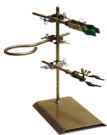 а) лабораторный штатив    б) пробирка   в) штатив для пробирок     г) колбаа) лабораторный штатив    б) пробирка   в) штатив для пробирок     г) колбаа) лабораторный штатив    б) пробирка   в) штатив для пробирок     г) колба1б3Укажите смесь, которую можно разделить делительной воронкойа) спирта и воды     б) соли и песка       в) воды и растительного масла        г) воды и глиныУкажите смесь, которую можно разделить делительной воронкойа) спирта и воды     б) соли и песка       в) воды и растительного масла        г) воды и глиныУкажите смесь, которую можно разделить делительной воронкойа) спирта и воды     б) соли и песка       в) воды и растительного масла        г) воды и глиныУкажите смесь, которую можно разделить делительной воронкойа) спирта и воды     б) соли и песка       в) воды и растительного масла        г) воды и глиныУкажите смесь, которую можно разделить делительной воронкойа) спирта и воды     б) соли и песка       в) воды и растительного масла        г) воды и глиныУкажите смесь, которую можно разделить делительной воронкойа) спирта и воды     б) соли и песка       в) воды и растительного масла        г) воды и глины1б4Приведите в соответствие                              А. Физическое явление                              Б. Химическое явлениеПриведите в соответствие                              А. Физическое явление                              Б. Химическое явление1. Горение свечи2. Плавление парафина1. Горение свечи2. Плавление парафина1. Горение свечи2. Плавление парафина3. Испарение бензина4. Пожелтение листьев2б5Укажите признак (признаки) химической реакции  горения древесиныа) выпадение осадка        б) изменение цвета           в) выделение газа      г) поглощение теплотыУкажите признак (признаки) химической реакции  горения древесиныа) выпадение осадка        б) изменение цвета           в) выделение газа      г) поглощение теплотыУкажите признак (признаки) химической реакции  горения древесиныа) выпадение осадка        б) изменение цвета           в) выделение газа      г) поглощение теплотыУкажите признак (признаки) химической реакции  горения древесиныа) выпадение осадка        б) изменение цвета           в) выделение газа      г) поглощение теплотыУкажите признак (признаки) химической реакции  горения древесиныа) выпадение осадка        б) изменение цвета           в) выделение газа      г) поглощение теплотыУкажите признак (признаки) химической реакции  горения древесиныа) выпадение осадка        б) изменение цвета           в) выделение газа      г) поглощение теплоты1б6Установите соответствие между веществами и их свойствамиА. Сера                                                1. Обладает металлическим блескомБ. Медь                                               2. Не проводит электрический токУстановите соответствие между веществами и их свойствамиА. Сера                                                1. Обладает металлическим блескомБ. Медь                                               2. Не проводит электрический токУстановите соответствие между веществами и их свойствамиА. Сера                                                1. Обладает металлическим блескомБ. Медь                                               2. Не проводит электрический токУстановите соответствие между веществами и их свойствамиА. Сера                                                1. Обладает металлическим блескомБ. Медь                                               2. Не проводит электрический ток3. Хорошо проводит тепло 4. Жёлтого цвета 5. Не смачивается водой3. Хорошо проводит тепло 4. Жёлтого цвета 5. Не смачивается водой2б7Укажите, насколько правильны следующие утвержденияА. Атомы состоят из молекулБ. При химических явлениях молекулы разрушаются 1. Верно только А    2. Верно только Б    3. Оба суждения верны     4.Оба суждения неверныУкажите, насколько правильны следующие утвержденияА. Атомы состоят из молекулБ. При химических явлениях молекулы разрушаются 1. Верно только А    2. Верно только Б    3. Оба суждения верны     4.Оба суждения неверныУкажите, насколько правильны следующие утвержденияА. Атомы состоят из молекулБ. При химических явлениях молекулы разрушаются 1. Верно только А    2. Верно только Б    3. Оба суждения верны     4.Оба суждения неверныУкажите, насколько правильны следующие утвержденияА. Атомы состоят из молекулБ. При химических явлениях молекулы разрушаются 1. Верно только А    2. Верно только Б    3. Оба суждения верны     4.Оба суждения неверныУкажите, насколько правильны следующие утвержденияА. Атомы состоят из молекулБ. При химических явлениях молекулы разрушаются 1. Верно только А    2. Верно только Б    3. Оба суждения верны     4.Оба суждения неверныУкажите, насколько правильны следующие утвержденияА. Атомы состоят из молекулБ. При химических явлениях молекулы разрушаются 1. Верно только А    2. Верно только Б    3. Оба суждения верны     4.Оба суждения неверны1б8Укажите формулу вещества немолекулярного строенияа)   O2                                    б) Cl2                                           в) CO2                            г) KClУкажите формулу вещества немолекулярного строенияа)   O2                                    б) Cl2                                           в) CO2                            г) KClУкажите формулу вещества немолекулярного строенияа)   O2                                    б) Cl2                                           в) CO2                            г) KClУкажите формулу вещества немолекулярного строенияа)   O2                                    б) Cl2                                           в) CO2                            г) KClУкажите формулу вещества немолекулярного строенияа)   O2                                    б) Cl2                                           в) CO2                            г) KClУкажите формулу вещества немолекулярного строенияа)   O2                                    б) Cl2                                           в) CO2                            г) KCl1б9Рассчитайте относительную молекулярную массу следующих вещества) SO2 б) H3PO4                         в) PH3                           г) NaOHРассчитайте относительную молекулярную массу следующих вещества) SO2 б) H3PO4                         в) PH3                           г) NaOHРассчитайте относительную молекулярную массу следующих вещества) SO2 б) H3PO4                         в) PH3                           г) NaOHРассчитайте относительную молекулярную массу следующих вещества) SO2 б) H3PO4                         в) PH3                           г) NaOHРассчитайте относительную молекулярную массу следующих вещества) SO2 б) H3PO4                         в) PH3                           г) NaOHРассчитайте относительную молекулярную массу следующих вещества) SO2 б) H3PO4                         в) PH3                           г) NaOH2б10Рассчитайте массовую долю натрия, серы и кислорода в Na2SO4Рассчитайте массовую долю натрия, серы и кислорода в Na2SO4Рассчитайте массовую долю натрия, серы и кислорода в Na2SO4Рассчитайте массовую долю натрия, серы и кислорода в Na2SO4Рассчитайте массовую долю натрия, серы и кислорода в Na2SO4Рассчитайте массовую долю натрия, серы и кислорода в Na2SO44б11Укажите, что означают следующие записи: а) 2Fe  б) SO2   в) Zn   г) 3NaNO3Укажите, что означают следующие записи: а) 2Fe  б) SO2   в) Zn   г) 3NaNO3Укажите, что означают следующие записи: а) 2Fe  б) SO2   в) Zn   г) 3NaNO3Укажите, что означают следующие записи: а) 2Fe  б) SO2   в) Zn   г) 3NaNO3Укажите, что означают следующие записи: а) 2Fe  б) SO2   в) Zn   г) 3NaNO3Укажите, что означают следующие записи: а) 2Fe  б) SO2   в) Zn   г) 3NaNO34б1Укажите физическое свойство характерное для сахараа) плохо растворяется в воде      б) без запаха       в) красного цвета       г) пластиченУкажите физическое свойство характерное для сахараа) плохо растворяется в воде      б) без запаха       в) красного цвета       г) пластиченУкажите физическое свойство характерное для сахараа) плохо растворяется в воде      б) без запаха       в) красного цвета       г) пластичен1б2Укажите названиелабораторного оборудования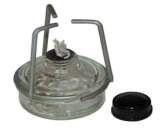 а) лабораторный штатив б) пробиркав) штатив для пробирок       г) спиртовка1б3Укажите смесь которую можно разделить с помощью фильтрования а) спирта и воды     б) соли и сахара      в) воды и растительного масла        г) воды и глиныУкажите смесь которую можно разделить с помощью фильтрования а) спирта и воды     б) соли и сахара      в) воды и растительного масла        г) воды и глиныУкажите смесь которую можно разделить с помощью фильтрования а) спирта и воды     б) соли и сахара      в) воды и растительного масла        г) воды и глины1б42б5Укажите признак (признаки) химической реакции  ржавления железаа) выпадение осадка        б) изменение цвета           в) выделение газа      г) поглощение теплотыУкажите признак (признаки) химической реакции  ржавления железаа) выпадение осадка        б) изменение цвета           в) выделение газа      г) поглощение теплотыУкажите признак (признаки) химической реакции  ржавления железаа) выпадение осадка        б) изменение цвета           в) выделение газа      г) поглощение теплоты1б6Установите соответствие между веществами и их свойствамиУстановите соответствие между веществами и их свойствамиУстановите соответствие между веществами и их свойствами2б7Укажите, насколько правильны следующие утвержденияА. Молекулы состоят из атомовБ. При физических явлениях молекулы разрушаются 1. Верно только А    2. Верно только Б    3. Оба суждения верны    4.Оба суждения неверныУкажите, насколько правильны следующие утвержденияА. Молекулы состоят из атомовБ. При физических явлениях молекулы разрушаются 1. Верно только А    2. Верно только Б    3. Оба суждения верны    4.Оба суждения неверныУкажите, насколько правильны следующие утвержденияА. Молекулы состоят из атомовБ. При физических явлениях молекулы разрушаются 1. Верно только А    2. Верно только Б    3. Оба суждения верны    4.Оба суждения неверны1б8Укажите формулу простого веществаа)   SO2                                    б) Cl2                                           в) CO2                            г) KClУкажите формулу простого веществаа)   SO2                                    б) Cl2                                           в) CO2                            г) KClУкажите формулу простого веществаа)   SO2                                    б) Cl2                                           в) CO2                            г) KCl1б9Рассчитайте относительную молекулярную массу следующих вещества) SiO2                         б) H2SO4                        в) NH3                          г) KOHРассчитайте относительную молекулярную массу следующих вещества) SiO2                         б) H2SO4                        в) NH3                          г) KOHРассчитайте относительную молекулярную массу следующих вещества) SiO2                         б) H2SO4                        в) NH3                          г) KOH2б10Вычислите массовые доли элементов в Fe2O3Вычислите массовые доли элементов в Fe2O3Вычислите массовые доли элементов в Fe2O34б11Укажите, что означают следующие записи: а) 4Ag  б) S   в) ZnCl2   г) 4Na2SO4Укажите, что означают следующие записи: а) 4Ag  б) S   в) ZnCl2   г) 4Na2SO4Укажите, что означают следующие записи: а) 4Ag  б) S   в) ZnCl2   г) 4Na2SO44б1Укажите ряд в котором находятся только названия вещества) свинец, олово, сера                                                      б) сахар, соль, золотое кольцов) железный гвоздь, мел, стеклянный стакан                г) серебряная рюмка, йод, водаУкажите ряд в котором находятся только названия вещества) свинец, олово, сера                                                      б) сахар, соль, золотое кольцов) железный гвоздь, мел, стеклянный стакан                г) серебряная рюмка, йод, водаУкажите ряд в котором находятся только названия вещества) свинец, олово, сера                                                      б) сахар, соль, золотое кольцов) железный гвоздь, мел, стеклянный стакан                г) серебряная рюмка, йод, вода1б2Укажите названиелабораторного оборудования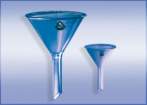 а) мерный цилиндр    б) воронка для фильтрованияв) колба  г) спиртовка1б3Укажите смесь которую можно разделить с помощью перегонки а) спирта и воды      б) соли и железных опилок        в) воды и бензина        г) воды и солиУкажите смесь которую можно разделить с помощью перегонки а) спирта и воды      б) соли и железных опилок        в) воды и бензина        г) воды и солиУкажите смесь которую можно разделить с помощью перегонки а) спирта и воды      б) соли и железных опилок        в) воды и бензина        г) воды и соли1б4Укажите название явления, при котором меняется только агрегатное состояние веществаа) химическое            б) физическое            в) химическая реакция          г) фильтрование   Укажите название явления, при котором меняется только агрегатное состояние веществаа) химическое            б) физическое            в) химическая реакция          г) фильтрование   Укажите название явления, при котором меняется только агрегатное состояние веществаа) химическое            б) физическое            в) химическая реакция          г) фильтрование   1б5Приведите в соответствие вещество и его тип                                 1. Сложное вещество А. Состоит из атомов одного вида                                                    2. Смесь Б. Состоит из атомов разного вида                                                   3. Простое вещество В. Состоят из молекул разного вида                                                 4. Физическое телоПриведите в соответствие вещество и его тип                                 1. Сложное вещество А. Состоит из атомов одного вида                                                    2. Смесь Б. Состоит из атомов разного вида                                                   3. Простое вещество В. Состоят из молекул разного вида                                                 4. Физическое телоПриведите в соответствие вещество и его тип                                 1. Сложное вещество А. Состоит из атомов одного вида                                                    2. Смесь Б. Состоит из атомов разного вида                                                   3. Простое вещество В. Состоят из молекул разного вида                                                 4. Физическое тело2б6Укажите, насколько правильны следующие утвержденияА. Химические соединения можно разделить только с помощью химических реакцийБ. Примером простого вещества может служить вода1. Верно только А     2. Верно только Б     3. Оба суждения верны     4.Оба суждения неверныУкажите, насколько правильны следующие утвержденияА. Химические соединения можно разделить только с помощью химических реакцийБ. Примером простого вещества может служить вода1. Верно только А     2. Верно только Б     3. Оба суждения верны     4.Оба суждения неверныУкажите, насколько правильны следующие утвержденияА. Химические соединения можно разделить только с помощью химических реакцийБ. Примером простого вещества может служить вода1. Верно только А     2. Верно только Б     3. Оба суждения верны     4.Оба суждения неверны1б7Укажите формулу простого веществаа)CO    б)  Cl2  в) NH3   г)H2OУкажите формулу простого веществаа)CO    б)  Cl2  в) NH3   г)H2OУкажите формулу простого веществаа)CO    б)  Cl2  в) NH3   г)H2O1б8Приведите в соответствии, массу молекулы в а.е.м, и в граммах  А. Н2S                                   а)  120 а.е.м.                             1) 56,44 × 10-24 г.                  Б. CaSO4                               б) 136 а.е.м.                             2) 225,76 × 10-24 г. В. MgSО4                              в) 34 а.е.м.                               3) 199,2 × 10-24 г.Приведите в соответствии, массу молекулы в а.е.м, и в граммах  А. Н2S                                   а)  120 а.е.м.                             1) 56,44 × 10-24 г.                  Б. CaSO4                               б) 136 а.е.м.                             2) 225,76 × 10-24 г. В. MgSО4                              в) 34 а.е.м.                               3) 199,2 × 10-24 г.Приведите в соответствии, массу молекулы в а.е.м, и в граммах  А. Н2S                                   а)  120 а.е.м.                             1) 56,44 × 10-24 г.                  Б. CaSO4                               б) 136 а.е.м.                             2) 225,76 × 10-24 г. В. MgSО4                              в) 34 а.е.м.                               3) 199,2 × 10-24 г.1б9Рассчитайте относительную молекулярную массу следующих веществ: а) CaCO3    б) P2O5     в) HNO3     г)  SO3Рассчитайте относительную молекулярную массу следующих веществ: а) CaCO3    б) P2O5     в) HNO3     г)  SO3Рассчитайте относительную молекулярную массу следующих веществ: а) CaCO3    б) P2O5     в) HNO3     г)  SO34б10Вычислите массовые доли элементов в CuSO4Вычислите массовые доли элементов в CuSO4Вычислите массовые доли элементов в CuSO411Укажите, что означают следующие записи: а) 4O  б) CH4  в) Cu  г) 5ZnSO4Укажите, что означают следующие записи: а) 4O  б) CH4  в) Cu  г) 5ZnSO4Укажите, что означают следующие записи: а) 4O  б) CH4  в) Cu  г) 5ZnSO41Укажите физическое свойство характерное для серыа)  растворяется в воде   б) пахнет свежестью   в) красного цвета    г) способно к флотацииУкажите физическое свойство характерное для серыа)  растворяется в воде   б) пахнет свежестью   в) красного цвета    г) способно к флотацииУкажите физическое свойство характерное для серыа)  растворяется в воде   б) пахнет свежестью   в) красного цвета    г) способно к флотацииУкажите физическое свойство характерное для серыа)  растворяется в воде   б) пахнет свежестью   в) красного цвета    г) способно к флотацииУкажите физическое свойство характерное для серыа)  растворяется в воде   б) пахнет свежестью   в) красного цвета    г) способно к флотации1б2Укажите названиелабораторного оборудованияУкажите названиелабораторного оборудования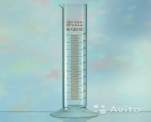 а) мерный цилиндр б) пробирка в) колба  г) спиртовка1б3Укажите смесь которую можно разделить с помощью отстаиванияа) спирта и воды      б) соли и железных опилок        в) воды и глины           г) воды и солиУкажите смесь которую можно разделить с помощью отстаиванияа) спирта и воды      б) соли и железных опилок        в) воды и глины           г) воды и солиУкажите смесь которую можно разделить с помощью отстаиванияа) спирта и воды      б) соли и железных опилок        в) воды и глины           г) воды и солиУкажите смесь которую можно разделить с помощью отстаиванияа) спирта и воды      б) соли и железных опилок        в) воды и глины           г) воды и солиУкажите смесь которую можно разделить с помощью отстаиванияа) спирта и воды      б) соли и железных опилок        в) воды и глины           г) воды и соли1б4Приведите в соответствие А. Физическое явление Б. Химическое явление1. Гниение сосновой древесины2. Таяние льда1. Гниение сосновой древесины2. Таяние льда3. Фильтрование смеси воды и глины4. Взаимодействие уксуса с содой3. Фильтрование смеси воды и глины4. Взаимодействие уксуса с содой1б5Укажите название вещества с немолекулярной кристаллической решёткойа) сахар                                       б) вода                                        в) углекислый газ                               г) поваренная сольУкажите название вещества с немолекулярной кристаллической решёткойа) сахар                                       б) вода                                        в) углекислый газ                               г) поваренная сольУкажите название вещества с немолекулярной кристаллической решёткойа) сахар                                       б) вода                                        в) углекислый газ                               г) поваренная сольУкажите название вещества с немолекулярной кристаллической решёткойа) сахар                                       б) вода                                        в) углекислый газ                               г) поваренная сольУкажите название вещества с немолекулярной кристаллической решёткойа) сахар                                       б) вода                                        в) углекислый газ                               г) поваренная соль1б6Укажите, насколько правильны следующие утвержденияА. Состав смесей постоянныйБ. Об образовании химических соединений можно судить по признакам химических реакций1. Верно только А 2. Верно только Б3. Оба суждения верны     4.Оба суждения неверныУкажите, насколько правильны следующие утвержденияА. Состав смесей постоянныйБ. Об образовании химических соединений можно судить по признакам химических реакций1. Верно только А 2. Верно только Б3. Оба суждения верны     4.Оба суждения неверныУкажите, насколько правильны следующие утвержденияА. Состав смесей постоянныйБ. Об образовании химических соединений можно судить по признакам химических реакций1. Верно только А 2. Верно только Б3. Оба суждения верны     4.Оба суждения неверныУкажите, насколько правильны следующие утвержденияА. Состав смесей постоянныйБ. Об образовании химических соединений можно судить по признакам химических реакций1. Верно только А 2. Верно только Б3. Оба суждения верны     4.Оба суждения неверныУкажите, насколько правильны следующие утвержденияА. Состав смесей постоянныйБ. Об образовании химических соединений можно судить по признакам химических реакций1. Верно только А 2. Верно только Б3. Оба суждения верны     4.Оба суждения неверны1б7Укажите  формулу сложного веществаа) CO2                         б)  Cl2                           в) N2                                г) H2Укажите  формулу сложного веществаа) CO2                         б)  Cl2                           в) N2                                г) H2Укажите  формулу сложного веществаа) CO2                         б)  Cl2                           в) N2                                г) H2Укажите  формулу сложного веществаа) CO2                         б)  Cl2                           в) N2                                г) H2Укажите  формулу сложного веществаа) CO2                         б)  Cl2                           в) N2                                г) H21б8Приведите в соответствии, массу молекулы в а.е.м, и в граммах  А. Н2О                                   а)  80 а.е.м.                            1) 29,88 × 10-24 г.                  Б. SO3                                    б) 100 а.е.м.                             2) 166 × 10-24 г. В. СаСО3                               в) 18 а.е.м.                               3) 132,8 × 10-24 г.Приведите в соответствии, массу молекулы в а.е.м, и в граммах  А. Н2О                                   а)  80 а.е.м.                            1) 29,88 × 10-24 г.                  Б. SO3                                    б) 100 а.е.м.                             2) 166 × 10-24 г. В. СаСО3                               в) 18 а.е.м.                               3) 132,8 × 10-24 г.Приведите в соответствии, массу молекулы в а.е.м, и в граммах  А. Н2О                                   а)  80 а.е.м.                            1) 29,88 × 10-24 г.                  Б. SO3                                    б) 100 а.е.м.                             2) 166 × 10-24 г. В. СаСО3                               в) 18 а.е.м.                               3) 132,8 × 10-24 г.Приведите в соответствии, массу молекулы в а.е.м, и в граммах  А. Н2О                                   а)  80 а.е.м.                            1) 29,88 × 10-24 г.                  Б. SO3                                    б) 100 а.е.м.                             2) 166 × 10-24 г. В. СаСО3                               в) 18 а.е.м.                               3) 132,8 × 10-24 г.Приведите в соответствии, массу молекулы в а.е.м, и в граммах  А. Н2О                                   а)  80 а.е.м.                            1) 29,88 × 10-24 г.                  Б. SO3                                    б) 100 а.е.м.                             2) 166 × 10-24 г. В. СаСО3                               в) 18 а.е.м.                               3) 132,8 × 10-24 г.3б9Рассчитайте относительную молекулярную массу следующих веществ: а) MgCO3  б)P2O3  в)NaNO3   г)SO2Рассчитайте относительную молекулярную массу следующих веществ: а) MgCO3  б)P2O3  в)NaNO3   г)SO2Рассчитайте относительную молекулярную массу следующих веществ: а) MgCO3  б)P2O3  в)NaNO3   г)SO2Рассчитайте относительную молекулярную массу следующих веществ: а) MgCO3  б)P2O3  в)NaNO3   г)SO2Рассчитайте относительную молекулярную массу следующих веществ: а) MgCO3  б)P2O3  в)NaNO3   г)SO22б10Вычислите массовые доли элементов вCa3(PO4)2Вычислите массовые доли элементов вCa3(PO4)2Вычислите массовые доли элементов вCa3(PO4)2Вычислите массовые доли элементов вCa3(PO4)2Вычислите массовые доли элементов вCa3(PO4)24б11Укажите, что означают следующие записи: а) O  б) P2O5  в) 5C  г) 2KNO3Укажите, что означают следующие записи: а) O  б) P2O5  в) 5C  г) 2KNO3Укажите, что означают следующие записи: а) O  б) P2O5  в) 5C  г) 2KNO3Укажите, что означают следующие записи: а) O  б) P2O5  в) 5C  г) 2KNO3Укажите, что означают следующие записи: а) O  б) P2O5  в) 5C  г) 2KNO34б1Укажите правильное утверждениеа) вещества для проведения экспериментов нужно приносить самомуб) зажигать спиртовку нужно только от другой спиртовкив) остатки не использованных веществ нужно выливать или высыпать в сосуд с веществом, из которого оно взятог) вещества нельзя брать руками и пробовать их на вкусУкажите правильное утверждениеа) вещества для проведения экспериментов нужно приносить самомуб) зажигать спиртовку нужно только от другой спиртовкив) остатки не использованных веществ нужно выливать или высыпать в сосуд с веществом, из которого оно взятог) вещества нельзя брать руками и пробовать их на вкусУкажите правильное утверждениеа) вещества для проведения экспериментов нужно приносить самомуб) зажигать спиртовку нужно только от другой спиртовкив) остатки не использованных веществ нужно выливать или высыпать в сосуд с веществом, из которого оно взятог) вещества нельзя брать руками и пробовать их на вкус1б2Укажите названиелабораторного оборудования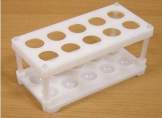 а) мерный цилиндр б) воронка для фильтрованияв) штатив для пробирокг) спиртовка1б3Укажите название однородной смесиа) глиняный раствор           б) молоко           в) не осветлённый сок       г) раствор уксусаУкажите название однородной смесиа) глиняный раствор           б) молоко           в) не осветлённый сок       г) раствор уксусаУкажите название однородной смесиа) глиняный раствор           б) молоко           в) не осветлённый сок       г) раствор уксуса1б4Приведите в соответствие                                                                1. Заметание мусора                              А. Физическое явление                                       2. Испарение растворителя                              Б. химическое явление                                        3. Ржавление железа                                                                                                             4. Пожелтение салаПриведите в соответствие                                                                1. Заметание мусора                              А. Физическое явление                                       2. Испарение растворителя                              Б. химическое явление                                        3. Ржавление железа                                                                                                             4. Пожелтение салаПриведите в соответствие                                                                1. Заметание мусора                              А. Физическое явление                                       2. Испарение растворителя                              Б. химическое явление                                        3. Ржавление железа                                                                                                             4. Пожелтение сала2б5Приведите в соответствие                                                                              А. Вещество молекулярного строения                                             1. ВодаБ. Вещество немолекулярного строения                                          2. Кислород                                                                                                              3. Поваренная сольПриведите в соответствие                                                                              А. Вещество молекулярного строения                                             1. ВодаБ. Вещество немолекулярного строения                                          2. Кислород                                                                                                              3. Поваренная сольПриведите в соответствие                                                                              А. Вещество молекулярного строения                                             1. ВодаБ. Вещество немолекулярного строения                                          2. Кислород                                                                                                              3. Поваренная соль1б6Укажите, насколько правильны следующие утвержденияА. Простые вещества в химических реакциях не могут разлагаться с образованием других веществБ. Вещества входящие в состав смеси можно разделить физическими методами1. Верно только А     2. Верно только Б     3. Оба суждения верны     4.Оба суждения неверныУкажите, насколько правильны следующие утвержденияА. Простые вещества в химических реакциях не могут разлагаться с образованием других веществБ. Вещества входящие в состав смеси можно разделить физическими методами1. Верно только А     2. Верно только Б     3. Оба суждения верны     4.Оба суждения неверныУкажите, насколько правильны следующие утвержденияА. Простые вещества в химических реакциях не могут разлагаться с образованием других веществБ. Вещества входящие в состав смеси можно разделить физическими методами1. Верно только А     2. Верно только Б     3. Оба суждения верны     4.Оба суждения неверны1б7Установите соответствие                        1. Водород входит в состав крахмалаА. Водород простое вещество                2. Водород получают из природного газаБ. Водород химический элемент            3. Водород используют для получения металлов                                                                    Установите соответствие                        1. Водород входит в состав крахмалаА. Водород простое вещество                2. Водород получают из природного газаБ. Водород химический элемент            3. Водород используют для получения металлов                                                                    Установите соответствие                        1. Водород входит в состав крахмалаА. Водород простое вещество                2. Водород получают из природного газаБ. Водород химический элемент            3. Водород используют для получения металлов                                                                    1б8Приведите в соответствии, массу молекулы в а.е.м, и в граммах  А. СН4                                   а)  44 а.е.м.                              1) 25,66 × 10-24 г.                  Б. СО2                                    б) 100 а.е.м.                             2) 73,04 × 10-24 г. В. С7Н16                                 в) 16 а.е.м.                               3) 166 × 10-24 г.Приведите в соответствии, массу молекулы в а.е.м, и в граммах  А. СН4                                   а)  44 а.е.м.                              1) 25,66 × 10-24 г.                  Б. СО2                                    б) 100 а.е.м.                             2) 73,04 × 10-24 г. В. С7Н16                                 в) 16 а.е.м.                               3) 166 × 10-24 г.Приведите в соответствии, массу молекулы в а.е.м, и в граммах  А. СН4                                   а)  44 а.е.м.                              1) 25,66 × 10-24 г.                  Б. СО2                                    б) 100 а.е.м.                             2) 73,04 × 10-24 г. В. С7Н16                                 в) 16 а.е.м.                               3) 166 × 10-24 г.2б9Рассчитайте относительную молекулярную массу следующих веществ: а) MgSO4  б) Al2O3  в) NaNO2   г)  SnO2Рассчитайте относительную молекулярную массу следующих веществ: а) MgSO4  б) Al2O3  в) NaNO2   г)  SnO2Рассчитайте относительную молекулярную массу следующих веществ: а) MgSO4  б) Al2O3  в) NaNO2   г)  SnO22б10Вычислите массовые доли элементов в K2CO3Вычислите массовые доли элементов в K2CO3Вычислите массовые доли элементов в K2CO34б11Укажите, что означают следующие записи: а) 8H  б) 4H2  в) C  г) CuSO4Укажите, что означают следующие записи: а) 8H  б) 4H2  в) C  г) CuSO4Укажите, что означают следующие записи: а) 8H  б) 4H2  в) C  г) CuSO44бКонтрольная работа № 2 по темам «Кислород», «Водород», «Вода. Растворы» (8 класс)Вариант № 1Контрольная работа № 2 по темам «Кислород», «Водород», «Вода. Растворы» (8 класс)Вариант № 1Контрольная работа № 2 по темам «Кислород», «Водород», «Вода. Растворы» (8 класс)Вариант № 1Контрольная работа № 2 по темам «Кислород», «Водород», «Вода. Растворы» (8 класс)Вариант № 2Контрольная работа № 2 по темам «Кислород», «Водород», «Вода. Растворы» (8 класс)Вариант № 2Контрольная работа № 2 по темам «Кислород», «Водород», «Вода. Растворы» (8 класс)Вариант № 21.Схема применения какого вещества показана на рисунке? 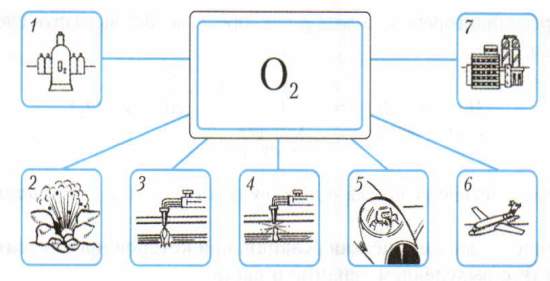 1.Схема применения какого вещества показана на рисунке? 1.Схема применения какого вещества показана на рисунке?      1.Схема применения какого вещества показана на рисунке? 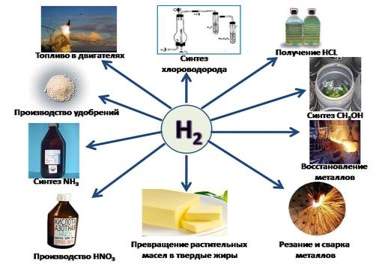      1.Схема применения какого вещества показана на рисунке?      1.Схема применения какого вещества показана на рисунке? 2.Выпишите из каждой строчки физические свойства, которые принадлежат водороду. Ответ запишите в виде цифр и букв.  1) при обычных условиях: а) жидкий, б) газообразный;2) а) белый, б)голубой, в)бесцветный;3) а) с резким запахом, б) удушливый, в)без запаха;4) а)хорошо растворим в воде, б)почти не растворяется в воде;5) а)тяжелее воздуха, б)легче воздуха.6) а)сложное вещество; б)простое вещество;7) входит в состав гремучего газа; 8) образуется в результате фотосинтеза;9) поддерживает горение,10) является составной частью Солнца;11) без примеси горит спокойно;12) плотность при 40С равна 1г/см313) обладает высокой электропроводностью2.Выпишите из каждой строчки физические свойства, которые принадлежат водороду. Ответ запишите в виде цифр и букв.  1) при обычных условиях: а) жидкий, б) газообразный;2) а) белый, б)голубой, в)бесцветный;3) а) с резким запахом, б) удушливый, в)без запаха;4) а)хорошо растворим в воде, б)почти не растворяется в воде;5) а)тяжелее воздуха, б)легче воздуха.6) а)сложное вещество; б)простое вещество;7) входит в состав гремучего газа; 8) образуется в результате фотосинтеза;9) поддерживает горение,10) является составной частью Солнца;11) без примеси горит спокойно;12) плотность при 40С равна 1г/см313) обладает высокой электропроводностью2.Выпишите из каждой строчки физические свойства, которые принадлежат водороду. Ответ запишите в виде цифр и букв.  1) при обычных условиях: а) жидкий, б) газообразный;2) а) белый, б)голубой, в)бесцветный;3) а) с резким запахом, б) удушливый, в)без запаха;4) а)хорошо растворим в воде, б)почти не растворяется в воде;5) а)тяжелее воздуха, б)легче воздуха.6) а)сложное вещество; б)простое вещество;7) входит в состав гремучего газа; 8) образуется в результате фотосинтеза;9) поддерживает горение,10) является составной частью Солнца;11) без примеси горит спокойно;12) плотность при 40С равна 1г/см313) обладает высокой электропроводностью2.Выпишите из каждой строчки физические свойства, которые принадлежат кислороду.Ответ запишите в виде цифр и букв. 1) при обычных условиях: а) жидкий, б) газообразный;2) а) белый, б)голубой, в)бесцветный;3) а) с резким запахом, б) удушливый, в)без запаха;4) а)хорошо растворим в воде, б)почти не растворяется в воде;5) а)тяжелее воздуха, б)легче воздуха.6) а)сложное вещество; б)простое вещество;7) входит в состав гремучего газа; 8) образуется в результате фотосинтеза;9) поддерживает горение,10) является составной частью Солнца;11) без примеси горит спокойно;12) плотность при 40С равна 1г/см313) обладает высокой электропроводностью2.Выпишите из каждой строчки физические свойства, которые принадлежат кислороду.Ответ запишите в виде цифр и букв. 1) при обычных условиях: а) жидкий, б) газообразный;2) а) белый, б)голубой, в)бесцветный;3) а) с резким запахом, б) удушливый, в)без запаха;4) а)хорошо растворим в воде, б)почти не растворяется в воде;5) а)тяжелее воздуха, б)легче воздуха.6) а)сложное вещество; б)простое вещество;7) входит в состав гремучего газа; 8) образуется в результате фотосинтеза;9) поддерживает горение,10) является составной частью Солнца;11) без примеси горит спокойно;12) плотность при 40С равна 1г/см313) обладает высокой электропроводностью2.Выпишите из каждой строчки физические свойства, которые принадлежат кислороду.Ответ запишите в виде цифр и букв. 1) при обычных условиях: а) жидкий, б) газообразный;2) а) белый, б)голубой, в)бесцветный;3) а) с резким запахом, б) удушливый, в)без запаха;4) а)хорошо растворим в воде, б)почти не растворяется в воде;5) а)тяжелее воздуха, б)легче воздуха.6) а)сложное вещество; б)простое вещество;7) входит в состав гремучего газа; 8) образуется в результате фотосинтеза;9) поддерживает горение,10) является составной частью Солнца;11) без примеси горит спокойно;12) плотность при 40С равна 1г/см313) обладает высокой электропроводностью3.В промышленности кислород можно получить из:а) перекиси водородаб) воздуха в) перманганата калияг) соли3.В промышленности кислород можно получить из:а) перекиси водородаб) воздуха в) перманганата калияг) соли3.В промышленности кислород можно получить из:а) перекиси водородаб) воздуха в) перманганата калияг) соли3.Кислород в лаборатории получают: 1) из воздуха2) разложением перекиси водорода; 3) из мела 4) разложением углекислого газа.3.Кислород в лаборатории получают: 1) из воздуха2) разложением перекиси водорода; 3) из мела 4) разложением углекислого газа.3.Кислород в лаборатории получают: 1) из воздуха2) разложением перекиси водорода; 3) из мела 4) разложением углекислого газа.4.Вещество, являющееся оксидом: А) Н2SO4  Б) H2OВ) HCl Г) NaOH4.Вещество, являющееся оксидом: А) Н2SO4  Б) H2OВ) HCl Г) NaOH4.Вещество, являющееся оксидом: А) Н2SO4  Б) H2OВ) HCl Г) NaOH4.Вещество, не являющееся оксидом имеет химическую формулу:А) CO2 Б)  H2OВ) Al2O3Г) Н2SO44.Вещество, не являющееся оксидом имеет химическую формулу:А) CO2 Б)  H2OВ) Al2O3Г) Н2SO44.Вещество, не являющееся оксидом имеет химическую формулу:А) CO2 Б)  H2OВ) Al2O3Г) Н2SO45. Решите задачу. Сколько граммов поваренной соли и воды нужно взять для приготовления 120 г 20% раствора.5. Решите задачу. Сколько граммов поваренной соли и воды нужно взять для приготовления 120 г 20% раствора.5. Решите задачу. Сколько граммов поваренной соли и воды нужно взять для приготовления 120 г 20% раствора.5. Решите задачу. Сколько граммов поваренной соли и воды нужно взять для приготовления 370 г 10% раствора.5. Решите задачу. Сколько граммов поваренной соли и воды нужно взять для приготовления 370 г 10% раствора.5. Решите задачу. Сколько граммов поваренной соли и воды нужно взять для приготовления 370 г 10% раствора.6.Сложные вещества, которые состоят из двух элементов,один из которых кислород, называются ______________.6.Сложные вещества, которые состоят из двух элементов,один из которых кислород, называются ______________.6.Сложные вещества, которые состоят из двух элементов,один из которых кислород, называются ______________.6.Вещества, которые ускоряют химические реакции, но сами при этом не расходуются, называются _______________.6.Вещества, которые ускоряют химические реакции, но сами при этом не расходуются, называются _______________.6.Вещества, которые ускоряют химические реакции, но сами при этом не расходуются, называются _______________.7.Однородные системы, состоящие из двух и более  веществ  называются _______.7.Однородные системы, состоящие из двух и более  веществ  называются _______.7.Однородные системы, состоящие из двух и более  веществ  называются _______.7.Раствор, в котором мало растворенного вещества называют __________.7.Раствор, в котором мало растворенного вещества называют __________.7.Раствор, в котором мало растворенного вещества называют __________.8.Составьте уравнение горения магния в кислороде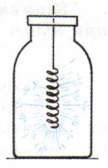 9.Как  называется данный прибор   _______________.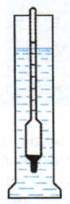 10.Напишите уравнение данной реакции  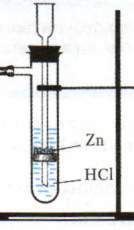 8.Составьте уравнение горения угля в кислороде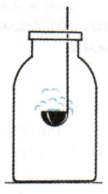 9.Как называется данный прибор? __________ 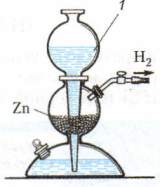 10.Напишите уравнение данной реакции   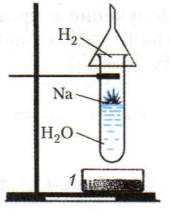 11.Для горения вещества необходим доступ____________11.Для горения вещества необходим доступ____________11.Для горения вещества необходим доступ____________11. Смеси, в которых мелкие капельки какой-либо жидкости равномерно распределены между молекулами другой жидкости, называют ___________.11. Смеси, в которых мелкие капельки какой-либо жидкости равномерно распределены между молекулами другой жидкости, называют ___________.11. Смеси, в которых мелкие капельки какой-либо жидкости равномерно распределены между молекулами другой жидкости, называют ___________.12.Раствор, в котором данное вещество при данной температуре ещё может растворяться, называют __________.12.Раствор, в котором данное вещество при данной температуре ещё может растворяться, называют __________.12.Раствор, в котором данное вещество при данной температуре ещё может растворяться, называют __________.12.Для горения вещества необходим доступ____________12.Для горения вещества необходим доступ____________12.Для горения вещества необходим доступ____________Ответы:Вариант № 1Ответы:Вариант № 1Ответы:Вариант № 1Ответы:Вариант № 2Ответы:Вариант № 2Ответы:Вариант № 21. кислород1. кислород1. кислород1. водород                                             1. водород                                             1. водород                                             2.Физические свойства водорода:1) б) газообразный;2) в)бесцветный;3) в)без запаха;4) б)почти не растворяется в воде;5) б)легче воздуха.6) б)простое вещество;7) входит в состав гремучего газа; 10) является составной частью Солнца;11) без примеси горит спокойно.2.Физические свойства водорода:1) б) газообразный;2) в)бесцветный;3) в)без запаха;4) б)почти не растворяется в воде;5) б)легче воздуха.6) б)простое вещество;7) входит в состав гремучего газа; 10) является составной частью Солнца;11) без примеси горит спокойно.2.Физические свойства водорода:1) б) газообразный;2) в)бесцветный;3) в)без запаха;4) б)почти не растворяется в воде;5) б)легче воздуха.6) б)простое вещество;7) входит в состав гремучего газа; 10) является составной частью Солнца;11) без примеси горит спокойно.2.Физические свойства кислорода:1) б) газообразный;2) в)бесцветный;3) в)без запаха;4) б)почти не растворяется в воде;5) а)тяжелее воздуха;6) б)простое вещество;7) входит в состав гремучего газа; 8) образуется в результате фотосинтеза;9) поддерживает горение.2.Физические свойства кислорода:1) б) газообразный;2) в)бесцветный;3) в)без запаха;4) б)почти не растворяется в воде;5) а)тяжелее воздуха;6) б)простое вещество;7) входит в состав гремучего газа; 8) образуется в результате фотосинтеза;9) поддерживает горение.2.Физические свойства кислорода:1) б) газообразный;2) в)бесцветный;3) в)без запаха;4) б)почти не растворяется в воде;5) а)тяжелее воздуха;6) б)простое вещество;7) входит в состав гремучего газа; 8) образуется в результате фотосинтеза;9) поддерживает горение.3.б) воздуха 3.б) воздуха 3.б) воздуха 3. 2) разложением перекиси водорода3. 2) разложением перекиси водорода3. 2) разложением перекиси водорода4. Б) H2O     4. Б) H2O     4. Б) H2O     4. Г) Н2SO44. Г) Н2SO44. Г) Н2SO45. 24 г соли, 96 г воды5. 24 г соли, 96 г воды5. 24 г соли, 96 г воды5. 37 г соли,    333  г воды5. 37 г соли,    333  г воды5. 37 г соли,    333  г воды6.оксидами6.оксидами6.оксидами6.катализаторами6.катализаторами6.катализаторами7.растворами7.растворами7.растворами7.разбавленным7.разбавленным7.разбавленным8.2 Mg  +  O2 = 2 MgO9. ареометр10.Zn + 2HCl = ZnCl2  + H2 ↑8.C  +  O2 = CO29.аппарат Киппа10.2Na  +  2H2 O = 2NaOH + + H2 ↑11.кислорода11.кислорода11.кислорода11. эмульсиями11. эмульсиями11. эмульсиями12.ненасыщенным12.ненасыщенным12.ненасыщенным12.кислорода12.кислорода12.кислорода1) MgO 
2) Н3РО4 
3) Аl(ОН)3 
4) NaOHА. кислоты
Б. щелочи
В. оксиды
Г. нерастворимые основания12341) HgO + HNO3
2) Al + H2SO4
3) Na2O + CO2 + H2O
4) K2O + H3PO4A. Al2(SO4)3 + Н2 
Б. K3РО4 + Н2О 
B. Hg(NO3)2+ Н2О 
Г. Na2CO3 + Н2О12341) FeCl3 
2) Cu(NO3)2 
3) Al2(SO4)3
4) K2СО3А. нитрат меди(П) 
Б. карбонат калия 
В. хлорид железа(III) 
Г. нитрит меди(II) 
Д. сульфат алюминия12341234567891011121314151623314221В 2А 3Г 4Б1В2А3Г4Б2423321В2А3Д4Б12.   У какого атома наибольший радиусА. элемента № 12Б. элемента №20В. элемента № 38Г. элемента №56  13.Какой из указанных металлов является более активным, чем железо?       А. натрий                Б.  золото                В.  серебро                Г. медь  14.Типичному неметаллу соответствует схема распределения электронов по       электронным слоям:        А.  2,1                        Б.  2,8,2                 В.  2,8,7                 Г.  2,8,1  15.Заряд ядра атома брома       А.  +55              Б.  +36            В.  + 35                Г.  + 3016 Пара элементов, между которыми образуется ионная химическая связь:       а) углерод и сера б) водород и азот в) калий и кислород г) кремний и водород17. Атомную кристаллическую решётку имеет:      а) сода б) вода в) алмаз г) парафин1234567891011121314151617АБААБГ1-А2-В3-Г4-БВБГГГАВВВВУровень сложности заданий Число заданийМаксимальный первичный баллПроцент макс.первичного балла за задания данного вида деятельности от макс.перв.балла за всю работу, равного 23Базовый (Б)5518,5Высокий (В)51555,5Повышенный (П)2726Итого:13231000 - 1011- 1819-2526-272345СхемаПроцесс(окисление или восстановление)H20______________→2H+Mn+7____________→Mn+2N-3______________→N+5Ca+2____________→Ca0СхемаПроцесс (окисление или восстановление)S+6_____________→S-2O20____________→2O-2N-3_____________→N+2Pb0____________→Pb+2№ задания1 вариант2 вариант1131321535312254а,вг, д51224СхемаПроцесс(окисление или восстановление)H20-2ē→2H+окислениеMn+7+5ē_→Mn+2восстановлениеN-3-8ē→N+5окислениеCa+2+2ē→Ca0восстановлениеАБВ523АБВ215СхемаПроцесс(окисление или восстановление)S+6+8ē→S-2восстановлениеO20+4ē→2O-2восстановлениеN-3-5ē→N+2окислениеPb0-2ē→Pb+2окислениеАБВГ6251АБВ235